Комитет по развитию и интеллектуальной собственности (КРИС)Двадцать третья сессияЖенева, 20 – 24 мая 2019 г.ОТЧЕТпринят КомитетомДвадцать третья сессия Комитета по развитию и интеллектуальной собственности (КРИС) состоялась 20-24 мая 2019 г.  На сессии были представлены следующие государства: Афганистан, Алжир, Ангола, Аргентина, Австралия, Багамские Острова, Бангладеш, Беларусь, Боливия (Многонациональное Государство), Бразилия, Болгария, Буркина-Фасо, Кабо-Верде, Камерун, Канада, Чили, Китай, Колумбия, Конго, Коста-Рика, Хорватия, Чешская Республика, Доминиканская Республика, Джибути, Эквадор, Финляндия, Франция, Габон, Германия, Гватемала, Святой Престол, Гондурас, Индия, Индонезия, Ирландия, Иран (Исламская Республика), Кот-Д'Ивуар, Ямайка, Япония, Казахстан, Кения, Корейская Народно-Демократическая Республика, Республика Корея, Кувейт, Латвия, Ливан, Лесото, Литва, Малайзия, Мали, Мальта, Мексика, Молдова, Монако, Марокко, Мьянма, Намибия, Непал, Нигерия, Северная Македония, Оман, Пакистан, Перу, Филиппины, Польша, Португалия, Руанда, Румыния, Российская Федерация, Сенегал, Сьерра-Леоне, Южная Африка, Испания, Шри-Ланка, Судан, Сирийская Арабская Республика, Швейцария, Таиланд, Тринидад и Тобаго, Тунис, Турция, Уганда, Украина, Объединенные Арабские Эмираты, Соединенное Королевство, Объединенная Республика Танзания, Соединенные Штаты Америки, Узбекистан, Венесуэла (Боливарианская Республика) (89).Следующие межправительственные организации (МПО) приняли участие в качестве наблюдателей: Африканская региональная организация интеллектуальной собственности (АРОИС), Евразийская патентная организация (ЕАПО), Ведомство интеллектуальной собственности Европейского союза (ВИСЕС), Продовольственная и сельскохозяйственная организация Объединенных Наций (ФАО), Организация исламского сотрудничества (ОИС), Патентное ведомство Совета сотрудничества арабских государств Персидского залива (Патентное Ведомство ССАГПЗ), Центр по проблемам Юга (SC), Всемирная торговая организация (ВТО) (8).Представители следующих неправительственных организаций (НПО) приняли участие в качестве наблюдателей: Ассоциация специалистов в области интеллектуальной собственности Кот-д'Ивуара (ASPICI), Совет по развитию международной торговли Китая (CCPIT), Европейская ассоциация студентов-юристов (ELSA International), Фабрика мысли и дела «За альтернативные подходы к зависимости» (FAAAT), Программа в области здравоохранения и Окружающей Среды (HEP), Программа В Области Охраны Здоровья И окружающей Среды (HEP), сообщество «Innovation Insights», Международная федерация ассоциаций кинопродюсеров (FIAPF), Корпорация «Международные знания в области экологии» (KEI), Корейский институт патентной Информации (KIPI), Сеть Стран третьего мира Berhad (TWN) (10).Список участников прилагается к настоящему отчету.  Сессия проходила под председательством Постоянного представителя Индонезии посла Хасана Клейба.  Г-жа Керри Фаул, руководитель Национального ведомства по управлению интеллектуальной собственостью (NIPMO) при Департаменте науки и техники, Претория, Южная Африка, и г-н Рей Аугусто Мелони Гарсия, директор Отдела отличительных обозначений (Dirección de Signos Distintivos), Национальный институт по защите конкуренции и охране интеллектуальной собственности (INDECOPI), Лима, Перу, исполняли обязанности заместителей Председателя.ПУНКТ 1 ПОВЕСТКИ ДНЯ:  ОТКРЫТИЕ СЕССИИГенеральный директор (ГД) г-н Фрэнсис Гарри открыл сессию КРИС.  Он выразил делегациям благодарность за посещение Международной конференции по интеллектуальной собственности (ИС) и развитию, которая прошла в предыдущий день.  Он заявил, что у Комитета обширная повестка дня с рядом пунктов для обсуждения, в числе которых Доклад о вкладе ВОИС в достижение целей в области устойчивого развития и выполнение связанных с ними задач (CDIP/23/10), отчеты об оценке двух проектов, направленных на реализацию Повестки дня в области развития, а именно проекта «Укрепление и развитие аудиовизуального сектора в Буркина-Фасо и некоторых других африканских странах – Этап II» (CDIP/23/6) и проекта по сотрудничеству с учреждениями, занимающимися подготовкой работников судебных органов в развивающихся и наименее развитых странах, по вопросам развития, обучения и подготовки в области прав интеллектуальной собственности (CDIP/23/7).  Секретариат представит прототип веб-форума по вопросам технической помощи (CDIP/23/9), а Комитет также рассмотрит предложение, поданное Российской Федерацией, по теме «Интеллектуальная собственность и развитие в цифровой среде» (CDIP/23/16).  Кроме того, проведено два исследования по итогам проектов в рамках Повестки дня в области развития:  резюме исследования «Интеллектуальная собственность, туризм и культура:  поддержка целей в области развития и популяризация культурного наследия в Египте» (CDIP/22/INF/4) и резюме исследования «Использование системы интеллектуальной собственности в горнодобывающих отраслях Бразилии и Чили» (CDIP/23/INF/2).  Генеральный директор поблагодарил посла Хасана Клейба из Индонезии за выдающуюся работу, проделанную им в качестве Председателя КРИС в предыдущем году. ПУНКТ 2 ПОВЕСТКИ ДНЯ:  ВЫБОРЫ ДОЛЖНОСТНЫХ ЛИЦГенеральный директор предложил Комитету выдвигать кандидатов на должности Председателя и двух заместителей Председателя.Делегация Индонезии, выступая от имени Азиатско-Тихоокеанской группы (АТГ), предложила переизбрать Его Превосходительство Посла г-на Хасана Клейба, Постоянного представителя Республики Индонезия, на должность Председателя.Делегация Гватемалы, выступая от имени Группы стран Латинской Америки и Карибского бассейна (ГРУЛАК), поддержала выдвинутую АТГ кандидатуру и предложила переизбрать г-на Рея Аугусто Мелони Гарсию, директора сектора отличительных знаков Национального института Перу по защите конкуренции и охране интеллектуальной собственности (INDECOPI), в качестве заместителя Председателя.Делегация Уганды, выступая от имени Африканской группы, поддержала кандидата на должность Председателя, номинированного АТГ, и заместителя Председателя, номинированного ГРУЛАК.  Она предложила переизбрать г-жу Керри Фол, руководителя Национального ведомства по управлению интеллектуальной собственностью (NIPMO) Южной Африки, на должность заместителя Председателя Комитета. В отсутствие возражений от делегаций посол Хасан Клейб из Индонезии был избран Председателем КРИС, а г-н Рей Аугусто Мелони Гарсия и г-жа Керри Фол заместителями Председателя.Председатель приветствовал делегации на 23-й сессии КРИС.  Он выразил признательность за их поддержку и поздравил заместителей Председателя с переизбранием.  Он выразил благодарность Комитету и ВОИС за успешное проведение Международной конференции по ИС и развитию, ставшей одним из конкретных воплощений упорной работы КРИС.  Все делегации заинтересованы в том, чтобы текущая сессия КРИС, опираясь  на достижения предыдущих заседаний, поддержала постоянные усилия Генерального директора д-ра Фрэнсиса Гарри, заместителя Генерального директора г-на Марио Матуса и их коллектива по интеграции и встраиванию Повестки дня в области развития и ее основополагающих принципов в работу ВОИС.  Интеллектуальная собственность по-прежнему является важным фактором социального, экономического и культурного развития, и работа Комитета критична для дальнейшего обсуждения тем, связанных с ролью ИС и развития, а также актуальных проблем.  Председатель подчеркнул, что на предыдущей сессии КРИС были решены все поднятые вопросы, и высоко оценил приверженность и упорную работу всех государств-членов.  Председатель выразил надежду на то, что положительный и конструктивный дух, проявленный на двух предыдущих сессиях, будет продемонстрирован и на этом заседании.  Комитет рассмотрит отчет Генерального директора о ходе реализации Повестки дня в области развития (CDIP/23/2) и доклад о вкладе ВОИС в достижение целей в области устойчивого развития и выполнение связанных с ними задач (CDIP/23/10).  Кроме того, Комитет обсудит тему «ИС и развитие в цифровой среде» в рамках пункта повестки дня «ИС и развитие».  
Председатель призвал государства-члены участвовать в обсуждении, направленном на рассмотрение тенденций преобразования ИС в контексте цифровой экономики и необходимости адаптировать стратегию ведомств ИС.  На Комитете также пройдет обсуждение подпункта повестки дня по технической помощи ВОИС в области сотрудничества в целях развития;  рассмотрение двух отчетов о завершении и оценке;  а также будет представлено пересмотренное предложение по проекту развития музыкального сектора и новых экономических моделей музыки в Буркина-Фасо и некоторых странах Западноафриканского экономического и валютного союза (ЗАЭВС) (CDIP/23/13).  Кроме того, Комитет обсудит проект, предлагаемый Многонациональным государством Боливия, по регистрации коллективных знаков местных предприятий с учетом их роли для межсекторального экономического развития (CDIP/23/15), который предусматривает для национальных ведомств возможность стать системой поддержки, стимулирования и мониторинга, содействующей регистрации коллективных знаков местных предприятий с учетом их роли для межсекторального экономического развития, опирающегося на производство.  Что касается предложения Секретариата относительно способов и стратегий выполнения рекомендаций, принятых по результатам независимого анализа, и возможных вариантов процедур представления отчетности и проведения обзора (CDIP/23/8), Председатель заявил, что Секретариат предложил 15 стратегий выполнения девяти рекомендаций независимого анализа.  По каждой стратегии Секретариатом был предложен способ выполнения с описанием мер, которые необходимо реализовать с этой целью.  Комитет обсудит предложение Секретариата, а также замечания и предложения от ряда делегаций.  Предварительная программа работы на сессии на этой неделе была предоставлена участникам, в связи с чем Председатель выразил надежду, что делегации согласны с предлагаемым распределением работ, учитывая, что по ходу работы может возникнуть необходимость в отступлении от программы.  Он заявил, что резюме Председателя будет подготовлено согласно обычной процедуре;  по завершении обсуждения каждого документа или вопроса Секретариат представит на рассмотрение Комитета формулировку решения.  Резюме Председателя будет состоять из этих пунктов.  Оно будет кратким, деловым и основанным на фактах.  Председатель выразил твердую уверенность в том, что дальнейшее конструктивное участие и активная вовлеченность позволит Комитету провести плодотворные обсуждения, достигнув хороших результатов.ПУНКТ 3 ПОВЕСТКИ ДНЯ:  ПРИНЯТИЕ ПОВЕСТКИ ДНЯРассматриваемый документ CDIP/23/1 Prov. 2Председатель предложил Секретариату представить документ CDIP/23/1 Prov. 2 с проектом повестки дня. Секретариат (г-н Балох) заявил, что проект повестки дня был подготовлен на основании обсуждений, прошедших на 22-й сессии КРИС, в соответствии с прошлыми обязательствами и пятым правилом Общих правил процедуры ВОИС.  Если делегации предложат какие-либо изменения, Секретариат немедленно пересмотрит документ и опубликует его пересмотренную версию.В отсутствие замечаний от делегаций повестка дня была принята. ПУНКТ 4 ПОВЕСТКИ ДНЯ:  АККРЕДИТАЦИЯ НАБЛЮДАТЕЛЕЙРассматриваемый документ CDIP/23/14Председатель предложил Комитету рассмотреть запросы об аккредитации ad hoc, поданные двумя неправительственными организациями (НПО):  «Фабрика мысли и дела "За альтернативные подходы к зависимости"» (FAAAT think and do tank) и «Организация международной подготовки "Женева за права человека"» (GHR).Делегация Китая заявила, что не согласна с аккредитацией НПО «Организация международной подготовки "Женева за права человека"».  Судя по информации, содержащейся в документе CDIP/23/14, эта организация не имеет отношения к ИС.НПО «Фабрика мысли и дела "За альтернативные подходы к зависимости"» (FAAAT think and do tank) получила аккредитацию ad hoc сроком на один год.  Ввиду отсутствия консенсуса Комитет постановил не давать на текущей сессии аккредитацию НПО «Организация международной подготовки "Женева за права человека"» (GHR). ПУНКТ 5 ПОВЕСТКИ ДНЯ:  ПРИНЯТИЕ ОТЧЕТА О ДВАДЦАТЬ ВТОРОЙ СЕССИИ КРИСРассматриваемый документ CDIP/22/18 Prov.Секретариат (г-н Балох) заявил, что проект отчета о 22-й сессии КРИС был опубликован 20 марта 2019 г.  Государствам-членам было предложено поделиться с Секретариатом своими комментариями или исправлениями.  Никаких комментариев или исправлений Секретариат не получил.  Изменения или исправления, принятые на текущей сессии, будут внесены в окончательную версию отчета. В отсутствие комментариев от делегаций проект отчета был принят.ПУНКТ 6 ПОВЕСТКИ ДНЯ:  ОБЩИЕ ЗАЯВЛЕНИЯПредседатель предоставил слово делегациям для общих заявлений.Делегация Уганды, выступая от имени Африканской группы, вновь подтвердила мандат Комитета на реализацию ПДР за счет мониторинга, оценки, обсуждения и отчетности по реализации ПДР и координации усилий со всеми вовлеченными ведомствами ВОИС, а также обсуждения вопросов, связанных с ИС и развитием.  Это лежит в основе фундаментального принципа мандата Комитета, т.е. изменения культуры ВОИС, первоочередное внимание в которой будет уделяться уже не охране ИС, а включению аспектов развития во все программы и мероприятия в соответствии с общим направлением работы системы Организации Объединенных Наций (ООН).  Это отражает цель ВОИС по обеспечению результативного использования ИС в развивающихся и наименее развитых странах (НРС) в качестве инструмента для стимулирования и распространения инноваций для устойчивого развития.  Африканская группа высоко оценила прогресс, достигнутый в выполнении рекомендаций ПДР путем встраивания развития в программы и мероприятия ВОИС, отчет Генерального директора о ходе реализации Повестки дня в области развития и механизм координации.  Это результативные инструменты, однако Группа по-прежнему рассчитывает на дальнейшее вовлечение всех заинтересованных сторон для обеспечения результативного выполнения рекомендаций ПДР.  В десятом годовом отчете Генерального директора подчеркивается интеграция рекомендаций ПДР в программы и мероприятия ВОИС, а также ключевые нововведения в сфере выполнения текущих проектов в области ПДР путем соотнесения рекомендаций ПДР с ожидаемыми результатами.  Делегация отметила широкий спектр тем, которые предстоит обсудить Комитету, и положительно отозвалась о различных отчетах и предложениях, представленных на рассмотрение.Делегация также положительно оценила предложение Секретариата относительно способов и стратегий выполнения рекомендаций, принятых по результатам независимого анализа, и возможных вариантов процедур представления отчетности и проведения обзора (CDIP/23/8) и выразила готовность к его обсуждению с учетом заявлений и предложений государств-членов.  Она положительно отозвалась о текущей деятельности по консолидации достижений Комитета за счет повышения уровня дискуссий путем введения нового пункта повестки дня, «ИС и развитие».  Делегация заявила, что Международная конференция по ИС и развитию дает государствам-членам и другим заинтересованным сторонам платформу для обсуждения политических, технологических и социально-экономических аспектов интеллектуальной собственности, в т.ч. последних событий в сфере ИС и развития и их влияния на деятельность развивающихся стран, направленную на получение преимуществ от системы ИС.  На этой конференции были подняты ключевые вопросы, которые, возможно, будут рассмотрены Комитетом и другими соответствующими ведомствами ВОИС.  К таким вопросам относится система ИС и цифровой разрыв, важность и влияние данных и политики защиты данных, пересечение с политикой конкуренции и важность локального контента в оценке уместности системы ИС для развития.  Конференция также показала необходимость в распространении охраны ИС на системы традиционных знаний.  Делегация выразила надежду на то, что обсуждения и подкрепленные фактами презентации, представленные на конференции, дадут Комитету и другим ведомствам ВОИС пищу для размышления.  Группа положительно оценила отчет (CDIP/23/10), в который вошли мероприятия, как реализованные ВОИС, так и проведенные в партнерстве с другими ведомствами ООН и МПО в рамках работы над достижением Целей в области устойчивого развития (ЦУР), охват которого был шире, чем у предыдущих отчетов.  Это по-прежнему незавершенная работа, и Группа выразила готовность к интерактивным обсуждениям данного вопроса.  Группа отметила стремительное развитие цифровых и коммуникационных технологий, которые повлияли на то, как владельцы прав охраняют свои произведения и как пользователи продуктов ИС получают доступ к своим продуктам, а также трудности, стоящие как перед пользователями, так и перед общественностью.  Группа выразила готовность ознакомиться с презентацией Секретариата по ИС и развитию в цифровой среде и обсудить предложение Российской Федерации по данной теме.  Делегация подчеркнула важность технической помощи и необходимость оказывать ее эффективным и единообразным образом, а также продолжать совершенствовать ее.  В связи с этим делегация положительно оценила инициативы, направленные на повышение доступности технической помощи и укрепление потенциала для государств-членов, и выразила готовность ознакомиться с прототипом веб-форума по вопросам технической помощи (CDIP/23/9), а также с обновленной сметой расходов по плану расширения использования веб-форума, созданного в рамках проекта «Интеллектуальная собственность и передача технологий:  общие проблемы – построение решений», и его интеграции в новую платформу ВОИС Inspire (CDIP/23/11).  Поскольку 50 процентов населения мира не имеет доступа к Интернету, данное предложение, с точки зрения делегации, следует рассматривать с осторожностью, а посему интересно будет узнать о результатах оценки веб-форума после шести месяцев работы с учетом проблемы доступа к Интернету.Делегация подчеркнула важность проектов в рамках ПДР как практического способа эффективного выполнения рекомендаций ПДР и выразила благодарность Секретариату за подготовку отчетов о завершении и оценке двух проектов ПДР. Делегация Гватемалы, выступая от имени ГРУЛАК, заявила, что обсуждение и обмен опытом, который имел место на конференции, прошедшей в предыдущий день, является важным вкладом в работу, выполняемую в каждой стране на благо системы ИС.  Делегация высоко оценила публикацию отчета Генерального директора о ходе реализации Повестки дня в области развития (CDIP/23/2), в котором был представлен обзор мероприятий, проведенных с целью выполнения и интеграция ПДР во все соответствующие программы ВОИС.  Делегация заявила о том, что для региона ГРУЛАК чрезвычайно актуальна полная интеграция рекомендаций ПДР во все основные программы ВОИС, и призвала ВОИС и ее государства-члены принять все меры, чтобы вопросы развития и впредь оставались неотъемлемой частью работы Комитета.  ГРУЛАК заявила, что ЦУР, единогласно принятые Генеральной Ассамблеей ООН в 2015 г., являются отражением воли международного сообщества по выполнению и достижению широкого спектра задач и целей для практического воплощения трех аспектов устойчивого развития, а именно экономического, социального и экологического, что требует усилий на глобальном уровне.  Делегация с большим интересом ознакомилась с докладом о вкладе ВОИС в достижение целей в области устойчивого развития и выполнение связанных с ними задач (CDIP/23/10).  Она высоко оценила деятельность ВОИС по гармонизации своей работы со структурой соответствующих ЦУР и выразила мнение о том, что ЦУР являются межсекторальными, а их достижение следует и впредь встраивать в выполняемую ВОИС работу, как указано в вышеупомянутом документе.  Делегация от имени Группы выразила готовность обсуждать дальнейшие замечания и предложения государств-членов в отношении дальнейших действий по определению способов и стратегий выполнения рекомендаций, принятых по результатам независимого анализа (CDIP/23/3), и предложение Секретариата относительно способов и стратегий выполнения рекомендаций, принятых по результатам независимого анализа, и возможных вариантов процедур представления отчетности и проведения обзора (CDIP/23/8), с целью определения способов выполнения принятых рекомендаций.  Делегация выразила готовность к обсуждению обновленной сметы расходов по плану расширения использования веб-форума, созданного в рамках проекта «Интеллектуальная собственность и передача технологий:  общие проблемы – построение решений», и его интеграции в новую платформу ВОИС Inspire (CDIP/23/11).  Группа поддержала проект, предлагаемый Многонациональным Государством Боливия, по регистрации коллективных знаков местных предприятий с учетом их роли для межсекторального экономического развития (CDIP/23/15) и выразила надежду на рассмотрение возможности его принятия Комитетом.  ГРУЛАК будет наблюдать за обсуждением темы ИС и развития в цифровой среде в рамках пункта повестки дня «ИС и развитие».  Делегация выразила уверенность в том, что сделанные заявления и обсуждения, как и на предыдущих сессиях, будут крайне полезны для работы Комитета.Делегация Индонезии, выступая от имени АТГ, заявила, что проведенная в предыдущий день международная конференция предоставила множество возможностей для открытого и динамичного обсуждения связей между ИС и развитием.  Делегация выразила надежду на то, что динамичный обмен важными идеями может привести к конкретным действиям на национальном, региональном, а также международном уровне.  Делегация выразила благодарность Африканской группе за предложение о созыве международной конференции, а всем остальным делегациям и региональным группам за конструктивный дух, который проявил Комитет, и возможность созыва трех последовательных конференций по ИС и развитию.  Работа Комитета является важной, в связи с чем АТГ заявила о своем намерении и впредь поддерживать миссию ВОИС по управлению развитием сбалансированной и результативной международной системы ИС, делающей возможными инновации и творчество на общее благо.  Одним из средств реализации миссии ВОИС является выполнение рекомендаций ПДР.  Делегация приняла к сведению все документы в рамках пункта повестки дня по мониторингу, оценке и обсуждению выполнения рекомендаций ПДР и выразила готовность к обсуждению отчета Генерального директора о ходе реализации Повестки дня в области развития (CDIP/23/2) и доклада о вкладе ВОИС в достижение целей в области устойчивого развития и выполнение связанных с ними задач (CDIP/23/10).  Группа приняла к сведению варианты, представленные Секретариатом относительно прототипа веб-форума по вопросам технической помощи (CDIP/23/9), и выразила готовность к дальнейшему рассмотрению этого вопроса.  Она положительно оценила предложение Секретариата относительно способов и стратегий выполнения рекомендаций, принятых по результатам независимого анализа, и возможных вариантов процедур представления отчетности и проведения обзора (CDIP/23/8) и усилия всех государств-членов, сделавших заявления по данной теме.  Рекомендации по результатам независимого анализа указывают на необходимость улучшения результатов и работы ВОИС по реализации ПДР, а также описывают процесс принятия мер по этим рекомендациям.  Группа подчеркнула, что реализация ПДР является долгосрочным процессом, включающим работу с рекомендациями по результатам независимого анализа.  АТГ выразила готовность к положительному и конструктивному участию в обсуждении данного пункта повестки дня.Делегация приняла к сведению проект, предлагаемый Многонациональным Государством Боливия, по регистрации коллективных знаков местных предприятий с учетом их роли для межсекторального экономического развития (CDIP/23/15) и пересмотренное предложение по проекту развития музыкального сектора и новых экономических моделей музыки в Буркина-Фасо и некоторых странах Западноафриканского экономического и валютного союза (ЗАЭВС) (CDIP/23/13), направленный на содействие использованию авторского права и смежных прав в музыкальном секторе и усиление управления правами за счет новых моделей в цифровой среде, и выразила готовность к плодотворном обсуждению данных предложений.  Она готова заслушать и обсудить презентацию Секретариата, а также участвовать в обсуждении темы ИС и развития в цифровой среде, в связи с чем АТГ выразила благодарность делегации Российской Федерации за предложение в рамках пункта повестки дня «ИС и развитие».  Делегация заявила о желании внести вклад в обсуждение, направленное на рассмотрение тенденций преобразования ИС в контексте цифровой среды и необходимости адаптировать стратегию развития ведомств ИС.  Члены АТГ сделают свои заявления в ходе обсуждения конкретных пунктов повестки дня. Делегация Хорватии, выступая от имени Группы государств Центральной Европы и Балтии (ГЦЕБ), выразила готовность ознакомиться с отчетом Генерального директора о ходе реализации Повестки дня в области развития (CDIP/23/2), который позволит наладить конструктивный диалог.  Делегация выразила благодарность за отчеты о завершении и оценке проекта по сотрудничеству с учреждениями, занимающимися подготовкой работников судебных органов в развивающихся и наименее развитых странах, по вопросам развития, обучения и подготовки в области прав интеллектуальной собственности (CDIP/23/4 и CDIP/23/7).  Она также заинтересована в предложениях по проектам и насыщенном обсуждении пункта повестки дня «ИС и развитие».  Группа осознает потребность в обсуждении стратегий и способов выполнения рекомендаций, принятых по результатам независимого анализа, и возможных вариантов процедур представления отчетности и проведения обзора на основании комментариев государств-членов, содержащихся в документе CDIP/23/8.  Группа ГЦЕБ выразила уверенность в том, что Международная конференция по ИС и развитию, проведенная в предыдущий день, дала сессии полезную информацию, и поблагодарила организаторов и докладчиков.  Делегация Румынии, выступая от имени Европейского союза (ЕС) и его государств-членов, отметила, что повестка дня сессии включает широкий спектр тем, связанных с ИС и развитием, и выразила готовность к конструктивному участию в обсуждении каждого пункта повестки дня.  ЕС и его государства-члены приняли к сведению отчет Генерального директора о ходе реализации Повестки дня в области развития (CDIP/23/2), а также информацию, содержащуюся в отчетах о завершении и оценке двух реализованных проектов по ПДР.  Делегация выразила готовность к обсуждению проектов и мероприятий в области ПДР, а также пункта повестки дня «ИС и развитие».  Она положительно оценила предложение Секретариата относительно способов и стратегий выполнения рекомендаций, принятых по результатам независимого анализа, и возможных вариантов процедур представления отчетности и проведения обзора (CDIP/23/8) и выразила мнение о том, что оно может послужить хорошей основой для обсуждения на Комитете. Делегация Канады, выступая от имени Группы В, положительно оценила отчет Генерального директора о ходе реализации Повестки дня в области развития (CDIP/23/2), а также отчеты о завершении и оценке реализованных проектов по ПДР.  Делегация заявила, что эти документы особенно полезны, поскольку они иллюстрируют методы выполнения рекомендаций и принципов ПДР в ВОИС и содержат комплексный обзор результатов данных проектов, которые могут впоследствии учесть государства-члены, желающие внести предложения о новых проектах.  Делегация подчеркнула, что продолжит конструктивное участие в обсуждении рекомендаций по результатам независимого анализа, и положительно оценила предложение Секретариата относительно способов и стратегий выполнения рекомендаций, принятых по результатам независимого анализа, и возможных вариантов процедур представления отчетности и проведения обзора (CDIP/23/8).  Она выразила благодарность делегации Буркина-Фасо за пересмотренное предложение по проекту развития музыкального сектора и новых экономических моделей музыки в Буркина-Фасо и некоторых странах Западноафриканского экономического и валютного союза (ЗАЭВС) (CDIP/23/13), а делегации Боливии за проект, предлагаемый Многонациональным Государством Боливия, по регистрации коллективных знаков местных предприятий с учетом их роли для межсекторального экономического развития (CDIP/23/15).  Проекты по ПДР крайне важны для укрепления способности государств-членов использовать систему ИС в целях своего социально-экономического развития.  Отрадно, что государства-члены представляют предложения инновационных проектов с конкретными выгодами.  Делегация положительно оценила обсуждения, прошедшие на предыдущих сессиях Комитета в рамках пункта повестки дня «ИС и развитие», и выразила готовность к плодотворному обсуждению темы «ИС и развитие в цифровой среде».Делегация Китая отметила, что в прошлом году Комитет достиг существенного прогресса и решил ряд вопросов, долго остававшихся нерешенными.  Вопросы ИС и развития входят в повестку дня, была проведена конференция по ИС и развитию, а реализация ПДР значительно продвинулась вперед.  Делегация положительно оценила работу Секретариата, направленную на то, чтобы дать экономике развивающихся стран и НРС возможность получить существенные преимущества от ПДР, а также работу по поддержке развития и интеграции его в основную деятельность.  Китай с 2014 г. содействует работе ВОИС через целевые фонды Китая в ВОИС, и в 2019 г. вновь внесет в них 2,1 млн. юаней.  Этот фонд преимущественно используется для поддержки Повестки дня на период до 2030 г. и ЦУР, инициатив стран экономического пояса Шелкового пути, оказания технической помощи развивающимся странам.  При поддержке этого фонда Ведомство интеллектуальной собственности Китая (CNIPA), ранее именовавшееся SIPO, совместно с ВОИС организовало редактуру справочника для молодежи.  Версии этой книги на английском и китайском языке можно бесплатно скачать с сайта ВОИС.  CNIPA хотела бы пожертвовать бумажные экземпляры этой книги заинтересованным в ней развивающимся странам.  В дальнейшем планируется издать экземпляры книги и на других языках ООН.  Делегация сообщила, что в апреле в Китае прошел второй Форум саммита по сотрудничеству стран экономического пояса Шелкового пути, в котором приняли участие 6000 делегатов из 150 стран и 92 международных организаций.   Президент Китая г-н Си Цзиньпин отметил, что дисбаланс развития является крупнейшим дисбалансом и проблемой для всего мира, и призвал к международному сотрудничеству с целью создания большего числа возможностей для развивающихся стран, чтобы помочь им снизить уровень бедности и достичь устойчивого развития.  Делегация указала, что Китай планирует прилагать больше усилий к международному сотрудничеству в области ИС с целью создания среды, поддерживающей возможности.  Развитие является самым серьезным вопросом для всего мира, особенно для развивающихся стран.  ИС можно использовать для содействия развитию и инновациям, и это важный путь социального и экономического прогресса.  Делегация заявила, что надеется увидеть совместное развитие и сотрудничество и готова принимать участие в плодотворных обсуждениях на Комитете.Делегация Туниса присоединилась к заявлению, сделанному делегацией Уганды от имени Африканской группы.  Она высоко оценила деятельность ВОИС, направленную на развитие и выполнение рекомендаций ПДР.  Делегация выразила удовлетворение по поводу встраивания их в программы ВОИС.  Она вновь заявила о своем удовлетворении по поводу 22-й сессии, на которой было принято предложение Африканской группы о проведении международной конференции, и поблагодарила ВОИС за прекрасную организацию конференции на тему «Как использовать потенциал системы ИС», воздав должное государствам-членам, работавшим в духе приверженности и доброй воли, чтобы реализовать эту инициативу.  Делегация положительно оценила отчет Генерального директора о ходе реализации Повестки дня в области развития (CDIP/23/2), освещающий большое число мероприятий, реализованных ВОИС, а также деятельность ВОИС по результативному выполнению рекомендаций ПДР за счет привязки к ожидаемым результатам.  Делегация заявила, что приоритетной задачей должно стать укрепление потенциала и техническая помощь, стимулирующая инновации и передачу технологий, а также передачу знаний.  Аспект технической помощи в сотрудничестве для развития особенно важен в отношениях между ВОИС и развивающимися странами.  Делегация высоко оценила интерактивный диалог по технической помощи, имевший место на предыдущей сессии, и отметила необходимость оценки для совершенствования принятых инструментов и методов.  Делегация отметила приверженность ВОИС достижению ЦУР и положительно отозвалась о значительных усилиях, направленных на это, например, совершенствование своих отчетов.  Делегация подчеркнула, что инновации и творчество являются жизненно важными аспектами мероприятий ВОИС, и призвала ВОИС продолжать работать в этом направлении.  Делегация выразила надежду, что приверженность всех государств-членов позволит Комитету достичь существенного прогресса. Делегация Ирана (Исламская Республика) присоединилась к заявлению, сделанному делегацией Индонезии от имени АТГ.  Она заявила, что ИС занимает уникальное положение в экономической системе, и ее важнейшая связь с развитием получает все большее признание как вопрос межсекторальной политики, касающийся повседневной жизни и по-прежнему вносящий важный вклад в социальное, экономическое и культурное развитие.  Работа КРИС чрезвычайно важна для дальнейшего осмысления роли ИС и развития и решения сопутствующих задач.  Делегация подчеркнула, что роль ВОИС заключается не только в стимулировании творчества, но и в содействии сопутствующей передаче технологий развивающимся странам для ускорения экономического, социального и культурного развития.  ИС не следует рассматривать как самоцель, она должна стать инструментом технологического развития на благо общества в целом.  Принятие рекомендаций ПДР и формирование Комитета демонстрирует, что в государствах-членах все больше признают, что встраивание развития в работу ВОИС должно стать приоритетом.  Интеграция аспектов развития в мероприятия ВОИС повысила доверие к системе ИС и способствовала ее более широкому принятию в качестве важного инструмента содействия инновациям и развитию.  Комитет является единственной многосторонней площадкой, созданной с целью обмена идеями, опытом и лучшей практикой по темам, связанным с ИС и развитием. 
Мандат КРИС играет основополагающую роль в выполнении рекомендаций ПДР и укреплении потенциала государств-членов в использовании ИС как инструмента развития.  Делегация заявила, что развитие является межсекторальным вопросом, затрагивающим все части организации и требующим соответствующего сотрудничества между различными подразделениями ВОИС.  Делегация напомнила о стратегической цели 3 в программе и бюджете ВОИС, касающейся содействия использованию ИС для развития, и отметила, что приблизительно 20 процентов дохода ВОИС, направленные на программы развития и технической помощи, демонстрируют важность развития в работе организации.  Развивающиеся страны и НРС питают большие надежды относительно Комитета в связи с его мандатом и местом в структуре ВОИС.  Делегация выразила надежду на то, что функции и обсуждения Комитета удовлетворят эти ожидания. Делегация Индии присоединилась к заявлению, сделанному делегацией Индонезии от имен АТГ.  Она заявила, что на Международной конференции по ИС и развитию в предыдущий день прошли насыщенные и информативные обсуждения.  Делегация обратилась к Секретариату с просьбой обеспечить, чтобы в списках докладчиков на дальнейших конференциях были равномерно представлены все географические регионы.  Она выразила готовность к обсуждению отчета Генерального директора о ходе реализации Повестки дня в области развития (CDIP/23/2) и доклада о вкладе ВОИС в достижение целей в области устойчивого развития и выполнение связанных с ними задач (CDIP/23/10).  Делегация подчеркнула, что ЦУР являются универсальными, комплексными и неделимыми по своей сути.  В связи с этим каждая ЦУР в полной мере актуальна для сферы деятельности ВОИС.Делегация выразила готовность к обсуждению предложения Секретариата относительно способов и стратегий выполнения рекомендаций, принятых по результатам независимого анализа, и возможные варианты процедур представления отчетности и проведения обзора (CDIP/23/8), которое содержит ряд ценных идей по технической помощи.  Делегация выразила благодарность Секретариату за прототип веб-форума по вопросам технической помощи (CDIP/23/9).  Техническая помощь должна быть концентрированной, единообразной и не дублирующейся.  Делегация выразила готовность к обсуждению предложения, поданного Российской Федерацией по теме «Интеллектуальная собственность и развитие в цифровой среде».  Она вновь заявила, что сбалансированная и результативная международная система ИС требует целостного представления о ее воздействии. Делегация Марокко присоединилась к заявлению, сделанному делегацией Уганды от имени Африканской группы.  Она высоко оценила Международную конференцию по интеллектуальной собственности и развитию, на которой различные эксперты озвучили множество идей.  По ее мнению, конференция была весьма поучительной и полезной, в связи с чем делегация с нетерпением ожидает следующей.  Делегация вновь заявила о важности работы Комитета, особенно с точки зрения выполнения рекомендаций ПДР.  Общепризнанно, что ПДР необходимо интегрировать во всю деятельность ВОИС.  Делегация приняла к сведению отчет Генерального директора о ходе реализации Повестки дня в области развития (CDIP/23/2), в котором рассматривается прогресс, достигнутый во всех частях Организации, а также доклад о вкладе ВОИС в достижение целей в области устойчивого развития и выполнение связанных с ними задач (CDIP/23/10) и выразила готовность к обсуждению данных документов.  ЦУР универсальны и взаимосвязаны.  Каждая цель актуальна для работы ВОИС, и все заинтересованные стороны должны прилагать усилия к тому, чтобы обеспечить достижение их всех. Делегация подчеркнула, что укрепление потенциала и передача технологий крайне важны для дальнейшей работы по достижению ЦУР в развивающихся странах.  Она высоко оценила работу ВОИС в этой связи в предыдущем году и деятельность комитета по оказанию технической помощи, который стремится сделать ее доступнее для государств-членов.  Делегация призвала Комитет удвоить усилия и обеспечить результативность оказываемой технической помощи.  Она выразила готовность к обсуждению пункта повестки дня «ИС и развитие».Делегация Буркина-Фасо присоединилась к заявлению, сделанному делегацией Уганды от имени Африканской группы.  Она высоко оценила Международную конференцию по ИС и развитию, позволившую государствам-членам лучше понять важность ИС и ее актуальность для инноваций и развития.  Делегация положительно отозвалась об отчете Генерального директора о ходе реализации Повестки дня в области развития (CDIP/23/2), в котором был представлен обзор прогресса, достигнутого Организацией в деятельности по реализации ПДР.  Проводимые ВОИС мероприятия способствуют достижению ЦУР.  Делегация высоко оценила полученную ею техническую помощь и заявила, что ВОИС должна сыграть основополагающую роль в укреплении потенциала своих национальных ведомств в соответствии с ПДР.  В Буркина-Фасо будет проводиться сессия по авторскому праву и смежным правам для профессионалов этой области из 15 стран африканского континента.  Проекты, представленные Буркина-Фасо, важны, поскольку они вносят вклад в популяризацию результативного и эффективного использования системы ИС для социально-экономического развития.  Делегация подчеркнула, что проект «Укрепление и развитие аудиовизуального сектора в Буркина-Фасо и некоторых других африканских странах – Этап II» позволил странам-бенефициарам лучше понять важность ИС и ее роль в развитии.  На 22-й сессии Комитета делегация подала предложение по новому проекту, которое было пересмотрено с помощью Секретариата (CDIP/23/13).  Она выразила надежду на то, что обсуждение нового предложения завершится его принятием в ходе текущей сессии.Делегация Коста-Рики присоединилась к заявлению, сделанному делегацией Гватемалы от имени ГРУЛАК.  Она положительно оценила отчет Генерального директора о ходе реализации Повестки дня в области развития (CDIP/23/2) и призвала ВОИС продолжать интеграцию аспекта развития во все свои программы, мероприятия и комитеты.В соответствии с ЦУР преимущества ИС должны распространяться на все секторы, никого не оставляя в стороне.  Именно поэтому для Коста-Рики особенно важна деятельность Комитета и ее влияние на другие ведомства ВОИС.  Делегация выразила благодарность за поддержку, оказанную ВОИС в реализации проекта по сотрудничеству с учреждениями, занимающимися подготовкой работников судебных органов в развивающихся и наименее развитых странах, по вопросам развития, обучения и подготовки в области прав интеллектуальной собственности.  Предоставленный Академией ВОИС материал, модуль дистанционного обучения и книги, переданные юридическим факультетам, обеспечили подготовку будущих судей и актуализацию знаний у профессионалов.  Делегация упомянула проект «Интеллектуальная собственность, туризм и культура:  поддержка целей в области развития и популяризация культурного наследия в Египте» (CDIP/15/7/Rev.) и проявила интерес к участию во втором этапе данного проекта.  
Делегация подчеркнула, что туристический сектор является одним из основных источников экономического и социального развития, и такой проект станет прекрасной возможностью использовать инструменты ИС, чтобы преобразить туризм и сферу обслуживания, создать рабочие места и обеспечить приток денежных средств.Делегация Омана вновь заявила о важности работы Комитета как площадки для выполнения рекомендаций ПДР.  Она высоко оценила отчет Генерального директора о ходе реализации Повестки дня в области развития (CDIP/23/2).  Делегация положительно отозвалась о прототипе веб-форума по вопросам технической помощи (CDIP/23/9) и обо всех сделанных делегациями предложениях, которые нашли отражение в документе под названием «Дальнейшие замечания и предложения государств-членов в отношении дальнейших действий по определению способов и стратегий выполнения рекомендаций, принятых по результатам независимого анализа»  (CDIP/23/3), заявив о своем намерении внести положительный вклад в работу на заседании.Делегация Эквадора присоединилась к заявлению, сделанному делегацией Гватемалы от имени ГРУЛАК.  Она вновь заявила о важности ИС как инструмента содействия социально-экономическому развитию и о своей приверженности справедливой системе ИС, обеспечивающей знаниями и инновациями все общество без исключения.  Делегация выразила благодарность ВОИС за организацию Международной конференции по ИС и развитию и подчеркнула, что такие мероприятия необходимы для понимания роли системы ИС как инструмента развития, а не как самоцели.  Делегация высоко оценила прогресс ВОИС в достижении ЦУР, особенно цели №8, и значимость такого укрепления потенциала для молодых предпринимателей.  Делегация выразила готовность участвовать в обсуждениях Комитета.Делегация Малайзии присоединилась к заявлению, сделанному делегацией Индонезии от имени АТГ.  Она заявила, что ИС заняла центральное место в экономической системе, критичное для развития, став признанным вопросом межсекторальной политики.  45 рекомендаций ПДР ВОИС наряду с ЦУР подчеркивают важную роль ВОИС не только в популяризации творческой и интеллектуальной деятельности, но и в содействии ее успеху ради экономического, социального и культурного развития.  Делегация положительно оценила приверженность ВОИС формированию сбалансированной системы ИС, согласно формулировке миссии Организации, а также тот факт, что соображения развития остаются приоритетными в программе и бюджете ВОИС на 2020-2021 гг., поскольку выделенные на развитие расходы составляют 136 млн. шв. франков, или около 18 процентов.Делегация положительно оценила отчет Генерального директора о ходе реализации Повестки дня в области развития (CDIP/23/2) и его дальнейшее рассмотрение, а также доклад о вкладе ВОИС в достижение целей в области устойчивого развития и выполнение связанных с ними задач (CDIP/23/10).  В ходе предыдущих обсуждений технической помощи в области сотрудничества с целью развития был достигнут значительный прогресс.  Делегация выразила благодарность Секретариату за подготовку прототипа веб-форума по вопросам технической помощи (CDIP/23/9) и готовность к дальнейшему рассмотрению двух вариантов, представленных в данном документе.  Касательно пункта 8 повестки дня по рассмотрению программы работы по выполнению принятых рекомендаций, делегация приняла к сведению различные предложения по проектам, а также заявления государств-членов и предложение Секретариата относительно способов и стратегий выполнения рекомендаций, принятых по результатам независимого анализа.  Для делегации крайне важным является пункт повестки дня «ИС и развитие», от которого она ожидает информативного обсуждения темы ИС и развития в цифровой среде в соответствии с работой по содействию внедрению третьего основного компонента мандата Комитета и максимизации вклада ИС в дальнейшее развитие. Делегация выразила благодарность Секретариату и всем участникам за успешную Международную конференцию по ИС и развитию, прошедшую в предыдущий день.  Эта конференция стала полезной платформой для обсуждения конкретных примеров и опыта содействия ИС развитию.  Состав различных докладчиков со всего мира, в числе которых были в том числе представители директивных органов, практики ИС и развития и ученые, которые поделились концепциями из различных областей, обеспечил насыщенный обмен знаниями.  Делегация выступила за проведение еще одной конференции в течение следующих двух лет и выразила готовность к обсуждению практических тем.  Она вновь заявила о важности достижения равновесия между интересами инвесторов и общественности, добавив, что по-прежнему воспринимает Комитет как важную платформу для использования ИС развивающимися странами себе во благо.Делегация Республики Корея подчеркнула прогресс в выполнении рекомендаций ПДР, достигнутый Комитетом за несколько лет.  Она заявила, что связанные с ИС проекты будут содействовать сбалансированному росту среди развитых и развивающихся стран.  Однако разрыв между развитыми и развивающимися странами потенциально может углубиться вследствие появления новых технологий четвертой промышленной революции.  Именно поэтому Корейское ведомство интеллектуальной собственности (КВИС) постоянно работает над преодолением неравенства в сфере ИС в рамках различных проектов поддержки развивающихся стран.  В рамках этой деятельности КВИС завершила проект совместного использования ИС для разработки экологически чистой технологии изготовления ткани и создания коллективных знаков производства шелка во Вьетнаме с целью укрепления швейной промышленности в регионе.  Она также реализовала проект в Монголии для развития технологии выращивания тепличных культур с целью повышения производительности сельского хозяйства.  КВИС было реализовано 22 соответствующих технологических проекта в 13 странах для удовлетворения потребностей развивающихся стран.  Корея продолжает сотрудничество с ВОИС в рамках использования целевых фондов для реализации проектов с целью содействовать преодолению  разрыва в области ИС между государствами-членами.  КВИС и ВОИС совместно провели 18 соответствующих технологических соревнований в 12 странах.Делегация заявила, что КВИС стремится предоставить различные возможности получения образования в сфере ИС для повышения кадровых компетенций путем тесного сотрудничества с Академией ВОИС.  В рамках целевых фондов оно занимается организацией учебных курсов и экзаменов по патентному и проектному праву и законодательству в области торговых знаков, в которых приняли участие многие патентные эксперты из развивающихся стран.  Делегация заявила о важности ПДР в сфере авторского права.  Для справедливого использования и вознаграждения авторского права крайне важно наличие устоявшейся юридической базы, особенно в условиях доступности творческих произведений из других стран в связи с глобализацией.  Республика Корея оказывает техническую помощь в рамках целевых фондов на основании своего обширного опыта в сфере авторского права.  Она стремится добиться осведомленности общественности об авторском праве и способствовать укреплению системы авторского права.  Делегация вновь заявила о своей приверженности конструктивному обсуждению такой деятельности.Делегация Боливии (Многонационального государства) присоединилась к заявлению, сделанному делегацией Гватемалы от имени ГРУЛАК.  Она выразила готовность к работе в Комитете с учетом того, что ИС при сбалансированном применении может стать ключевым фактором, способствующим экономическому росту и развитию.  Реализация проектов в контексте ЦУР имеет большое значение.  ЦУР особенно актуальны для ПДР, т.к. они призваны обеспечить, чтобы в каждой стране существовала система ИС, адаптированная к ее особым потребностям.  Делегация представит предложение проекта по регистрации коллективных знаков местных предприятий с учетом их роли для межсекторального экономического развития (CDIP/23/15).  Данный проект основан на рекомендациях ПДР 4, 13 и 42 и направлен на обеспечение национальных ведомств ИС необходимыми инструментами, которые послужат связующим звеном между коллективной регистрацией знаков и местным развитием за счет поддержки МСП.  Боливия и другие развивающиеся страны обладают продуктивной государственной экономикой, направление которой определяют общественные, коммунальные и фермерские ассоциации, в том числе МСП.  В результате основное внимание в проекте уделяется МСП, чтобы они могли получить преимущество от охраны торговых знаков.  Делегация обратилась к другим государствам-членам с просьбой содействовать принятию данного предложения.Делегация Сенегала присоединилась к заявлению, сделанному делегацией Уганды от имени Африканской группы.  Она подчеркнула важность мандата Комитета и высокий уровень обсуждений, которые проводятся в рамках пункта повестки дня «ИС и развитие», который актуален для понимания взаимосвязи между ИС и развитием и демонстрирует роль и вклад ВОИС в поддержку развития государств-членов.  Делегация положительно отозвалась о роли ВОИС в оказании технической помощи и укреплении потенциала, в работе Академии ВОИС и системе партнерства.  Делегация высоко оценила деятельность ВОИС по составлению проектов национальной политики и стратегий для совершенствования юридической и институциональной базы ИС.  Делегация обратила внимание на мероприятия, проведенные в рамках проекта «Укрепление и развитие аудиовизуального сектора в Буркина-Фасо и некоторых других африканских странах – Этап II».  Отчеты о завершении и оценке проекта, содержащиеся в документах CDIP/23/5 и CDIP/23/6, доказывают его значимость.  Межсекторальная роль инноваций и творчества как стимула роста и инструмента достижения универсальной цели развития вполне ясна.  Делегация высоко оценила приверженность ВОИС стимулированию работы по достижению ЦУР и доклад о вкладе ВОИС в достижение целей в области устойчивого развития и выполнение связанных с ними задач (CDIP/23/10).  Она поздравила Буркина-Фасо с проявленным инклюзивным подходом и открытостью, что выразилось в согласии представить пересмотренное предложение по проекту развития музыкального сектора и новых экономических моделей музыки в Буркина-Фасо и некоторых странах Западноафриканского экономического и валютного союза (ЗАЭВС) (CDIP/23/13).  Делегация выразила полную поддержку этому предложению и заявила о своем намерении конструктивно участвовать в обсуждении в ходе сессии.Делегация Бразилии присоединилась к заявлению, сделанному делегацией Гватемалы от имени ГРУЛАК.  Она выразила благодарность Африканской группе за подачу и доказательство важности предложения о проведении Международной конференции по ИС и развитию, а ВОИС за его реализацию.  Конференция прошла успешно, и конференции такого рода дают государствам-членам возможность учиться у экспертов, обмениваться идеями и опытом по различным темам, связанным с ИС и развитием.  Бразилия разделяет ясное представление о ключевой роли, которую ИС может сыграть в экономике, и принимает масштабные меры по совершенствованию своей институциональной базы ИС для дальнейшего повышения уровня инноваций в экономике.  Инновации являются основным фактором конкурентоспособности и экономического роста страны в среднесрочной и долгосрочной перспективе.  Последние данные, предоставленные Всемирным банком, показали, что расходы на научные и опытно-конструкторские разработки (НИОКР) в Бразилии в 2015 г. составили 1,3 процента от ВВП.  Это самый высокий показатель в Латинской Америке, превышающий уровень некоторых стран ОЭСР.  Несмотря на то, что уровень расходов на НИОКР является важным опосредованным показателем инноваций, эти факторы не эквивалентны, и, учитывая уровень расходов на НИОКР, экономика Бразили должна быть гораздо более инновационной.  Экосистема, стимулирующая инновации, зависит от множества разнообразных факторов, и в Бразилии с осознанием данного факта сейчас реализуется комплекс реформ в области преподавания, которые позволят не только улучшить бизнес-среду, но и повысить ее интеграцию в мировую экономику.  ИС является неотъемлемой частью повестки дня, направленной на то, чтобы укрепить дружелюбную атмосферу и конкуренцию в бизнес-среде.  В течение следующих четырех лет в Бразилии будет реализован комплекс мер по развитию более результативной системы ИС, особое внимание в которой будет уделяться преобразованию инноваций и творчества в осязаемые коммерческие активы.  Делегация подчеркнула, что для достижения устойчивости необходимо обеспечить максимально широкое распространение плодов человеческой изобретательности, сохранив при этом должные стимулы и вознаграждения для новаторов и авторов произведений.  Это чрезвычайно важно для доверия к системе ИС и ее законности.  Бразилия по-прежнему стремится к созданию инклюзивной, сбалансированной и ориентированной на развитие системы ИС ради общего блага.  В свете достижений предыдущих сессий Комитета текущее заседание началось в более благоприятной обстановке, поскольку государствам-членам удалось прийти к компромиссу и достичь согласия по ряду вопросов, долго остававшихся нерешенными, тем самым сделав возможным дальнейший прогресс.  
Делегация призвала государства-члены конструктивно участвовать в обсуждениях и прийти к согласию по неразрешенным вопросам.  В обсуждениях принятых рекомендаций по результатам независимого анализа важно двигаться вперед.  Делегация высоко оценила предложения, поданные государствами-членами, и вновь заявила о своей готовности прийти к согласию.  Она подчеркнула важность ЦУР и того факта, что ВОИС как специализированное ведомство ООН отвечает за формирование способов, которыми Организация может стимулировать уместное и комплексное рассмотрение темы.  Делегация указала, что реализация проектов является важным средством достижения ощутимых результатов в области ИС и развития, и выразила признательность всем делегациям за работу по представлению новых проектов.Делегация Египта присоединилась к заявлению, сделанному делегацией Уганды от имени Африканской группы.  Она подчеркнула важность работы Комитета, особенно в достижении ЦУР.  Делегация высоко оценила роль, которую ВОИС играет в передаче технологий, особенно развивающимся странам и НРС, поскольку это укрепляет применение ИС в качестве инструмента достижения развития.  Делегация положительно отозвалась о Международной конференции по ИС и развитию, прошедшей в предыдущий день, на которой были рассмотрены различные аспекты и измерения ИС, а также ее влияние на развитие.  Делегация высоко оценила отчет Генерального директора о ходе реализации Повестки дня в области развития (CDIP/23/2) и докладе о вкладе ВОИС в достижение целей в области устойчивого развития и выполнение связанных с ними задач (CDIP/23/10).  Делегация выразила благодарность за положительные результаты проекта «Интеллектуальная собственность, туризм и культура:  поддержка целей в области развития и популяризация культурного наследия в Египте».  Данный проект позволил повысить осведомленность о важности ИС среди людей, занятых в сфере туризма и культуры.  Делегация положительно отозвалась о резюме исследования «Интеллектуальная собственность, туризм и культура:  поддержка целей в области развития и популяризация культурного наследия в Египте» (CDIP/22/INF/4) и выразила благодарность ВОИС за реализацию данного проекта.Делегация Кот-д’Ивуара присоединилась к заявлению, сделанному делегацией Уганды от имени Африканской группы.  Она положительно оценила Международную конференцию по ИС и развитию, на которой была продемонстрирована качественная работа и актуальность темы развития.  Делегация приняла к сведению отчет Генерального директора о ходе реализации Повестки дня в области развития (CDIP/23/2) и заявила о своей поддержке реализации ПДР.  В качестве одного из бенефициаров данного проекта она выразила признательность Секретариату за реализацию проекта «Укрепление и развитие аудиовизуального сектора в Буркина-Фасо и некоторых других африканских странах – Этап II».  Делегация положительно оценила пересмотренное предложение по проекту развития музыкального сектора и новых экономических моделей музыки в Буркина-Фасо и некоторых странах Западноафриканского экономического и валютного союза (ЗАЭВС) (CDIP/23/13).  Данное предложение является логическим продолжением предыдущего проекта, что призвано обеспечить устойчивое и положительное воздействие на аудиовизуальный сектор в странах-бенефициарах.  Делегация положительно оценила и поддержала деятельность государств по достижению ЦУР и выразила надежду, что делегации присоединятся к работе над столь универсальной задачей.  Ее индикаторы представляют собой ключевой этап в деле обеспечения комплексного развития.  
Делегация призвала делегации внести вклад в успешную работу Комитета. Делегация Пакистана присоединилась к заявлению, сделанному делегацией Индонезии от имени АТГ.  Она заявила, что работа Комитета важна для реализации миссии ВОИС по развитию сбалансированной и результативной международной системы ИС на благо всех государств-членов.  Программа работы по выполнению рекомендаций ПДР зависит от достижения Комитетом конкретных результатов.  Делегация положительно отозвалась об отчете Генерального директора о ходе реализации Повестки дня в области развития (CDIP/23/2).  В данном отчете освещены положительные тенденции, встраивание и интеграция ПДР в мероприятия программы и бюджета ВОИС.  Делегация высоко оценила упомянутые в отчете инициативы, такие как программа содействия изобретателям и Консорциум доступных книг, и обратилась к Секретариату с просьбой об увеличении ресурсов, выделяемых для содействия государствам-членам в облегчении доступа к опубликованным произведениям в доступном формате для людей с нарушениями зрения.  Значимым аспектом является искусственный интеллект (ИИ), и Центр применения передовых технологий ВОИС (ATAC) играет важную роль в применении ИИ в определенных областях, в том числе в переводе, поиске изображений и автоматической классификации патентов.  Делегация заявила, что ВОИС следует повысить роль АТАС, который будет работать с ведомствами ИС и содействовать им в выработке последовательной стратегии в области ИКТ, управления ИС и большими объемами данных и использования ИИ для администрирования ИС.  Делегация подтвердила важную роль Академии ВОИС, предоставляющей обучение по связанным с ИС темам в целях инновации, и предложила организовать оценку независимыми экспертами-учеными результативности курсов по мероприятиям, ориентированным на развитие.  Следующий отчет Генерального директора, по мнению делегации, также должен отражать потери, которые несет способность развивающихся стран достигать своих целей по развитию из-за системы ИС, и возможные способы их сокращения.  Делегация предложила Секретариату разработать дополнительные инструменты в рамках рекомендаций ПДР и расширить объем своей работы по гибким возможностям в сфере ИС, доступу к знаниям и передаче технологий, используя ориентированный на развитие подход.  Делегация приняла к сведению доклад о вкладе ВОИС в достижение целей в области устойчивого развития и выполнение связанных с ними задач (CDIP/23/10) и заявила, что ВОИС играет ключевую роль, помогая государствам-членам в выполнении своих задач в области развития.  Она призвала государства-члены в полной мере реализовать потенциал программы и мероприятий ВОИС для работы над достижением всех ЦУР.   В дальнейшем в отчетах следует также уделять внимание вопросам справедливого и недорогого доступа к технологиям, охраняемым ИС, с целью результативного достижения ЦУР.  Кроме того, такие отчеты должны включать оценку эффекта от вклада ВОИС в достижение ЦУР и связи между ЦУР и мероприятиями ВОИС.  Секретариату следует проконсультировать государства-члены относительно проектов, обладающих более высоким потенциалом с точки зрения их влияния на ИС и развитие.  В отчете также должна быть приведена оценка лучшей практики достижения ЦУР другими ведомствами ООН и НПО.  Делегация выразила готовность к конструктивному обсуждению предложения Секретариата относительно способов и стратегий выполнения рекомендаций, принятых по результатам независимого анализа, и возможные варианты процедур представления отчетности и проведения обзора (CDIP/23/8).  Она выразила надежду на плодотворное обсуждение прототипа веб-форума по вопросам технической помощи (CDIP/23/9) и указала, что для обеспечения результативного оказания технической помощи необходимо разработать механизм, позволяющий избежать дублирования мероприятий.  Делегация предложила Секретариату составить обзор литературы по взаимосвязи между ИС и инновациями для проверки определенных устоявшихся предположений в этой области.  Делегация выразила готовность к обсуждению по существу темы ИС и развития в цифровой среде и заявила, что обсуждение, прошедшее на Международной конференции по ИС и развитию в предыдущий день было важным и охватывало широкий спектр вопросов.  
По мнению делегации, в таких обсуждениях следует приводить больше кейсов и уделять больше внимания гибким возможностям, связанным с ИС в развивающихся странах.  Делегация добавила, что темы для обсуждения в рамках пункта повестки дня «ИС и развитие» должны включать не только рассмотрение положительного влияния ИС, но и составление плана действий для государств-членов по преодолению трудностей с точки зрения доступа к технологиям и стоимости разработки законов и политики в области ИС в развивающихся странах.Делегация Японии присоединилась к заявлению, сделанному делегацией Канады от имени Группы В.  Она заявила, что с 1987 г. ежегодно делает добровольные взносы в ВОИС, направленные на инициативы ВОИС по развитию в области ИС, а в 2019 г. внесет 6,3 млн. шв. франков.  Используя добровольные взносы с высокой эффективностью, Япония реализовала ряд различных программ помощи развивающимся странам Азиатского, Тихоокеанского и Африканского региона в области промышленной собственности.  Патентное ведомство Японии с 1996 г. пригласило более 1800 курсантов из 59 стран и 4 региональных ведомств ИС, а с 1987 г. направило более 300 экспертов в 38 стран.  План работы включает практикумы, семинары и поддержку ведомств ИС с целью создания или обновления инфраструктуры ИС.  Ведомство также оказывало содействие ВОИС в разработке инициатив по укреплению технической инфраструктуры и инфраструктуры знаний, что позволило расширить цифровую обработку заявок, поданных на бумажном носителе, и усовершенствовать инфраструктуру ИТ в ведомствах ИС.  В области авторского права Япония поддерживает развитие культуры и индустрии контента в Азиатско-Тихоокеанском регионе путем формирования систем авторского права и подготовки кадров.  В рамках японских целевых фондов были проведены различные мероприятия, такие как организация семинаров и симпозиумов, направление экспертов в области авторского права и прием более 370 курсантов из 28 стран.  Японские целевые фонды для Азиатско-Тихоокеанского региона в 2017 г. отметили свой 30-летний юбилей, а целевые фонды для Африки и НРС отметили свой 10-летний юбилей в 2018 г.  Делегация подчеркнула важность эффективной и результативной реализации мероприятий в области развития в соответствии с задачами ВОИС по содействию охране ИС.  В 2019-м фискальном году два целевых фонда были преобразованы в японские целевые фонды глобальной интеллектуальной собственности для расширения целевых регионов.  Мероприятия в рамках новых японских целевых фондов глобальной ИС будут оказывать поддержку странам, чей экономический и технологический рост требует результативной структуры для развития ИС.  Делегация заявила о готовности к дальнейшему совершенствованию своих инициатив по сотрудничеству с ВОИС, чтобы обеспечить еще более результативное и эффективное использование целевых фондов.Делегация Южной Африки присоединилась к заявлению, сделанному делегацией Уганды от имени Африканской группы.  Она выразила надежду на то, что Комитет достигнет практических  результатов, позволив государствам-членам на шаг приблизиться к созданию ориентированной на развитие системы ИС, учитывающей уникальные трудности развивающихся стран и направленной на преодоление разрыва между развитыми и развивающимися странами.  Работа Комитета по-прежнему опирается на рекомендации ПДР, принятые государствами-членами более десяти лет назад.  Рекомендации ПДР стали долгожданным дополнением к работе ВОИС, и благодаря ним деятельность Организации не оторвана от более широких требований развития, которыми руководствуется в своей работе ООН, чьей ключевой частью является ВОИС.  Работа ООН была существенно оптимизирована, когда глобальное сообщество приняло Повестку дня на период до 2030 г.  Организация Объединенных Наций признала, что для достижения ЦУР необходимо привести в соответствие друг с другом и интегрировать работу всех ведомств ООН.  ВОИС имеет уникальную и бесценную возможность внести значимый вклад в достижение ЦУР и ликвидацию нищеты, обеспечение большего гендерного равенства в мире и в конечном итоге создание более благополучного и инклюзивного международного сообщества.  Такую возможность нельзя упускать.    
Связь между ЦУР и рекомендациями ПДР должна быть естественной и ключевой составляющей работы ВОИС.  Делегация рассчитывает, что вклад ВОИС в области инноваций и преодоления цифрового разрыва будет более заметным, однако это не означает, что ВОИС не следует вносить свой вклад в достижение всех остальных ЦУР.  Рекомендации независимого анализа должны стать неотъемлемой частью работы Комитета, поскольку они направлены на закрытие пробелов, обнаруженных в выполнении рекомендаций ПДР.  Делегация всегда была убеждена, что все рекомендации независимого анализа актуальны и должны быть применены и реализованы.  Ей известно, что относительно рекомендаций 5 и 11 общее согласие еще не достигнуто, и она по-прежнему готова к обсуждению с целью преодоления этих разногласий.  На проведенной в предыдущий день международной конференции государства-члены заслушали презентации и обсуждения по роли системы ИС в стимулировании инноваций и путям ее положительного воздействия на творческую деятельность, а также по ее взаимосвязи с различными глобальными вопросами.  Стало очевидно, что ИС должна играть гораздо более важную роль в прогрессе общества и больше не может рассматриваться в узких рамках.  Обсуждения, которые прошли в рамках конференции, полностью соответствуют замыслу Африканской группы, подавшей это предложение.  Делегация выразила желание заслушать отчет по ключевым вопросам, поднятым на конференции.  Она отметила, что у Комитета весьма насыщенная повестка дня, и выразила готовность ознакомиться с отчетами и документами, которые будут представлены, в том числе с отчетом Генерального директора о ходе реализации Повестки дня в области развития (CDIP/23/2), докладом о вкладе ВОИС в достижение целей в области устойчивого развития и выполнение связанных с ними задач (CDIP/23/10) и дальнейшими замечаниями и предложениями государств-членов в отношении дальнейших действий по определению способов и стратегий выполнения рекомендаций, принятыми по результатам независимого анализа (CDIP/23/3).  Что касается последней темы, делегация ранее подавала предложение, связанное с необходимостью разработки показателей воздействия, которые позволили бы Комитету отслеживать и оценивать эффект рекомендаций ПДР.  Она выразила надежду на обсуждение своего предложения в дальнейшем. Делегация Сирийской Арабской Республики присоединилась к заявлению, сделанному делегацией Индонезии от имени АТГ.  Она положительно отозвалась о Международной конференции по ИС и развитию и высоко оценила деятельность ВОИС по достижению ЦУР и ее вклад в развитие ИС.  Эта деятельность нашла отражение в помощи, которую ВОИС оказывает для реализации национальных планов, направленных на использование ИС как важного инструмента достижения экономического развития.  Несмотря на трудные обстоятельства, с которыми Сирия столкнулась, благодаря ВОИС и Региональному бюро для арабских стран она принимает участие в проектах по развитию.  Сирийская Арабская Республика обладает локальным опытом проведения обучающих мероприятий, направленных на определение единицы инноваций, передачу технологий и поддержку МСП, а также повышение осведомленности и популяризацию ИС.  Делегация выразила готовность к плодотворному заседанию Комитета и надежду на то, что все реализованные ВОИС мероприятия, программы и исследования будут учитывать интересы развивающихся стран, особенно в отношении передачи технологий и использования веб-форума. ПУНКТ 7 ПОВЕСТКИ ДНЯ:  Мониторинг, оценка, обсуждение и отчетность, касающиеся выполнения всех рекомендаций Повестки дня в области развития, и рассмотрение отчета Генерального директора о реализации Повестки дня в области развитияРассматриваемый документ CDIP/23/2 – Отчет Генерального директора о ходе реализации Повестки дня в области развитияПредседатель предложил ГД представить отчет Генерального директора о ходе реализации Повестки дня в области развития, содержащийся в документе CDIP/23/2.ГД, г-н Фрэнсис Гарри, заявил, что отчет представляет собой фактологический документ.  В первой части освещается ход реализации ПДР и ее интеграции в регулярную программную деятельность ВОИС, а также работа по ПДР других комитетов и органов ВОИС.  Во второй части описан ряд ключевых мероприятий, связанных с осуществлением проектов по ПДР.  В нескольких приложениях представлены фактические и исторические подробности о 45 рекомендациях ПДР, ходе их выполнения и числе реализуемых проектов.  ГД выразил надежду, что в этом отчете ясно представлена деятельность ВОИС по интеграции рекомендаций ПДР в свою деятельность, т.е. выполнена одна из основных задач ВОИС, и что программа развития определяется спросом.  Касательно интеграции в основную деятельность, Организация может предложить любому заинтересованному государству-члену широкий выбор услуг и помочь ему использовать интеллектуальную собственность в своих задачах по развитию и в качестве важной составляющей экосистемы инноваций и создания произведений культуры.  Многие мероприятия были связаны с юридической и институциональной структурой, т.е. с консультациями по вопросам права и политики, в соответствии с запросом государств-членов.  Значительные усилия были направлены на техническую инфраструктуру, лежащую в основе администрирования интеллектуальной собственности не только в рамках «Системы автоматизации процессов управления промышленной собственностью» (IPAS), которая используется в более чем 80 развивающихся, наименее развитых странах и странах с переходной экономикой, но и с помощью Центров поддержки технологии и инноваций (ЦПТИ), число которых по всему миру достигло 750 и спрос на которые неизменно растет.  Аспект технической инфраструктуры был положительно оценен всеми государствами-членами и активно используется.  Что касается развития человеческого потенциала, Академия ВОИС в 2018 г. приняла более 90 000 участников со всего мира.  Инициативы государственно-частного партнерства, особенно Консорциум доступных книг (АВС), могут предложить все больше разнообразных произведений в доступных форматах, которые предоставляются уполномоченным предприятиям по всему миру.  Ресурс WIPO Re: Search и инициативы государственно-частного партнерства предоставляют доступ к научной информации либо в виде научных, технических и медицинских журналов, либо в виде коммерческих баз данных провайдеров патентной информации.  
Спектр услуг, оказываемых разными частями Организации, довольно широк и включает проекты, утвержденные КРИС.  Было реализовано 39 таких проектов по выполнению 34 рекомендаций ПДР общей стоимостью 32 млн. шв. франков.  На стадии реализации находятся пять проектов, два будут представлены на рассмотрение и оценку в рамках текущей сессии, подано четыре новых предложения.  Проекты оказались прекрасным способом дополнить регулярную программу конкретными целевыми мероприятиями для тех или иных отраслей экономики, в том числе аудиовизуального сектора, ИТ, туризма, гастрономического сектора и пр.  По мере завершения и оценки эти проекты интегрируются в деятельность Организации.  ГД заявил, что одним из основных механизмов, используемых для подтверждения спроса со стороны государств, являются национальные стратегии в области ИС;  уже составлено 63 такие стратегии, и еще 13 находятся на стадии разработки или реализации.  Они оказались прекрасным средством, позволяющим странам сформулировать, помощь в какой форме они хотели бы получать от Организации, чтобы адаптировать эти формы помощи к конкретным задачам по развитию, экономическим обстоятельствам и контексту государства.  Спрос со стороны государств-членов нашел воплощение в конкретных программах действий, которые позволяют получить преимущество от широкого спектра доступных услуг ВОИС.  Это сложная программа, учитывая обычный бюджет проектов по ПДР, и ВОИС продолжит комплексно освещать эту сложную и обширную программу, учитывая, что более 18 процентов расходов Организации приходится на развитие и сотрудничество в области развития.  Согласно указаниям Комитета, данный отчет включает ссылки на ЦУР и ПДР.  В отчетах и документах по программам по двадцати двум из тридцати одной программы приведены ссылки на ЦУР, и двадцать две программы из тридцати одной содержат конкретные ссылки на рекомендации ПДР.Делегация Туниса положительно оценила отчет и использованную методологию, в которой учтены рекомендации Комитета.  Она указала, что ВОИС в 2018 г. провела ряд мероприятий и участвовала в реализации ПДР, что является приоритетом.  В процесс ее реализации вовлечены все стороны, и все стороны должны получить от этого преимущества, в соответствии с интересами государств-членов.  Делегация подчеркнула, что Комитету следует учесть приоритеты, установленные в ЦУР.  Тунис по-прежнему получает преимущества от мероприятий ВОИС по технической помощи и по разработке баз данных и платформ, партнерства и содействия государствам-членам в создании среды, способствующей развитию их потенциала.Делегация Уганды, выступая от имени Африканской группы, подчеркнула, что в отчете представлен подробный обзор ряда мероприятий и стратегий, реализованных с целью интеграции рекомендаций ПДР в программы ВОИС.  Она положительно оценила добавленные к отчету приложения, в которых приводится анализ хода выполнения рекомендаций ПДР на основании подробно описанных проектов и мероприятий, а также их связь с ожидаемыми результатами работы Организации.  
Делегация заявила, что отчет большей частью соответствует ее ожиданиям, а показателем успешности реализации ПДР станет то, как она будет реализована и как это скажется на странах-получательницах.  Выполнение рекомендаций ПДР является непрерывным процессом, требующим краткосрочного, среднесрочного и долгосрочного стратегического воздействия для принятия мер.  
Важно и впредь стремиться к конкретным результатам, доказывающим, что мероприятия и программы ВОИС постепенно распространяют информацию о ключевой роли, которую ИС играет в стимулировании и поддержке инноваций на благо общества.  Практика интеграции рекомендаций ПДР в программу и бюджет Организации путем привязки стратегических целей и каждой программы к соответствующим рекомендациям ПДР отражает похвальное стремление Организации к реализации.  Делегация выразила надежду, что в будущем рекомендации ПДР будут соотнесены с ожидаемыми результатами и в программе с бюджетом.  Она отметила широкий спектр инициатив по мероприятиям, платформам, отчетам, базам данных и партнерству в сфере технической помощи и укрепления потенциала, которые были реализованы Организацией для создания благоприятной среды, что позволит использовать потенциал инноваций и творческой деятельности.  Африканская группа отметила, что в отчете подчеркивается вклад Академии ВОИС в укрепление кадрового потенциала в сфере ИС за счет предоставления доступа к ориентированному на развитие образованию и обучению по ИС для развивающихся стран и НРС.  Делегация считает крайне важными мероприятия ВОИС по укреплению потенциала.  Чтобы обеспечить их результативность, укрепление потенциала должно быть направлено на выработку у получателей способности понимать преимущества системы ИС и связанные с ней затраты и определять, какой уровень охраны ИС идеально удовлетворит их потребности в развитии.  В отчете освещается ряд мероприятий, направленных на популяризацию, передачу и распространение технологий, в том числе юридическую помощь со стороны национальных учреждений по формулированию национальной стратегии, законов и политики в области ИС, а также программ, которые принесут пользу МСП и секторам в ряде развивающихся стран и НРС.  
Реализация проектов ПДР по-прежнему является одним из самых инновационных и результативных подходов к эффективному выполнению рекомендаций ПДР.  Многие новые проекты по ПДР тоже посвящены новым, еще не исследованным областям, что приводит к постепенным институциональным реформам на благо государств-членов.  Группа привела в качестве примера Отдел интеллектуальной собственности и конкурентной политики, созданный в рамках программы ВОИС по ИС и глобальным задачам в результате проекта ПДР по развитию ИС и конкурентной политики.  Важно будет иметь механизм, позволяющий измерить эффект проектов ПДР на общество, в связи с чем делегация вновь заявила о своей поддержке интеграции рекомендаций ПДР в основную деятельность.  Сбалансированный подход к выполнению рекомендаций ПДР даст конкретные результаты.  Важно будет включить измерение степени выполнения рекомендаций ПДР каждым Комитетом, и делегации хотелось бы увидеть, в какой степени процесс МКГР способствовал выполнению 18-й рекомендации ПДР, принятой к немедленной реализации.  Делегация подчеркнула, что всем органам ВОИС необходимо отчитываться по своему вкладу в выполнение рекомендаций ПДР.  Она назвала ценным сотрудничество ВОИС с организациями системы ООН и ее участие в их мероприятиях, а также партнерство с другими НПО в целях повышения координации в реализации программ развития.  Группа предложила создать механизмы оценки такого партнерства. Делегация Румынии, выступая от имени ЕС и его государств-членов, заявила, что отчет демонстрирует центральную роль рекомендаций ПДР в различных мероприятиях, проводимых ВОИС, и отметила, что мероприятия по укреплению потенциала, реализованные Сектором развития и Отделом НРС, были разработаны в рамках регулярной программы ВОИС.  К ним относятся мероприятия по разработке национальных стратегий в области ИС и инноваций, планы по развитию ИС, повышение осведомленности о важности ИС, предоставление юридических консультаций и ряд мероприятий, относящихся к обмену лучшими практиками и полезным опытом.  Делегация с удовлетворением отметила, что эти мероприятия определяются спросом и ориентированы на развитие, и призвала к активному вовлечению Центров поддержки технологий и инноваций (ЦПТИ) в проекты ВОИС.  Делегация ценит вклад ВОИС в достижение ЦУР, которым она весьма привержена, поскольку они важны и актуальны для развитых и развивающихся стран.  Делегация положительно оценила непрекращающуюся работу Академии ВОИС по облегчению доступа к образованию в сфере ИС и с удовлетворением отметила, что количество курсов дистанционного обучения, предлагаемых в 2018 г., увеличилось до 208, было проведено семь совместных магистерских программ, а к программе летней школы ВОИС в 2018 г. присоединилось двенадцать новых участников.  Делегация упомянула активное участие ВОИС в работе других международных организаций и призвала ее и впредь играть активную роль в поддержке государств-членов.Делегация Ирана (Исламская Республика) отметила неизменную приверженность и вклад ВОИС в совершенствование и расширение актуальной работы, связанной с рекомендациями ПДР.  Она положительно отозвалась о структуре отчета, позволяющей получателям легко ориентироваться в нем и ознакомиться с обзором и описанием каждого проекта ПДР, а также с самооценкой.  Она высоко оценила работу Академии ВОИС по выполнению задачи укрепления потенциала и проведения информационно-просветительских мероприятий в разных странах.  Делегация выразила сожаление в связи с тупиковой ситуацией по ряду рекомендаций ПДР, в частности рекомендации 18 по работе МКГР, и заявила, что все зависит от готовности государств-членов реализовать мандат Комитета, однако выполнение вышеупомянутой рекомендации столкнулось с трудностями.Делегация Китая указала, что 34 из 45 рекомендаций ПДР было реализовано, 39 проектов было утверждено или все еще находится на стадии реализации, и 21 из этих проектов был интегрирован в основную работу ВОИС.  В рамках выполнения рекомендаций ПДР в ВОИС было проведено несколько исследований, учебных курсов и мероприятий по укреплению потенциала.  Делегация подчеркнула, что продолжает расширять свое сотрудничество с ВОИС, и в августе 2018 г. была проведена высокоуровневая встреча по инициативе стран экономического пояса Шелкового пути.  
Шестьдесят стран экономического пояса Шелкового пути, ведомства ИС и ряд международных и региональных организаций посетили эту встречу и опубликовали совместное заявление об укреплении сотрудничества среди стран экономического пояса Шелкового пути, определив восемь проектов по сотрудничеству в области обмена политиками и законами в сфере ИС, информационно-разъяснительных мероприятий, укрепления потенциала и обмена данными.  В ноябре 2018 г. совместно с ВОИС был организован высокоуровневый китайско-африканский семинар по системам и политике ИС, который посетили 17 государств-членов.  Делегация заявила, что продолжит финансирование второй партии грантов и тренингов, организацию поездок лекторов в развивающиеся страны для проведения обучения, а в 2019 г. также продолжит сотрудничество с ВОИС в области развития, принимая участие в актуальной работе для достижения прогресса в выполнении рекомендаций ПДР.Делегация Хорватии, выступая от имени Группы ГЦЕБ, заявила, что в отчете представлен комплексный обзор различных мероприятий, проведенных в рамках реализации ПДР.  Она положительно отозвалась о мероприятиях по укреплению потенциала, проведенных в рамках регулярных программ, поскольку техническая помощь жизненно важна для развития.  Делегация выразила благодарность Сектору развития ВОИС за работу по развитию национальных стратегий в области ИС и инноваций, укрепления потенциала и обмена хорошей практикой и выразила надежду, что ею будет охвачено больше государств-членов. 
Делегация выразила удовлетворение по поводу двух завершенных проектов, прошедших оценку:  проекта «Укрепление и развитие аудиовизуального сектора в Буркина-Фасо и некоторых других африканских странах – Этап II» и проекта по сотрудничеству с учреждениями, занимающимися подготовкой работников судебных органов в развивающихся и наименее развитых странах, по вопросам развития, обучения и подготовки в области прав интеллектуальной собственности.  Делегация выразила надежду, что государства-члены продолжат работу над укреплением международной системы ИС, что послужит стимулом устойчивого роста.Делегация Сенегала присоединилась к заявлению, сделанному делегацией Уганды от имени Африканской группы.  Она отметила, что в отчете подчеркивается тесная взаимосвязь между ИС и развитием, и высоко оценила роль, которую ВОИС сыграла в технической помощи и укреплении потенциала, а также положительно отозвалась о деятельности по передаче технологий.  Делегация высоко оценила многочисленные формы сотрудничества с ВОИС, в том числе составление проекта своей национальной стратегии, и призвала Секретариат посвящать больше усилий полному выполнению рекомендаций ПДР.Делегация Мексики подчеркнула приверженность ВОИС реализации мероприятий по технической помощи и укреплению потенциала, а также разработке платформ, баз данных и партнерства для поддержки государств-членов и создания положительной среды, способствующей инновациям и творчеству.  Делегация выразила признательность за эту приверженность и призвала ВОИС продолжать данную работу.  Она отметила, что информация о предоставлении развивающимся странам и НРС технической помощи по формулировке национальных стратегий в области ИС, а также работа Академии ВОИС по специализированному обучению ИС для государственных чиновников заслуживает самой высокой оценки.  Для работы с многосторонней повесткой дня необходимо использовать межсекторальный подход, и именно поэтому так важно участие ВОИС в работе ООН по развитию и связанным с инновацией институциональным процессам, таким как Повестка дня в области устойчивого развития на период до 2030 г.  Данное сотрудничество включает межучрежденческие мероприятия ООН в области науки, технологии и инноваций, а также работу со специализированными ведомствами ООН.  Делегация подчеркнула приверженность ВОИС дальнейшим усилиям по предоставлению прав женщинам и девочкам на всех уровнях, будь то уровень пользователей, потребителей контента, сотрудников, предпринимателей или лидеров в области науки, технологии и инноваций, что входит в число ее приоритетов.  Делегация поздравила ВОИС с инициативой по формированию гендерных групп по точным наукам и прикладным дисциплинам совместно с организацией «ООН-женщины» и ЮНЕСКО.  Была представлена информация о работе, выполняемой ВОИС в отношении национальных стратегий в области интеллектуальной собственности и инноваций, а также базовая статистика по участию женщин в международной патентной системе.  Делегация упомянула Программу содействия изобретателям (ПСИ), а также Всемирный экономический форум, оказывающий поддержку изобретателям и МСП из развивающихся стран с ограниченными финансовыми ресурсами, в том числе веб-страницы университетов, посвященные ИС.  По мнению делегации, это полезный инструмент содействия сотрудничеству и передаче знаний, что является ключевым элементом стимулирования инноваций.  Делегация подчеркнула важность проектов ПДР и их реализации и заявила, что 39 согласованных проектов положительно скажутся на ИС и инновациях.  Она призвала Секретариат принять во внимание достижения и мнения экспертов по оценке, чтобы и впредь вносить необходимые улучшения и не позволять отрицательной практике влиять на реализацию проектов.Делегация Канады, выступая от имени Группы В, заявила, что в отчете представлен комплексный обзор мероприятий, проведенных с целью реализации ПДР и интеграции ее в основную деятельность в рамках соответствующих программ Организации.  Делегация приняла к сведению все включенные в отчет мероприятия и с удовлетворением отметила большое разнообразие мероприятий, реализованных для выполнения рекомендаций ПДР.  Она высоко оценила интеграцию двух завершенных и прошедших оценку проектов ПДР, а также гибкость и открытость всех государств-членов, позволившую Комитету завершить прошлый год без нерешенных вопросов в повестке дня.  Многие мероприятия, реализованные в течение отчетного периода, способствуют достижению ЦУР.  Принятие ЦУР стало важной вехой.  По мнению делегации, ВОИС следует и впредь уделять основное внимание тем ЦУР, которые имеют наибольшее отношение к ее мандату.  Делегация положительно отозвалась о четырех новых предложенных проектах, утвержденных в 2018 г.,  и заявила, что эти проекты охватывают широкий спектр рекомендаций ПДР и должны укрепить потенциал государств-членов в использовании инструментов ИС с целью развития.  Делегация выразила намерение извлечь выводы из отчетов о ходе проектов во время их реализации и надежду на то, что они окажут значительное долгосрочное влияние.  Делегация призвала государства-члены и впредь выносить на рассмотрение предложения проектов, соответствующих мандату ВОИС.  Организация должна и в дальнейшем задавать направление деятельности по разработке сбалансированной и результативной международной системы ИС и содействовать охране ИС по всему миру.  Соображения развития остаются неотъемлемым аспектом работы ВОИС по обеспечению использования ИС государствами-членами в качестве инструмента положительного социально-экономического развития.Делегация Чили отметила, что в отчете представлен общий обзор мероприятий, проведенных ВОИС с целью реализации ПДР и ее интеграции во все соответствующие программы Организации.  Она подчеркнула значительное количество проектов и инициатив, приведших к составлению рекомендаций ПДР.  Делегация высоко оценила работу ВОИС по реализации проекта «Управление объектами интеллектуальной собственности и передача технологии:  содействие эффективному использованию интеллектуальной собственности в развивающихся странах, наименее развитых странах и странах с переходной экономикой», в котором Чили задействована в качестве одной из пилотных стран.  Целью проекта является формирование и укрепление инновационных возможностей в развивающихся странах, НРС и странах с переходной экономикой за счет создания возможностей для обучения и укрепления сотрудничества, в том числе составления проектов учебных текстов, видео и документов по лучшей практике, которые будут иметь практическую значимость и использоваться в обучении.  Делегация подчеркнула работу, выполненную Отделом доступа к информации и знаниям, который занимался подготовкой к реализации данного проекта, и заявила, что эта инициатива продвигается хорошо.  Делегация работает в тесном сотрудничестве с ВОИС, чтобы на этапе реализации проект смог дополнить ее экосистему инноваций и передачи технологий, в том числе ЦПТИ.Делегация Алжира присоединилась к заявлению, сделанному делегацией Уганды от имени Африканской группы.  Она приняла к сведению мероприятия, проведенные ВОИС для реализации ПДР и интеграции ее во все соответствующие программы ВОИС, и высоко оценила приверженность ВОИС мероприятиям по технической помощи и укреплению потенциала, а также инициативам, которые направлены на содействие государствам-членам в поддержке среды, способствующей инновациям и творчеству.  Делегация положительно отозвалась об изменениях в приложении I к отчету Генерального директора о ходе реализации Повестки дня в области развития, где устанавливается связь между ПДР и программами ВОИС.  Делегация призвала ВОИС продолжать работу по полной интеграции 45 рекомендаций ПДР в основные программы Организации, особенно в рамках Программы и бюджета, в которой должны систематически указываться связи между рекомендациями и ожидаемыми результатами.  
Делегация заявила о важности разработки проектов новых инструментов, лучше адаптированных к потребностям государств-членов, особенно тех, которые связаны с передачей технологий и доступом к знаниям, чтобы государства-члены могли в полной мере получить преимущества от системы ИС для своего социально-экономического развития.   
Делегация указала, что в приложении III было бы полезно иметь описание того, какой вклад завершенные проекты внесли в выполнение рекомендаций ПДР, а не просто описание реализованных мероприятий.  Она подчеркнула важную роль, которую играет Академия ВОИС, и ее вклад в доступ к образованию и обучению по ИС и призвала ВОИС продолжать реализацию инициатив по сотрудничеству Юг-Юг и трехстороннему сотрудничеству, поскольку потребности стран в обучении и ИС возрастают.  Делегация положительно оценила успехи Международной конференции ВОИС по ИС и развитию и заявила, что она стала стимулом для качественного обсуждения возможностей и трудностей системы.  Конференция продемонстрировала потребность в высокоуровневых дискуссиях по актуальным и новым вопросам, связанным с ИС.Делегация Буркина-Фасо присоединилась к заявлению, сделанному делегацией Уганды от имени Африканской группы.  Она отметила, что в отчете продемонстрирован достигнутый ВОИС прогресс, выполнение рекомендаций ПДР и неизменная помощь ВОИС государствам-членам в результативном применении ИС для творчества и инноваций.  Делегация положительно оценила мероприятия по технической помощи и укреплению потенциала, в которых Буркина-Фасо приняла участие, и те, которые были проведены ВОИС для развивающихся стран и НРС, что помогло им использовать ИС в качестве важнейшего инструмента развития.  В отчете говорится о завершении ряда утвержденных Комитетом проектов, в том числе проекта, в котором приняла участие Буркина-Фасо.  Эти мероприятия способствуют достижению ЦУР, и именно поэтому делегация высоко оценила деятельность ВОИС по выполнению рекомендаций ПДР.Делегация Бразилии приняла к сведению отчет и отметила ряд улучшений.  В отчете гораздо больше внимания уделяется информации о проведенных в 2018 г. мероприятиях, связанных с ПДР.  Делегация положительно отозвалась о добавлении приложения I, в котором рекомендации ПДР соотносятся с ожидаемыми результатами.  Она отметила, что это непрекращающаяся деятельность, и выразила надежду, что будут приняты дальнейшие меры.  В отчете отсутствует четкая связь между рекомендациями ПДР и всеми девятью стратегическими целями, особенно стратегической целью 2, предусматривающей предоставление высококачественных услуг в глобальных системах охраны ИС, в том числе по процедуре РСТ, Гаагскому, Мадридскому и Лиссабонскому соглашениям, а также связи с соответствующими ожидаемыми результатами.  Делегация выразила уверенность в получении полного и еще более комплексного отчета на 25-й сессии Комитета.  Она подчеркнула свою готовность к сотрудничеству и совместной работе с Секретариатом для реализации оставшихся улучшений, которые необходимо внести.Делегация Российской Федерации отметила адаптированный формат Программы и бюджета Организации и ее отчеты, в которых нашел отражение аспект развития и была представлена связь программ ВОИС и их ожидаемых результатов с рекомендациями ПДР.  ВОИС ведет активное сотрудничество с другими ведомствами ООН, реализует межучрежденческие проекты и выделяет значительные ресурсы в размере более 32 млн. шв. франков на вопросы, связанные с развитием.  Делегация положительно оценила принятие рекомендаций ПДР, реализацию проектов и успешное завершение образовательных проектов в Академии ВОИС, а также растущий интерес к обучению по ИС.  Новая база данных и программы для поддержки изобретателей являются мерами, направленными на использование инструментов ИС в МСП, университетах и исследовательских учреждениях.  Делегация заявила о своей заинтересованности в проектах, стимулирующих уважение к ИС, и наличии высокого спроса на Центры применения передовых технологий ВОИС, таких как применение ИИ для перевода и автоматическая классификация патентов.  Делегация проявила интерес к продолжению работы по публикацию докладов ВОИС «Тенденции развития технологий».  Делегация заявила о своем конструктивном подходе к выполнению рекомендаций ПДР и поддержке ВОИС в этой работе, в том числе в рамках нового пункта повестки дня «ИС и развитие».Делегация Соединенных Штатов Америки присоединилась к заявлению, сделанному делегацией Канады от имени Группы В.  Она выразила благодарность Генеральному директору за отчет, в котором представлена информация о реализации ПДР и ссылки на ожидаемые результаты.  
Данный отчет демонстрирует неизменную приверженность ВОИС и стабильный прогресс в выполнении рекомендаций ПДР.  Принятые меры, в том числе проекты, произвели значительный эффект на бенефициаров и на государства-члены.  Делегация поддержала активное участие ВОИС в мероприятиях ООН, в частности посвященных ЦУР, которые актуальны для мандата и стратегических задач Организации, например, в мероприятиях, связанных с инновациями.  Она отметила неизменный успех ресурсов WIPO Re: Search, WIPO Green, WIPO Match, а также Программы содействия изобретателям и других инициатив и программ ВОИС.  Делегация также упомянула запуск патентной базы данных, в которой предоставляется патентная информация по лекарственным средствам.  Делегация заявила о своей неизменной приверженности конструктивной работе ВОИС, поддерживающей роль ИС как инструмента социально-экономического развития.Делегация Южной Африки присоединилась к заявлению, сделанному делегацией Уганды от имени Африканской группы.  Она выразила признательность ГД за отчет, особенно за добавление в приложении I столбца с привязкой к ожидаемым результатам.  Механизм реализации, выбранный для каждой рекомендации ПДР, судя по всему, связан с одним или более ожидаемым результатом, а в Программе и бюджете отражены 9 стратегических целей, причем каждая стратегическая цель имеет ряд ожидаемых результатов в рамках системы управления ВОИС, ориентированного на конкретный результат.  В Программе и бюджете на двухлетний период 2016-2017 гг. говорится:  «Повестка дня ВОИС в области развития и ЦУР являются сквозными вопросами, интегрированными во все стратегические цели».  Однако в анализе в приложении I отчета Генерального директора о ходе реализации Повестки дня в области развития отсутствует рекомендация ПДР, каким-либо образом связанная со стратегической целью 2.  Стратегическая цель 2 предусматривает высококачественные услуги в глобальных системах охраны ИС и включает все ключевые структуры, такие как РСТ, Мадридское, Гаагское и Лиссабонское соглашения.  Отсутствие связи со стратегической целью 2 вызывает вопросы о реальности интеграции ПДР.Делегация Японии присоединилась к заявлению, сделанному делегацией Канады от имени Группы В.  Она выразила Генеральному директору благодарность за отчет и подчеркнула, что большинство проектов на стадии реализации идет по плану.  Делегация также выразила признательность руководителям проектов за работу по необходимому управлению проектами и отметила, что все проекты крайне важны для выполнения рекомендаций ПДР.  Комитету следует проводить постоянный мониторинг и оценку проектов, чтобы обеспечить их эффективную реализацию и избежать дублирования.Делегация Малайзии заявила, что в отчете отражена работа ВОИС и ее неизменная деятельность по включению аспекта развития во все свои программы и мероприятия.  Отчеты ВОИС стабильно становятся все лучше, а рекомендации ПДР были результативно интегрированы в мероприятия Организации.  Делегация сочла важной подготовку Программы и бюджета с учетом ПДР, чтобы обеспечить выделение необходимых ресурсов.  К концу 2018 г. было принято 39 проектов, в том числе 4 новых, и 21 был интегрирован в основную деятельность, т.е. всего было выполнено 34 рекомендации ПДР.  Эти проекты являются конкретными и практическими мероприятиями, помогающими государствам-членам в практической реализации ПДР.  Делегация положительно отозвалась о постоянных практических мероприятиях, направленных на реализацию методологии для мероприятий в рамках ПДР.  Она с удовлетворением отметила выгоду, полученную Малайзией от ряда таких мероприятий, особенно от проекта австралийского целевого фонда по преодолению разрыва между отраслевыми исследованиями и налаживанию связей между соответствующими МСП и университетами, участвующими в применимых к ним исследованиях, а также по достижению сотрудничества и, в конечном итоге, совместной работы.  Малайзия также работает с ВОИС над разработкой второго этапа национальной стратегии в области ИС.  Делегация отметила, что миссией ВОИС является руководство разработкой сбалансированной и эффективной международной системы ИС, и выразила надежду, что будет проводиться работа по помощи государствам-членам, особенно развивающимся странам, в преодолении трудностей, с которыми они могут столкнуться из-за последствий политики охраны ИС.  Делегация отметила, что ИС является важным инструментом социально-экономического и культурного развития и достижения Повестки дня в области устойчивого развития до 2030 г., и выразила уверенность в том, что Секретариат и впредь будет содействовать государствам-членам в преодолении всех трудностей.Делегация Канады, выступая в своем национальном качестве, присоединилась к заявлениям, сделанным от имени Группы В.  Она выразила благодарность ГД за отчет и приняла к сведению все включенные в отчет мероприятия и работу, способствующую выполнению рекомендаций ПДР.  После успеха  Кампании по случаю Всемирного дня ИС «Движущая сила перемен:  женщины в сфере инноваций и творчества» ВОИС принимает участие в различных инициативах, стимулирующих вовлечение женщин в сферу ИС.  Канада весьма активно работала по данной теме и наряду с другими инициативами вместе с Мексикой и Соединенными Штатами Америки выступила спонсором проекта «Повышение роли женщин в инновационной и предпринимательской деятельности в целях поощрения использования системы интеллектуальной собственности женщинами в развивающихся странах».  Делегация выразила желание ознакомиться с его итогами и призвала государства-члены и впредь учитывать гендерный вопрос, принимая решения и разрабатывая новые инициативы.  Тема «Женщины и ИС» станет основной на предстоящем семинаре по менеджменту для руководителей, который Канадское ведомство интеллектуальной собственности (CIPO) организует в сотрудничестве с Академией ВОИС.  
На 22-м семинаре для руководителей CIPO/ВОИС основное внимание будет уделяться женщинам в сфере ИС и будет освещена работа, проведенная CIPO в данной области.  В семинаре примет участие 15 стран со всего мира, причем более половины участников будут женщинами.  Делегация выразила благодарность Академии ВОИС за неизменную поддержку в проведении данного семинара.Делегация Египта присоединилась к заявлению, сделанному делегацией Уганды от имени Африканской группы.  В этом комплексном отчете представлен спектр реализованных мероприятий и стратегий для интеграции рекомендаций ПДР в программы ВОИС.  Делегация высоко оценила мероприятия по технической помощи и укреплению потенциала, отраженные в отчете, а также роль ВОИС в организации мероприятий по оказанию технической помощи, направленных на содействие передаче технологий, в том числе на оказание юридической помощи национальным ведомствам в деле формулирования национальных стратегий, законов и политики в сфере ИС.  Мероприятия Академии ВОИС положительно сказались на укреплении потенциала ИС в развивающихся и наименее развитых странах благодаря ее программе дистанционного образования и обучения по ИС, ориентированной на развитие.  Делегация также высоко оценила положительные результаты реализации шести проектов по ПДР, в том числе проекта «ИС, туризм и культура:  поддержка целей в области развития и популяризация культурного наследия в Египте и других развивающихся странах», который положительно повлиял на повышение осведомленности об ИС в вышеуказанных областях.Дальнейших комментариев от делегаций не поступило.  Председатель предложил Секретариату ответить на комментарии, сделанные государствами-членами.Заместитель Генерального директора г-н Марио Матус поблагодарил государства-члены за их наблюдения, комментарии и предложения по отчету.  Секретариат учтет эти комментарии и примет соответствующие меры.  Что касается замечания относительно оценки проектов по ПДР, он пояснил, что данный процесс включает проведение оценки независимым экспертом после завершения каждого проекта по ПДР и представление отчета об оценке Комитету.  Касательно других мероприятий ВОИС с более широкой точки зрения, не ограничиваясь ПДР, от государств-членов поступили новые указания об улучшении способа измерения эффекта от мероприятий, и в настоящее время ВОИС занимается именно этим.  В некоторых областях Организация применяет эту систему, чтобы улучшить уровень измерения эффекта.  В других случаях ВОИС разрабатывает новые инструменты для измерения мероприятий и эффекта этих мероприятий.  Это непрерывный процесс, и в данный момент невозможно предоставить ответы или решения по всем этим случаям, однако в будущем ВОИС будет отчитываться по таким достижениям или улучшениям.  Заместитель ГД обратился к делегации Бразилии с просьбой уточнить, как следует усовершенствовать отчет и с какой целью.  Он предложил Секретариату ответить на наблюдение, озвученное делегацией Южной Африки. Секретариат (г-н Балох) заявил, что делегация Южной Африки подняла сложный вопрос.  Он вызвал затруднения в ходе составления отчета, поскольку стратегическая цель 2 относится к предоставляемым ВОИС услугам, т.е. процедуре РСТ, Мадридскому, Гаагскому и Лиссабонскому соглашениям.  Принципы рекомендаций ПДР также относятся к этим областям, например, принцип нейтральности и ориентации на спрос.  Однако конкретные подробности по мероприятиям, связанным с этими услугами, точнее будет соотнести со всеми рекомендациями ПДР.  С этой точки зрения будет рациональнее не включать в отчет услуги и уделить внимание тем областям или стратегическим целям, в рамках которых происходит непосредственная работа, связанная с рекомендациями ПДР.  Секретариат готов выслушать предложения Комитета и в любой момент вновь обратиться к коллегам, отвечающим за эти услуги, а также к тем, кто занимается Программой и бюджетом, чтобы найти способ отразить стратегическую цель 2 в ссылках, приведенных в приложении I отчета Генерального директора, если Комитет даст на это согласие.Делегация Бразилии выразила благодарность Секретариату за пояснения и заявила, что обоснование отсутствия ссылок на стратегическую цель 2 является вопросом интерпретации.  Она также сообщила, что Секретариат ответил на ее вопрос.Делегация Южной Африки подчеркнула, что на странице 45 проекта Программы и бюджета 2018/2019 (WO/PBC/26/3) в разделе «Стратегическая цель 2 – предоставление высококачественных услуг в глобальных системах охраны ИС» говорится «Более широкое и эффективное использование системы PCT для подачи международных патентных заявок, одним из показателей эффективности которого является число заявок РСТ из развивающихся стран и НРС».  Это напрямую связано с ПДР и является предметом особого интереса для Комитета.  Комитету необходимо знать, как повысить число заявок, если это актуально и основано на обсуждениях, высокоуровневых панельных дискуссиях, стратегических мероприятиях, технической помощи и укреплении потенциала.  Именно эти темы входят в круг интересов Комитета.  Количество директивных органов, государственных учреждений, практиков и целевых семинаров по улучшению понимания РСТ и сопутствующих тем актуальны для развивающихся стран, которые пытаются обеспечить интеграцию ПДР в основную деятельность.  Эти показатели, безусловно, актуальны для Комитета, в связи с чем делегация просила пересмотреть вопрос, касающийся стратегической цели 2.Секретариат (г-н Балох) заявил, что представленные Комитету отчеты были подготовлены на основании информации от других соответствующих секторов.  Он обсудит объем отчета с коллегами и постарается учесть данный аспект в последующих отчетах Генерального директора о ходе реализации Повестки дня в области развития. Комитет принял к сведению отчет Генерального директора, содержащийся в документе CDIP/23/2, а Секретариат принял к сведению внесенные государствами-членами замечания и предложения.ПУНКТ 8 ПОВЕСТКИ ДНЯ:  РАССМОТРЕНИЕ ПРОГРАММЫ РАБОТЫ ПО ВЫПОЛНЕНИЮ ПРИНЯТЫХ РЕКОМЕНДАЦИЙ  Рассматриваемый документ CDIP/23/15 – «Проект, предлагаемый Многонациональным государством Боливия, по регистрации коллективных знаков местных предприятий с учетом их роли для межсекторального экономического развития»Председатель дал слово делегации Боливии (Многонациональное Государство) для представления предложения по проекту.  Делегация Боливии заявила, что перед государствами-членами стоит общая цель по развитию и укреплению системы ИС, с тем чтобы обеспечить ее более всеобъемлющий характер.  Всеобъемлющая система ИС означает, что она охватит лиц, которые пока не знакомы с этой концепцией.  Делегация предложила свой проект под названием «Регистрация коллективных знаков местных предприятий с учетом их роли для межсекторального экономического развития» (CDIP/23/15).  Коллективные знаки дают возможность при объединении усилий связать их с рынками свободной конкуренции.  Боливия уже признала в своей конституции, принятой в 2009 г., что основа ее экономической организации как государства имеет плюралистический характер и состоит из различных форм экономической организации.  Первой формой является общинная экономическая организация.  Кроме того, в конституции важной формой экономической организации признается кооперативное движение.  В других нормах законодательства также были признаны организации крестьян и коренного населения, что показывает, как социальные субъекты становятся субъектами и в экономике производства.  Эти секторы связаны с производством, собиранием, распределением, обменом, индустриализацией и сбытом во многих областях, в том числе в сельском хозяйстве, разведении скота, сборе урожая и рыбном промысле.  Делегация подчеркнула, что за последние четыре года она консолидировала экономику, которая показывает наибольший рост ВВП по Южной Америке, достигший 4,7 процента.  Большинство предприятий работает коллективным образом, но, к сожалению, не осознает преимуществ использования коллективных знаков как средства маркетинга в области ИС.  Она выявила необходимость в широком распространении информации относительно области применения и пользы, которые регистрация коллективных знаков может дать общинным предприятиям, в том числе конкурентного преимущества, которое может быть сопряжено с ней на рынках свободной конкуренции.  Предлагаемый проект направлен на разработку системы поддержки в целях регистрации коллективных знаков местных предприятий как межсекторального средства для развития.  Более конкретные цели проекта состоят в том, чтобы разработать институциональную структуру, которая, как некий инкубатор, будет выявлять потенциальные коллективные знаки, следя за развитием соответствующих секторов производства на протяжении всего жизненного цикла проекта с целью проводить анализ и обеспечивать ее непрерывное совершенствование.  Делегация заявила, что орган, который работал над предложением, имеет опыт в других областях деятельности, где он содействовал приданию ИС более всеобъемлющего характера посредством управления коллективными знаками.  В качестве одной из стратегий реализации он стремился выявить зоны возможного использования коллективных знаков.  Занятия по распространению информации и повышению осведомленности, а также деятельность, направленная на заключение стратегических союзов, ранее уже проводились в этой области.  Оптимальным способом распространения информации является использование уже существующих примеров коллективных знаков, которые наилучшим образом указывают на те преимущества, которые они способны дать.  Вторым этапом будет проведение работы по содействию развитию в целях управления коллективными знаками.  К этой работе также относятся информационные мероприятия, которые направлены на установление конструктивных отношений между всеми рассматриваемыми социальными и экономическими производителями и потенциальными инвесторами с целью укрепления семейных или общинных предприятий.  Одним из элементов, которым можно поделиться с такими предприятиями, являются преимущества ИС, получаемые в результате регистрации коллективного знака.  Делегация выразила желание иметь возможность следить за позиционированием коллективного знака и оценивать его с момента создания до момента управления, составляя подборку извлеченных уроков и передовых практик, которые могут быть использованы для тиражирования этого опыта в других областях экономики.  Предложение по проекту было составлено в контексте инициатив по укреплению институционального потенциала.  Малым предприятиям лучше всего показывать преимущества ИС путем анализа этих преимуществ.  Предприятия, которые, как очень часто бывает, возникают на уровне семьи и затем достигают общинного и регионального уровней, привлекли внимание муниципальных властей и национального правительства.  Они также стремятся защитить традиционные знания, что может внести вклад в национальное производство.  К этим инициативам следует добавить важность ИС.  Следующим этапом будет создание реестра традиционных знаний.  Данное предложение по проекту также является результатом прошлой деятельности, в ходе которой стал более очевиден тот факт, что путем управления коллективными знаками можно повысить осведомленность.  Чтобы охватить общины и заинтересованных сторон, потребовалось проявить инициативу, а не ждать их просьб.  Делегация привела примеры предыдущего опыта в отношении различных продуктов, который показывает, как унаследованные от предков знания могут использоваться на благо общинной экономики и для достойной жизни.  Эти элементы могут быть воспроизведены в других странах.  Делегация Ирана (Исламская Республика) заявила, что поддерживает расширение прав и возможностей МСП и их вклада в развитие.  Она положительно оценила данное предложение.  Делегация выступила с просьбой внести ясность о том, каким образом будут выбираться государства-бенефициары, и относительно общей стоимости реализации проекта, которая не включена в предложение.Делегация Хорватии, выступая от имени Группы ГЦЕБ, поблагодарила делегацию Боливии за предлагаемый проект, направленный на охрану коллективных знаков для МСП и учреждений, работающих в научно-исследовательской и культурной сферах, в целях формирования соответствующей национальной стратегии в области ИС.  Она предложила продолжить работу с Секретариатом, чтобы добавить некоторые дополнительные элементы, касающиеся бюджета и оценки.  Будет важно обеспечить участие стран, где есть заинтересованные в этом вопросе стороны.Делегация Румынии, выступая от имени ЕС и его государств-членов, поблагодарила делегацию Боливии за представление предложения по проекту и отметила, что целью предлагаемого проекта является решение проблем, связанных с охраной коллективных знаков, и повышение осведомленности о преимуществах использования коллективного знака.  По ее мнению, коллективные товарные знаки являются доступными активами ИС, которые могут использоваться МСП в развивающихся и наименее развитых странах, что способно укрепить местную экономику.  Делегация заявила, что предлагаемый проект кажется перспективным, однако требует дополнительных разъяснений.  Она будет приветствовать дальнейшую доработку этого предложения по традиционной схеме, в том числе включение дополнительных сведений о стоимости реализации проекта.Делегация Бразилии заявила, что коллективный знак является активом интеллектуальной собственности, который играет важную роль в добавлении ценности продукту или услуге общины.  В Бразилии зарегистрировано 352 коллективных товарных знака, и 64 процента из них были зарегистрированы в последние пять лет.  Тем не менее, страна сталкивается с некоторыми сложностями в реализации потенциала более эффективного использования коллективных знаков, например повышения уровня информированности общественности о них, особенно среди МСП.  Делегация подчеркнула, что проект, предлагаемый делегацией Боливии (Многонациональное Государство), является своевременным и уместным, а также выразила поддержку предложению по проекту и намерение принять в нем участие.  Она признала, что может потребоваться некоторая дополнительная информация, в частности о стоимости и бюджете, и выразила готовность сотрудничать с Боливией (Многонациональное Государство) и Секретариатом в целях совершенствования проекта.  Она поддержала данное предложение по проекту.Делегация Гватемалы, выступая в своем национальном качестве, выразила заинтересованность и поддержку в отношении представленного делегацией Бразилии предложения по проекту, который способен укрепить МСП, особенно на фоне понимания государствами-членами того факта, что МСП являются основополагающими факторами развития в развивающихся и наименее развитых странах.  Она отметила, что благодаря местным предприятиям коллективные знаки могут использоваться в интересах общины.  Это будет полезной практикой, которая может быть воспроизведена в других странах. Делегация Канады, выступая от имени Группы B, поблагодарила делегацию Боливии за ее предложение и приветствовала инициативы государств-членов по направлению предложений по проектам на рассмотрение Комитета.  Обсуждаемое предложение по проекту является превосходным примером творческого, обстоятельного предложения, способного обеспечить достижение поставленной для него цели.  Это качественно проработанное предложение, однако некоторые вопросы по-прежнему не решены, например предполагаемый бюджет и рамки для оценки проекта, содержащие предлагаемые конечные результаты и показатели успешного выполнения.  Она призвала Боливию и Секретариат к сотрудничеству с целью завершить проработку этих дополнительных деталей.  Она отметила, что, возможно, в качестве критериев отбора стран – участниц проекта будет целесообразно требовать показать, что на внутреннем рынке уже существует стабильный контингент отдельных групп, производителей и ремесленников, которые, вероятно, получат выгоду от такой инициативы.  Она выступила с призывом обеспечить сбалансированную географическую представленность тех стран, которые в конечном счете будут выбраны.  Она поддержала принять проект принципиально и выразила надежду на получение обновленной версии предложения.Делегация Индонезии, выступая в своем национальном качестве, поблагодарила делегацию Боливии за предложение.  Она приняла к сведению и поддержала цель предлагаемого проекта, приветствовала и призвала государства-члены вносить на рассмотрение Комитета конкретные предложения по проектам.  Она отметила, что в принципе предлагаемый проект является своевременным и актуальным, и заявила о своей готовности поддержать проект после того, как в предложение будет добавлена дополнительная информация, в том числе о предполагаемом бюджете и оценке. Делегация Венесуэлы выразила поддержку внесенному Боливией предложению и добавила, что ей было бы интересно принять участие в этом проекте.  Она также заявила о своей готовности продолжать взаимодействовать с ВОИС по всем направлениям ИС.Делегация Российской Федерации поблагодарила делегацию Боливии за предложение по проекту и его целенаправленный характер.  Она заявила, что данный проект может подразумевать преимущества, предусматриваемые охраной ИС, с тем чтобы стимулировать развитие, и поддержала реализацию проекта.  Она выразила намерение конструктивно участвовать в обсуждении предложения.Делегация Боливии поблагодарила государства-члены за их замечания и поддержку и заявила, что основная цель проекта заключается в укреплении ее системы производства, а также систем тех стран, которые желают быть бенефициарами проекта.  Что касается бюджета и стоимости реализации проекта, то она работает с Секретариатом, который подготовит для проекта соответствующий бюджет.  Важно, чтобы заинтересованные государства-члены были приглашены для участия в проекте на основании конкретных особенностей и потребностей стран.  Координацией этой работы должен будет заниматься Секретариат, а делегация поддержит любое другое государство-член, которое выразит желание участвовать в проекте.  Она заявила, что оставшиеся детали предложения будут уточнены. Председатель поблагодарил делегацию Боливии за представление предложения по проекту и ответы на замечания государств-членов.  Он указал на то, что предложение получило поддержку и требуется дальнейшая проработка.  Он предложил указать в решении Комитета, что тот принял предложение по проекту к сведению и обратился к делегации Боливии с просьбой взаимодействовать с Секретариатом в целях дальнейшей разработки проекта для его рассмотрения на следующей сессии. Делегация Боливии заявила, что это предложение является актуальным и что она хотела бы рассмотреть возможность получения от Секретариата помощи в части проработки необходимых деталей до окончания текущей сессии.Председатель указал, что в течение этой недели делегация будет работать с Секретариатом, чтобы попытаться дополнительно проработать данное предложение, и отложил принятие Комитетом решения до заседания в четверг или в пятницу утром. ПУНКТ  7 ПОВЕСТКИ ДНЯ: Мониторинг, оценка, обсуждение и отчетность, касающиеся выполнения всех рекомендаций Повестки дня в области развития, и рассмотрение отчета Генерального директора о реализации Повестки дня в области развитияРассматриваемый документ CDIP/23/4 – Отчет о завершении проекта по сотрудничеству с учреждениями, занимающимися подготовкой работников судебных органов в развивающихся и наименее развитых странах, по вопросам развития, обучения и подготовки в области прав интеллектуальной собственности Заместитель Председателя предложил Секретариату (г-ну Бдиуи) представить отчет о завершении проекта по сотрудничеству с учреждениями, занимающимися подготовкой работников судебных органов в развивающихся и наименее развитых странах, по вопросам развития, обучения и подготовки в области прав интеллектуальной собственности, содержащийся в документе CDIP/23/4. Секретариат (г-н Бдиуи) сообщил, что данный проект был полностью реализован и завершился в декабре 2018 г.  Результаты и задачи, содержащиеся в отчете о завершении, были достигнуты и выполнены в полноценном сотрудничестве с четырьмя пилотными странами:  Коста-Рикой, Ливаном, Непалом и Нигерией.  Бюджет проекта был освоен на 90%, что полностью пришлось на расходы, не связанные с персоналом.  Пилотный проект, спроектированный с расчетом на устойчивое самостоятельное функционирование, позволил повысить компетенции 74 судей и преподавателей.  Это также позволило разработать пакет курсов дистанционного обучения по ИС для работников судебных органов и обучающие руководства, которые будут в дальнейшем использоваться как справочники в ходе мероприятий по непрерывному обучению для судей.  Пилотные страны приняли участие в проектировании и разработке желаемых национальных результатов и сообщили, что будут использовать их для формирования регулярных программ непрерывного обучения работников судебных органов. Делегация Бразилии подчеркнула важность подготовки судей и сообщила, что в Бразилии 27-30 марта 2019 г. прошла первая национальная учебная программа для судей.  На этом международном курсе преподаватели и судьи из других стран поделились своим опытом по ряду различных вопросов, связанных с ИС.  Подготовку на нем прошли 50 судей из Бразилии, а ВОИС выступила одним из партнеров.  Делегация напомнила о важности обеспечения правовой определенности и правового единообразия, поскольку это актуально для инвесторов в сфере ИС.Делегация Канады, выступая от имени Группы В, положительно отозвалась об отчете о завершении проекта по сотрудничеству с учреждениями, занимающимися подготовкой работников судебных органов в развивающихся и наименее развитых странах, по вопросам развития, обучения и подготовки в области прав интеллектуальной собственности.  Она высоко оценила его комплексность и приняла к сведению ключевые извлеченные выводы.  Группа с удовлетворением отметила самооценку и показатели успешного достижения ожидаемых результатов проекта и выполнения его задач.  Что касается планирования проекта, Группа приняла к сведению продление сроков на пять месяцев и тот факт, что большинство результатов были достигнуты вовремя.  Она высоко оценила заключение ВОИС договора с провайдером специализированных услуг и предоставление трехлетнего бесплатного доступа к базе данных, содержащей около 3,5 млн. судебных дел по правам ИС из более чем 110 стран.  Этот доступ в дополнение к учебным материалам, таким как курсы дистанционного обучения в сфере ИС и руководства для преподавателей, в значительной степени обеспечивает получение выгоды от этого проекта государствами-членами.  Группа с удовлетворением отметила конкретные положения, связанные с гендерным равенством, и вновь заявила о важности учета всех аспектов человеческих ресурсов при разработке бюджета.Делегация Чили подчеркнула работу, проведенную Организацией совместно с учреждениями, занимающимися подготовкой судей.  Государства-члены заинтересованы в наличии судей и министров, понимающих важность ИС, и нуждаются в них.  Чили ранее получила преимущество от подобных курсов, которые оказались весьма успешными.  Насколько известно делегации, в дальнейшем координацией этой деятельности будет заниматься Судебный институт ВОИС, согласно информации с последней сессии Комитета по программе и бюджету (КПБ).  В связи с этим делегация выразила  надежду, что данный курс позволит продолжить работу такого рода и поддержать государства-члены и ведомства ИС с учетом конкретных потребностей каждой страны.Делегация Хорватии, выступая от имени Группы ГЦЕБ, выразила удовлетворение по поводу завершения проекта по сотрудничеству с учреждениями, занимающимися подготовкой работников судебных органов в развивающихся и наименее развитых странах, по вопросам развития, обучения и подготовки в области прав интеллектуальной собственности.  Она выразила признательность Коста-Рике, Ливану, Непалу и Нигерии, которые приняли участие в проекте в качестве пилотных стран.  Большинство результатов было достигнуто, а продление сроков проекта на пять месяцев, по мнению Группы, можно допустить, чтобы обеспечить оптимальное качество результатов проекта.  Делегация обратила внимание на элемент гендерного равенства и выразила надежду, что другие страны смогут получить пользу от заключений проекта.Делегация Япония высоко оценила информативные обучающие материалы, разработанные в рамках данного проекта.  Учебные программы, представленные в проекте, содействовали повышению квалификации учреждений, занимающихся подготовкой работников судебных органов, и компетенции судей в развивающихся странах.  Делегация выразила надежду, что извлеченные выводы будут использованы для должной охраны ИС и развития инноваций.  Делегация поделилась своим опытом в сфере укрепления потенциала, например, сотрудничеством патентного ведомства Японии и ВОИС в ежегодном проведении семинара по поддержке прав ИС с помощью японских целевых фондов.  Этот курс включает сессии о методах работы с нарушениями прав ИС и проблемами, которые могут возникнуть в ходе обеспечения соблюдения прав ИС.  Делегация выразила готовность к совместной работе с ВОИС по данной теме с целью обеспечить лучшее соблюдение прав ИС в развивающихся странах.Делегация Уганды, выступая от имени Африканской группы, подчеркнула важность постоянного обучения судей по предметам, связанным с ИС, особенно учитывая текущие меняющиеся условия в сфере ИС.  Цифровая революция привела к ускоренному развитию ИС, в связи с чем, по мнению делегации, жизненно важно ввести судей в курс этих новых аспектов.  
Группа с удовлетворением отметила, что большинство целей проекта в краткосрочной перспективе было достигнуто, а пилотные страны вышли на устойчивый уровень.  Одним из примеров этого служит формирование онлайн-сетей для совместного доступа к ряду пересмотренных материалов и к специализированной базе данных, содержащей около 3,5 млн. судебных дел по ИС из более чем 110 стран, а также разработка материалов общего характера, чтобы помочь инструкторам и преподавателям подготавливать и проводить курсы непрерывного обучения.  Делегация выразила надежду на то, что пользу от результатов данного проекта смогут получить и другие страны.  Наконец, она обратилась к государствам-членам с просьбой пояснить, каким образом в ходе реализации данного проекта была учтена рекомендация ПДР 45. Секретариат (г-н Бдиуи) заявил, что Секретариат и впредь будет работать над удовлетворением потребностей государств-членов, и выразил надежду на то, что страны и в дальнейшем будут получать выгоду от результатов проекта.  Этими вопросами будет заниматься новый Судебный институт ВОИС, сформированный в рамках Бюро Юрисконсульта, который обеспечит удовлетворение потребностей и запросов государств-членов.  Секретариат перешел к вопросу, заданному делегацией Уганды относительно 45-й рекомендации ПДР и того, каким образом она была учтена в ходе реализации данного проекта.  Согласно этой рекомендации, Секретариату следует применять сбалансированный подход при реализации всех мероприятий, касающихся работы с судебными органами.  Данный проект был в полной мере ориентирован на равновесие всех аспектов и материалов, что и было реализовано.В отсутствие дальнейших комментариев от делегаций заместитель Председателя завершил обсуждение документа.  Комитет принял к сведению информацию, содержащуюся в отчете.Рассматриваемый документ CDIP/23/7 – Отчет об оценке проекта по сотрудничеству с учреждениями, занимающимися подготовкой работников судебных органов в развивающихся и наименее развитых странах, по вопросам развития, обучения и подготовки в области прав интеллектуальной собственностиЗаместитель Председателя предложил эксперту по оценке представить отчет об оценке, содержащийся в документе CDIP/23/7.Эксперт по оценке (г-жа Остин) сообщила, что основной задачей оценки проекта была оценка структуры проекта, системы управления проектом, включая механизмы контроля и отчетности по проекту, достигнутых результатов и устойчивости этих результатов.  Оценка проводилась по методу широкого участия и включала интервью и обсуждения с 25 заинтересованными сторонами из четырех задействованных пилотных стран и Секретариата ВОИС.  Также проводился анализ ключевой документации.  Основным ограничением оценки является то, что в связи с окончанием проекта в декабре 2018 г. и проведением проверки в январе-феврале 2019 г. оценить долгосрочные цели и их полное или неполное достижение не представлялось возможным.  Эксперт напомнила, что проект был реализован Академией ВОИС.  
Основной задачей проекта была поддержка судебных органов из четырех выбранных стран и укрепление их потенциала в предоставлении эффективных и действенных национальных образовательных и обучающих программ в сфере ПИС для судей.  Он включал создание руководства для судей для самостоятельного обучения и получения справочной информации по ПИС и был направлен на улучшение понимания  материальных норм ПИС и применения знания ПИС судьями в четырех выбранных странах, а именно в Коста-Рике, Ливане, Непале и Нигерии.  Проект проводился с июля 2016 г. по декабрь 2018 г.  Пилотные учреждения, занимающиеся подготовкой работников судебных органов, были выбраны исходя из общего набора критериев, после чего была проведена оценка, чтобы определить потребности в обучении и подготовке в сфере ПИС в данных странах, а затем были разработаны учебные модули общего характера.  Содержание курсов было адаптировано к потребностям стран-участниц.  Сама программа включала как дистанционное образование, так и очные занятия.  Проект поддерживал формирование сетей и партнерских отношений между учреждениями, занимающимися подготовкой работников судебных органов, для содействия непрерывному обмену информацией и опытом.  ВОИС оказала поддержку в приобретении справочных книг и руководств для создания библиотеки в выбранных учебных учреждениях.  Ключевые выводы были сделаны по следующим трем областям:  структура проекта и управление им, эффективность и устойчивость.  Первым ключевым принципом структуры проекта и управления им была координация.  Назначение национальных консультантов, предложенных самими странами, стало ключевым подходом, обеспечившим непрерывную координацию на всем протяжении проекта.  Национальные консультанты сыграли важнейшую роль в обеспечении выполнения задач проекта.  Вторым ключевым принципом структуры проекта и управления им был учет национальных потребностей пилотных стран.  Структура проекта соответствовала потребностям пилотных стран в непрерывном обучении и развитии.  Это обеспечивалось оценкой потребностей и регулярным сотрудничеством с национальными координаторами.  Третьим ключевым принципом была устойчивость.  Данный проект нацелен на будущее и основан на модели обучения инструкторов, чтобы сделать возможной дальнейшую передачу знаний.  На ранних стадиях проекта Академией ВОИС была сформирована Группа судебных экспертов, которая предоставила информацию о наиболее подходящих методах обучения, структуре и контенте учебных модулей общего характера.  В этой Группе были представлены все регионы и различные юридические традиции.  Ее участие уже на первых этапах проекта стало чрезвычайно важным фактором обеспечения актуальности и единообразия контента и структуры курсов.  Руководитель проекта успешно обеспечил его результативную реализацию.  В ВОИС был применен гибкий и единообразный подход к некоторым элементам управления проектом, чтобы соответствовать разным форматам, необходимым для договора сотрудничества с каждой страной.  Определение общего формального и неформального подхода к мониторингу проекта дело руководителю проекта возможность постоянно наблюдать, что работает хорошо, а какие области проекта требуют корректировки.  Второй комплекс ключевых выводов связан с результативностью проекта;  все результаты проекта были успешно достигнуты в течение сроков реализации проекта.  Основным практическим результатом проекта стало Руководство ВОИС для непрерывного обучения судей.  Оно объединяет ряд отдельных, но взаимосвязанных результатов, таких как:  (i) разработка общего курса дистанционного обучения по ПИС;  (ii) адаптация общего курса и материалов;  (iii) разработка программы обучения инструкторов;  (iv) обеспечение свободного доступа к глобальной базе материалов судебных дел, касающихся прав ИС;  (v) создание национальных форумов для коллегиального обучения и (vi) обеспечение доступа к международной сети для обмена информацией по ПИС.  
Кроме того, для каждой из стран-участниц был разработан адаптированный справочник преподавателя.  В течение проекта подготовку прошли 74 судьи и юриста.  Создание такого пула специалистов, обладающих глубокими знаниями в области ПИС, является важным основополагающим шагом в процессе формирования и укрепления ориентированной на развитие культуры в судебных системах.  Ключевые источники информации, использованной в настоящей оценке, весьма позитивно оценили то, насколько этот проект способствовал совершенствованию навыков и расширению возможностей тех, кто прошел подготовку.  Представители всех стран-участниц подчеркнули, что курс обеспечил их информацией о ПИС на глобальном и национальном уровне, тем самым укрепив их знания и повысив квалификацию в данном вопросе.  Последний аспект оценки связан с устойчивостью.  Данный проект был призван дать участвующим лицам и учреждениям возможность получать преимущества и после его окончания.  С этой целью в проекте участвовали учреждения, занимающиеся подготовкой работников судебных органов, приоритеты которых были целенаправленно учтены при разработке структуры проекта.  Ключевые результаты проекта были адаптированы для соответствующих стран за счет специализированных учебных модулей.  Учет местных знаний и привлечение местных специалистов, особенно национальных консультантов, с самого начала было важным шагом с точки зрения устойчивости и подготовки пула прошедших обучение преподавателей.  С точки зрения структуры, тщательный отбор этих преподавателей имел большое значение, как и предоставление удобного доступа к курсу и его контенту со смартфонов и планшетов.  Многие учебные учреждения уже приняли другие меры для обеспечения устойчивости, например, включили обучающие модули ВОИС в свои обычные учебные программы и внесли информацию в базу данных судебных решений в области ИС в справочных целях.  Кроме того, ВОИС уже получила от других государств-членов несколько дополнительных запросов на использование сходной модели в будущем.  Наконец, в оценке на рассмотрение ВОИС представлено восемь рекомендаций, причем некоторые из них посвящены дальнейшему использованию результативного подхода, который был здесь применен.  К таким примерам относится привлечение национальных консультантов для обеспечения бесперебойного хода проекта и использование такого же сочетания смешанного обучения, т.е. дистанционного обучения и очных занятий.  Рекомендации также включают новые подходы к аналогичным проектам в будущем и работе в этой области.  Например, привлечение дополнительных человеческих ресурсов и предоставление обучения высокого уровня для тех, кто уже принял участие ранее, чтобы обеспечить дальнейшую работу с четырьмя пилотными странами и последующее изучение того, какую пользу могут получить от уже существующих модулей и преподавателей соседние страны.Делегация Бразилии подчеркнула важность данной темы и напомнила, что на 23-й сессии КРИС Бразилия выносила предложение, состоящее из пяти пунктов (CDIP/21/8 Rev., приложение III).  Один из них касается создания базы данных прецедентного права под названием WIPO Juris.  Бразилия на региональном уровне работает над такой базой данных по юриспруденции, которая позволит повысить юридическую определенность и единообразие в государствах-членах.  Делегация также напомнила о первом совещании по WIPO Juris, проведенном в Бразилии с 29-го мая по 1-е июня.  Это совещание прошло в Рио-де-Жанейро с участием Мексики, Чили, Испании и других стран Латинской Америки. Делегация Канады, выступая от имени Группы В, признала трудность измерения долгосрочного воздействия вскоре после завершения проекта и выразила надежду впоследствии ознакомиться с эффектом данного проекта на перспективу.  Она отметила тот факт, что реализация проекта связана со значительным увеличением нагрузки на персонал ВОИС, особенно на Академию.  Делегация также приняла к сведению рекомендацию эксперта относительно дальнейших инвестиций и поддержки.  Устойчивость и долгосрочные улучшения являются ключевыми факторами при выборе реализуемых проектов.  Группа призвала Секретариат принять меры по дальнейшему обеспечению и мониторингу устойчивости данного проекта.Делегация Хорватии, выступая от имени Группы ГЦЕБ, с удовлетворением отметила, что при оценке использовался принцип широкого участия, в рамках которого было проведено 25 интервью с различными заинтересованными сторонами, продемонстрировавшие положительные результаты.  Делегация приняла к сведению основные результаты проекта, комплект адаптированных к конкретным странам руководств по ПИС для судей и наличие квалифицированных преподавателей, способных обеспечить подготовку новых судей по теме ИС.  Делегация заявила, что формирование сети действующих учреждений, занимающихся подготовкой работников судебных органов, будет способствовать совершенствованию таких учреждений.  Наконец, она выразила желание получить более подробную информацию о долгосрочном эффекте данного проекта.Комитет принял к сведению информацию, содержащуюся в отчете об оценке.Рассматриваемый документ CDIP/23/5 – Отчет о завершении проекта «Укрепление и развитие аудиовизуального сектора в Буркина-Фасо и некоторых других африканских странах – Этап II»Заместитель Председателя предоставил слово Секретариату для презентации отчета об оценке.Секретариат (г-жа Кроелла) заявил, что данный проект основан на рекомендациях 1, 2, 4, 10 и 11 Повестки дня в области развития.  Этап II проекта опирался на предложение, сделанное делегацией Буркина-Фасо.  Он был призван закрепить результаты этапа I и ускорить развитие аудиовизуального сектора в ряде африканских стран путем оказания технической помощи и укрепления потенциала с целью расширить стратегическое использование авторского права в аудиовизуальном секторе, как было согласовано КРИС.  В проекте приняли участие пять пилотных стран, а именно Буркина-Фасо, Сенегал, Кения, Кот-д’Ивуар и Марокко.  Проект был реализован полностью.  Все включенные в программу мероприятия и финансовые расходы были реализованы в соответствии с планом.  Однако подготовка специалистов аудиовизуального сектора пока проведена не в полной мере, поскольку некоторые этапы еще предстоит завершить, взаимодействуя с коллегами из Академии.  Проект дистанционного обучения начнет действовать к концу 2019 г., уровень использования проекта достиг 100%.  Проект состоял из следующих основных частей:  изучение и исследование, дополнительная подготовка для специалистов отрасли и укрепление потенциала, инфраструктура и совершенствование нормативно-правовой базы.  Все они были направлены на увеличение числа сделок, касающихся интеллектуальной собственности в аудиовизуальном секторе.  Проект был реализован в тесном сотрудничестве с пилотными странами.  Координаторы сыграли важнейшую роль в обеспечении адаптации запланированных мероприятий к потребностям государств и внесли вклад в организацию деятельности в соответствующих странах.  Они также определили приоритеты в каждой стране.  В реализацию проекта было вовлечено большое число заинтересованных сторон и государственных учреждений, причем он опирался не только на внутренние квалификации ВОИС, но и на привлечение внешних консультантов из Африки и других стран мира, все из которых активно работают в аудиовизуальном секторе.  Большинство мероприятий было организовано на транснациональном и глобальном уровне с целью вовлечения максимального числа профессионалов из стран-бенефициаров.  Данный проект является конкретным примером использования авторского права в аудиовизуальном секторе, т.е. секторе, который в Африке развивается особенно динамично.  Проект заложил основу для использования авторского права в данном секторе.  Все страны-бенефициары являются государствами с переходной экономикой, и как таковые страдают от стремительных изменений, связанных с использованием цифровых технологий и конкуренцией платформ в условиях непрерывных перемен.Делегация Буркина-Фасо подчеркнула, что этап II данного проекта позволил закрепить результаты, достигнутые на этапе I.  Данный проект заложил прочный фундамент для более активного использования авторского права в аудиовизуальном секторе и расширения познаний об использовании ИС в договорах и документации по авторскому праву.  Он удовлетворил потребности стран-бенефициаров, в том числе Буркина-Фасо.  В Буркина-Фасо прошел успешный пересмотр законодательства, и недавно были ратифицированы международные договоры ВОИС, которые вскоре будут приняты Национальной ассамблеей.  Проект обеспечил обмен хорошими практиками и опытом между соседними государствами и странами-бенефициарами.  Страны-бенефициары внесли полноценный вклад в реализацию проекта, особенно в плане законодательства Западноафриканского экономического и валютного союза.  По мнению делегации, проект достиг ожидаемых результатов, учитывая, что курс дистанционного обучения будет завершен во втором квартале текущего года.Делегация Хорватии, выступая от имени Группы ГЦЕБ, с удовлетворением отметила, что этот проект внес вклад в развитие аудиовизуального сектора ряда африканских стран и обеспечил понимание использования систем авторского права за счет технической помощи и укрепления потенциала.  По мнению делегации, проект продемонстрировал способность аудиовизуальных отраслей содействовать экономическому росту и популяризации своей культурной идентичности.Делегация Кот-д’Ивуара положительно отозвалась о выводах по этапу II.  Кот-д’Ивуар является бенефициаром данного проекта, который обеспечил доступ к мероприятиям по актуальной и эффективной технической помощи для жителей региона, вовлеченных в деятельность аудиовизуального сектора.  Делегация высоко оценила улучшение экономических данных, развитие и рост рынка, а также увеличение выручки.  Делегация назвала меры, принятые для развития данного сектора.  К ним относится введение политики в области аудиовизуального сектора и финансовая поддержка правительства, институциональное укрепление отрасли радио и телевидения для повышения ее современности и конкурентоспособности и содействие экспорту продукции на международные рынки за счет участия Кот-д’Ивуар в соответствующих мероприятиях.  Данный проект предоставил возможность дальнейшего развития цифровых технологий на прочной основе. Делегация Китая положительно оценила отчет.  Развитие аудиовизуального сектора играет важную роль для всех стран.  Она упомянула Пекинский договор по аудиовизуальным исполнениям, принятый в 2012 г., который оказал поддержку развитию данного сектора.  Делегация предложила странам присоединяться к Пекинскому договору.Делегация Румынии, выступая от имени ЕС и его государств-членов, заявила, что этап II проекта был направлен на ускорение развития аудиовизуального сектора в Африке путем оказания технической помощи и укрепления потенциала для улучшения понимания и расширения использования системы авторского права.  Она с удовлетворением отметила, что все запланированные мероприятия были реализованы в согласованные сроки, с учетом приоритетов и потребностей стран-бенефициаров и полностью в рамках выделенного бюджета.  Делегация высоко оценила факт вовлечения и сотрудничества большого числа заинтересованных сторон с целью успешной реализации данного проекта.  Проект является важным достижением, и ЕС и его государства-члены поддерживают рекомендации отчета относительно последующих действий.Делегация Сенегала высоко оценила реализацию проекта в срок и контекст его реализации.  В данный момент в Африке наблюдается взрывной рост аудиовизуального сектора, и в проекте учтены потребности и трудности региона.  Благодаря этому Сенегалу удалось вовлечь всех участников данного сектора, таких как авторы, исполнители, продюсеры, вещательные организации, финансовые учреждения, Интернет-платформы, регулирующие и законотворческие органы, коллективные ассоциации и юристы.  Эти аспекты включены в отчет.  Кроме того, следует подчеркнуть три ключевых результата.  Во-первых, проект обеспечил единообразие законодательства в рамках общего закона, а именно закона «О связи и прессе».  Во-вторых, проект позволил вовлечь регулирующие органы власти и обеспечить их более активное участие в вопросах, касающихся ИС.  Кроме того, в дополнение к закону об аудиовизуальных средствах связи идет работа по обсуждению указа, в который войдут конкретные случаи, штрафы и другие актуальные вопросы ИС.  В-третьих, делегация выразила согласие с заявлением, сделанным делегацией Буркина-Фасо относительно того, что данный проект внес вклад в разработку директив по согласованию распространения аудиовизуального контента по спутниковой связи.  Делегация также сослалась на заявление, сделанное делегацией Китая, и подчеркнула, что данный проект является прекрасной возможностью популяризации Пекинского договора.  
В заключение делегация указала на отсутствие статистических данных и обратилась к ВОИС с просьбой оказать поддержку в этой связи.Делегация Канады, выступая от имени Группы В, положительно оценила подробный обзор всего проекта, представленный в отчете о завершении, и приняла к сведению важнейшие извлеченные уроки.  Горизонтальный подход проекта и обучающие сессии сыграли важнейшую роль в налаживании связей между специалистами киноиндустрии и государственными органами.  Делегация высоко оценила точное выполнение задач проекта и гибкость в предоставлении результатов, а также управление задержками, вызванными такие внешними факторами, как вопросы местной и политической неустойчивости.  Завершение технико-экономического обоснования по сбору рыночных данных, организация семинаров для экспертов, а также развитие институциональной основы и нормативной базы стали лишь некоторыми из достойных внимания достижений этого проекта.  Делегация отметила внимание, уделенное гендерному равенству.  Она выразила мнение о том, что ограниченные сроки, повлиявшие на проект, не позволили в полной мере достичь значительных структурных изменений, и заявила о жизненно важной роли программы дистанционного обучения.  Делегация призвала все государства-члены извлечь выводы из результатов и ключевых уроков, приведенных в отчете о завершении. Делегация Уганды, выступая от имени Африканской группы, заявила, что аудиовизуальный сектор играет ключевую роль и способен стимулировать экономический рост страны, обеспечив многих жителей Африки рабочими местами.  Так, в 2017 г. в аудиовизуальной и кинематографической отрасли Африки работало около 5 млн. человек, а к 2022 г., согласно оценкам, это число должно увеличиться до 20 млн.  Проект ВОИС, направленный в первую очередь на укрепление аудиовизуального сектора в ряде африканских стран, стал весьма своевременным мероприятием.  По мнению Африканской аудиовизуальной и кинематографической комиссии, Африке необходимо обратить себе на пользу преимущества аудиовизуального сектора, который является экосистемой, способной сделать местное производство устойчивым.  Группа положительно оценила тот факт, что в данном проекте первоочередное внимание уделялось укреплению потенциала и обучению, и он позволил дать больше знаний ключевым участникам цепочки создания ценности в аудиовизуальном секторе, улучшить понимание и применение ими системы авторского права, помог им определить свои активы ИС и результативно управлять ими, реализовать экономический потенциал данного сектора и пожать плоды своего труда.  Проект привел к укреплению потенциала юридического сектора, особенно судей и адвокатов.  Он позволил повысить их квалификацию и усовершенствовать профессиональную практику в соответствии с международными стандартами, помочь местным заинтересованным сторонам аудиовизуального сектора в использовании новых услуг, связанных с аудиовизуальным законодательством.  Группа выразила удовлетворение успехом проекта и желание ознакомиться с его краткосрочным и долгосрочным воздействием на страны-участницы.  
В завершение делегация поинтересовалась, повлияет ли цифровая революция на результаты проекта и аудиовизуальный сектор в странах-участницах.Секретариат (г-жа Кроелла) прокомментировал наблюдения, сделанные делегацией Китая, и добавил, что проект был направлен не на популяризацию Пекинского договора как такового, а на укрепление или усиление нормативной базы, являющейся основой аудиовизуального сектора.  Роль Пекинского договора в аудиовизуальной индустрии была в полной мере учтена при рассмотрении реализации проекта.  В ходе его реализации Пекинский договор был ратифицирован Буркина-Фасо, а Сенегал, Кот-д’Ивуар и Кения представили планы по его ратификации.  Она обратилась к делегации Уганды с просьбой повторить вопрос.Делегация Уганды, выступая от имени Африканской группы, поинтересовалась, предпринималась ли в ходе реализации проекта попытка оценить, влияет ли цифровая революция на аудиовизуальный сектор в странах-участницах. Секретариат (г-жа Кроелла) пояснил, что на этапе реализации проекта во всех странах-бенефициарах произошел переход от аналогового телевидения к цифровому, и это оказало серьезное влияние на бизнес-модели и нормативную базу, применяемую в аудиовизуальном секторе.  Была предпринята полноценная попытка рассмотреть это и отреагировать на потребности аудиовизуального сектора в контексте перехода на цифровые технологии и их воздействия.  Это было в полной мере принято во внимание при укреплении и поддержке нормативной базы новыми мерами регулирования, например, в кодексе аудиовизуальных коммуникаций Сенегала, связанных с влиянием цифровых технологий на аудиовизуальный сектор.  Другим примером стала подготовка профессионалов и укрепление потенциала в области договорных вопросов и управления правами, касающимися новых бизнес-моделей аудиовизуального сектора, которые тесно связаны с контекстом цифровых технологий.  Эти темы высоко востребованы.Комитет принял к сведению содержащуюся в отчете информацию. Рассматриваемый документ CDIP/23/6 – Отчет об оценке проекта «Укрепление и развитие аудиовизуального сектора в Буркина-Фасо и некоторых других африканских странах – Этап II»Председатель предоставил слово эксперту по оценке для презентации документа.Эксперт по оценке (г-н Келлер) сообщил о сложности данного проекта, связанной с участием шести стран, две из которых присоединились только на втором этапе проекта, а остальные участвовали в этапе I.  Кения является единственной англоязычной страной, тогда как остальные пять стран франкоязычные.  Задачей данного проекта была поддержка развития и повышение профессионализма на развивающемся африканском рынке, определяемом аудиовизуальным сектором.  Продолжительность реализации проекта составила два с половиной года.  Он включал семинары, практикумы, тренинги и один учебный визит.  Эти обучающие мероприятия были адаптированы к потребностям различных целевых групп и заинтересованных сторон.  Проект был ориентирован на директивные органы, магистраты, юристов, киностудии и вещательные компании.  В рамках проекта было подготовлено «Технико-экономическое обоснование улучшения процесса сбора экономических данных по аудиовизуальному сектору в ряде стран Африки» (документ CDIP/21/INF/2).  Были разработаны обучающие материалы, началась подготовка курса дистанционного обучения ВОИС, который планировалось завершить в текущем году.  Оценке в первую очередь подвергалось организационное обучение.  Рассматривалось преимущественно то, была ли в рамках проекта оказана соответствующая поддержка.  Это делалось с целью извлечения уроков для дальнейшей деятельности ВОИС в данной области.  Что касается методологии оценки, было проведено 32 интервью продолжительностью от 30 минут до одного часа, большей частью по телефону.  Поездки в эти страны не совершались.  Для оценки использовались стандартные критерии, а именно:  востребованность, результативность, эффективность и устойчивость результатов.  Основным ограничением стал тот факт, что курс дистанционного обучения еще не завершен.  Тем не менее, обсуждение с Академией ВОИС позволило получить доступ к ряду предварительных документов, на основании которых разрабатывался курс.  Масштабные изменения еще не наблюдаются, поскольку это требует времени.  Увидеть изменения через два или три месяца после окончания проекта невозможно.  Выводы оценки являются комплексными, последовательными и ясными.  Что касается заключений, подготовка и управление проектом были проведены качественно.  У проекта были ясные цели, ясная логика проведения мероприятий и стратегия их проведения.  Бюджет был рассчитан точно, о чем свидетельствует его стопроцентное освоение.  Относительно трудностей проекта, ограниченность ресурсов привела к ряду задержек, доступного для реализации персонала было недостаточно для столь сложного и масштабного проекта.  Для проекта, включающего большой объем работы на выезде, подошла бы выделенная структура управления проектом.  Наличие координатора проекта с опытом в сфере развития дало бы преимущество.  Эксперт напомнил, что в других проектах ПДР такой подход использовался, причем успешно.  Предоставленные ВОИС знания и опыт соответствовали потребностям различных целевых групп.  В документе отсутствует ясная стратегия постепенного выхода из проекта, за исключением курса ВОИС.  Что произойдет после реализации проекта, оценить трудно.  
Проект в полной мере удовлетворил потребности бенефициаров.  Эксперт по оценке подчеркнул, что аудиовизуальный сектор является одним из самых творческих интеллектуальных активов в экономике знаний и важнейшим сектором для экономического роста и развития Африки.  Данный проект пришелся на период стремительных изменений в секторе, вызванных распространением цифровых технологий.  Цифровые технологии привели к появлению новых трудностей, но одновременно и новых возможностей.  Данный проект стал своевременным и уместным ответом на потребности африканского аудиовизуального сектора.  Он связан с рекомендациями ПДР, на выполнение которых он был направлен, а именно рекомендациями 1, 2, 4, 10 и 11.  Проект соответствует приоритетам программ ВОИС, особенно программы 3, касающейся авторского права.  Проект позволил популяризовать использование интеллектуальной собственности в аудиовизуальном секторе и усовершенствовать интеллектуальные активы.  
Поддержка в улучшении законодательной базы, расширение возможностей ведомств по авторскому праву и укрепление потенциала пользователей, а именно МСП, была востребована и получила высокую оценку.  
Эксперт выразил согласие с представленным ранее отчетом о завершении, за исключением того факта, что курс дистанционного обучения пока не работает.  Эксперт напомнил, что еще рано оценивать более масштабные результаты, однако отмечаются некоторые начальные положительные изменения;  например, новый закон в Сенегале и гармонизация законодательства в ЗАЭВС.  Экономическая эффективность проекта сравнима с аналогичными проектами ВОИС.  Значительная часть расходов, не связанных с персоналом, пришлась на организацию семинаров, практикумов и одного исследования, что является сравнительно дорогостоящим способом передачи ноу-хау.  Однако эти очные встречи были необходимы для создания изначального импульса и формирования сети.  Проект с самого начала включал элементы сотрудничества и работал над гармонизацией юридических документов совместно с ЗАЭВС.  
В аудиовизуальном секторе важно региональное сотрудничество, поскольку затронутые проблемы являются предметом интереса нескольких стран, а потому требуют координации на уровне ряда государств.  Еще одним положительным аспектом стало сотрудничество по обмену региональными экспертами по линии Юг-Юг.  Эксперт заявил, что последующие мероприятия теперь зависят от соответствующих ведомств ИС.  
Он заявил, что страны обладают разными ресурсами, а проекты ПДР в основном служат цели испытания инновационных подходов к использованию ИС для развития, а потому обосновать последующие мероприятия в рамках этапа III будет трудно.  Большинство услуг, оказанных в рамках проекта, уже интегрировано в основную деятельность и предлагается ВОИС.  По мнению эксперта, непросто будет провести последующие мероприятия такого же типа по проекту ПДР.  Некоторые последующие мероприятия можно провести в рамках других проектов, связанных с авторским правом.  Что касается устойчивости результатов, ключевым элементом здесь будет курс дистанционного обучения ВОИС.  Спрос на него со стороны бенефициаров и опрошенных стран высок.  Еще одним важным событием было проведение семинара по альтернативному разрешению связанных с ИС споров (предотвращение конфликтов, посредничество, арбитраж), что актуально для творческого сектора и развивающихся стран в целом.  Что касается рекомендаций, первая из них заключается в том, чтобы максимально оперативно завершить курс дистанционного обучения ВОИС для аудиовизуального сектора согласно плану.  Вторая рекомендация для Секретариата ВОИС заключается в том, чтобы предоставлять последующую поддержку аудиовизуальной отрасли в Африке в рамках профильных программ ВОИС, насколько это позволяют делать существующие ресурсы и услуги.  Кроме того, рассмотреть возможность избирательного оказания последующей поддержки в рамках возможных новых проектов ПДР, ориентированных на развитие творческих отраслей, и изучить интерес государств-членов к проекту ПДР, посвященному альтернативным механизмам урегулирования споров.  Согласно третьей рекомендации, при подготовке проектов ПДР Секретариату следует систематически оценивать необходимый объем управленческой работы по сравнению с существующей рабочей нагрузкой руководителей проектов и закладывать в бюджет на этапе его планирования возможность привлечения координатора проекта, который должен поддерживать руководителя проекта при реализации проекта и осуществлении оперативного руководства.  Такой координатор проекта должен быть в первую очередь специалистом с опытом сотрудничества по вопросам международного развития и знаниями о развивающихся странах, а также соответствующими навыками управления проектами.Делегация Буркина-Фасо выразила согласие с заявлением, сделанным делегацией Уганды от имени Африканской группы, и упомянула, что страны-бенефициары смогли укрепить свой потенциал и улучшить управление авторским правом и смежными правами.  Страны также получили возможность подготовиться к переходу в цифровую эпоху.  Делегация выразила удовлетворение по поводу того, что на этапе II удалось закрепить достижения этапа I.  Она выразила полное согласие с выводами исследования, особенно с теми, которые касаются передачи знаний между странами.  Однако этот обмен ограничен в связи с различиями в правовых системах франкоязычных и англоязычных африканских стран.  Делегация подчеркнула, что общий рынок способствует сотрудничеству на региональном уровне, хорошим примером чего служит ЗАЭВС.  Это вдохновило Буркина-Фасо на пересмотр содержания своего предложения, чтобы учесть в нем субрегиональный контекст.Делегация Хорватии, выступая от имени Группы ГЦЕБ, отметила, что заключения оценки по управлению проектом – его востребованности, результативности, эффективности и устойчивости результатов – в целом положительные, и проект позволил повысить уровень профессионализма в данном секторе.  По мнению делегации, последующие мероприятия, такие как курсы дистанционного обучения ВОИС для сектора ИС, окажут дальнейшую поддержку аудиовизуальной отрасли, а связанные с управлением мероприятия будут приняты к сведению.  Дальнейшая оценка устойчивости результатов на уровне страны была бы преждевременной, в связи с чем делегация обратилась с просьбой о том, чтобы национальные ведомства ИС и министерства культуры, отвечающие за политику в области аудиовизуального сектора, продолжили свою работу в данной сфере, согласно заключениям отчета об оценке.Делегация Кот-д’Ивуара с удовлетворением отметила положительные показатели оценки и выразила согласие с рекомендациями отчета.  Она выразила надежду, что результаты окажутся устойчивыми и принесут еще большую выгоду всем странам-участницам и их аудиовизуальному сектору. Делегация Румынии, выступая от имени ЕС и его государств-членов, отметила, что в отчете об оценке подчеркиваются важные заключения и показатели.  
Делегация сочла их актуальными и призвала страны-бенефициары должным образом принять это к сведению и приложить усилия к выполнению данных рекомендаций.Делегация Канады, выступая от имени Группы В, приняла к сведению выводы и рекомендации по итогам проекта.  Она с удовлетворением отметила, что извлеченные из первого этапа уроки были плодотворно применены ко второму этапу проекта.  Она призвала государства-члены принимать эти уроки к сведению при планировании проектов в будущем.  Повышение осведомленности в сфере использования ИС в отечественном аудиовизуальном секторе, о котором сообщили страны-бенефициары, не может не радовать.  Делегация выразила надежду на то, что курс дистанционного обучения ВОИС для аудиовизуального сектора будет завершен, обеспечив продолжение деятельности по укреплению потенциала и обучению.  Группа высоко оценила качество мероприятий, проведенных в поддержку проекта, совершенствование законодательной базы и укрепление потенциала МСП.  Она также положительно отозвалась о грамотном выборе экспертов и внимании Секретариата к удовлетворению потребностей бенефициаров.Комитет принял к сведению информацию, содержащуюся в отчете об оценке. ПУНКТ 8 ПОВЕСТКИ ДНЯ:  РАССМОТРЕНИЕ ПРОГРАММЫ РАБОТЫ ПО ВЫПОЛНЕНИЮ ПРИНЯТЫХ РЕКОМЕНДАЦИЙ (продолжение) Рассматриваемый документ CDIP/23/13 – «Пересмотренное предложение по проекту развития музыкального сектора и новых экономических моделей музыки в Буркина-Фасо и некоторых странах Западноафриканского экономического и валютного союза (ЗАЭВС)»Председатель дал слово делегации Буркина-Фасо для представления предложения по проекту.Делегация Буркина-Фасо заявила, что вопрос ИС всегда являлся первоочередным для ее правительства, учитывая его важность для экономического развития.  Во франкоязычных странах Африки к югу от Сахары музыка считается перспективным сектором.  Музыкальный сектор играет важную роль в социально-экономическом развитии Буркина-Фасо.  В этой связи она придает большое значение работе Комитета, которая направлена на продвижение ИС в целях развития.  В этой работе учитываются надежды и ожидания развивающихся стран.  Делегация сослалась на рекомендации ПДР 1, 4, 10, 11 и 23.  Она упомянула, что Буркина-Фасо извлекла пользу из первого проекта, касающегося аудиовизуального сектора, и затем в ходе 22-й сессии направила на рассмотрение новое предложение (CDIP/22/12).  Делегация работает с Секретариатом над совершенствованием предложения, чтобы его можно было принять во внимание на текущей сессии КРИС.  Первоначальное название незначительным образом поменялось на «Проект развития музыкального сектора и новых экономических моделей музыки в Буркина-Фасо и некоторых странах региона ЗАЭВС».  В нем учтены замечания, сделанные некоторыми делегациями и консультантами на последней сессии КРИС.  В нем содержится призыв к субрегиональному подходу.  Это изменение было внесено для того, чтобы учесть конкретные приоритетные задачи и потребности стран ЗАЭВС, а также в ответ на рекомендацию ПДР 1.  Регион ЗАЭВС испытывает серьезный недостаток структур для музыкального сектора и управления авторским правом.  Помимо пиратства, организации коллективного управления сталкиваются со сложностями в части проверки использования произведений на цифровых платформах, и страны этого региона переживают цифровую эпоху и адаптируются к новым видам использования.  Рост масштабов использования мобильного Интернета и смартфонов привел к появлению новых вариантов использования и новых предложений в музыкальном секторе.  Для того чтобы надлежащим образом реагировать на эти проблемы, в проекте предлагается реструктурировать музыкальный сектор в регионе ЗАЭВС путем детального пересмотра правового контекста или, скорее, нормативно-правовой базы, что будет стимулировать творческую и производственную деятельность в музыкальном секторе.  Это одна из мер реагирования на цифровой разрыв и на улучшение социально-экономических условий субъектов в этом весьма перспективном секторе.  Делегация напомнила, что данный проект является экспериментальным.  Он будет реализовываться в течение 30 месяцев в четырех странах региона, в том числе в Буркина-Фасо, в несколько этапов.  На первоначальной исследовательской стадии будет дано общее представление о применимых правовых режимах, связанных с музыкальным сектором.  Делегация выразила надежду на то, что государства-члены поддержат принятие этого проекта на текущей сессии КРИС.Председатель напомнил, что предложение по проекту было внесено на двадцать второй сессии и что Комитет положительно оценил его и обратился к Буркина-Фасо с просьбой пересмотреть проект, воспользовавшись помощью Секретариата.  Председатель открыл обсуждение.Делегация Хорватии, выступая от имени Группы ГЦЕБ, с удовлетворением отметила, что в пересмотренном предложении по проекту учтены пожелания государств-членов, высказанные на предыдущем заседании.  По ее мнению, музыкальный сектор является одним из ключевых факторов для развития национальной экономики.  Возможно, государствам-членам будет интересно получить дополнительную информацию о возможных вариантах взаимодействия между предложениями по проекту, обозначенными в документе CDIP/23/13, и проектом «Укрепление и развитие аудиовизуального сектора в Буркина-Фасо».  Она положительно оценила предлагаемый проект. Делегация Румынии, выступая от имени ЕС и его государств-членов, вновь заявила о поддержке той идее, которая лежит в основе проекта.  Она согласилась с важностью вопроса укрепления потенциала и с удовлетворением отметила, что в пересмотренной версии были учтены замечания, высказанные государствами – членами ВОИС.  По ее мнению, в предложении четко определены цели, мероприятия и результаты, описаны основные участвующие бенефициары и заинтересованные стороны, а также изложена информация о бюджете проекта.  Поскольку музыка представляет собой один из наиболее перспективных секторов экономики в Африке, использование нормативно-правовых систем авторского права и смежных прав в этой отрасли играют ключевую роль, особенно для новых деловых моделей в области музыки в цифровой среде.  Она изучила пересмотренную версию проекта и выразила мнение о том, что он должен способствовать развитию музыкального сектора и новых экономических моделей в Буркина-Фасо и некоторых странах зоны ЗАЭВС.Делегация Канады, выступая от имени Группы B, с удовлетворением отметила, что пересмотренное предложение структурировано в соответствии с обычной структурой проектов КРИС и включает подробную информацию о целях, предлагаемых результатах, стратегиях поэтапного осуществления и бюджете проекта.  Она отметила, что пересмотренное предложение по проекту является гораздо более смелым и адаптированным под те потребности, которые он призван удовлетворить.  На двадцать второй сессии КРИС Группа В отметила возможные области частичного совпадения между предлагаемым проектом Буркина-Фасо и двумя последними этапами проекта «Укрепление и развитие аудиовизуального сектора в Буркина-Фасо и некоторых странах Африки».  Она с удовлетворением отметила, что отчеты о завершении и оценке проекта по аудиовизуальному сектору помогают выявить пробелы, которые были оставлены без внимания, и избежать какого-либо дублирования работы.  Пересмотренное предложение по проекту отличается от своего предыдущего изложения в плане как охвата, так и структуры.  Она призвала Секретариат воспользоваться, насколько это возможно, своим опытом реализации проекта Бразилии «Авторское право и распространение контента в цифровой среде» (документ CDIP/22/15), чтобы избежать любого ненужного дублирования усилий.  Группа выразила надежду на реализацию и принятие проекта. Делегация Сенегала полностью поддержала те аргументы, которые были выдвинуты делегацией Буркина-Фасо, и заявила о своей заинтересованности в участии в проекте.  В заключение она отметила, что музыкальный и аудиовизуальный секторы тесно взаимосвязаны, и, по ее мнению, сложно найти аудиовизуальное произведение, которое не сопровождается музыкой, и популяризировать музыку без помощи аудиовизуального элемента.  Этот факт показывает их тесную связь.  Она также упомянула, что музыкальный и аудиовизуальный секторы имеют практически одинаковые экономические модели.Делегация Кот-д'Ивуара поддержала это предложение и призвала другие делегации принять его.  Оно является логичным продолжением проекта по аудиовизуальному сектору.  Делегация выразила готовность извлечь из него пользу, учитывая интерес к музыке и ее значение в культуре своей страны. Делегация Южной Африки согласилась с тем, что предложение по проекту является гораздо более проработанным, передовым и смелым.  Она заявила о своей полной поддержке и выразила надежду на принятие предложения в ходе текущей сессии КРИС.Делегация Буркина-Фасо выразила государствам-членам признательность за поддержку и заверила, что их замечания будут учтены в стратегии выполнения. Делегация Уганды, выступая от имени Африканской группы, приняла к сведению, что в рамках проекта основное внимание уделяется необходимости актуализации законодательных баз, а также новым экономическим моделям в области музыки в ответ на обусловленные переходом на цифровые технологии изменения в моделях производства и распространения.  Африканская группа полностью одобрила пересмотренное предложение.Делегация Габона высказала просьбу о том, чтобы на последующих этапах сделать проект полезным для других франкоязычных стран ЗАЭВС, поскольку проблемы, связанные с музыкальным сектором, почти идентичны.  Она предложила возможное продление проекта. Ввиду отсутствия дальнейших замечаний Комитет одобрил предложение по проекту, содержащееся в документе CDIP/23/13.Рассматриваемый документ CDIP/23/3 – «Дальнейшие замечания и предложения государств-членов в отношении дальнейших действий по определению способов и стратегий выполнения рекомендаций, принятых по результатам независимого анализа»  Председатель дал слово Секретариату для представления данного документа. Секретариат (г-н Балох) представил документ CDIP/23/3, содержащий дальнейшие замечания и предложения государств-членов в отношении дальнейших действий по определению способов и стратегий выполнения рекомендаций, принятых по результатам независимого анализа.  В ходе предыдущей сессии Комитет рассмотрел документы CDIP/21/11, CDIP/22/4 и принял решение по двум аспектам.  Во-первых, что любое заинтересованное государство-член, которое желает представить дополнительные замечания и предложения, имеет на это право, и, во-вторых, Секретариат должен предложить способы для их реализации.  В документе CDIP/23/3 содержатся дополнительные замечания и предложения, изложенные государствами-членами.Делегация Канады, выступая от имени Группы B, выразила обеспокоенность в связи с принятием документа к сведению как таковым и предложила использовать формулировку «Комитет был проинформирован» о документе.  Группа отдает предпочтение более нейтральному стилю изложения. Делегация Индонезии, выступая в своем национальном качестве, предложила использовать такую же формулировку, которая была использована для документов CDIP/21/11 и CDIP/22/4.  Она согласилась с заявлением Группы В и напомнила, что в документах CDIP/21/11 и CDIP/22/4 слова «принимать к сведению» не употребляются. В отсутствие дальнейших замечаний Комитет завершил обсуждение данного документа.  Комитет был проинформирован о дополнительных замечаниях и предложениях государств-членов, содержащихся в документе CDIP/23/3.Рассматриваемый документ CDIP/23/8 – «Предложения Секретариата относительно способов и стратегий выполнения рекомендаций, принятых по результатам независимого анализа, и возможные варианты процедур представления отчетности и проведения обзора» Председатель предложил Секретариату представить документ CDIP/23/8.Секретариат (г-н Балох) напомнил, что на своей 19-й сессии Комитет принял рекомендации с 1 по 10 и рекомендацию 12 независимого анализа ПДР.  В документе CDIP/23/8 учитываются все эти рекомендации, за исключением рекомендации 2, касающейся появления пункта повестки дня «ИС и развитие».  Решение по этому пункту представлено в дополнении к резюме Председателя по 19-й сессии.  Документ CDIP/23/8 состоит из двух частей.  В первой части предлагаются способы и стратегии выполнения принятых рекомендаций.  Секретариат предложил 15 стратегий выполнения, затрагивающих 9 рекомендаций.  Для каждой стратегии предусматриваются способы выполнения.  В большинстве случаев одна стратегия полностью или частично затрагивает более одной принятой рекомендации.  Секретариат предложил в таких случаях выполнять рекомендацию, опираясь на межсекторальную работу.  Это сэкономит Секретариату время и усилия на выполнение.  В предложении также указывается, в чей адрес направлены рекомендации — государств-членов, КРИС и/или Секретариата.  В прошлом, когда Секретариату было предложено подготовить для Комитета документ с актуальной информацией о ходе выполнения этих рекомендации, они были разделены на три категории:  рекомендации, которые требуют действий со стороны Секретариата, со стороны государств-членов и со стороны КРИС.  По точно таким же категориям они разделены в отчете экспертов, которые провели независимый анализ (CDIP/18/7).  Кроме того, Секретариат принял во внимание полученные от государств-членов замечания и предложения, которые для удобства собраны в приложении I к документу CDIP/23/8.  Помимо этого, с целью облегчить работу Комитета Секретариат постарался выявить сходства и различия между этими замечаниями и предложениями.  Во второй части документа представлены возможные варианты процедур представления отчетности и проведения обзора выполнения.  В нем проводится различие между представлением отчетности и проведением обзора.  Представление отчетности нужно для того, чтобы Комитет всегда был осведомлен о деятельности по выполнению.  Проведение обзора нужно для того, чтобы Комитет оценивал эффективность этой деятельности.  Предлагаемые варианты представления отчетности и проведения обзора касаются тех способов и стратегий выполнения, в случае которых ответственность за выполнение возлагается на Секретариат.  Если рекомендации адресованы КРИС или государствам-членам, то эти два субъекта, возможно, пожелают дать Секретариату рекомендации относительно того, потребуется ли другая методика представления отчетности и проведения обзора.Делегация Индонезии, выступая от имени АТГ, согласилась с предложением, внесенным Секретариатом.  Она выразила мнение о том, что для проведения более эффективного и целенаправленного обсуждения приложение к документу CDIP/23/8 должно служить руководящими указаниями для такого обсуждения.  По ее мнению, проще исходить из того, что представляют собой стратегии выполнения, что будет являться способами для стратегий выполнения и какие рекомендации затрагиваются этими конкретными стратегиями выполнения.  Она предложила провести дискуссию, построенную на подготовленной Секретариатом основе.Делегация Румынии, выступая от имени ЕС и его государств-членов, заявила, что с нетерпением ожидает плодотворной дискуссии в ходе текущей сессии, особенно в отношении предложений, направленных на создание возможностей для обмена стратегиями, извлеченными уроками и передовыми практиками государств-членов по вопросам ИС и развития.  По ее мнению, в ходе дальнейших дискуссий в качестве возможного варианта можно рассмотреть идею о дальнейшем включении в повестку дня нового пункта «ИС и развитие» для обсуждения на высоком уровне работы Организации по новым проблемам, связанным с ИС.  Однако она считает, что официальный пункт повестки дня КРИС не подходит для проведения неофициальных обсуждений с ведущими учеными, представителями гражданского общества и других органов ООН и МПО.  У Организации есть возможность проводить дискуссии на различные темы с соответствующими заинтересованными сторонами на проводимых раз в два года конференциях по ИС и развитию.  Кроме того, их можно приглашать на неофициальные параллельные мероприятия «на полях» сессий КРИС, если государства-члены выразят желание организовать такие мероприятия.  ЕС и его государства-члены заявили о своем неизменном участии в конструктивных дискуссиях о способах и стратегиях выполнения в отношении принятых рекомендаций.Делегация Хорватии, выступая от имени Группы ГЦЕБ, сослалась на документ CDIP/23/3 и выразила признательность всем, кто внес вклад в его подготовку.  Кроме того, она сослалась на документ CDIP/23/8, который, на ее взгляд, имеет четкую структуру и содержит различные замечания и предложения государств-членов.  Группа понимает важность обсуждения вопроса стратегий выполнения для рекомендаций ПДР в рамках пункта повестки дня «ИС и развитие».  В то же время, по мнению Группы, ведущих ученых, представителей гражданского общества, других органов ООН и МПО не следует приглашать на официальное обсуждение в рамках пункта повестки дня «ИС и развитие».  Она осознает, какие возможности дают проводимая раз в два года конференция или параллельные мероприятия для обмена информацией между указанными группами.  Делегация также высказала мнение о том, что обмен мнениями по этому вопросу следует проводить таким образом, чтобы избежать ненужного дублирования и обеспечить наиболее эффективное использование ресурсов.Делегация Канады, выступая от имени Группы B, сослалась на стратегию 1 и напомнила, что решение Комитета относительно формата обсуждений по пункту повестки дня «ИС и развитие» допускает только выступление Секретариата, а не сторонних докладчиков или участников.  По ее мнению, на сторонние сообщения, в дополнение к сообщениям Секретариата и содержательной дискуссии государств-членов, не хватит времени.  Она разделяет точку зрения о том, что дискуссии в рамках этого пункта призваны продемонстрировать национальные инициативы, передовые практики или конкретные потребности государств-членов по выбранным темам, и будет настаивать на том, чтобы все государства-члены, заинтересованные в участии в обсуждениях, гарантированно воспользовались в этих целях соответствующим временем и форумом.  Кроме того, Группа считает, что «ученые, представители промышленности и гражданского общества, а также других органов ООН и МПО» не должны принимать участия в этих обсуждениях.  Им будут рады на проводимых раз в два года конференциях по ИС и развитию.Делегация Ирана (Исламская Республика) положительно оценила большинство предлагаемых стратегий выполнения.  У нее есть некоторые замечания и вопросы относительно ряда предлагаемых стратегий выполнения и способов, которые она выскажет, когда Комитет приступит к последовательному рассмотрению текста. Делегация Индонезии, выступая в своем национальном качестве, присоединилась к заявлению, сделанному АТГ.  Она подчеркнула, что в формулировке стратегии выполнения 1 содержится ссылка на дальнейшее включение в повестку дня пункта «ИС и развитие».  Если Комитет решит убрать часть, где говорится, что ведущие ученые, представители гражданского общества и других органов ООН приглашаются для участия в обсуждении пункта повестки дня, то данный пункт не будет в дальнейшем включаться в повестку дня, и работа будет вестись только в обычном режиме.  Стратегия выполнения 1 либо будет бессодержательной, либо даже не затронет рекомендации 4.  Делегация заявила, что если некоторые государства-члены считают, что ведущих ученых, представителей гражданского общества, других учреждений ООН и МПО следует приглашать на международные конференции, то этот пункт тесно связан со стратегией выполнения 2.  В таком случае делегация предлагает убрать из формулировки стратегии 2 упоминание о решении 22-й сессии КРИС и «трех однодневных» международных конференциях.  Она предложила только указать, что в международных конференциях по ИС и развитию как форуме для организации дебатов на более высоком уровне будут участвовать ученые, гражданское общество, МПО и другие учреждения ООН.  В таком случае стратегии выполнения затронут рекомендацию 4 независимого анализа.Делегация Бразилии поддержала заявление делегации Индонезии и выразила свое согласие с ним.  Она поинтересовалась первым пунктом и дальнейшим включением в повестку дня пункта «ИС и развитие» в целях проведения обсуждения на высоком уровне.  Важно осознавать то, какие рамки предусматриваются для дебатов на высоком уровне и как это понимают государства-члены.  Делегация Ирана (Исламская Республика) отметила, что разделяет беспокойство делегаций Индонезии и Бразилии в отношении стратегии выполнения 1.  Она выразила озабоченность тем, что в предлагаемых стратегиях используется формулировка «для обсуждения на высоком уровне работы Организации по новым проблемам, связанным с ИС».  Если пункт повестки дня «ИС и развитие» ограничивается исключительно новыми проблемами, то рассмотрение старых проблем, связанных с ИС, будет исключено.  Она обратилась к Секретариату с просьбой уточнить, не исключат ли эти предлагаемые стратегии традиционные или старые вопросы, связанные с ИС, из контекста данного пункта повестки дня.Делегация Уганды, выступая от имени Африканской группы, выразила мнение о том, что документ CDIP/23/8 является хорошей основой для обсуждения.  Что касается стратегии 1 к рекомендациям, то, по ее мнению, проблемные вопросы, вызывающие озабоченность у развивающихся стран, а также возникающие трудности, имеющие меняющийся характер и связанные с вовлеченностью в область ИС, лучше всего будет рассматривать в рамках пункта повестки дня «ИС и развитие».  Относительно участия других учреждений ООН или МПО она напомнила, что у Организации есть прецедент.  Например, Постоянный комитет по патентному праву (ПКПП) приглашает учреждения ООН и другие МПО принимать участие в обсуждениях, что возможно благодаря статье 1 соглашения между ООН и ВОИС.  В этой статье признается, что основная роль ВОИС как специализированного учреждения ООН заключается в продвижении ИС, а также в облегчении передачи технологии.  Это осуществляется с учетом компетенции и обязанностей ООН и ее организаций, в частности Конференции Организации Объединенных Наций по торговле и развитию (ЮНКТАД), Программы развития Организации Объединенных Наций (ПРООН) и Организации Объединенных Наций по промышленному развитию (ЮНИДО).Делегация Соединенных Штатов Америки поддержала заявление, сделанное делегацией Канады от имени Группы B.  Оно касается замечания, высказанного делегацией Бразилии о том, следует ли проводить эти дебаты на высоком уровне внутри или за пределами КРИС.  Она выразила мнение о том, что ответ на этот вопрос был дан при получении первого независимого анализа.  Она напомнила, что ведущий специалист по оценке рассматривал именно этот вопрос.  Обсуждение на высоком уровне ведется в рамках КРИС и привязано к темам, а не к тем, кто их обсуждает.  Она не поддерживает идею приглашать ученых и НПО и другие органы ООН на пленарные заседания КРИС.  Это было бы повторением международной конференции, состоявшейся 20 мая 2019 г.  Данный пункт повестки дня дает государствам-членам возможность поделиться своим опытом, проблемами и передовыми практиками по указанной теме.Делегация Бразилии высказала некоторые сомнения по этому поводу и напомнила о своем предложении, сформулированном в документе CDIP/21/8 Rev., поскольку в нем упоминаются не только государства-члены, но и другие органы ООН.  В этой связи она обратилась с просьбой уточнить, идет ли речь исключительно о государствах-членах или также о других, сторонних субъектах, при том что в ее предложении этот аспект четко обозначен.Делегация Индонезии, выступая в своем национальном качестве, подчеркнула, что не имеет никаких возражений относительно того, как определяется «высокий уровень».  Она обратилась к Секретариату с просьбой уточнить, означает ли дальнейшее включение в повестку дня пункта «ИС и развитие», что будут приглашаться ведущие ученые, представители гражданского общества и других органов ООН и МПО.  Если это именно так, то при сохранении такой формулировки пункт «ИС и развитие» будет только включаться в повестку дня.  Делегация заявила, что если, по мнению других государств-членов, международная конференция внесла вклад в выполнение рекомендации, то в стратегии 2 не следует указывать «три раза», с тем чтобы институционализировать проводимую раз в два года международную конференцию по ИС и развитию.  Кроме того, делегация отметила, что предложение Секретариата также направлено на выполнение рекомендации 4 независимого анализа.  Если Комитет примет решение о внесении поправок в формулировку стратегии 1, то потребуется предложенным образом скорректировать стратегию выполнения 2.Председатель обобщил три проблемы, поднятые государствами-членами.  Первая проблема состоит в том, чтобы определить, означает ли «высокий уровень» работу в рамках или за пределами КРИС.  Вторая касается формулировки «новые проблемы», поскольку делегация хотела бы получить гарантию, что в этом случае старые проблемы в рамках КРИС не будут исключены.  Третья заключается в участии различных сторонних субъектов, таких как ученые, представители промышленности, гражданского общества и других организаций ООН.  Председатель предложил Секретариату рассмотреть эти проблемы. Секретариат (г-н Балох) отметил, что ему потребовалось значительное время на представление этого документа и он попытался довести до сведения Комитета тот факт, что в стремлении составить этот документ Секретариат главным образом пользовался информацией, представленной в замечаниях и предложениях государств-членов.  В некоторой степени Секретариат дал свою интерпретацию, которую настоящий Комитет должен проверить.  Он привел два примера, чтобы показать нейтральный характер замечаний и предложений.  Первый пример касается обеспокоенности в отношении формулировки «новые проблемы», высказанной делегацией Ирана (Исламская Республика).  На последней странице приложения 2 указано следующее:  «для обсуждения работы Организации по новым проблемам, связанным с ИС».  В связи с этим Секретариат добавил формулировку «новые проблемы», поскольку она является частью рекомендации 1 независимого анализа;  она не направлена на то, чтобы исключить старые проблемы.  Что касается включения ученых, представителей промышленности, гражданского общества и других органов ООН, то эта идея восходит к предложению делегации Уганды.  Он напомнил, что в ходе последней сессии КРИС Председатель поручил Секретариату представить документ, который мог бы лечь в основу обсуждения, и Секретариат изъявил желание сделать это.  Секретариат выразил мнение о том, что государства-члены должны на свое усмотрение согласовать сформулированные в документе предложения, поскольку они являются их собственными идеями.  Секретариат дал минимальную интерпретацию, и эти части можно легко выявить.  Настоящий документ принадлежит в первую очередь государствам-членам, и поэтому Секретариат с нетерпением ожидает принятия решения.Делегация Бразилии сослалась на документ CDIP/21/8/Rev., который был одобрен Комитетом.  В предложении Бразилии о том, каким образом реализовать все содержащиеся в нем пункты и другие предложения государств-членов, она выразила мнение, что «для представленности различных мнений и создания условий для широкой дискуссии мероприятие, в части мероприятий в рамках пункта повестки дня «ИС и развитие», должно быть организовано так, чтобы в нем могли участвовать специалисты-практики и эксперты в области ИС, а также представители ВОИС, ВТО и соответствующих органов ООН, готовые выступить с докладами».  Делегация подчеркнула, что в этом предложении она не упоминает гражданское общество, но упоминает другие учреждения.  Делегация Швейцарии выступила с поддержкой заявления, сделанного делегацией Канады от имени Группы B.  Далее она сослалась на вопрос, поднятый делегацией Бразилии относительно документа CDIP/21/8 Rev., и резюме Председателя по 21-й сессии.  В пункте 10 резюме указывается, что государства-члены будут пользоваться этим документом как основой для последующего перечня тем, из которых они смогут выбирать.  Однако этот документ так и не был принят. Соединенные Штаты Америки поддержали заявление, сделанное делегацией Швейцарии.  В резюме Председателя по 21-й сессии говорится именно то, что зачитала делегация Швейцарии.  Целиком документ CDIP/21/8 Rev. так и не был принят.  Затем делегация упомянула стратегию выполнения 1 в документе CDIP/23/8.  Если удалить два последних предложения, то там будет отражено, что Комитет обсудит эти темы в рамках Комитета, а государствам-членам будет предложено представлять темы для обсуждения.Делегация Ирана (Исламская Республика) отметила, что приглашение органов ООН, МПО или научных кругов не является новой практикой в ВОИС.  Некоторые МПО уже имеют статус наблюдателей в КРИС или в других комитетах, и их участие в обсуждении не является новой практикой.  Другие органы ООН нередко участвуют в работе прочих комитетов ВОИС.  Это зависит от обсуждений, проводимых в различных комитетах.  Делегация выразила мнение о том, что это является регулярной практикой в соответствии с подписанными между ВОИС и ООН соглашениями о признании ВОИС как одного из специализированных учреждений ООН.  ВОИС и представители других органов ООН и других учреждений обычно приглашались для участия в обсуждениях. Делегация Индонезии, выступая в своем национальном качестве, предложила удалить два последних предложения в стратегии выполнения 1.  Необходимо изменить первое предложение и убрать из него слово «дальнейшее».  Кроме того, следует удалить формулировку «нового пункта», поскольку этот пункт повестки дня уже не является новым.  Она напомнила, что эта формулировка была дана две или три сессии назад.  Предложение «для обсуждения на высоком уровне работы Организации по новым проблемам, связанным с ИС» в рамках пункта повестки дня «ИС и развитие» также необходимо изменить, поскольку в нем не затронута рекомендация 4.  Необходимо удалить некоторые способы выполнения.  Делегация предложила исключить рекомендацию 4 из третьего столбца.  Она сможет выразить поддержку по этому вопросу, только если Комитет намерен договориться относительно стратегии выполнения 2 и институционализации международной конференции в рамках КРИС. Председатель сослался на предлагаемую стратегию 1 и отметил, что на данном этапе Комитет не будет заниматься составлением 15 стратегий выполнения.  Делегация Бразилии сослалась на стратегию 1 и заявила, что МПО, указанные в ее предложении, означают аккредитованные МПО.  Участие члена такой организации, как ВТО, в дебатах в рамках пункта повестки дня «ИС и развитие» не должно составлять проблемы.Делегация Южной Африки высоко оценила усилия, предпринятые Секретариатом для создания 15 стратегий.  Она также признала, что этот документ сейчас принадлежит государствам-членам.  Делегация отметила, что, как указал Секретариат, в ряде случаев некоторые рекомендации учитываются полностью, а некоторые — частично.  Важно, чтобы в некоторых стратегиях выполнения рекомендации независимого анализа не потерялись.  Учитывая это, делегация поинтересовалась, будет ли у государств-членов возможность высказать пожелания относительно того, каким образом учесть некоторые из этих замечаний и предложений, содержащихся в приложении к документу CDIP/23/8, чтобы они были лучше отражены в стратегиях для выполнения.  Председатель напомнил, что Комитет уже согласился с тем, что государства-члены могут выдвигать предложения.  Если какая-либо делегация, выступившая с предложениями, обнаруживает, что ее предложение не было принято во внимание, у нее есть право вернуться к нему и рекомендовать это сделать.  Затем Комитет сможет его обсудить. Делегация Индонезии, выступая в своем национальном качестве, выразила мнение, что в представленную Секретариатом таблицу будет интересно добавить еще один столбец.  Она предложила составлять документ по открытым вопросам в виде списка, а не столбца в зависимости от рассматриваемых стратегий выполнения.  Относительно стратегии выполнения 2 делегация подчеркнула, что пытается воспринять идею того, что стратегия выполнения 2 отвечает рекомендациям 1, 4 и 12 независимого анализа.  Вместе с тем она поинтересовалась, можно ли будет считать этот вопрос решенным после трех однодневных международных конференций, что представляет собой разовое решение, или этот процесс является непрерывным.  Она вновь заявила о своей поддержке стратегии выполнения 2 исключительно на том условии, что слово «три» будет удалено.  Это будет означать не то, что конференция институционализирована, а что вопрос о том, будет ли она институционализирована или нет, останется открытым.  Международная конференция по ИС и развитию может состояться только в том случае, если КРИС примет решение о ее проведении.  Делегация задала вопрос о том, что станет с конференцией в дальнейшем и будет ли проведение еще одной международной конференции считаться работой над выполнением рекомендаций 1, 4 и 12.Делегация Хорватии, выступая от имени Группы ГЦЕБ, сослалась на предложение, высказанное делегацией Бразилии, и рекомендовала после упоминания органов ООН и МОПО добавить следующее:  «также можно приглашать в качестве аккредитованных наблюдателей для участия в этих обсуждениях».  Такая формулировка может добавить ясности.  Что касается стратегии 2, то Группа выразила мнение о том, что будет целесообразно добавить ссылку на двадцать вторую сессию КРИС или ту сессию, на которой Комитет принял это решение, чтобы иметь конкретную отправную точку для проведения этих трех конференций.Делегация Швейцарии поддержала подход, в рамках которого документ проходит первое чтение, а нерешенные вопросы включаются в отдельный документ.  Она поинтересовалась процедурой обсуждения и первого чтения каждой предлагаемой стратегии и обратилась с просьбой уточнить, смогут ли государства-члены предлагать поправки к тексту на данном этапе. Председатель пояснил, что эта работа направлена на получение от государств-членов общих замечаний по каждой из 15 стратегий выполнения.  На данном этапе текст перерабатываться не будет.  Он отметил, что в отношении стратегии 2 замечания отсутствуют.  Далее он предоставил слово для замечаний по стратегии 3.Делегация Индонезии, выступая в своем национальном качестве, обратилась с просьбой дать дополнительные разъяснения о том, как, по мнению Секретариата, стратегия выполнения 3 затрагивает рекомендации 6 и 7. Делегация Канады, выступая от имени Группы B, поддержала реализацию стратегии 3.  Она отметила, что во втором способе выполнения содержится ссылка на веб-форум по вопросам технической помощи.  Поскольку этот вопрос считается открытым, она предложила убрать упоминание о нем без ущерба для объема предлагаемых мероприятий. Секретариат (г-н Балох) сослался на замечание, сделанное делегацией Индонезии в отношении рекомендаций 6 и 7.  Как уже упоминалось, рекомендации адресованы различным субъектам:  государствам-членам, КРИС и Секретариату.  В этой связи рекомендация 6 адресована главным образом государствам-членам и КРИС.  В ней также указано, что «необходимо обеспечивать более высокий уровень участия в работе Комитета национальных экспертов».  Поэтому в стратегии выполнения предлагается возможность добавления подпункта в повестку дня КРИС для обмена опытом.  Он напомнил, что, когда проходил Круглый стол, посвященный технической помощи, в Комитете участвовало больше экспертов национального уровня, и дискуссии были интереснее.  Что касается рекомендации 7, то во второй строке указано, что следует подумать «о создании механизма предоставления отчетов о накопленном опыте и передовой практике успешного выполнения проектов в рамках ПДР».  Именно это Секретариат намерен отразить в стратегии выполнения 3. Делегация Индонезии, выступая в своем национальном качестве, заявила, что если проводится аналогия с Круглым столом, посвященным технической помощи, то ее не устраивает включение пункта повестки дня «ИС и развитие» в эту стратегию выполнения.  Она должна быть в другом пункте повестки дня.  Делегация поинтересовалась, дублирует ли эта работа оценку любого завершенного проекта ПДР и представление отчетов о завершении проектов ПДР.  Эта работа выполняется государствами-членами, притом на добровольной основе.  Делегация подчеркнула, что важно избегать всякого дублирования работы.  Если при реализации у себя какого-либо проекта ПДР государства-члены допустят много ошибок, то они не захотят раскрывать эту информацию другим государствам-членам.  Она оставляет за собой возможность дальнейшего уточнения позиции в отношении стратегии выполнения 3.Делегация Южной Африки сослалась на стратегию выполнения 4 и отметила, что она связана с рекомендациями 1, 4 и 12.  Четвертая рекомендация имеет большое значение, поскольку она связана с новыми проблемами развития, стоящими перед системой ИС, и с тем, как извлечь выгоду из активного взаимодействия с другими учреждениями ООН и их компетенций.  Это работа не может ограничиваться исключительно достижением ЦУР, она также направлена на выполнение рекомендаций ПДР. Делегация Канады, выступая от имени Группы B, также сослалась на стратегию выполнения 4, где предлагается приглашать на сессии КРИС представителей учреждений системы ООН, других МПО и НПО для обмена опытом в достижении ЦУР.  Для нее предпочтительно, чтобы такие выступления проходили на параллельных мероприятиях во время КРИС из-за ограниченного времени проведения пленарных заседаний.  Кроме того, формат пленарных заседаний не подойдет для таких выступлений.Председатель принял это замечание к сведению. Делегация Ирана (Исламская Республика) присоединилась к заявлению, сделанному делегацией Южной Африки.  Она отметила, что в принятой рекомендации 12 содержится ссылка только на ПДР и ее выполнение, а в предлагаемой стратегии выполнения 4 нет ссылки на рекомендации ПДР.Председатель отметил, что в отношении стратегии выполнения 5 замечания отсутствуют.Делегация Индонезии, выступая в своем национальном качестве, выразила признательность за предлагаемую стратегию выполнения 6. Делегация Канады, выступая от имени Группы B, сослалась на стратегию выполнения 7.  Она отметила, что эта стратегия частично совпадает со стратегией 15.  По ее мнению, в текущих условиях создание реальной базы данных является ресурсоемкой задачей.  Делегация предложила, что если Секретариатом будут наработаны новая информация и материалы, то их следует распределять по существующим порталам ВОИС, связанным с ПДР, а не размещать на новой платформе.Делегация Бразилии упомянула базу данных и отметила, что окончательное решение по ней не принято.  Она заявила о том, что ей было бы интересно рассмотреть, каким образом Секретариат мог бы более систематически помогать странам разрабатывать проекты.  Одной из трудностей является разработка предложения по проекту, и она высказала мнение о том, что Секретариат мог бы консультировать страны по этой теме более упорядоченным и систематическим образом. Председатель заявил, что если такое предложение будет согласовано государствами-членами, то он подчинится их решению. Делегация Индонезии, выступая в своем национальном качестве, выразила признательность за стратегию выполнения 7.  Она готова поддержать замечания и предложения, внесенные Группой В.  Она отметила, что непросто сформулировать стратегию для выполнения рекомендации 7, посвященной тому, как обеспечить, чтобы государства-члены проявляли большее стремление к разработке новых проектов ПДР.  Ее предложение относительно стратегии выполнения заключается в том, чтобы Секретариат опубликовал модуль по тем звеньям, с которыми государства-члены или их столицы могли бы проконсультироваться, если у них будет намерение предложить проект ПДР.  Председатель отметил отсутствие замечаний в отношении стратегий выполнения 8 и 9. Делегация Индонезии, выступая в своем национальном качестве, сослалась на стратегию выполнения 10 и обратилась с просьбой разъяснить проводимую Секретариатом оценку потенциала и уровня компетенции стран, выразивших намерение участвовать в проектах ПДР.ЗГД (г-н Матус) подтвердил, что любое мероприятие, которое проводит ВОИС, сопровождается первоначальной оценкой реалий рассматриваемой страны.  Эта работа выполняется в сотрудничестве со странами, без какого-либо давления. Делегация Канады, выступая от имени Группы B, сослалась на стратегию выполнения 7 и заявила, что ее заявление также относится к стратегии 15. Делегация Бразилии положительно оценила стратегию выполнения 15.  По ее мнению, это весьма значимое предложение, особенно в части увеличения числа курсов, разрабатываемых Академией ВОИС.  Делегация считает, что важно предусмотреть курс, посвященный ИС и развитию. Делегация Индонезии, выступая в своем национальном качестве, напомнила, что не учтена стратегия выполнения 2 и необходимы дальнейшие обсуждения.  Она приняла к сведению замечания государств-членов, делегаций и региональных групп в отношении стратегии 2.  Если понимание будет достигнуто, то этот опыт можно использовать как пример для аналогичных ситуаций в будущем.Делегация Ирана (Исламская Республика) сослалась на стратегию выполнения 7.  По ее мнению, исходя из предлагаемых способов выполнения, нет необходимости создавать базу данных, чтобы свести воедино извлеченные уроки.  Эту работу можно выполнить в рамках существующих баз данных.  Она обратилась к делегации Канады, выступающей от имени Группы B, с просьбой дать разъяснения в связи с ее обеспокоенностью.Делегация Канады, выступая от имени Группы B, обратилась к вопросу, поднятому делегацией Ирана (Исламская Республика).  Как пояснила делегация, она хотела бы удостовериться в том, что слово «создать» не исключает возможности использования существующих платформ, а также изучить возможность использования любой подходящей платформы, которая смогла бы обеспечить достижение той же цели, чтобы избежать всякого дублирования работы. Председатель завершил сессию этого дня и проинформировал Комитет о том, что обсуждение данного пункта продолжится в пятницу. ПУНКТ  7 ПОВЕСТКИ ДНЯ:  Мониторинг, оценка, обсуждение и отчетность, касающиеся выполнения всех рекомендаций Повестки дня в области развития, и рассмотрение отчета Генерального директора о реализации Повестки дня в области развития (продолжение)Рассматриваемый документ CDIP/23/10 – Доклад о вкладе ВОИС в достижение целей в области устойчивого развития и выполнение связанных с ними задач. Секретариат (г-н Буабид) представил третий по счету доклад, составленный согласно решению Комитета в ноябре 2016 г., в рамках которого он обратился к Секретариату с просьбой ежегодно представлять доклад о вкладе ВОИС в достижение ЦУР и выполнение связанных с ними задач.  
Данный доклад содержит информацию о реализованных в 2018 г. программах и инициативах ВОИС, которые способствовали достижению ЦУР.  Кроме того, в стратегических целях ВОИС описан широкий спектр программ и мероприятий, реализованных профильными секторами с целью достижения ЦУР.  В Программе и бюджете на 2018-2019 гг. ЦУР были интегрированы в стратегические цели Организации.   В Схеме результатов на 2018–2019 гг. также выделены стратегические цели и ожидаемые результаты, способствующие достижению ЦУР.  В рамках каждой стратегической цели осуществляется широкий спектр программ и мероприятий, затрагивающих соответствующие сектора Организации и содействующих достижению ЦУР.  Из тридцати одной программы ВОИС, которые были приняты в Программе и бюджете на 2018-2019 гг., двадцать две связаны с ЦУР.  Секретариат напомнил, что восемь программ в рамках стратегических целей VIII и IX связаны с функциями поддержки.  Деятельность ВОИС по поддержке ЦУР описана в разделе А доклада и касается всех секторов и отделов Организации.  После пункта 87 перед подзаголовком «знания и передача технологии» следует вставить заголовок «Отдел наименее развитых стран», поскольку пункты с 88-го по 95-й связаны с деятельностью этого отдела.  Раздел В доклада содержит инициативы и мероприятия, реализованные ВОИС в рамках системы Организации Объединенных Наций в партнерстве с межправительственными организациями и НПО.  Что касается последнего раздела доклада, в 2018 г. просьб о предоставлении помощи по связанным с ЦУР вопросам не поступало.   Делегация Хорватии, выступая от имени Группы ГЦЕБ, отметила, что третий годовой доклад о вкладе ВОИС в достижение ЦУР содержит комплексный обзор мероприятий, реализованных ВОИС самостоятельно и в рамках системы ООН.  Следует поощрять государства-члены обращаться за конкретной поддержкой в достижении ЦУР.  Нельзя исключать, что отдельные государства-члены пока не подали никаких запросов, потому что уже реализуемая деятельность в значительной степени удовлетворяет потребности государств-членов.  Делегация с удовлетворением отметила, что различные мероприятия ВОИС, связанные с базами данных, платформами и системами, направлены на реализацию Повестки дня на период до 2030 г., особенно ЦУР 9, касающейся промышленных инноваций и инфраструктуры, и ЦУР 17, связанной с глобальным партнерством в интересах устойчивого развития.Делегация Туниса присоединилась к заявлению, сделанному делегацией Уганды от имени Африканской группы.  Она высоко оценила приверженность ВОИС и ее вклад в достижение ЦУР и выполнение связанных с ними задач, как было согласовано на 18-й сессии Комитета, и с удовлетворением отметила регулярность и информативность доклада, а также его содержание.  Делегация вновь подчеркнула роль ВОИС в достижении ЦУР и реализации Повестки дня на период до 2030 г.  Будучи специализированным ведомством ООН, ВОИС должна вдохновлять государства-члены интегрировать ЦУР в свою национальную политику.  Делегация положительно отозвалась об инициативах, реализованных ВОИС самостоятельно и в рамках системы ООН, а также о достигнутом прогрессе.  Она подчеркнула усилия ВОИС и ее вклад в достижение ЦУР в рамках составления проекта и реализации программы ВОИС по выявлению синергии между ИС, туризмом и устойчивым развитием.  Делегация также призвала расширять сотрудничество с Всемирной туристской организацией с целью интегрировать ИС в устойчивый туризм.  Кроме того, ВОИС следует и впредь с помощью региональных ведомств поддерживать государства-члены в использовании ИС для своего экономического и социального развития.  Делегация положительно оценила проведение нескольких региональных и субрегиональных семинаров по ИС и развитию, инновациям, торговле и гендерному равенству.  Она выразила уверенность в том, что компетенции и сотрудничество ВОИС помогут государствам-членам в достижении ЦУР в рамках своего национального развития. Делегация Марокко выразила согласие с заявлением, сделанным делегацией Уганды от имени Африканской группы.  Она вновь заявила о своей твердой приверженности достижению ЦУР, а также включению их в приоритеты Организации с целью преодолеть трудности в области развития.  Делегация упомянула ощутимый прогресс в странах с технологическими трудностями.  Поскольку ЦУР достаточно разнообразны, эти страны сталкиваются с такими трудностями, и им трудно установить связь с ИС.  Делегация напомнила о поддержке по данному вопросу, о которой заявила Организация, и привела в пример бюджет 2018 г., в котором на ЦУР была выделена специальная сумма с учетом новых мероприятий в контексте системы ООН.  Делегация также приняла к сведению реализованные результативные и сбалансированные меры, которые обеспечили дальнейшие инновации и изобретательскую деятельность во всех странах мира.  Она подчеркнула роль региональных ведомств в достижении ЦУР.  Они выполняют серьезную работу в контексте социально-экономического развития путем проведения кампаний по развитию, обучающих программ, семинаров и практикумов.  Делегация также упомянула достижения регионального ведомства Арабской группы.  Это региональное ведомство проделало огромную работу, в Марокко были проведены определенные мероприятия, связанные с подписанным в 2018 г. меморандумом о взаимопонимании между региональным ведомством ВОИС и учреждением Марокко, отвечающим за все промышленные инновации.  Этот документ был направлен на повышение результативности всех участников и заинтересованных сторон в данной сфере.  В прошлом году был проведен еще один семинар, ставший результатом совместной работы с отделом технологической поддержки.  Государства, принявшие участие в мероприятии, обменялись опытом, а координацией занимались различные арабские страны.  Академия ВОИС выполняет весьма важную функцию в достижении ЦУР, вовлекая целую сеть участников, и Марокко сыграло решающую роль в арабских странах.  У Марракешского соглашения было много бенефициаров с точки зрения лидерства и правового администрирования ИС.  В прошлом году Институт высоких судов обратился в Бюро юрисконсульта для обмена опытом и взглядами в контексте сотрудничества Юг-Юг.  Работа Комитета позволяет достичь существенного прогресса и реализовывать новые мероприятия и программы глобального характера.  Благодаря различным механизмам рекомендации по развитию ЦУР становятся более практичными.  В подобных механизмах учитываются такие темы, как искусственный интеллект (ИИ) и цифровая революция, и роль ВОИС в них особенно велика.Делегация Румынии, выступая от имени ЕС и его государств-членов, отметила, что в докладе подчеркиваются обязанности государств-членов по реализации Повестки дня на период до 2030 г. и по экономическому и социальному развитию.  По мнению делегации, ВОИС провела впечатляющее количество мероприятий и инициатив по реализации ПДР.  
Делегация также призвала ВОИС и впредь играть активную роль в поддержке государств-членов.  Поддержка ВОИС и далее должна быть сосредоточена на достижении ЦУР, актуальных для ее работы и мандата, особенно ЦУР 9, касающейся промышленности, инноваций и инфраструктуры, и ЦУР 17, связанной с глобальным партнерством в интересах устойчивого развития. Делегация Канады, выступая от имени Группы В, положительно отозвалась о структуре доклада, в которой перечень инициатив разделен, среди прочего, по соответствующим областям ИС, а также приводятся конкретные ориентиры для привязки мероприятий ВОИС.  Группа высоко оценила решение, принятое на 21-й сессии Комитета, согласно которому конкретные обсуждения по теме ЦУР следует проводить в рамках пункта повестки дня «ИС и развитие».  Темы, выбранные для обсуждения в рамках данного пункта, актуальны, среди прочего, и в контексте ЦУР 9.  Эти тематические обсуждения и в дальнейшем будут способствовать повышению осведомленности о ЦУР, а также помогут Канаде разрабатывать новые методы их достижения.  Группа положительно оценила деятельность ВОИС по достижению ЦУР, хотя ответственность по достижению ЦУР лежит в первую очередь на государствах-членах.  Судя по докладу, в ВОИС уже третий год подряд не поступает просьб от государств-членов, желающих получить помощь, связанную с достижением ЦУР.  В этой связи ВОИС должна сыграть важную роль, оказывая государствам-членам поддержку в достижении ЦУР, а им следует обращаться к Секретариату с запросами о получении необходимой им целевой поддержки. Делегация Уганды, выступая от имени Африканской группы, подчеркнула основанный на сотрудничестве подход и необходимость в качественно функционирующей международной структуре для достижения ЦУР, хотя ответственность за них и лежит на каждом государстве-члене.  Делегация высоко оценила инициативы ВОИС по содействию достижению ЦУР, реализация которых продолжается, и отметила, что метод отчетности ВОИС по своему вкладу значительно улучшился по сравнению с первым докладом, в котором уделялось внимание только ЦУР 9 и 17.  Делегация заявила, что это незавершенная работа, в которой еще есть возможности для улучшения.  Кроме того, в докладе представлен спектр реализуемых ВОИС инициатив, которые прямо или косвенно способствуют достижению ЦУР, в том числе интеграция ЦУР в деятельность ВОИС, работа органов ВОИС и поддержка в области разработки сбалансированной международной структуры ИС с помощью отчетов ВОИС, баз данных и ряда платформ ВОИС, а также систем регистрации.  Там также поясняется, каким образом выбранные КРИС проекты постепенно способствуют достижению ЦУР.  
Кроме того, в докладе зафиксированы инициативы, реализованные ВОИС в рамках системы ООН или в партнерстве с другими МПО и НПО, и их вклад в достижение ЦУР.  Группа выразила сожаление по поводу того, что в разделе доклада, связанном с оказанной государствам-членам помощью, такая информация не предоставляется в связи с отсутствием просьб о помощи от государств-членов.  Чтобы нарушить эту тишину, делегация обратилась к Секретариату с просьбой предоставить информацию о том, помощь какого рода он в состоянии оказать государствам-членам, и призвала государства-члены подавать конкретные запросы о содействии, связанном с ЦУР, и просить у Секретариата поддержки в этой области.  Группа также обратилась к Секретариату с просьбой выполнить работу по соотнесению инициатив и мероприятий ВОИС с конкретными задачами ЦУР.Делегация Гватемалы, выступая в своем национальном качестве, приняла к сведению комплексный доклад о вкладе ВОИС в достижение ЦУР и вновь заявила о своей поддержке реализации ПДР, особенно по вопросам, связанным с технической помощью, которую Организация оказывает в целях развития системы ИС;  к примеру, в рамках разработки национальных стратегий, юридических консультаций и дальнейших действий по содействию социальному и экономическому развитию.  Поддержка ЦПТИ является важным шагом по созданию информации и обмену ею, а также охраны прав ИС.  Делегация вновь заявила о своей поддержке наделения женщин правами и их участия во всех этапах инноваций и процессов, связанных с ИС.Делегация Китая с удовлетворением отметила, что в 2018 г. ВОИС продолжает вести плодотворную деятельность по достижению ЦУР.  Эти мероприятия направлены на достижение ЦУР 9 и включают программу WIPO Green.  Правительство Китая считает весьма важным достижение ЦУР с акцентом на инновациях и координации в интересах экологичного, доступного для всех развития, при котором все получают равные преимущества.  Китай наладил партнерство в области международного сотрудничества с более чем восемью странами, предоставляя поддержку в достижении ЦУР и техническую помощь развивающимся странам через китайские целевые фонды ВОИС.  В феврале 2019 г. в Китае прошел семинар по ИС и ЦУР, который позволил улучшить понимание связи между ИС и ЦУР и повысить вовлеченность в их применение и достижение.  В мероприятии приняли участие более ста тысяч человек из профильных государственных органов, предприятий и научных учреждений.  Делегация выразила готовность к исследованию практики и опыта в области ИС и ЦУР и к обмену ими. Делегация Индонезии, выступая в своем национальном качестве, отметила, что наука, технология и инновации являются крупнейшим стимулом для реализации Повестки дня на период до 2030 г.  Инновации занимают важнейшее место в миссии Организации, а достижение ЦУР зависит от разработки и распространения результативных технологий.  ИС может способствовать достижению ЦУР, повышая востребованность и облегчая создание новых идей и технологий.  Сбалансированная и результативная система ИС сделает возможной инновации внутри страны, творчество и распространение технологий в другие страны ради общего блага, что соответствует миссии ВОИС.  Делегация положительно отозвалась о докладе и отметила, что ПДР играет важнейшую роль во вкладе ВОИС в достижение ЦУР.  Делегация по-прежнему поддерживает программы, проекты и мероприятия ВОИС, помогающие государствам-членам создавать или укреплять положительную среду инноваций и творческой деятельности для достижения ЦУР.  Делегация призвала не только государства-члены, но и Организацию налаживать контакт друг с другом с целью обсуждения возможных механизмов и форм поддержки, способных укрепить сотрудничество между государствами-членами и ВОИС в области достижения ЦУР.  Делегация также упомянула резолюцию, принятую Генеральной Ассамблеей ООН 17 декабря 2017 г. относительно науки, технологии и инноваций в интересах развития, в которой признается важность эффективной, сбалансированной и результативной структуры ИС, а ВОИС предлагается продолжить реализацию мероприятий по технической поддержке.  Делегация высоко оценила Программу и бюджет Организации, в которых указана связь между стратегическими целями ВОИС и ЦУР.  Она призвала ВОИС как специализированное ведомство ООН принимать участие в процессах ООН, поддерживающих подготовку Повестки дня на период до 2030 г. и ЦУР.  Делегация подчеркнула, что инновации и творчество не являются самоцелью, а представляют собой средства и инструменты для творческих решений.  Трудности, связанные с развитием, которые находятся в центре системы, оказывают влияние на большинство ЦУР.  Делегация также упомянула помощь, оказанную ВОИС государствам-членам, и призвала их и Организацию наладить контакт друг с другом, чтобы обсудить возможные механизмы и формы поддержки, способные обеспечить более тесное сотрудничество между государствами-членами и Организацией в достижении ЦУР.Делегация Бразилии заявила, что связь между инновациями и экономическим и социальным прогрессом бесспорна.  Следовавшие друг за другом эпохи развития связаны с технологическими прорывами и повышением благосостояния.  Существует прямая зависимость между новыми технологиями, капитальными инвестициями, ростом работающего населения, повышением производительности, ростом уровня доходов, улучшением здоровья населения, облегчением преобразований и улучшением образования.  Существует достаточно доказательств того, что развивающимся странам не удастся избежать ловушки «среднего уровня доходов» без поддержки инноваций.  Инновации являются главным определяющим фактором конкурентоспособности и экономического роста государства в среднесрочной и долгосрочной перспективе.  По мнению делегации, технологии следующего поколения будут способствовать сокращению бедности и улучшению жизней миллиардов людей.  Чтобы такое улучшение произошло, государствам-членам следует разработать политику, соответствующую этой новой реальности.  Такая политика должна обеспечивать справедливое распределение плодов человеческой изобретательности и сохранять необходимые стимулы для новаторов. 
Аспект развития жизненно необходим для преодоления разрыва знаний и цифрового разрыва между государствами и внутри одной страны.  С этой задачей сталкиваются все государства.  ВОИС, будучи специализированным ведомством ООН по инновациям и ИС, в состоянии сыграть ведущую роль, помогая государствам-членам адаптировать свою политику.  Организации необходимо внести свой вклад в достижение ЦУР, особенно ЦУР 9.  Делегация сослалась на мандат КРИС, в котором упоминаются темы ЦУР без ущерба обсуждению на других Комитетах ВОИС.  Достижение ЦУР должно быть неотъемлемой частью Программы и бюджета ВОИС.
Делегация положительно отозвалась о третьем годовом докладе о вкладе ВОИС в достижение Целей в области устойчивого развития и выполнение связанных с ними задач и о структуре доклада, особенно о подробном описании мероприятий и инициатив ВОИС в различных областях.  Доклад, безусловно, является первым шагом в правильном направлении, чтобы обеспечить первоочередную роль ЦУР в обсуждениях в ВОИС.  По мнению делегации, КРИС обязан расширить свою деятельность в области ЦУР, особенно после того, как была достигнута договоренность об обсуждении данной темы в рамках пункта повестки дня «ИС и развитие».  Поэтому следующая тема для обсуждения в рамках этого пункта повестки дня должна быть связана с ЦУР, и делегация призвала государства-члены подумать об этом, чтобы представить соответствующее предложение на следующей сессии КРИС.Делегация Ирана (Исламская Республика) приняла к сведению информацию, содержащуюся в документе CDIP/23/10.  Она заявила о поддержке конструктивного изучения тем, направленных на достижение ЦУР на межсекторальном уровне.  Успех в достижении ЦУР зависит от инноваций и выработки новых решений.  Что касается мероприятий и инициатив, реализованных ВОИС, делегация с удовлетворением отметила, что ЦУР стали важным элементом программ и мероприятий ВОИС на следующий двухлетний период, а также были интегрированы в стратегические цели и ожидаемые результаты ВОИС.  Делегация подчеркнула роль баз данных и платформ ВОИС в достижении ЦУР.  Она также отметила важность программ ВОИС по технической помощи и укреплению потенциала, особенно мероприятий Академии ВОИС и региональных ведомств.  Достижение ЦУР требует более энергичного партнерства на глобальном уровне.  В этой связи достойно восхищения активное и неизменное участие ВОИС в мероприятиях системы ООН, особенно в мероприятиях, связанных с инновациями, в рамках своего мандата и стратегических задач.  Делегация призвала ВОИС и ведомства ООН больше участвовать в деятельности, связанной с наукой, технологиями и инновациями.  Что касается технической помощи, которую ВОИС предоставляет государствам-членам, делегация приняла к сведению отсутствие запросов от государств-членов и выразила мнение о том, что предоставление Секретариатом более подробной информации о форматах поможет государствам-членам решить, какую пользу они могут извлечь из предлагаемых ВОИС возможностей достижения ЦУР на национальном уровне.Делегация Ливана упомянула мероприятия, реализованные по данной теме, как количественные, так и качественные, которые заслуживают высокой оценки в области устойчивого развития. ЦУР 9 занимает центральное место в мандате Организации.  В докладе нашло отражение тесное сотрудничество между различными участниками, причем участниками не только из системы ООН, но и из частного сектора, в формировании сетей, основанных на широком участии.  Во многих мероприятиях основное внимание уделяется устойчивому развитию, например, подготовке судей, роли женщин и многим другим темам.  В контексте ПДР Ливан является одним из бенефициаров, благодаря результативному участию во многих мероприятиях, проведенных в Бейруте и других городах.  В течение следующих нескольких лет ВОИС следует прилагать больше усилий и поощрять государства-члены расширять сотрудничество с целью реализации всех мероприятий в рамках ПДР.Делегация Мексики напомнила о своей благодарности за деятельность Секретариата по определению того, каким образом работа Организации вносит вклад в реализацию Повестки дня на период до 2030 г.  Делегация приняла к сведению ЦУР 9 и ее связь с работой ВОИС, учитывая, что гармонично сбалансированная международная система ИС, способствующая творчеству и инновациям на общее благо, может положительно повлиять на достижение большинства ЦУР.  Организации и государствам-членам следует поощрять новаторов вносить вклад в создание новых технологических процессов, улучшающих жизни людей.  
Например, путем повышения производительности сельского хозяйства и обеспеченности продуктами питания, улучшения доступа к энергии и способов использования энергии, борьбы с болезнями и охраны окружающей среды.  Делегация также отметила вклад баз данных, платформ и программ ВОИС, помогающих странам увеличивать число инноваций.  Делегация положительно оценила подход ВОИС к мероприятиям по технической помощи и укреплению потенциала среди государств-членов.  Она предложила Секретариату поделиться своей приверженностью реализации Повестки дня на период до 2030 г. с системой ООН и выразила обеспокоенность отсутствием запросов о помощи ВОИС в достижении ЦУР от государств-членов. Делегация Испании высказалась о способе, которым государства-члены могут получить помощь от ВОИС и достичь ЦУР в сфере ИС.  По ее мнению, Повестка дня на период до 2030 г. дает уникальную возможность изменения и создания лучшей среды для учреждений ИС.  В этом контексте ЦУР служат рычагом изменений за счет широкого спектра мероприятий по содействию творчеству и инновациям с целью достижения устойчивости всех направлений такой деятельности.  Делегация упомянула ведомства патентных товарных знаков, которые реализуют мероприятия для достижения ЦУР, а именно ЦУР 9 и 17.  Эти мероприятия посвящены трем основным темам.  Во-первых, это специализированные тренинги для решения новых задач, облегчающие участие как в межсекторальных мероприятиях, так и в учебных курсах.  Во-вторых, взаимосвязь между ЦУР и ИС.  Существует доклад, помогающий планировать профильные мероприятия, в котором указаны ЦУР, связанные с деятельностью ведомств, и представлена оценка соответствующих методологий для измерения реального эффекта подобных мероприятий.  В-третьих, что касается стратегического партнерства между государственным и частным сектором, делегация поинтересовалась у Секретариата о методологиях, используемых для измерения вклада мероприятий ВОИС в достижение ЦУР.  В заключение делегация заявила, что Повестка дня на период до 2030 г. является сложной задачей для Испании, и страна пытается выделить необходимые ресурсы для реализации изменений в механизмах сотрудничества в соответствии с Повесткой дня на период до 2030 г.Делегация Сенегала присоединилась к заявлению, сделанному делегацией Уганды от имени Африканской группы.  Она упомянула регулярность доклада и улучшение его содержания.  Каждая страна отвечает за свое экономическое, социальное и культурное развитие.  Делегация с удовлетворением отметила повышение осведомленности о роли ВОИС в партнерских отношениях с целью гармоничного развития, особенно для создания хорошо сбалансированной и действенной системы ИС, стимулирующей инновации, творчество и передачу технологий и навыков.  Делегация назвала инновации способом достижения конкретной задачи или цели.  Она с удовлетворением отметила, что из семнадцати ЦУР девятая имеет наибольшее отношение к миссии ВОИС.  Делегация заявила, что интеллектуальная собственность по-прежнему играет решающую роль в политике и стратегии для реализации Повестки дня на период до 2030 г., и призвала ВОИС продолжать свою деятельность по технической помощи, укреплению потенциала, передаче технологий и расширению доступа к знаниям.Делегация Чили отметила широкий спектр мероприятий, проводимых ВОИС для достижения ЦУР.  Она подтвердила, что ВОИС обладает всем необходимым, чтобы внести вклад в достижение не только 9-й, но и всех остальных ЦУР.  Для Чили ИС является инструментом, который должен способствовать инновациям, творческой деятельности и повышению благополучия населения.  Повторив тезис о неделимости и универсальности ЦУР, делегация призвала государства-члены и Организацию к их достижению и отказу от изолированного подхода к этой задаче.  Она также с удовлетворением отметила прогресс, продемонстрированный в докладе, и призвала ВОИС продолжать эту деятельность для достижения ЦУР.Делегация Кот-д'Ивуара выразила согласие с заявлением, сделанным делегацией Уганды от имени Африканской группы.  Она подчеркнула активную и важную роль, которую Кот-д'Ивуар через ряд региональных инициатив сыграл в процессе работы над достижением ЦУР, в принятии Повестки дня на период до 2030 г. и ЦУР в 2015 г.  Правительство страны учитывает ЦУР во всех частях плана национального развития.  Важно отметить, что средний экономический рост в размере 7% с 2012 г. дает прекрасную возможность ускорить движение к ЦУР.  Делегация призвала ВОИС как специализированное ведомство ООН активизировать свою деятельность по достижению ЦУР и выполнению связанных с ними задач, увеличив число мероприятий в развивающихся странах в рамках ПДР и оказания необходимой технической помощи.Делегация Буркина-Фасо присоединилась к заявлению, сделанному делегацией Уганды от имени Африканской группы.  Она с удовлетворением отметила, что в докладе продемонстрирован вклад ВОИС в достижение ЦУР и выполнение связанных с ними задач, а также деятельность по получению данных результатов.  ЦУР важны для всех государств, и отрадно видеть, что эти мероприятия основаны на потребностях развивающихся стран, особенно НРС.  Делегация отметила, что мероприятия ВОИС должны быть ориентированы на ЦУР, и призвала Организацию продолжать эту деятельность, чтобы государства-члены могли использовать ИС для развития.Делегация Австралии присоединилась к заявлению, сделанному Группой В.  Она воспользовалась возможностью привлечь внимание к ряду важных мероприятий, реализованных ВОИС для достижения ЦУР, в число которых входит партнерство WIPO Re: Search, WIPO Green и Консорциум доступных книг.  Австралия поддерживает эти партнерские инициативы через программу австралийских целевых фондов.  Австралийские целевые фонды оказали поддержку платформе WIPO Re: Search, проспонсировав научные стажировки и исследовательские учреждения для ученых из Индо-Тихоокеанского региона, которые получили гранты австралийских целевых фондов.  Австралия профинансировала параллельное мероприятие на полях первого Всемирного конгресса по малярии в 2018 г., где получатели этих грантов смогли поделиться результатами своих исследований и наладить профессиональные связи.  Система WIPO Green также получила поддержку от австралийских целевых фондов в рамках мероприятия по налаживанию связей для облегчения передачи технологий в области энергетики, чистого воздуха, воды и сельского хозяйства в Азиатско-Тихоокеанском регионе.  Деятельность целевых фондов затронула 51 000 человек за счет издания 3052 доступных образовательных книг на национальных языках в странах-бенефициарах в рамках Консорциума доступных книг.  Делегация также подчеркнула важность ЦУР 5, касающейся гендерного равенства.  Каждый аспект деятельности австралийского целевого фонда направлен на то, чтобы голос женщин учитывался при принятии решений относительно соответствующих систем ИС, и чтобы женщины получили больше экономических прав.  Делегация выразила готовность к дальнейшей работе по достижению ЦУР, в частности, в рамках австралийского целевого фонда, и призвала государства-члены поддержать достижение ЦУР в своих регионах.Делегация Российской Федерации отметила мероприятия и вклад Организации в поддержку развития комплексной экосистемы инноваций, являющейся одним из самых важных условий достижения ЦУР.  Она напомнила о важности публикаций и аналитической информации ВОИС по экономическим аспектам ИС.  Делегация высоко оценила работу Организации по оказанию помощи развивающимся странам и НРС в использовании системы ИС для стимулирования экономического, социального и культурного развития.  Она также напомнила о важности мер, направленных на подготовку квалифицированных специалистов и экспертов в области ИС, в том числе программы ВОИС, посвященной методу подачи заявлений на регистрацию ИС, информационно-разъяснительной программы и передачи технологий для развития ИС.  Делегация отметила взаимодействие ВОИС с другими ведомствами ИС, в т.ч. в рамках межучрежденческой целевой группы по науке, технологии и инновациям и межучрежденческой исследовательской группы.Делегация Руанды присоединилась к заявлению, сделанному делегацией Уганды от имени Африканской группы.  Она упомянула доклад, в котором представлен широкий спектр связанных с ЦУР мероприятий и инициатив, реализованных ВОИС самостоятельно или в рамках системы ООН, а также помощи государствам-членам, которая пока не предоставлялась.  Делегация отметила комплексность доклада и наличие в нем длинного перечня задач, партнерских инициатив и программ, реализуемых ВОИС в рамках этой масштабной программы.  Делегация выразила согласие с докладом и назвала Повестку дня в области устойчивого развития на период до 2030 г. самой амбициозной повесткой в истории человечества.  По ее мнению, крайне важно стремиться к устойчивому развитию на глобальном уровне, чтобы добиться экономического, социального и экологического благополучия всех стран.  Каждая страна в первую очередь сама отвечает за достижение ЦУР, и глобальное партнерство крайне важно для их полноценной реализации.  В этом контексте делегация высоко оценила вклад ВОИС в рамках ее ключевых компетенций, особенно путем поддержки экосистемы инноваций за счет сбалансированной и действенной системы ИС, которая также может стимулировать инновации и творческую деятельность.  К квалификации ВОИС имеют отношение многие ЦУР.  Делегация отметила, что развитие и ЦУР интегрированы в Программы и бюджет ВОИС на двухлетний период 2018-2019 гг. на уровне всех стратегических целей Организации, а в схеме результатов выделены стратегические цели и ожидаемые результаты, которые позволят внести вклад в достижение ЦУР.  Делегация упомянула возможности ВОИС в этой связи, например, базу данных PATENTSCOPE, такие платформы ВОИС, как ЦПТИ, партнерские проекты ВОИС, например, WIPO Green, передачу знаний и технологий на благо НРС, Академию ВОИС, которая занимается образованием, обучением и укреплением потенциала в сфере ИС, и т.д.  Делегация выразила признательность за помощь Академии ВОИС, поскольку Руанда за последние годы получила преимущества от значительного числа мероприятий по укреплению потенциала через цифровые обучающие сервисы ВОИС, и призвала Организацию продолжать эту деятельность.  Что касается помощи государствам-членам по программам, связанным с ЦУР, делегация приняла к сведению отсутствие запросов.  По ее мнению, чтобы они появились, необходимы совместные усилия государств-членов и ВОИС.  Кроме того, Руанда ранее подала Генеральному директору ВОИС комплексный запрос о поддержке создания благополучной системы инноваций, названный амбициозным запросом на амбициозную программу.  ЦУР не упоминаются в нем напрямую, но подразумеваются.  Делегация предложила поработать над осуществлением этой идеи совместно с ВОИС, чтобы превратить запрос в комплексную поддержку, особенно в отношении достижения ЦУР 9.Делегация Алжира присоединилась к заявлению, сделанному делегацией Уганды от имени Африканской группы.  Она положительно оценила комплексность и удобную структуру доклада и подчеркнула прогресс, достигнутый ВОИС в рамках активного участия в реализации Повестки дня на период до 2030 г. и достижении ЦУР в качестве специализированного ведомства ООН.  Делегация также подчеркнула, что целиком и полностью поддерживает ЦУР и работу ВОИС по содействию их достижению за счет мероприятий и инициатив, самостоятельных и в системе ООН, а также за счет оказания технической помощи по запросу государств-членов.  Делегация положительно отозвалась о стремлении поставить ЦУР на первое место в хорошо сбалансированной и действенной системе ИС, способствующей творчеству и инновациям.  По ее мнению, странам следует более активно заниматься программами, платформами и мероприятиями, позволяющими государствам-членам получать более простой и сбалансированный доступ к знаниям и к среде, способствующей экономическому, социальному и культурному развитию.  Делегация сочла важной заинтересованность ВОИС в ЦУР и подчеркнула сквозной и неделимый подход ЦУР, который нашел отражение в большинстве реализованных ВОИС мероприятий, особенно в контексте ПДР и Программы и бюджета.  Делегация также высоко оценила инициативу ВОИС по разработке подобного аналитического доклада (имея в виду доклад о вкладе ВОИС в достижение ЦУР), основное внимание в котором уделяется ИС и инновациям на уровне всего мира.  В связи с этим она призвала Секретариат оценить возможность включения в доклад дополнительных индикаторов для измерения эффекта от политики и мероприятий, реализованных ВОИС для достижения ЦУР.Делегация Южной Африки присоединилась к заявлению, сделанному делегацией Уганды от имени Африканской группы.  Она положительно отозвалась о приверженности ВОИС реализации Повестки дня на период до 2030 г., которая с 2015 г. служит планом международного сообщества по улучшению условий жизни во всем мире.  По мнению делегации, ВОИС должна сыграть важную роль в достижении ЦУР и выполнении связанных с ними задач.  В докладе Секретариата подчеркиваются мероприятия, реализованные ВОИС для работы по ряду ЦУР, прямо и косвенно.  Делегация подтвердила, что достижение ЦУР остается обязанностью государств-членов, хотя, по ее мнению, это может стать преградой для потенциала и технического ноу-хау в сфере ИС и развития.  Она вновь заявила о том, что, по ее мнению, ПДР ВОИС по-прежнему является одним из важнейших элементов работы по содействию достижению ЦУР и получению соответствующих результатов.  ВОИС может сделать больше для содействия достижению ЦУР.  Определенные аспекты можно улучшить, тогда как государствам-членам следует в полной мере использовать доступные возможности.  ЦУР совместимы с планом национального развития Южной Африки, как и Повестка дня Африканского союза.  ВОИС следует обеспечить очевидный эффект и вклад в достижение ЦУР всех своих программ, проектов и мероприятий.  ВОИС также получила преимущества от сотрудничества и обмена информацией с другими ведомствами ООН, активно участвующими в работе по достижению ЦУР.  По мнению делегации, ЦУР следует воспринимать в широком контексте.Делегация Габона присоединилась к заявлению, сделанному делегацией Уганды от имени Африканской группы.  Она призвала ВОИС расширить сотрудничество с другими организациями, такими как ООН и Африканская организация интеллектуальной собственности, ради достижения всех ЦУР, поскольку от ВОИС ожидается активное участие.  Делегация положительно отозвалась о докладе, поскольку он отражает существенный прогресс в работе по встраиванию ЦУР в регулярные программы ВОИС, и призвала Секретариат продолжать работу в этом направлении.Делегация Пакистана отметила, что ЦУР по своей природе касаются всех аспектов деятельности.  Согласно докладу, государства-члены не обращаются к ВОИС за помощью по достижению ЦУР, в связи с чем делегация предложила Секретариату предоставить им информацию о проектах, обладающих наибольшим потенциалом с точки зрения воздействия на ИС и развитие.  Секретариату также следует заниматься популяризацией ЦУР, информируя государства-члены о своих мероприятиях по оказанию технической помощи и укреплению потенциала для содействия достижению ЦУР.  Вместо создания нового механизма делегация предложила использовать существующие мероприятия по ЦУР, интегрировав в них элемент ЦУР для ИС.  Кроме того, укрепление потенциала государственных чиновников и сотрудников директивных органов должно быть основано на трехстороннем подходе, включающем техническую помощь по ЦУР и ИС.  Академия ВОИС может принести большую пользу в этой связи и сыграть важную роль, проведя обучение в области моделей, связанных с ЦУР.  Делегация также рекомендовала Секретариату оценить лучшую практику достижения ЦУР среди других ведомств ООН и МПО, провести сравнительный анализ с целью дальнейшего совершенствования и в последующих докладах сосредоточиться на вопросах справедливого и приемлемого по цене доступа к технологиям, защищенным ИС, с целью достижения ЦУР.Делегация Египта заявила, что в докладе представлена подробная информация о мероприятиях ВОИС, напрямую связанных с ЦУР, а также о самостоятельных инициативах ВОИС в рамках системы ООН и совместно с другими специализированными ведомствами.  Делегация высоко оценила роль Организации в укреплении системы ИС и содействии государствам-членам в достижении ЦУР.  Она выразила желание получить от Секретариата дополнительную информацию о предлагаемых мероприятиях по технической помощи, направленной на достижение ЦУР.  Делегация также призвала все государства-члены воспользоваться этими мероприятиями по оказанию технической помощи.Делегация Малайзии отметила качественную работу по достижению ЦУР, выполненную этим Комитетом и на недавнем заседании КПБ, где ЦУР были интегрированы в каждую программу при планировании Программы и бюджета на цикл 2020-2021 гг.  Делегация высоко оценила активизацию деятельности ВОИС, как самостоятельной, о чем говорится в части А, так и в системе ООН, что отражено в части В.  Это подчеркивает коллективную роль ВОИС и всех государств-членов в содействии достижению всех 17 ЦУР.  Комментарии в разделе о помощи, предоставленной ВОИС государствам-членам по их запросу, часть С, остались без изменений.  Делегация была бы очень благодарна, если бы Секретариат смог пролить свет на то, помощь какого рода ВОИС способна предложить, а также дал некоторые указания в этой связи.  Делегация поинтересовалась о помощи, оказанной ВОИС государствам-членам по запросу, и упомянула пункты 13, 14 и 22 части А доклада о мероприятиях и инициативах, предпринятых Организацией самостоятельно.  Что касается запросов об оказании помощи от государств-членов, в пункте 13, в частности, говорится следующее:  «ВОИС получает многочисленные просьбы об оказании помощи, в том числе от развивающихся и наименее развитых стран», а в пункте 14 есть слова «при помощи своих программ, одобренных государствами-членами».  В этом пункте сказано, что Секретариат ВОИС оказывает государствам-членам поддержку, создавая благоприятные условия для инноваций и творчества и отвечая на запросы об оказании помощи.  Кроме того, в пункте 22 говорится, что в 2018 г. ВОИС получила от 26 государств-членов семь новых запросов на создание сетей ЦПТИ.  Однако эта информация не нашла отражения в части С, посвященной помощи, которую ВОИС оказывает государствам-членам.  Делегация обратилась в Секретариат с просьбой пролить свет на данный вопрос и улучшить взаимодействие между государствами-членами, чтобы определить мероприятия, которые можно было бы включить в часть С доклада.  Делегация выразила надежду на возможность более тесного взаимодействия с Секретариатом и на регулярное получение информации о прогрессе и о реализации мероприятий и инициатив по достижению ЦУР, а также о сотрудничестве ВОИС с другими ведомствами ООН.Секретариат (г-н Буабид) выразил благодарность за положительные отзывы и поддержку, которую продемонстрировали государства-члены.  Он заявил, что в Повестке дня на период до 2030 г., связанных с ней задачах и принятых Генеральной Ассамблеей ООН и ЭКОСОС индикаторах отсутствуют какие-либо положения, напрямую связанные с ИС.  Все реализованные ВОИС мероприятия были в первую очередь связаны с ЦУР 9 и 17, однако они оказали большое влияние и на остальные ЦУР.  Сделанный ВОИС вклад связан не только с тем фактом, что она является специализированным ведомством ООН, но и с тем, что Организация сосредоточена на инновациях, что напрямую и существенно влияет на достижение ЦУР.  
Секретариат выразил благодарность за положительные комментарии государств-членов и упомянул многочисленные просьбы о том, чтобы Организация продолжала активную деятельность в данном направлении и, возможно, оказала государствам-членам помощь в формулировании большего числа запросов, которые можно будет включить в раздел С доклада.  Уже три года подряд от государств-членов не поступает запросов о помощи, связанной непосредственно с ЦУР.  Было составлено три доклада, демонстрирующих намерение Организации делать больше и предоставлять государствам-членам больше информации.  Секретариат, однако, не в состоянии самостоятельно решить, к какой ЦУР должен относиться запрос, сделанный государствами-членами.  ВОИС как организация ориентируется на спрос и выполняет поручения, а государства-члены подают заявки или запросы на проекты.  Секретариат по-прежнему готов получать любые запросы и облегчать доступ к информации.  В этот день на сайте ВОИС начала действовать новая веб-страница, посвященная ЦУР, на которой доступна информация о программах и мероприятиях ВОИС в области ЦУР и приведено некоторое количество кейсов по этой теме.  Это было сделано, чтобы доступ к информации был легким, привлекательным и простым и чтобы предоставить больше информации о том, что Организация предлагает с точки зрения услуг и программ, а также помочь государствам-членам и их ведомствам ИС.  Секретариат передал слово г-же де Икаса для презентации веб-страницы ВОИС по ЦУР.Секретариат (г-жа де Икаса) заявил, что в этот день заработала веб-страница на английском языке, а вскоре появятся и ее версии на остальных пяти официальных языках ООН.  Эта веб-страница включает пять основных разделов, в которых приведена краткая справка о ВОИС и ЦУР, информация об инновациях, конкурентоспособности, творчестве и сотрудничестве с ООН.  Страница составлена так, чтобы предоставлять удобный доступ и большой объем информации, и включает многочисленные кейсы, примеры и изображения.  В верхней части веб-страницы подчеркивается, что в своей работе ВОИС руководствуется ПДР и ЦУР 9, которые занимают центральное место в миссии Организации, однако инновации жизненно важны в достижении и ряда других ЦУР, а структура политики в области инноваций действительно может способствовать достижению большинства остальных ЦУР.  В разделе «Инновация» представлена информация об инновациях для государств со ссылкой на несколько инициатив ВОИС, таких как Глобальный инновационный индекс, нормативно-правовая работа и поддержка (международные договоры, консультации по законодательной деятельности) и конкретные мероприятия или события, связанные с ЦУР.  
В данном разделе также представлена информация обо всех мероприятиях по поддержке национальных ведомств ИС и инфраструктуры, например, использование новых технологий, поиск изображений и программное обеспечение для перевода, предоставляемое ВОИС.  Далее следует информация о тренингах, образовании и разрешении споров.  После этих разделов приведены кейсы, в данном случае информация о кейсе из Бангладеш, иллюстрирующем важность наличия инноваций в стране.  Раздел «Инновация» также включает информацию о патентах, об улучшении доступа к патентной системе, об улучшении навыков составления патентных заявок, о передаче знаний от университетов и исследовательских учреждений, о «Руководстве по ИС для университетов» ВОИС, о технической помощи в области патентов, о международном сотрудничестве в области патентов, о традиционных знаниях и генетических ресурсах, а также общедоступная информация о продуктах, созданных ВОИС для коммуникаций по данному вопросу.  Затем следует кейс, в основном посвященный Программе помощи изобретателям.  Следующий подраздел в разделе «Инновации» посвящен «Патентной информации и инновациям», и там предоставляется информация о таких услугах и программах ВОИС, как PATENTSCOPE, ЦПТИ, недавний доклад «Тенденции развития технологий», платформы «Обеспечение доступа к специализированной патентной информации» (ASPI) и «Обеспечение доступа к результатам научных исследований в интересах развития и инноваций» (ARDI) и программа практичных технологий.  После этой информации вновь представлен кейс о конкурсе практичных технологий очистки Карибского моря.  Подраздел «Сотрудничество в сфере технологии и инноваций» содержит информацию о таких программах, как WIPO Match, WIPO Green и WIPO Re: Search, после которых приводится кейс WIPO Re: Search, посвященный жителю Ганы, получившему от австралийского целевого фонда помощь на проведение исследований по забытым болезням.  Раздел «Конкурентоспособность» также включает несколько подсекций.  Первая посвящена брендингу и товарным знакам и содержит примеры по Мадридской системе, информацию о технической помощи и кейс по развитию брендов в Таиланде, сопровождающийся видео.  Кроме того, там приводится информация о промышленных образцах с примерами по экономическим исследованиям, технической помощи, мероприятиям, Гаагской системе, а также кейс из Марокко.  Последний подраздел озаглавлен «Продукция, качество которой обусловлено местом происхождения, и конкурентоспособность», и информация в нем организована сходным образом:  техническая помощь, Лиссабонская система и кейс из Камеруна.  Раздел «Творчество» посвящен творческим предприятиям и культурному предпринимательству, связанному с традиционными выражениями культуры, в том числе ряду инициатив ВОИС в этих областях, и содержит кейс исполнителя из Малави.  Подраздел «Доступ к творческим произведениям» содержит информацию о Постоянном комитете по авторскому праву и смежным правам, Марракешском договоре и государственно-частным партнерствам, в частности о Консорциуме доступных книг (АВС), а в конце приводится кейс по Марракешскому договору и АВС в Индии.  В последнем разделе, «Сотрудничество с ООН», представлена информация о работе ВОИС с другими ведомствами ООН, имеющими отношение к ЦУР.  Секретариат (г-н Буабид) заявил, что веб-страница будет доступна на всех официальных языках в максимально сжатые сроки.  На этой веб-странице представлены быстрые ответы, информация о предлагаемых Организацией услугах и программах, а также кейсы и исследования, проведенные ВОИС.  Если необходима более подробная информация, на сайте приведены ссылки на изначальные документы, на которых основана информация на веб-странице, например, на Программу и бюджет, отчеты о результатах  работы, ПДР и доклад о вкладе ВОИС в достижение ЦУР.  Секретариат вновь заявил, что опубликованная на веб-странице информация представляет собой краткий обзор предложений ВОИС и доступных программ и услуг.  Секретариат выразил надежду на то, что это позволит преодолеть информационный разрыв и решить ряд проблем, упомянутых государствами-членами в ходе обсуждения.  Секретариат выразил готовность к более тесному взаимодействию с региональными группами или отдельными странами и предоставлению дополнительной информации в рамках своих возможностей, чтобы обеспечить наличие в следующем докладе более подробного раздела С, куда войдут запросы, полученные от государств-членов.  Секретариат выразил надежду на то, что информация, выложенная теперь в открытый доступ, стимулирует новую волну запросов.В отсутствие дальнейших комментариев от делегаций Председатель завершил обсуждение документа.  Комитет рассмотрел и принял к сведению информацию, содержащуюся в документе CDIP/23/10.  Государствам-членам рекомендуется обращаться к ВОИС за поддержкой и помощью в достижении ЦУР.  Председатель призвал Организацию продолжить распространение информации о возможных направлениях помощи и ее механизмах, доступных для государств-членов, в том числе на недавно созданной веб-странице ВОИС, посвященной ЦУР.Рассматриваемый документ CDIP/23/9 – Прототип веб-форума по вопросам технической помощи Председатель предложил Секретариату представить документ.Секретариат (г-н Балох) напомнил, что предложение по технической помощи, состоящее из шести пунктов, включало запрос на разработку веб-форума для обмена идеями, практикой и опытом в области технической помощи.  Комитет рассматривал данный вопрос в течение нескольких сессий.  В ходе рассмотрения документа CDIP/22/3 о целесообразности создания веб-форума по вопросам технической помощи на 22-й сессии Комитета Секретариату было поручено разработать прототип, который будет рассмотрен Комитетом.  Документ CDIP/23/9 был составлен по данному запросу.  Секретариат разработал два варианта веб-форума в качестве ответа на идеи, высказанные государствами-членами на предыдущей сессии.  Вариант А представляет собой традиционный дискуссионный форум, где участники смогут участвовать в еженедельных обсуждениях в чате, администратором и модератором которого выступит Секретариат.  Вариант В представляет собой платформу вебинара в русле предложения, сделанного делегацией Южной Африки.  Раз в месяц эксперт будет выступать с презентацией на тему, связанную с технической помощью, после чего с участниками будет проведена сессия вопросов и ответов.  Секретариат организует один вебинар для каждого региона или языка.  Оба варианта имеют ряд сходных характеристик.  Во-первых, предлагается открыть дискуссионный форум или платформу вебинаров на первоначальный шестимесячный испытательный срок, после чего Комитет проведет оценку дальнейших действий.  Во-вторых, оба варианта будут иметь определенные финансовые последствия, как показано в таблице в пункте 13 документа, хотя были предприняты усилия по минимизации расходов.  В-третьих, в обоих вариантах государства-члены смогут принять участие, предлагая темы для обсуждения, а во втором варианте еще и экспертов, чтобы обеспечить более содержательное взаимодействие.Секретариат (г-жа де Икаса) представил демо-версию и назвал вариант А традиционным дискуссионным форумом на основе чата или «вики».  Он представляет собой простое в использовании программное обеспечение с областью, где можно предлагать темы с помощью «платформы регистрации в системе».  Доступ к платформе можно сделать свободным, без регистрации, однако это может отрицательно сказаться на обсуждениях.  После того, как пользователь что-либо напишет, любой участник сможет увидеть это сообщение и ответить на него, как в обычном форуме с веб-чатом.  Тема для обсуждения может включать ссылки на ресурсы, например, на веб-сайт ВОИС, видео и изображения, для повышения ее привлекательности.  Структура второго варианта представляет собой статичную веб-страницу в том смысле, что она не допускает такого уровня взаимодействия пользователей, т.е. является стандартной страницей вебинаров ВОИС.  
Пользователи смогут зарегистрироваться, и на сайте будет доступна вся информация о том, как принять участие в вебинаре, а также о технических аспектах, которые необходимо учесть.  По окончании вебинаров будет создан архив, где пользователи смогут просмотреть видеозапись прошедшего вебинара.  Эту страницу легко представить на шести официальных языках, а язык вебинара будет зависеть от региона.  Вариант А может быть представлен на трех официальных языках.  
Секретариат подчеркнул, что возможность перевода комментариев отсутствует.  Система поддерживает комментарии на любом языке, однако перевод был бы непростой задачей.Делегация Ирана (Исламская Республика) подчеркнула важность и необходимость оказания технической помощи государствам-членам эффективным и единообразным способом и заявила о непрерывном совершенствовании такой помощи с точки зрения как результативности, так и планирования.  Она выразила благодарность Секретариату за два предложенных варианта прототипа веб-форума по вопросам технической помощи.  Делегация выступила за вариант В, поскольку он включает презентации от экспертов с последующей сессией вопросов и ответов по конкретному вопросу.  Участие экспертов повысит качество обсуждения.  Проведение вебинаров для того или иного региона сделает их более полезными и практичными, поскольку темы будут связаны с его конкретными потребностями.  Кроме того, в связи с предложенным подходом первоначального шестимесячного периода, у Комитета будет возможность оценить полезность такого варианта и принять решение относительно его дальнейшей судьбы.Делегация Румынии, выступая от имени ЕС и его государств-членов, положительно отозвалась о двух вариантах, предложенных Секретариатом.  Их стоит рассмотреть как возможные альтернативы.  Каждая из них призвана облегчить обмен взглядами на техническую помощь, что может принести выгоду заинтересованным сторонам и другим участникам.  По мнению делегации, данный документ является прекрасной основой для обсуждения, и интересно будет услышать предпочтения других делегаций и их комментарии по данному вопросу.  Делегация выразила готовность к конструктивному участию в дискуссиях по данному пункту повестки дня.Делегация Хорватии, выступая от имени Группы ГЦЕБ, приняла к сведению два варианта, изложенные в документе.  Вариант А представляет собой чат-рум, где у государств-членов будет дискуссионный форум для обмена опытом по вопросам технической помощи, а вариант В является платформой вебинаров для проведения вебинаров на ежемесячной основе.  Группа также отметила, что эти варианты не слишком отличаются друг от друга по финансовым последствиям, и в случае утверждения Комитетом оба предусматривают шестимесячный испытательный срок, после которого будет проведена независимая оценка.  Делегация выразила желание услышать от государств-членов комментарии по двум предлагаемым вариантам. Делегация Канады, выступая от имени Группы В, отметила различия между двумя вариантами.  Она выразила признательность за демонстрацию способа функционирования обоих вариантов в режиме реального времени и высоко оценила тот факт, что ранее выраженные государствами-членами взгляды о создании этих двух прототипов были учтены.  Делегация выразила желание услышать комментарии и взгляды государств-членов по этим вариантам.  Она выразила готовность к участию в конструктивном обсуждении дальнейших шагов.Делегация Уганды, выступая от имени Африканской группы, подчеркнула, что дальнейшее обсуждение и обмен национальным опытом и извлеченными уроками в области мероприятий по технической помощи внесет огромный вклад в последующую реализацию мероприятий по технической помощи.  Группа провела обсуждение двух предлагаемых вариантов, а также финансовых последствий каждого из них и выступила за вариант В, т.е. вебинары.  По ее мнению, вебинар позволит экспертам участвовать в хорошо структурированных обсуждениях с качественной модерацией, делать комментарии и выражать свои взгляды после презентации, сделанной экспертом в любом месте в любое время.  Кроме того, вебинар обеспечивает гибкость, поскольку любой участник сможет сделать паузу между обсуждениями, а потом вернуться к ним в любой момент на свое усмотрение, при этом сохранив возможность делать комментарии, подавать предложения и задавать вопросы по предлагаемым темам для дальнейшего обсуждения в рамках определенной структуры.  Группа выступила за исходное ограничение доступа к вебинарам, который должен быть только у государств-членов, и за начальный шестимесячный испытательный срок с последующей оценкой Комитетом.  В заключение делегация призвала Секретариат провести мероприятия для популяризации веб-форума, чтобы широко распространить информацию о нем среди потенциальных пользователей из числа государств-членов, особенно национальных ведомств ИС.Делегация Южной Африки присоединилась к заявлению, сделанному делегацией Уганды от имени Африканской группы.  Она отметила, что в документе CDIP/23/9 на рассмотрение Комитета представлено два различных варианта.  Она выступила за вариант В.Делегация Бразилии высказалась относительно документа CDIP/23/9, выразив мнение о том, что вариант В, т.е. платформа вебинаров, является наилучшим.  Тем не менее, она заявила о своем намерении не мешать консенсусу.Делегация Китая заявила, что важно привлекать заинтересованных участников и добиваться устойчивых результатов.  Если сравнивать два варианта, в варианте В учтена разница в языках и часовых поясах, а проведение онлайн-семинара по конкретному региону более реалистично.  При реализации варианта В делегация предложила в полной мере учесть языки пунктов повестки дня, часовые пояса и удобный для пользователей интерфейс, чтобы обеспечить участие в вебинаре большего числа государств-членов.  Делегация напомнила о своей готовности к любым решениям КРИС в отношении возможных вариантов. Делегация Гватемалы, выступая в своем национальном качестве, высказала мнение о том, что вариант В с представленными вживую или в записи презентациями экспертов по вопросам технической помощи позволит государствам-членам полноценно в них поучаствовать.  Обмен опытом наверняка повысит уровень дискуссий.  Делегация также обратила внимание на языковые аспекты и часовые пояса, поскольку в европейском регионе они значительно отличаются.Делегация Соединенных Штатов Америки заявила, что не станет мешать консенсусу, и подчеркнула ценность проведения региональных вебинаров по конкретным темам с возможностью задать вопросы.  По ее мнению, вебинары также предоставят участникам полезную информацию, которую можно записать и пересмотреть позднее.  Интерактивные составляющие вебинаров могут дать возможность для обсуждения и обмена идеями и опытом, как говорится в пункте 1b предложения по оказанию технической помощи, включающего шесть пунктов.  Делегация упомянула работу Ведомства США по патентам и товарным знакам, в которой широко используются вебинары и другие программы с элементом удаленного участия в сочетании с программами по оказанию технической помощи и укреплению потенциала, которые реализуются вживую, очно.  Так, в 2018-м фискальном году Глобальная академия интеллектуальной собственности США представила тридцать две программы с элементами дистанционного обучения или удаленного участия.  Они включали вебинары по всем областям образования в сфере ИС для различных целевых аудиторий из бизнеса, в том числе МСП.  Глобальная академия интеллектуальной собственности США также продолжила инициативу по ежеквартальному проведению вебинаров с целью предоставлять образование в сфере ИС малому бизнесу, получающему гранты от Управления США по делам малых предприятий.  Делегация выразила заинтересованность в том, чтобы услышать мнение других, еще не высказавшихся государств-членов о том, платформа какого типа лучше соответствует их потребностям.Делегация Японии высказалась за вариант В, как он описан в пункте 13 документа CDIP/23/9.  Вариант В имеет финансовые преимущества, поскольку его реализация и расходы на поддержку платформы вебинара в течение начального шестимесячного испытательного срока ниже, чем у дискуссионного форума.  Кроме того, на платформе вебинара будет доступна презентация от эксперта.  Это позволит государствам-членам эффективнее делиться опытом и пользоваться информацией об инструментах и технологии оказания технической помощи.  В связи с этим делегация выразила предпочтение платформе вебинара в качестве веб-форума по вопросам оказания технической помощи.Делегация Канады, выступая в своем национальном качестве, заявила о потенциальном преимуществе дискуссионного формата в варианте А.  Однако, по ее мнению, полезность дискуссионного форума может оказаться под угрозой, поскольку синхронный перевод замечаний участников предоставляться не будет.  Из-за разных языков страны могут оказаться не в состоянии результативно общаться друг с другом.  Государства-члены должны быть в состоянии легко и эффективно наладить общение между людьми, говорящими на разных языках.  По мнению делегации, вариант В лучше соответствует потребностям государств-членов.  Вебинары могут быть посвящены различным регионам, а видео после презентации будут оставаться доступными для всех государств-членов.  
Делегация поинтересовалась относительно перевода записей и того, будут ли переводиться вебинары, чтобы охватить более широкую аудиторию среди государств-членов.  Она также напомнила о важности предложений от бенефициаров и способа использования форума.Секретариат (г-н Балох) в заключение заявил, что большинство делегаций высказалось в пользу варианта В.  В связи с этим можно приступать к реализации проекта.  До начала внедрения важно определить необходимые ресурсы, связанные с персоналом.  Вернуться к оценке данного вопроса можно будет к маю 2020 г.  Чтобы начать реализацию, потребуется от двух до трех месяцев, за которыми последует шестимесячный испытательный срок.  Что касается перевода, вебинар будет проводиться на конкретном языке, и на данном этапе неясно, будет ли возможность перевода на другие языки всего содержания презентации и комментариев в обсуждении.Комитет принял к сведению презентацию и просил Секретариат создать платформу вебинара, информация о которой содержится в варианте B, на первоначальный период в шесть месяцев и представить отчет об оценке вебинара на 25-й сессии для дальнейшего рассмотрения.ПУНКТ 9 ПОВЕСТКИ ДНЯ:  ИНТЕЛЛЕКТУАЛЬНАЯ СОБСТВЕННОСТЬ И РАЗВИТИЕПрезентация Секретариата «ИС и развитие в цифровой среде»Председатель предложил Секретариату начать выступление.Секретариат (г-н Такаги) пояснил, что презентация на тему «ИС и развитие в цифровой среде» имеет разветвленную структуру.  Поэтому презентация разделена на восемь подпунктов, для каждого из которых предусматривается небольшая презентация.  Перечень из восьми тем составлен с учетом предложения государств-членов (документ CDIP/21/8 Rev.), потому что эти области были определены и отмечены в предыдущих выступлениях делегаций.  Презентации демонстрируются в произвольной последовательности, без какой-либо упорядоченности или очередности.  Делегации упоминали конкретные термины, такие как ИИ, робототехника, большие массивы данных, 3D-печать, Интернет вещей (IoT), промышленная революция и Индустрия 4.0.  Все эти новые технологии и новые тенденции наблюдаются в промышленности, инновациях и творческих отраслях.  Данные тенденции отражают то, что происходит в цифровой среде.  Вместе с тем следует отметить, что любые изменения в области ИС и инноваций в связи с цифровой средой произошли уже давно.  Автоматизация и оцифровка данных, относящихся к ИС, считаются одними из важных задач, которыми, предположительно, должны заниматься ведомства ИС в целях совершенствования услуг, оказываемых конечным пользователям системы ИС.  Именно эти вызовы определяются и обсуждаются государствами-членами в отношении доступа к технологии или знаниям в цифровой среде.  Последствия появления ИС в цифровой среде связаны с информационно-коммуникационными технологиями (ИКТ), правовыми, а также административными и стратегическими аспектами.  По этой причине не следует ограничивать рассматриваемые темы ИКТ или технологическими аспектами.  В случае каждой из тем на первом слайде перечислены вызовы, а на втором ответные меры ВОИС на такие вызовы.  В ходе программной деятельности государства-члены приняли и одобрили некоторые из этих ответных мер.  За предыдущие недели Комитет по программе и бюджету включил ряд обсуждавшихся мероприятий в продолжение текущей программной деятельности в ответ на эти вызовы цифровой среды.Секретариат (г-н Алеман) упомянул случай патентов и поделился двумя общими соображениями по этому вопросу.  Первое замечание касается того, какое влияние патентная система может оказать при появлении новых технологий, например в случае ИИ.  Основная идея сводится к той роли, которую патенты играют в областях, представляющих собой ядро технологических разработок ИИ, или в сферах, которые главным образом представляют собой результат, связанный с использованием этого ИИ.  Например, патентоспособность программного обеспечения или патентоспособность алгоритмов и других связанных с ними изобретений являются областями, где патенты, если они имеются, несомненно, способствуют развитию инноваций в области ИИ.  То же самое применимо к другим появляющимся технологиям, как в случае блокчейна.  Еще одним моментом, требующим рассмотрения, является влияние таких разработок на патентную систему.  В случае патентов, например, то, каким образом новая эпоха технологий и новая эпоха быстрого развития, что имеет место в отношении ИИ, должна справляться с такими трудностями, как определение приемлемости или неприемлемости толкования видов пунктов формулы изобретения.  Более того, патентная система сталкивается с проблемами использования новых выражений, попадающих в объем прав по мере развития, которые выходят за рамки реального вклада изобретателя в конкретной области, и трудностями, связанными с толкованием пунктов формулы изобретения в этих новых технологиях.  Более того, в области изобретений, в частности изобретений, создаваемых непосредственно машинами с ИИ, основным предметом обсуждения является то, можно ли с точки зрения патентов считать изобретателем создание, не являющееся человеком.  Вызовы также связаны с многосторонними договорами, такими как Парижская конвенция, и упоминанием в ней человеческого участия как одного из условий для того, чтобы считать кого-либо изобретателем.  И, самое главное, в отношении принципа патентной системы, задуманной как механизм стимулирования инноваций, проблема состоит в том, что машинам не требуется такого стимула.  В части требований к патентоспособности многие патентные ведомства выразили мнение о том, что вызовы, возникающие при анализе патентоспособности в области ИИ или в области блокчейна, по своему характеру не отличаются от тех вызовов, с которыми они сталкиваются в других областях.  В последнем докладе «Тенденции развития технологий», опубликованном ВОИС, установлено, что в 2017 г. в дополнение к весьма внушительному числу патентных заявок, зарегистрированных по всему миру непосредственно в этой области, было подано 60 000 заявок на выдачу патентов-аналогов, что показывает, какую важную роль, по мнению изобретателя, играют патенты как механизм для защиты разработок, ведущихся в этом направлении.  Патенты играют определенную роль в развитии инноваций в данной конкретной сфере.  Представлен график, на котором наглядно показано, что существуют вызовы, связанные с географическим распределением многих из этих разработок.  Например, что связанные с робототехникой изобретения появляются из очень конкретных юрисдикций, тогда как в другой части света имеются трудности.  Чтобы справиться с этими трудностями, ведется подготовка информационно-справочного документа по патентам и появляющимся технологиям, и он будет вынесен на рассмотрение на 30-й сессии ПКПП.  Данные трудности являются подходящим поводом для того, чтобы внести ясность в отношении всех этих новых технологий и той роли, которую патенты должны играть в данной области.  Еще одним примером служит Программа содействия изобретателям, которая направлена на оказание помощи изобретателям из развивающихся стран.  Обсуждения в Женеве посвящены в том числе тому, каким образом в этой программе можно принять во внимание вызовы четвертой промышленной революции, чтобы программа гарантированно совершенствовалась и в ней можно было учесть не только традиционные изобретения, но и разработки в области новых технологий, которые ведутся в развивающихся странах.  Делегация Соединенного Королевства сослалась на доклад, опубликованный ВОИС на тему «Тенденции развития технологий в ИИ», в котором представлен обзор общемирового патентного ландшафта в области ИИ и исследуются прошлые и настоящие тенденции в этой быстро развивающейся технологической сфере.  Она дала высокую оценку докладу и отметила, что ведомство ИС Соединенного Королевства приняло решение составить аналогичный доклад.  Цель его доклада состоит в том, чтобы более детально рассмотреть патентную деятельность в секторе ИИ Соединенного Королевства, дать представление о ведущих заявителях, которые работают в этом направлении в Соединенном Королевстве, расположении и размере их будущих рынков, а также попытаться определить конкретные сильные стороны в секторе ИИ Соединенного Королевства.  Правительство Соединенного Королевства планирует к 2035 г. увеличить экономику страны примерно на 630 млрд. фунтов.  ИИ считается одним из серьезных вызовов, определяющих промышленную стратегию правительства Соединенного Королевства.  Целью стратегии является увеличение производительности людей и расширение их возможностей заработка по всему Соединенному Королевству, а также повышение уровня инвестиций в научные исследования и разработки с 1,7 процента до 2,4 процента ВВП к 2027 г.  Эти меры реализуются в сочетании с новой стратегией в области международных исследований и инноваций, осуществление которой было начато IRIS 14 мая.  Целью IRIS является сотрудничество с учреждениями из как развивающихся, так и развитых стран, с тем чтобы достигать общих целей и стимулировать рост.  Результаты этого исследования будут использованы в промышленной стратегии, чтобы подтолкнуть развитие ИИ в Соединенном Королевстве.  Исследование подтверждает быстрый рост этой сферы с точки зрения как стоимости, так и патентной деятельности в Соединенном Королевстве и во всем мире.  Результаты будут опубликованы в ходе конференции под названием «ИИ:  декодирование ИС», которую Соединенное Королевство и ВОИС совместно проведут в Лондоне 18 и 19 июня.  Делегация Японии поделилась опытом своего патентного ведомства, которое создает и публикует примеры из практики по связанным с ИИ технологиям.  Эти примеры предназначены для того, чтобы помочь в ходе экспертизы добиться четкой определенности с точки зрения требования относительно описания и уровня изобретательского творчества.  Патентное ведомство также публикует руководящие принципы экспертизы, касающиеся связанных с ИИ технологий.  Кроме того, в 2016 г. оно ввело новую междисциплинарную классификацию связанных с ИИ технологий, для того чтобы повысить эффективность поиска патентных документов, которые относятся к технологиям в области ИИ.  Это позволяет комплексно исправлять и анализировать патентные документы по связанным с ИИ технологиям.Делегация Южной Африки упомянула статистические данные по ИИ и поинтересовалась о причине отсутствия сведений из Африки.  По ее мнению, будет целесообразно уточнить, проводится ли дальнейший анализ, чтобы определить последствия для развивающейся страны в сравнении с теми, кто подал заявки первыми, и относительно любых дальнейших заявок на национальной фазе. Секретариат (г-н Такаги) обратился к вопросу, заданному делегацией Южной Африки.  По его мнению, в этой связи будет полезно рассмотреть географическое распределение поданных в мире патентных заявок в области ИИ.  Исследование включает 340 000 изобретений, по которым были поданы все патентные заявки начиная с 1960-х годов.  Как он отметил, из этого следует, что в Южной Африке и других странах, находящихся в аналогичных ситуациях, существует технологический и цифровой разрыв, который особенно усугубляется недавними весьма быстрыми изменениями в инновационной деятельности в данной области ИИ, для которой требуется очень высокий уровень компетенций, чтобы пользоваться глубоким обучением и машинным обучением.  Важно акцентировать внимание на инновационной деятельности в области ИИ в тех странах, где количество подаваемых патентных заявок, научных журналов и публикаций действительно является небольшим.Секретариат (г-н Алеман) отметил, что в плане анализа патентов, возникающие вызовы являются такими же, как и в случае с другими технологиями, при этом с точки зрения патентного эксперта доступ к имеющейся информации и обучение, необходимое для проведения экспертиз в сложных наукоемких областях, безусловно, является одним из вызовов.Секретариат (г-н Хеппергер) упомянул о вызовах, с которыми сталкивается сектор брендов и образцов.  Проводимая ВОИС работа показывает, что инвестиции в бренды и образцы обычно опережают и превышают инвестиции в научные исследования и разработки.  Кроме того, когда страны со средним уровнем дохода находятся на этом этапе развития, они вкладывают больше капитала в разработку брендов и образцов, чем страны с высоким уровнем дохода.  Что касается вызовов в условиях перехода к цифровой среде, то, во-первых, важно определить, что бренды в сущности являются векторами, средствами и инструментами связи, которые связывают производителей и поставщиков товаров и услуг с потребителями.  Происходит важное изменение в отношении того, как эти векторы противодействуют самым последним разработкам в цифровой среде.  Новые каналы связи повышают уровень цифрового взаимодействия, тогда как взаимодействие между поставщиками товаров и услуг и потребителями традиционно является однонаправленным, и в нем главным образом преобладает незначительное число поставщиков, пользующихся консервативными средствами связи.  В данной области появилась гораздо более интерактивная среда, и это имеет важные последствия для брендов и образцов.  Такие последствия выливаются в необходимость решения вопросов, сосредоточенных вокруг темы охраны нетрадиционных товарных знаков, которые представляют собой новые формы товарных знаков, обусловленные цифровой технологией, в частности невидимые обозначения.  Также возникает вопрос о том, как обеспечить охрану брендов в системе доменных имен, которая позволяет потребителям и пользователям Интернета осуществлять навигацию и ориентироваться в нем.  Важным наблюдаемым фактором является порядок использования брендов в социальных сетях.  Он отражает тот факт, что традиционный и консервативный подход, предусматривающий одностороннюю связь между поставщиками и потребителями, сменяется гораздо более интерактивным, многосторонним способом связи, при котором Интернет-контент формируется не только поставщиками брендов, но и потребителями и пользователями сети.  Кроме того, существуют опасения относительно того, как можно защитить от несанкционированной регистрации в системе доменных имен названия стран, пользовательские доменные имена, делегированные доменные имена или даже домены верхнего уровня.  Имеется ряд очень специфических вызовов, которые возникают в связи с новой цифровой средой и касаются брендов, а именно товарных знаков и географических указаний.  Существуют новые виды образцов, в частности новые технологические образцы, которые должны учитывать бурное развитие цифровых технологий в настоящий момент, особенно текущий переход от аппаратного образца к цифровым интерфейсам.  Традиционный промышленный образец был задуман для того, чтобы описать или очертить форму и эстетический внешний вид какого-либо объекта, а также чтобы соединить этот эстетический внешний вид с определенными функциональными особенностями.  В настоящее время его место в значительной степени заняли графические пользовательские интерфейсы, которые взяли на себя многие из тех функций, которые первоначально обеспечивались аппаратным образцом.  Например, мобильный телефон или смартфон уже не просто смартфон, который используется для телефонных разговоров.  Это калькулятор, Интернет-браузер, фотоаппарат, видеокамера, и любое приложение, которое каждый человек может загрузить на смартфон, превратит данное устройство в новый аппарат.  По сложившейся традиции для всех этих разных аппаратов предусматривались бы разные промышленные образцы, но в настоящее время все рассматривается в составе некоторого образца графического пользовательского интерфейса, что, в свою очередь, ставит определенные вопросы относительно охраны инновационных результатов творческой деятельности в этой области.  Ответ на такие вызовы, меры, которые способны помочь государствам-членам справиться с ними, состоят в следующем.  Во-первых, необходимо постоянно пересматривать нормативную базу, на которую опираются государства-члены для рассмотрения данных изменений.  Конкретным примером являются Договор о законах по товарным знакам 1994 г. и Сингапурский договор 2006 г.  В Договоре о законах по товарным знакам 1994 г. предусматривается положение, согласно которому патентные ведомства должны принимать заявки на регистрацию товарных знаков, представляемые в письменном виде на бумаге.  Так обстояло дело в 1994 г., когда Интернет был почти неизвестен, а электронной почты не было.  Однако ситуация очень быстро меняется, и в настоящее время подача и прием заявок на регистрацию товарных знаков чаще всего осуществляется не в письменном виде на бумаге, а в том или ином электронном виде.  В заключенном в 2006 г. Сингапурском договоре эта ситуация уже была принята во внимание и исправлена.  В настоящее время ведется и другая нормотворческая деятельность, такая, например, как составление договора о законах по промышленным образцам или выработка ряда норм «мягкого права», которые были согласованы Постоянным комитетом по товарным знакам (ПКТЗ) в ответ на некоторые из этих вызовов, таких, например, как области совпадения позиций и рекомендации относительно представления нетрадиционных товарных знаков.  Во-вторых, Секретариат также оказывает помощь в реализации весьма конкретных проектов, где в отношении брендов и образцов используются цифровые технологии, и важность этой работы возрастает, учитывая, что, например, в мире зарегистрировано 43 млн. действующих товарных знаков, и за один только 2017 г. ведомства по товарным знакам государств-членов ВОИС получили 12,4 млн. таких заявок.  Искать существующие товарные знаки или новые заявки вручную становится все сложнее или практически невозможно.  И, наконец, что немаловажно, из этого возникло оказываемое в необходимых случаях содействие в модернизации ведомств по товарным знакам и образцам, чтобы помочь государствам-членам справиться с такими вызовами, масштабы которых с каждым годом возрастают.Секретариат (г-жа Ланг) упомянул, что авторское право также является областью, которая развивается под влиянием изменений, вызванных распространением цифровых технологий в Интернете и цифровым рынком, приобретающим все более глобальный характер.  Одним из основных наблюдаемых вызовов является то, как происходит создание, производство, распространение и использование охраняемого контента, книг, фильмов, музыки, любой другой разновидности охраняемого произведения, а также появление новых субъектов в данной области и адаптация к этому процессу существующих субъектов.  Главные вопросы состоят в том, как обеспечить, чтобы развивающиеся и наименее развитые страны могли получать доступ к этим глобальным цифровым рынкам и эффективно участвовать в их работе, создать более благоприятную инфраструктуру или модернизировать ее.  Это означает сотрудничество с ведомствами авторского права и организациями управления авторским правом с целью создать эффективную архитектуру, которая помогает развивающимся и наименее развитым странам отреагировать на эти цифровые вызовы.  В области авторского права и смежных прав при взаимодействии с другими секторами Организации ВОИС уделяет основное внимание правовым инструментам.  ВОИС активно выполняет административные функции в отношении восьми договоров, и четыре последних договора так или иначе направлены на преодоление вызовов, создаваемых цифровой средой.  Договор ВОИС по авторскому праву и Договор ВОИС по исполнениям и фонограммам, так называемые договоры об Интернете, которые были приняты в 1996 г., вступили в силу в 2002 г. и предусматривают определенные новые права и обязанности для государств-членов, чтобы учесть элементы цифровой повестки дня.  Пекинский договор, который пока не вступил в силу, имеет структуру, аналогичную той, которая используется в предыдущих договорах, ДАП и ДИФ, и направлен на охрану аудиовизуальных исполнений.  В Марракешском договоре, насчитывающем 58 участников, учитываются некоторые ограничения, ожидания и гибкие возможности цифровой среды.  Кроме того, уделяется внимание проведению консультаций в законодательной области путем содействия государствам-членам в части приведения их национальных законов и систем в соответствие с данными договорами, принимая во внимание социальные, экономические и культурные потребности этих развивающихся и наименее развитых стран.  Еще одним важным аспектом является модернизация инфраструктуры ведомств авторского права и организаций коллективного управления посредством предоставления надлежащего инструментария, в том числе систем управления данными, или проведение консультаций в этой области, для того чтобы обеспечить возможность эффективного использования системы авторского права для социально-экономического развития стран.  К числу таких решений относится, например, WIPO Connect.  Некоторые государства-члены участвуют в работе Постоянного комитета по авторскому праву и смежным правам (ПКАП) в области цифровой среды в рамках темы «Анализ использования авторского права в цифровой среде».  Одним из первых мандатов, выданных государствами-членами, является проведение высококачественного анализа в определенных секторах авторского права, начиная с музыкального сектора.  Ожидается, что Комитету будет предоставлено больше информации о том, какие показатели на сегодняшний день демонстрирует музыкальный рынок, в том числе цифровой, и с какими вызовами ему необходимо справиться, чтобы помочь каждому участвовать в этих международных событиях или быть в них вовлеченным.  Важность инициативы в области государственно-частного партнерства должна проявляться с учетом этих вызовов, связанных с цифровыми технологиями.Секретариат (г-н Кунц) упомянул работу, проводимую Отделом экономики и статистики в области цифровой экономики.  Отдел экономики и статистики представляет эмпирические свидетельства и фактические данные, целью которых является информирование следующего поколения об ИС и связанной с ней политике.  В соответствии с той информацией, которая только что была представлена по сектору авторского права, Отдел экономики и статистики отмечает большое количество новых субъектов и инноваций, что с точки зрения экономиста часто является положительным обстоятельством.  Новые формы потребления преобразуют творческие отрасли, меняются уровни конкуренции и переговорные позиции, а также потребность юрисдикций в реформировании авторского права.  Ключевые вопросы, которые определяют направление исследовательской работы в экономической сфере, состоят в следующем.  Первый вопрос заключается в том, как переход на цифровые технологии сказывается на совокупном предложении произведений и их качестве с точки зрения общества.  Вторым вопросом является разнообразие и наличие затрагиваемых произведений.  Третий вопрос связан с тем, как сосуществуют различные каналы продаж и какие доходы приносят эксперименты с новыми деловыми моделями.  В качестве отправной точки было бы полезно уточнить концепцию перехода на цифровые технологии, в частности, какие именно сектора и последствия представляют интерес.  Например, последствия для продаж от цифрового потокового вещания музыки или появления новых пользователей Интернета, или влияние  на уровни конкуренции в случае, если пользователи начнут подписываться на более чем одну цифровую службу, предоставляющую аудиовизуальные материалы в режиме онлайн.  Данный пример также показывает, что в пакете мер политики необходимо будет учесть некоторые из этих вызовов.  С точки зрения авторов вопрос заключается в том, сможет ли глобальный охват платформ дать некоторым из них первоначальные возможности, особенно талантливым людям из стран с развивающейся экономикой, или же, когда распространение будет по большей части опираться на глобальные цифровые службы, суперзвезды станут еще влиятельнее.  Онлайн-платформы играют ключевую роль в том, как будет развиваться эта ситуация в творческих отраслях, но данный вопрос вызывает обеспокоенность и в других сферах, а также в отношении новых изобретений и инноваций.  Некоторые утверждают, что технология печати способна укрепить производственные мощности, что робототехника и автоматизация могут заменить некоторую часть нашей рабочей силы.  В этом смысле новая цифровая технология создает угрозу для экспорта конкурентоспособности развивающихся стран.  Однако другие утверждают, что робототехника и автоматизация также дополняют и расширяют человеческие возможности, повышая производительность рабочих и высвобождая некоторые ресурсы.  Переход на цифровые технологии также приносит прибыль от глобальной торговли услугами, и это может способствовать вовлеченности талантливых новаторов из более периферийных мест, тех, кто ранее был исключен.  Поэтому в контексте перехода на цифровые технологии исследования ВОИС направлены главным образом на то, чтобы установить, получается ли у стран с развивающейся экономикой приобретать новые технологии и как ИС может обеспечить такую возможность.  Цель заключается в том, чтобы понять ключевые факторы, которые обеспечивают процветание цифровых инновационных систем, позволяя странам с развивающейся экономикой пользоваться технологическими возможностями.  Кроме того, необходимо выявить набор навыков, в которые странам с развивающейся экономикой нужно будет инвестировать, чтобы их трудовые ресурсы соответствовали требованиям завтрашнего дня.  Доклад о всемирной интеллектуальной собственности является одним из основных докладов ВОИС, в котором представлен анализ того, как цифровые технологии будут определять географию инноваций в мире.  Все эти пункты являются приоритетными направлениями исследовательской работы, проводимой Отделом экономики и статистики в отношении экономических последствий перехода на цифровые технологии.Секретариат (г-н Такаги) обратился к теме управления ведомствами ИС.  Первая выявленная проблема заключается в недостатке цифровых данных по ИС, и такая ситуация преобладает в развивающихся и наименее развитых странах.  Во многих странах для обработки ряда заявок на выдачу патентов, регистрацию товарных знаков и промышленных образцов по-прежнему используются информационные системы и технологии связи, основанные на бумажных носителях или базах графических данных, что приводит к многочисленным задержкам и увеличивает период ожидания.  ВОИС выявляет эти проблемы и вызовы и реагирует на них с помощью некоторых решений, предоставляемых ведомствам ИС государств-членов.  Стандартного решения не существует, у каждого ведомства решение свое.  В этой связи внедряется специальная программа для оказания помощи и поддержки ведомствам ИС развивающихся стран в части сканирования данных по ИС с использованием WIPO OCR, программного обеспечения для оптического распознавания символов, которое позволяет ведомствам ИС преобразовывать бумажные документы в машиночитаемые цифровые данные по ИС.  Это начальная точка для цифрового преобразования многих ведомств ИС.  Относительно анализа и оптимизации рабочего процесса в проекте рассматриваются изменения деловой модели и модели рабочего процесса с целью оптимизировать выгоды, возникающие благодаря автоматизации и модернизации процедур, наличию цифровых данных по ИС и открытой многим ведомствам ИС возможности взаимодействовать с другими ведомствами ИС и Международным бюро ВОИС.  Это один из первых шагов, которые нужно сделать для налаживания контактов между ведомствами ИС и Международным бюро ВОИС.  Помимо ведомств ИС, данный аспект также отвечает требованиям по содействию инновационной и творческой деятельности, которые предъявляют связанные с ИС учреждения, такие как государственные учреждения.  Такой результат был достигнут благодаря одной из рекомендаций ПДР.  С момента принятия ПДР были учреждены Центры поддержки технологий и инноваций (ЦПТИ).  В этом году отмечается десятилетие проекта ЦПТИ.  Была распространена брошюра, где представлены достижения и статистические данные этих более чем семисот ЦПТИ, расположенных по всему миру.  Была проведена оценка наличия систем ИКТ, которые имеют практическую пользу для ведомств ИС и связанных с ИС учреждений, и в результате этого было разработано программное обеспечение ВОИС в области промышленной собственности, программное обеспечение IPAS или набор приложений IPAS и программное обеспечение WIPO Connect в области коллективного управления авторским правом.  Это программное обеспечение является бесплатным, и такие системы были предоставлены большому количеству ведомств ИС.  В случае IPAS вклад в цифровое преобразование процесса управления ведомством ИС вносят восемьдесят стран.  Данные по ИС поступают в цифровом виде для публикации национальных данных по ИС в глобальных базах данных.  Что касается ИИ, то ВОИС считается лидером среди ведомств системы ООН по разработке инструментов, работающих благодаря ИИ, например WIPO Translate, программного обеспечения для машинного перевода, которым пользуются более 10 учреждений ООН.  Кроме того, был введен в работу инструмент для поиска изобразительных элементов товарных знаков с помощью ИИ.  ВОИС твердо намерена бесплатно распространять и предоставлять ведомствам ИС своих государств-членов инструменты ВОИС, основанные на ИИ.  ВОИС поддерживает все эти направления деятельности.  Кроме того, существует инициатива по кодификации и установлению цифровых стандартов данных.  В рамках проекта начинается обсуждение стандартов трехмерного представления промышленного образца, изучения патентов и технологий блокчейна, где блокчейн рассматривается в контексте интеллектуальной собственности. Секретариат (г-жа Тедла Деста) обратился к теме развития людских ресурсов и наращивания потенциала, над которой работает Академия ВОИС.  Четырьмя основными программами Академии ВОИС являются Программа повышения квалификации, которая направлена на должностных лиц, занимающихся ИС, Программа сотрудничества с учебными заведениями, где основное внимание уделяется высшему образованию в области ИС и коллоквиумам для учителей, Программа летних школ и программа дистанционного обучения, которые ориентированы на курсы общего, специального и смешанного обучения.  Все эти курсы разработаны в целях использования цифровой среды, чтобы содействовать обучению в области ИС и удовлетворить потребности, выраженные государствами-членами ВОИС.  Учебные программы Академии охватывают широкий спектр ключевых вопросов по наращиванию потенциала и предназначаются государствам-членам, включая курсы, уровень которых варьируется от базового до углубленного, а направленность от теоретической до прикладной и стратегической.  Они также отвечают требованиям конкретных групп по сферам интересов на фоне их связи с ИС, в том числе биологов, министерств образования, в частности преподавателей и составителей учебных планов в недавно учрежденных бюро передачи технологии, ЦПТИ, МСП, правообладателей и работников судебных органов.  Сложности, возникающие в ходе проведения мероприятий по наращиванию потенциала для государств – членов ВОИС, главным образом связаны с влиянием быстрого развития цифровой среды на законодательство в области ИС, нормативное законодательство или «мягкое право» или с разработками, которые приводят к возникновению новых прав и очевидному изменению методов работы.  Чтобы не отставать от таких быстрых изменений, Академия должна постоянно актуализировать, корректировать и повторно планировать свою учебную программу, содержание и аудиторию.  Кроме того, важно отметить острую нехватку практических примеров или передовых практик, особенно из развивающихся стран.  Как показывает статистика, в Азиатско-Тихоокеанском регионе, а также в регионах Латинской Америки и Карибского бассейна существует большое число участников.  Текущая и будущая работа ВОИС по оказанию помощи своим государствам-членам развивается в течение 20 лет, за которые Академия помогла восполнить пробел в знаниях в области ИС среди государств-членов, где такие пробелы возникают.  Ей удалось охватить более полумиллиона человек, 50 процентов которых являются представителями научных кругов, ведомств ИС и государственными служащими.  За один только 2018 г. Академия ВОИС выдала более 10 000 стипендий ведомствам ИС, государственным служащим и ЦПТИ, которые обратились с просьбой посетить курсы дистанционного обучения, дополненные цифровыми возможностями.  В рамках стратегического управления также принимаются решения о том, чтобы предлагать углубленные курсы по сниженной ставке с целью расширить доступ для частного сектора в развивающихся странах.  Тем не менее, спрос на знания в области ИС со стороны как государственного, так и частного секторов растет очень быстрыми темпами.  Например, в 2018 г. в Академию ВОИС с просьбой зарегистрироваться и посетить курсы дистанционного обучения обратились 90 000 участников, что стало рекордным числом.  Чтобы справиться с таким быстрорастущим спросом, была разработана двухуровневая стратегия в целях децентрализации администрирования, преподавания и предложения курсов через платформы местных ведомств ИС или университеты или консорциумы университетов.  Благодаря внедрению локализованного преподавания ИС и доступа к ней растет число участников из стран, которые извлекают выгоду из цифрового доступа к курсам.  Академия ВОИС также является глобальным лидером в образовании в области ИС, предлагая учебные курсы на более чем 10 языках и обеспечивая его актуальность и конкурентоспособность с точки зрения содержания и использования в нем в педагогических целях цифровых технологий.  Более 87 процентов участников, которые проходят программы обучения, дополненные цифровыми возможностями, представляют развивающиеся страны, и возраст 50 процентов из них составляет от 18 до 34 лет.  Весьма важно помогать сообществу молодых выпускников через такие услуги, как цифровые сертификаты, цифровые стенограммы, цифровой доступ и аудиоматериалы, для того чтобы поддерживать их развитие в области ИС.  Например, в этом направлении была создана первая социальная группа ВОИС в LinkedIn, к которой присоединилось сообщество выпускников.  Академия также обслуживает другие секторы ВОИС в качестве внутреннего поставщика цифровых решений для обучения в рамках их индивидуальной направленности, чтобы охватить большую целевую аудиторию.  К некоторым новым направлениям поддержки, оказываемой государствам-членам с использованием цифровой среды, относится целенаправленная работа над преодолением гендерного разрыва в сфере знаний, особенно в областях управления объектами ИС, в ответ на просьбы государств-членов провести обучение в области ИС с использованием цифровой среды для конкретных отраслей, таких как экспортная отрасль, и предоставить знания в области ИС и настраиваемого цифрового контента для преподавателей и составителей учебных планов, а также продолжать развитие цифровых технологий в духе Марракешского договора с целью предусмотреть больше курсов для лиц с нарушениями зрения.Секретариат (г-н Диллон) заявил, что каждому как потребителю очевидны те вызовы, которые стоят перед системой ИС в плане защиты.  За последние 40 лет был достигнут настоящий прогресс в области перехода на цифровые технологии в индустрии развлечений.  Исполнение произведений, охраняемых авторским правом, посредством эфирного вещания перешло из области радио в область Интернета, и сейчас в Интернете обеспечивается передача телевизионных программ и музыки с помощью потокового вещания, что чревато риском незаконного оказания услуг в этих сферах.  Кроме того, развитие электронной коммерции расширяет возможности для контрафакции на мировом уровне, поскольку сейчас можно заказать контрафактную продукцию в Интернете.  Такое столкновение цифровизации произведений, охраняемых авторским правом, и Интернета приводит к взрывному росту масштабов цифрового пиратства.  Появление электронной коммерции досадным образом совпало с созданием весьма эффективной сети доставки, что приводит к увеличению объемов трансграничной контрафакции, и об этом увеличении косвенно свидетельствует исследование, опубликованное ОЭСР и ведомством ИС ЕС.  Трудности, которые это явление создает для защиты, заключаются в его масштабах, анонимности Интернета и трансграничной раздробленности элементов нарушения.  Люди могут находиться в разных странах, техническая инфраструктура может быть в еще одной стране, способы оплаты работают через Интернет, что является важным аспектом электронной коммерции и незаконной электронной коммерции и что может позволить деньгам попадать в совсем другую страну.  Если юрисдикции у правоохранительных органов национальные, то это международное трансграничное явление будет создавать проблемы в части того, как выявлять ответчиков, какие возможности существуют для передачи дела в суд, а также при установлении гражданского или уголовного характера производства.  Кроме того, существует элемент правовой неопределенности, создаваемой ролью посредников.  В случае с другими посредниками в Интернете эта работа требует больше времени, и пока такой режим все еще находится в процессе становления, данный фактор будет дополнительно вносить неопределенность, что усложняет работу прокурорским работникам и в особенности сотрудникам полиции.  Нормативно-правовая база во многих странах не соответствует этим новым цифровым реалиям.  ВОИС оперативно приняла меры в этой области, предложив в 1996 г. договоры ВОИС в области Интернета, где сформулировано одно из общих обязательств сторон предусматривать эффективные процедуры защиты.  В этом отношении развивающиеся страны вынуждены сталкиваться с многочисленными проблемами, касающимися процедур защиты.  Например, с ограничениями в части потенциала, что означает наличие достаточного количества как людских, так и финансовых ресурсов, уверенность в достаточном количестве людей, подготовленных должным образом и обеспеченных соответствующей технической инфраструктурой для того, чтобы проводить такие расследования и меры.  Основным вкладом ВОИС в плане защиты является дискуссионный форум.  Консультативный комитет по защите прав (ККЗП) собирается на ежегодной основе в ВОИС, в этом году со 2 по 4 сентября.  В рамках этого комитета государства-члены обмениваются идеями и практиками для создания «биржи» идей.  ККЗП не выполняет никакой нормативной функции.  Это исключительно форум для обмена информацией.  Государства-члены по-прежнему сами могут решать, с какой целью его использовать и использовать ли.  Что касается технической помощи, то предпринимается попытка помочь государствам-членам понять явление цифрового пиратства и контрафакции.  Государствам-членам предоставляется информация о защите в более широком контексте.  Например, о нормах законодательства для борьбы с отмыванием денег, которые были успешно применены в некоторых юрисдикциях, для того чтобы изымать деньги у лиц, занимающихся контрафакцией и пиратством.  В контексте ККЗП ведется подготовка всеобъемлющего исследования мер защиты в цифровой среде, особенно в отношении нарушения авторского права.  В данном докладе будет дано представление о том, какие возможности в плане защиты существуют в этом плане.  Наконец, еще одним проектом по обмену информацией является проект базы данных «Обеспечение уважения ИС», которому оказывается большая поддержка со стороны некоторых государств-членов, активно работающих в области сбора сведений, связанных с пиратскими сайтами.  Денежный поток является важным элементом защиты, особенно в отношении веб-сайтов, нарушающих авторское право.  На этих сайтах, где миллионы людей получают бесплатные копии ценных охраняемых произведений, реклама является одной из основных форм поддержки.  В мире цифровой рекламы посредникам сложно контролировать размещение своих рекламных объявлений.  Ведутся консультации с государствами-членами, активно занимающимися этой темой, в целях создания надежной платформы, в рамках которой страны смогут пользоваться режимами обмена информацией в отношении рекламного сектора и делиться своей информацией с остальным миром.  В Соединенном Королевстве отдел полиции Лондона по борьбе с преступностью в сфере ИС ведет список пиратских веб-сайтов, который проверяется на основе свидетельств, представляемых правообладателями.  Этот список является защищенным и конфиденциальным.  Таким образом, только уполномоченные рекламодатели могут получить доступ к этой информации и использовать ее в своем алгоритмическом размещении рекламы, чтобы обеспечить отсутствие объявлений на незаконных сайтах.  Проект ВОИС даст возможность государствам-членам обмениваться информацией с глобальной рекламной отраслью.  Как ожидается, служба начнет работу следующей осенью.  Это пример той работы, которая ведется в сфере координации.  Система предполагает добровольное участие, и приглашение направляется любой стране, которая заинтересована в присоединении к ней.Секретариат (г-н Бонтеко) обратился к теме, касающейся ИС и судебной системы.  Он упомянул уже отмеченные другими коллегами вызовы, с которыми сталкивается международная система ИС в результате перехода к цифровой среде.  ВОИС занимается смежными вопросами, которые проистекают из того обстоятельства, что эти новые проблемы также являются вызовами для судебной системы — важного компонента структуры, регулирующей права ИС.  На глобальном уровне национальные судебные органы часто первыми сталкиваются с новыми вопросами в отношении ИС, на которые законодательство пока не дает ответов и для которых нет базы.  Такие вопросы часто являются сложными и многогранными и в некоторых случаях связаны с международными цифровыми элементами, или в них могут участвовать новые субъекты, такие как Интернет-посредники.  Национальные судебные органы изучают проблему того, каким образом повысить эффективность своих процедур, чтобы приспособиться к этим новым видам споров.  В этой связи ВОИС получает от государств-членов все больше просьб о взаимодействии с национальными судебными органами и оказании им поддержки, учитывая, что они сталкиваются с этими новыми реалиями.  В ответ на это на Ассамблеях 2017 г. ГД объявил о новой инициативе в области судебного урегулирования вопросов, связанных с ИС.  Для тесного сотрудничества и координации усилий со всеми соответствующими секторами ВОИС при выработке общеорганизационного подхода к судебной деятельности был создан судебный институт ВОИС.  Этот судебный институт объединяет давнюю традиционную деятельность ВОИС по наращиванию потенциала в судебной сфере и более широкий и систематический подход к взаимодействию с национальными судебными органами.  Работу Организации направляет консультативный совет судей, которые своей представленностью обеспечивают широкий географический и технический охват.  Работа ВОИС с судебными органами планируется и развивается в зависимости от различных обстоятельств каждой страны, в том числе национальных правовых традиций, экономических условий и приоритетных задач.  В этой связи деятельность ведется по трем основным направлениям, а именно:  (i) обмен информацией, (ii) активизация деятельности по наращиванию потенциала в судебной области и (iii) исследование судебных систем и решений в отношении ИС.  Что касается обмена информацией, то одним из центральных аспектов роли ВОИС является предоставление по-настоящему глобальной площадки для судей в виде ежегодного Форума для судей по вопросам интеллектуальной собственности, с тем чтобы содействовать обмену информацией и практиками среди национальных судебных органов по представляющим общий интерес вопросам.  Он также направлен на то, чтобы создать сеть контактов между коллегами из судебных органов в целях использования ее как источника новейшей информации о международных событиях.  Форум был впервые проведен в ноябре 2018 г. в Женеве и собрал 120 судей из 64 стран из всех регионов — членов ВОИС.  Следующий Форум для судей по вопросам ИС пройдет в Женеве с 13 по 15 ноября 2019 г.  В области наращивания потенциала ВОИС ведет различную деятельность, например реализует традиционные программы непрерывного образования в судебной сфере, посвященные ИС, а также удовлетворяет специальные запросы на конкретные темы судебной направленности, поступающие от государств-членов в ходе бесед.  В рамках мастер-класса ВОИС, посвященного вопросам судебного урегулирования споров в области ИС, собирается небольшая группа опытных судей, специализирующихся на ИС, для обсуждения практических вопросов судебного урегулирования споров, связанных с ИС.  В 2018 г. ВОИС в сотрудничестве с Верховным народным судом Китая провела в Пекине первый мастер-класс, где принял участие 31 судья из 15 стран.  ВОИС проведет следующий мастер-класс в сотрудничестве с Апелляционным судом США по федеральному округу в Вашингтоне (округ Колумбия) в сентябре следующего года.  Кроме того, ВОИС работает над созданием глобального открытого и бесплатного информационного онлайн-ресурса, который откроет доступ к судебным решениям, касающимся ИС.  Работа над этим проектом базы данных была начата совместно с рядом судебных органов — участников эксперимента, в основном в Латинской Америке, с целью расширить охват базы данных, после того как она будет готова к официальному обнародованию.  Для работы этого источника информации потребуется тесное сотрудничество с национальными судами в целях выбора передовых решений каждой юрисдикции и обмена ими.  Кроме того, ВОИС способствует более широкому распространению информации о судебных решениях в области ИС.  Эта работа включает сбор эмпирических данных о структурах судебных разбирательств в отношении ИС, объеме дел, касающихся ИС, и взаимосвязи между заявками в области ИС и судебными спорами.  В докладе «Мировые показатели деятельности в области интеллектуальной собственности» за 2018 г. представлен обзор систем урегулирования патентных споров в нескольких юрисдикциях.Секретариат (г-н Такаги) завершил презентацию Секретариата на тему «ИС и развитие в цифровой среде».  Государствам-членам было дано слово для обмена соображениями. Делегация Российской Федерации подчеркнула тот факт, что Организация занимается этими сложными вопросами и адаптирует свою деятельность исходя из проблем, возникающих в цифровой среде.  Вопрос перехода на цифровые технологии является центральным для мирового сообщества.  В ходе международной конференции по ИС и развитию, которая состоялась 20 мая 2019 г., многие участники подняли проблему цифровой среды и ее воздействия на ИС.  Тема цифровой среды интересует все государства-члены.  Российская Федерация активно пытается внедрять механизмы, связанные с ИИ, и другие технологии, чтобы оптимизировать работу ведомств ИС.  Вопрос ИИ касается подачи патентных заявок и проведения патентных экспертиз.  Использование ИИ для повышения качества оценки содержания патента, особенно в цифровом формате, и предоставления целого ряда услуг в области ИС позволило добиться прогресса при проведении исследований, экспертиз и разработок.  Например, в отношении баз данных для компьютерных программ, где частично задействована технология блокчейна и протокол блокчейна.  Делегация особо отметила диалог о переходе на цифровые технологии и упомянула вторую глобальную конференцию по цифровой трансформации, которая прошла в Москве в апреле 2019 г.  Конференцию посетили более 893 участников из 20 стран мира.  Российские эксперты представили свои исследования и выводы относительно тех возможностей, которые открывает переход на цифровые технологии, и различных принципов внедрения цифровой технологии в ведомствах ИС.  Была показана презентация о международной конференции по цифровой трансформации.  Делегация подчеркнула тот факт, что тема перехода на цифровые технологии является характерной особенностью международной среды.  Необходимо особо отметить роль, которую международный диалог играет при обмене сведениями о практиках.  По мнению делегации, необходимо использовать возможности, которые дает ВОИС как многосторонняя площадка, и таким образом извлечь выгоду из опыта ВОИС в плане реализации проектов, а также из централизованного характера применения технологии.  Применение цифровых инструментов в ведомствах ИС было бы огромным шагом вперед и позволило бы решить проблемы, связанные с эффективным использованием ИС, а также улучшить охрану прав ИС.  Относительно подготовленного Российской Федерацией проекта решения (CDIP/23/16) делегация заявила, что оно позволило бы укрепить элемент работы, связанный с цифровыми технологиями.  Проводятся консультации с региональными группами и заинтересованными государствами.  Делегация продемонстрировала презентацию спутниковой программы исследования Земли в качестве примера использования ИИ в этой сфере.Представитель Российской космической станции (РКС) выступил с презентацией о системе обработки данных под названием Territory, в которой для правовой охраны используются собранные спутниками данные.  Цель проекта состоит в том, чтобы разработать продукт, позволяющий автоматизировать работу больших информационных систем дистанционного зондирования для конкретных вариантов применения.  Этот проект дает результаты в виде ИС.  Кроме того, географические информационные системы (ГИС) представляют собой очень мощную систему для сбора, обработки и хранения данных, которая также помогает достигать этих целей и ориентироваться на конечных пользователей, чтобы те могли принимать решения на основании алгоритмов и анализа с использованием новой методики фрактальной географии.  В настоящее время этой системой пользуются различные группы в разных странах.  Представитель РКС определил такие спутниковые изображения как трудоемкие, учитывая, что на обработку объема данных, полученных с одного квадратного километра, человеку потребовалось бы пять часов.  Главная цель заключается в сокращении человеко-часов и уменьшении расходов на данную работу.  Такой инструмент может использоваться в различных секторах.  Например, в строительстве фрактальная география может использоваться для установления соответствующих географических данных в отношении участка застройки или сельскохозяйственного района.  Кроме того, спутниковые изображения, получаемые в режиме реального времени, используются в лесном хозяйстве для выявления возможных лесных пожаров.  ИИ можно применять для обнаружения объектов на спутниковых снимках.  Это позволяет различным компаниям принимать решения, на которые в противном случае потребовалось бы значительное количество времени.  Такие алгоритмы обнаружения работают быстро и обходятся дешевле.  Кроме того, они работают на основе нейронных сетей и используются в строительной и горнодобывающей отраслях, а также для учета лесного фонда.  Платформа получает данные от российских спутников, в особенности ресурсной части космического аппарата «Спутник».  Затем данные передаются в базу данных и распространяются среди заинтересованных сторон, которые применяют нейронные сети.  Документы регистрируются в девяти базах данных, а затем эту информацию анализирует российский институт развития сельского хозяйства и строительный институт.  Что касается работы алгоритма, то сначала для преобразования этих данных в изображения используются нейронные сети.  Нейронные сети работают по методу «скользящего окна».  Далее фрагменты изображения анализируются посредством восьми различных вариантов одного и того же изображения.  Затем эти изображения разворачиваются на 180 градусов, чтобы выявить возможные расхождения между разными результатами.  Система Territory запатентована.  Докладчик рассказал о том, как работает нейронная сеть, пояснив, что спутниковые изображения анализируются при помощи алгоритмов, загружаются в сеть данных, а затем благодаря алгоритмическому анализу сравниваются с первоначальным снимком.  Это позволяет увидеть наличие совпадения между первоначальным снимком и последующей обработкой.  В этом плане использование ИИ экономит время.  С помощью такой системы обработка первоначального снимка и распространение его по нейронным сетям занимает три секунды.  Она также связана с системой 3D-моделирования, которая позволяет пользователям получать результаты в трехмерном виде.  Представитель РКС заявил, что алгоритмы представляют собой элементы, запатентованные как ноу-хау, и патентная информация основывается главным образом на нем.  После этого данными инструментами пользуются местные органы власти, предприятия и граждане.  Деловая модель ориентирована на сельское и лесное хозяйства, муниципальное управление, банковский сектор, охрану окружающей среды и анализ социально-экономических показателей развития территорий.  Что касается возможностей платформы, то между разными источниками данных существует связь.  Это может иметь практическую пользу для алгоритмов автоматизированного анализа или принятия решений.  Благодаря этому программному обеспечению и технологиям нейронных сетей можно объединить алгоритмы, что поможет гарантировать правовую охрану объектов.Делегация Бразилии отметила, что цифровая экономика растет быстрыми темпами.  Это обстоятельство дает большие возможности для экономического развития.  Как показывают многие исследования, существует прямая взаимосвязь между цифровой технологией, производительностью и доходом на душу населения.  Цифровая революция в сочетании с взвешенной, всеобъемлющей, хорошо работающей и специализированной политикой в области ИС может открыть новую эпоху процветания.  Цифровые технологии также ставят под вопрос традиционное понимание ИС с точки зрения как прав ИС, так и деловых моделей.  Следовательно, традиционные модели вытесняются новыми революционными подходами.  Делегация упомянула типы технологий и связанные с ними вызовы, такие как вызовы в области национальной безопасности и социальные вызовы.  Она напомнила, что восемь из десяти рабочих мест будут утрачены в связи с технологическими вызовами.  В перспективе это станет серьезной проблемой.  За последнее десятилетие цифровая экономика Бразилии показала экспоненциальный рост в плане размера и значимости, о чем свидетельствует восходящая кривая подписок, добавленной стоимости, производства и занятости.  Одновременно с ростом как заработной платы, так и спроса на товары и услуги в области ИКТ правительство Бразилии уделяет приоритетное внимание секторальному подходу к усовершенствованию инфраструктуры, развитию отрасли ИКТ, обеспечению физической и ценовой доступности для населения с низким уровнем дохода.  В 2010 г. правительство Бразилии впервые представило Национальную стратегию в области цифровой экономики.  План строится по шести направлениям деятельности, и основной целью является охват широкополосной связью 40 млн. домохозяйств.  По истечении четырех лет число абонентов стационарной и мобильной широкополосной связи существенно выросло.  Однако инфраструктура стационарной широкополосной связи и обеспечение полноценной скорости и качества при охвате мобильной широкополосной связью по-прежнему являются проблемами.  В 2014 г. сети 3G и 4G достигли только 3827 из 5570 муниципалитетов.  В 2012 г. была начата Стратегическая программа по услугам в области программных информационных технологий, целью которой является содействие стартапам, развитие навыков работы с ИКТ, привлечение центров НИОКР и повышение качества создаваемых программных и технологических экосистем по ключевым направлениям.  Несмотря на достигнутые успехи, в части развития инфраструктуры еще многое предстоит сделать, чтобы соединить домохозяйства и предприятия, а также в части корректировки нормативной и институциональной систем ради будущего цифровой экономики.  Для решения этой проблемы нынешняя администрация приступила к целому ряду реформ в целях улучшения деловой среды путем резкого снижения бюрократической нагрузки, повышения открытости экономики и уровня конкуренции и укрепления системы ИС.  В рамках этих мер ставятся конкретные цели, чтобы достичь ощутимых результатов к 2022 г.  Одной из целей является повышение позиции Бразилии в рейтинге Всемирного банка Doing Business, поскольку она находится на 109-м месте.  Задача заключается в том, чтобы к 2022 г. быть среди 50 лучших стран.  Для этого Бразилия посредством торговых сделок или в одностороннем порядке за четыре года снизит средние импортные тарифы не менее чем на 50 процентов.  Делегация упомянула о том, что также составлен эффективный план по устранению недоработок в области ИС.  Этот комплекс мер политики будет способствовать усилению развития или совершенствованию цифровой экономики в Бразилии.  Данные меры обеспечат инновационную деятельность на местах, особенно в тех областях, где есть конкурентное преимущество.  Затем делегация обратилась к примеру успешной бразильской компании, которая применяет новые технологии в сфере сельского хозяйства.  В этом отношении Бразилия как страна, вносящая крупный вклад в мировой агропромышленный сектор, пришла к консенсусу в том, что называется Бразильское сельское хозяйство 4.0, «умное» сельское хозяйство или точное земледелие, ведущий мировой экспортер кофе, сахара, этанола, апельсинового сока, соевых бобов и животных белков.  Благодаря сочетанию технологий, инноваций, предпринимательства и экологической устойчивости Бразилия превратилась в крупнейший мировой центр сельскохозяйственного развития.  В свете этого Agrosmart является частной бразильской компанией, которая разрабатывает передовые технологии, давая фермерам возможность использовать предоставляемые данными преимущества через свою цифровую платформу, чтобы сделать сельскохозяйственную деятельность более производительной, устойчивой и способной противостоять изменению климата.  Agrosmart использует большие массивы данных и анализ и обработку данных, чтобы создавать специальные решения для различных составляющих системы производственных связей в сельском хозяйстве.  Например, компания объединяет агрономические знания, чтобы в режиме реального времени сообщать о потребностях выращивания культур и формировать рекомендации на основании почвенных и климатических условий.  Поскольку эта информация предоставляется в режиме реального времени, фермеры могут использовать свои сотовые телефоны для обращения к ней благодаря цифровой платформе компании.  Недавно компания приняла решение расширять деятельность в области ИС, связанной с большими массивами данных, что представляет собой весьма интересный аспект.  Согласно оценкам, к 2050 г. численность населения мира составит более 9 млрд. человек, что потребует увеличения производства продовольствия на 70 процентов.  Изменение климата влияет на способность фермеров принимать решения, вынуждая к адаптации.  Большие массивы данных и анализ и обработка данных могут стать мощным инструментом для того, чтобы справиться с этими вызовами.  В 2014 г. 23-летняя девушка основала Agrosmart как стартап, и сегодня технология компании используется для мониторинга 50 000 га в девяти штатах Бразилии.  Она предоставляет свою технологию во многих странах Латинской Америки, Соединенных Штатах, Израиле и с недавнего времени в Кении.Делегация Румынии, выступая в своем национальном качестве, обратилась к презентации Академии ВОИС.  С 2012 г. она выступает за развитие образования в области ИС для молодежи, и Академия ВОИС является партнером по реализации румынской национальной стратегии образования в области ИС, эффективно используя цифровую среду и предпринимая дальнейшие шаги по индивидуальной адаптации программ курсов и очных программ Академии ВОИС.  Благодаря этому за последние несколько лет была налажена связь с министерством образования и подготовлено более 80 учителей.  На основании указа 3442 от марта 2015 г. Румыния наметила курс, выступая в качестве примера для других стран своего региона и на международном уровне с точки зрения структурированного подхода к образованию в области ИС.  В данном указе описано внедрение образования в области ИС в средних школах посредством факультативных учебных планов по ИС, которые также предполагают подготовку учителей.  Академия ВОИС в сотрудничестве с Ведомством авторского права Румынии и Патентным ведомством Румынии, а также Департаментом стран с переходной и развитой экономикой ВОИС работает над внедрением планов обучения в области ИС для университетов и учителей средних школ.  Кроме того, в 2016 и 2018 гг. состоялись два семинара с целью представить обучение Академии ВОИС в области ИС для молодежи и учителей, где акцент был сделан на инновациях и творчестве с использованием общего курса по ИС, в котором представлены цифровые концепции ИС.  Преподаватели имеют доступ к учебных курсам и получают стипендии для прохождения углубленных курсов.  В заключение делегация высоко оценила работу Академии и ее планы по дальнейшей поддержке в части использования цифровой среды для деятельности по наращиванию потенциала.Делегация Соединенных Штатов Америки назвала систему ИС Соединенных Штатов одной из самых устойчивых и успешных в мире, о чем свидетельствуют миллионы рабочих мест и триллионы долларов, которые отрасли с большим объемом ИС вносят в ВВП США.  Отрасли, опирающиеся на ИС, представляют собой неотъемлемую часть изобретенных технологий и творческих произведений США, которые изменили мир.  Вопросы, связанные с цифровой средой, являются популярной темой на международных форумах, поскольку государства сталкиваются с происходящими в обществе быстрыми технологическими изменениями.  Таким образом, обсуждение ИС и развития в цифровой среде обосновано.  Новые технологии часто приводят к развитию законов и мер политики в области ИС, что, например, случилось в области авторского права при переходе от печатного станка к механическим пианино, от проигрывателей формата Betamax к протоколу BitTorrent.  При этом не составит сложности оглянуться назад и увидеть, как новые технологии привели к появлению ключевых законов и доктрин в области ИС, а сегодня эта тема дает возможность обсудить то, каким образом страны адаптируются к новым и возникающим технологиям и деловым моделям.  Исходя из опыта ВПТЗ США, крайне важно, чтобы ведомства ИС во всех странах рассматривали вопрос о том, как адаптировать и использовать цифровые технологии в работе ведомств ИС, обучении, разработке политики и наращивании потенциала.  Делегация заявила, что с радостью поделится некоторым опытом работы Ведомства Соединенных Штатов по патентам и товарным знакам над адаптацией и использованием цифровых технологий в деятельности своего ведомства ИС.  Например, ИИ является одним из приоритетных направлений ВПТЗ США, и оно активно изучает возможности адаптации ИИ и машинного обучения с целью повысить эффективность работы.  Совершенствование патентного поиска является как раз одной из тех областей, где, как ожидается, ИИ принесет пользу и ведомству, и патентным заявителям.  Более того, ВПТЗ США исследует и разрабатывает нового когнитивного помощника под названием «U» или «Unity», в котором использование ИИ и машинного обучения дополняет существующие патентные инструменты следующего поколения.  Это средство призвано дать патентным экспертам возможность выполнять поиск по патентам, публикациям, непатентной литературе и изображениям.  Кроме того, новые инструменты и методы ИИ, такие как роботизированная автоматизация процессов, могут формировать интеллектуальные шаблоны решений ведомства, которые автоматически заполняются на основании взаимодействия между экспертом и заявителем или представителем заявителя.  В январе прошлого года была организована однодневная конференция с целью обсуждения факторов внутренней и международной политики в области ИС для ИИ.  На этой конференции велась запись, которая доступна для просмотра на веб-сайте ВПТЗ США.  Одним из выводов, сделанных на конференции, стало то, что многие ведомства ИС, предприятия, органы власти и другие организации начинают самостоятельно исследовать интересные и сложные вопросы, связанные с достижениями в области ИИ.  Например, вопросы о том, приведет ли ИИ к принципиальным изменениям в правовой концепции изобретателя или автора или как ИИ может содействовать обнаружению контрафактных товаров.  Чтобы повысить осведомленность, в январе 2017 г. Целевая группа Министерства торговли США по политике в области Интернета разработала «зеленую книгу» под названием «Содействие прогрессу в области Интернета вещей».  В этом документе изложены некоторые соображения относительно различных видов ИС — авторского права, патентов, коммерческих тайн и товарных знаков — с точки зрения Интернета вещей.  В еще одном документе Министерства торговли США, «зеленой книге» 2013 г. на тему «Политика в области авторского права, творчество и инновации в цифровой экономике», представлен всеобъемлющий обзор вопросов авторского права, которые обусловлены цифровой технологией.  Этот документ можно найти на веб-сайте ВПТЗ США.  В «зеленой книге» 2013 г. одна из глав посвящена обеспечению эффективного онлайн-рынка, в ней рассматриваются примеры вариантов правового лицензирования и отмечаются некоторые препятствия для лицензирования в случае онлайн-распространения.  К ним относится сложный характер лицензирования в среде Интернета, особенно в области музыкального лицензирования, трудности, связанные с приведением старых контрактов в соответствие с новыми вариантами применения и международным лицензированием.  С того времени Министерство торговли США организовало несколько ориентированных на заинтересованных сторон встреч, чтобы содействовать межотраслевому диалогу о способах развития цифрового онлайн-рынка, отличающегося еще большей устойчивостью и еще более расширенным сотрудничеством, где предоставляются новые сведения о различных технологиях и отмечаются новые инициативы.  Среди обсуждавшихся тем были распознавание голоса, ИИ, цифровое лицензирование, роль идентификаторов и блокчейна.  Эти стенограммы также имеются на веб-сайте ВПТЗ США.  Данные примеры показывают необходимость участия заинтересованных сторон в обсуждении вопросов, касающихся ИС в цифровой среде.  В заключение делегация заявила, что правительство США изучает новые возможности и вызовы для системы ИС, которые возникают вследствие инноваций в цифровых и других передовых технологиях.Делегация Японии обратилась к теме брендов и образцов в цифровой среде.  Япония ведет работу по проверке в области товарных знаков и промышленных образцов с целью повысить эффективность и качество административного управления товарными знаками и промышленными образцами с помощью ИИ.  В 2018 г. Патентное ведомство Японии подтвердило пригодность своих систем, чтобы проверить возможные варианты использования ИИ для поиска по существующим изобразительным товарным знакам и образцам.  Что касается ИС и административного управления в цифровой среде, то Япония изучает возможность использования технологий ИИ для модернизации и рационализации работы своего патентного ведомства.  В апреле 2017 г. ведомство сформулировало и опубликовало план действий по использованию ИИ с целью рационализировать свою работу.  Также имеются некоторые экспериментальные проекты по использованию ИИ в работе телефонной связи и оцифровке бумажных заявок.  ИИ должен способствовать повышению эффективности работы ведомств.Делегация Соединенного Королевства поделилась с Комитетом информацией о тех инструментах, исследованиях и опыте в различных областях, которые Соединенное Королевство готово предложить другим странам, особенно развивающимся и наименее развитым.  Она упомянула проект под названием Music 2025, который реализуется в рамках кампании Соединенного Королевства по разработке политики, основанной на фактических данных.  Ведомство ИС Соединенного Королевства поручило одному из университетов Австрии подготовить независимый доклад об исследовании инфраструктурных проблем, которые, как представляется, препятствуют справедливому и своевременному распределению поступлений от цифровых музыкальных платформ.  Цифровые данные являются одной из проблем для музыкальной отрасли по причине отсутствия связей между тем, как музыка может создаваться, распространяться и оплачиваться на различных цифровых платформах.  Неточность данных, являющаяся следствием неэффективности системы, может приводить к неустановлению авторства, возникновению у части творческого сообщества представления о том, что доход, получаемый от цифровых музыкальных платформ, будет распределяться несправедливо, что в конечном счете нанесет ущерб артистам или авторам.  Потоковое вещание позволяет потребителям творческого контента получать доступ к произведениям со всего мира.  Кроме того, повышение эффективности существующей системы управления данными предоставляет артистам как в развитых, так и развивающихся странах возможность получать более высокое вознаграждение и признание за свое творчество.  Заключительный доклад планируется представить в июне во время конференции Соединенного Королевства и ВОИС, посвященной ИИ и ИС.  Основные рекомендации касаются образования и информированности, сотрудничества, взаимодополняемости и регулирования.  В проекте Music 2025 представлена дорожная карта для разработки решений, которые можно тиражировать на глобальном уровне.  Делегация также упомянула средство отслеживания нарушений авторского права в Интернете, так называемый OCI-трекер, который был подробно описан на заседании ККЗП.  Кроме того, как Music 2025, так и OCI-трекер доступны для использования всеми странами в целях более глубокого понимания своих внутренних рынков и взаимодействия между ними в международном масштабе.  Относительно управления своим ведомством ИС делегация Соединенного Королевства выразила мнение о том, что цифровые технологии, в том числе передовые технологии, играют важную роль в области управления правами ИС.  В настоящий момент ведомство ИС Соединенного Королевства реализует две основные программы, ориентированные на цифровые технологии:  программу преобразования и программу, посвященную будущему ИС.  Программа преобразования направлена на оказание клиентам цифровых услуг, совершенствование внутренних бизнес-процессов и технологий.  Данная программа предусматривает принцип объединения всех прав в рамках единой платформы, которая служит основой для всех управляемых прав ИС.  Чтобы поддержать это изменение, произошла переориентация модели данных с прав ИС на клиента.  В то же время программа, посвященная будущему ИС, сосредоточена на выявлении передовых технологий и рассмотрении возможностей использования таких технологий ведомствами ИС.  Делегация упомянула о существовании проекта, в котором реализован поиск товарных знаков, текста и изображений с помощью машинного обучения.  Эта поисковая возможность поможет проводить процедуры, предшествующие подаче заявки, осуществлять подачу заявки и экспертизу, а также общий поиск для ведомства ИС Соединенного Королевства в рамках программы преобразования.  Делегация выразила мнение о том, что хорошо понимает, как преобразовать ведомства ИС в соответствии с требованиями клиентов XXI века.  Например, ведомство ИС Соединенного Королевства работает с патентным ведомством Бразилии, чтобы поддержать их программу преобразований. Делегация Хорватии, выступая в своем национальном качестве, упомянула о тех трудностях, с которыми ее страна сталкивается в отношении образования.  В связи с этим она дала высокую оценку проводимой Академией ВОИС работе в данном направлении, в частности по наиболее важным знаниям в области ИС в рамках «Основного курса по ИС», DL – 101, а также результатам, которые были достигнуты после принятия платформы национального языка в 2014 г.  Число людей, прошедших этот курс и получивших некоторые знания об ИС, выросло до 43 процентов.  Таким образом, по мнению делегации, внедрение платформы оказало огромное влияние на распространение знаний по этой теме в Хорватии.  Удивительно, что использование в хорватском языке терминов, связанных с ИС, стало гораздо понятнее гражданам и предпринимателям.  В заключение делегация подчеркнула, что из курса DL – 101 извлекают выгоду многие предприниматели. Делегация Австралии отметила, что обмен опытом в области новых и возникающих технологий, таких как ИИ и большие массивы данных, может улучшить и преобразовать работу ведомств ИС.  В апреле 2019 г. Ведомство ИС Австралии в сотрудничестве с Технологическим университетом Суинберна и Мельбурнским университетом сделало доступным для загрузки TM Link, набор международных данных, в котором аналогичные товарные знаки из различных стран объединены по принципу общности сведений, таких как схожие фразы в товарных знаках и имена заявителей.  Целью TM Link является содействие многоуровневому анализу, в том числе широкому обзору мировых тенденций в области товарных знаков через акцент на стратегиях брендинга отдельных компаний.  Ведомство ИС Австралии также использует ИИ для повышения качества обслуживания клиентов, в том числе виртуального помощника Alex, который работает на веб-сайте и специализируется на товарных знаках, а также для поиска по австралийским товарным знакам, в котором применяется технология поиска по изображениям.  Более того, делегация подчеркнула, что в настоящее время Австралия инвестирует в патентную сферу наряду с предыдущими проектами, которые ориентированы на предоставление инструментов информирования заявителям регистрации товарных знаков и новаторам.  Она упомянула о развитии возможностей ИИ для поддержки экспертов посредством инструмента автоматической классификации патентов и автоматизированного инструмента поиска по заявителям, изобретателям и CPC.Делегация Канады, выступая в своем национальном качестве, отметила, что быстрый темп технологических изменений и переход к цифровой среде создают беспрецедентные вызовы для глобальной системы ИС и, вероятно, на эти запросы можно отреагировать, сохранив ориентацию на развитие и придя к сбалансированным решениям, которые принесут пользу и обеспечат рост каждому.  В этой связи делегация заявила, что в рамках своего выступления намерена сосредоточиться на инициативе «Проект по возмещению ущерба», а также представить краткий обзор наиболее важных последних событий в работе канадского ведомства ИС.  Во-первых, она отметила, что защита прав ИС в цифровой среде создает определенные вызовы, учитывая широкое распространение в сети товаров, нарушающих права ИС, и сложность гарантированного привлечения нарушителей к ответственности.  Канадский «Проект по возмещению ущерба» представляет собой инновационную программу для противодействия онлайн-продажам контрафактных и пиратских товаров, которой руководит Центр Канады по борьбе с мошенничеством.  По мнению делегации, эта инициатива является привлекательной концепцией для стран, которые стремятся сбалансировать ресурсы, выделяемые на защиту прав ИС, поскольку она может обеспечить значимые результаты, требуя при этом сравнительно небольших начальных и операционных расходов.  Данная программа ежегодно обходится Канаде в 100 000 канадских долл. или 70 000 долл. США.  «Проект по возмещению ущерба» осуществляется благодаря сотрудничеству потребителей, органов власти, компаний — эмитентов кредитных карт, обладателей прав ИС и банков.  В его основе лежит всемирная политика «нулевой терпимости», принятая компаниями — эмитентами кредитных карт, согласно которой банки, выдающие карты, должны возвращать деньги держателям карт, неосознанно купившим контрафактные или пиратские изделия.  С точки зрения процедуры, потребителям нужно подать жалобу в свой банк, которая затем направляется в Центр Канады по борьбе с мошенничеством.  Далее Центр по борьбе с мошенничеством должен подтвердить, как правило, при помощи правообладателей, что товары не являются подлинными, информация, переданная жертве, отправляется в соответствующий банк, чтобы начать процедуру возмещения ущерба.  Жертвам предписывается не возвращать продавцам приобретенный у них контрафактный товар, чтобы не позволить им с помощью этих же изделий сделать жертвами других людей.  Процедура возмещения ущерба может привести к закрытию коммерческого счета, который используется для обработки платежей на веб-сайте нарушителя, а также к штрафам со стороны кредитных организаций.  Веб-сайт, лишенный возможности обрабатывать платежи, в конечном итоге теряет трафик, что помогает ограничить онлайн-продажи и распространение контрафактных и пиратских товаров.  Что касается управления ведомством ИС, то Ведомство ИС Канады (ВИСК) разработало стратегию обслуживания, чтобы служба гарантированно поддерживала электронные технологии, работала своевременно и была доступной, предлагая новые цифровые услуги, которые расширят возможности клиентов по поиску, подаче заявок и управлению своей ИС в режиме онлайн.  Чтобы удовлетворить меняющиеся потребности клиентов, ВИСК внедряет более современные и гибкие технологии.  Например, отдел по товарным знакам запустил систему управления файлами документов по интеллектуальной собственности, что снижает его зависимость от процессов, выполняемых вручную и предполагающих большой объем бумажной работы.  Кроме того, ведомство внедрило модернизированную онлайн-версию «Руководства по работе ведомства», в которой теперь есть расширенные возможности для поиска, печати и экспортирования, а также современный пользовательский интерфейс.  Кроме того, ВИСК приняло долгосрочные стратегии по внедрению у себя технологических достижений.  Ведомство использует некоторые инструменты на базе ИИ для содействия патентной экспертизе и анализу данных о тенденциях в области ИС в Канаде.  В частности, эксперты ВИСК пользуются инструментами для перевода и патентного поиска по известному уровню техники, которые помогают им проводить оценку и гарантированно доводить до этапа регистрации только высококачественные заявки.  Кроме того, группа экономических исследований пользуется методами анализа больших массивов данных для определения тенденций в отношении подачи заявок на регистрацию прав ИС по всей Канаде.  Ведется изучение экспериментальных проектов по созданию работающего на базе ИИ контактного чат-бота, занимающегося закупкой новых инструментов патентного поиска.Делегация Чили обратила особое внимание на экспериментальный проект в рамках IRIS ВОИС и отметила, что ожидает реализации данной инициативы.  Ведомство промышленной собственности (INAPI) начало внедрять различные цифровые функции с целью модернизировать свою работу и сейчас ведет делопроизводство безбумажным образом.  Для достижения этой цели существуют новые инструменты по оцифровке файлов.  Предусматривается полностью электронная система подачи заявок, у ведомства есть электронная подпись.  Кроме того, INAPI является первым государственным ведомством в Чили, которое реализовало систему дистанционного труда, и этим вариантом работы пользуются до 75 процентов должностных лиц.  Помимо этого, начиная с 2018 г. INAPI вместе с кафедрой естественных и других наук Чилийского университета работает над изобразительными товарными знаками, используя ИИ для проведения экспертиз товарных знаков с изображениями, в ходе которых изучаются сходства и даются возможные замечания по регистрации новых патентных заявок.Делегация Уганды, выступая от имени Африканской группы, заявила, что в презентации Секретариата рассматриваются современные и будущие вызовы, возникающие перед системой ИС в результате перехода к цифровой среде.  Группа выразила признательность всем государствам-членам, которые поделились своим национальным опытом в отношении ИС и развития цифровых технологий.  Одним из центральных элементов всех тем, представленных Секретариатом, является тот факт, что быстрое технологическое развитие происходит на фоне медленных изменений как в законодательстве, так и политике в области ИС и на национальном, и на региональном, и на международном уровнях.  Низкий темп нормотворческой деятельности в отношении ИС создает значительные трудности для обладателей прав ИС и ведомств ИС при определении характера предоставляемых прав ИС, а также трудности для судебных органов при определении способов осуществления этих новых прав в цифровой среде.  Заинтересованность общественности в доступе к продуктам в сфере ИС также коренным образом изменилась, и в некоторых случаях последствия варьируются от быстрого доступа до очень низкой цены, а в других выражаются в виде очень ограниченного доступа из-за связанных с этим расходов, а также мер технической защиты.  Данный факт указывает на то, что международное сообщество должно прилагать больше усилий к модернизации международной системы правил в области ИС, чтобы соответствовать текущему и будущему техническому прогрессу.  По мнению Группы, исключительно большое значение имеет завершение переговоров по ограничениям и исключениям из авторского права в ПКАП, и распространение охраны ИС на цифровое секвенирование в МКГР является очевидным решением.  По ряду развитых и некоторых быстро прогрессирующих развивающихся стран прокатилась волна значительных технологических достижений, принципиально меняя все процессы производства, предоставления услуг, бухгалтерского учета, передвижения и т.д.  Существуют неопровержимые свидетельства увеличивающегося цифрового разрыва как внутри стран, например вытеснение МСП фирмами-гигантами в сфере электронной коммерции, так и между странами.  Существуют очевидные свидетельства увеличивающегося цифрового разрыва даже между странами одного региона.  Из-за увеличения цифрового разрыва возникает угроза того, что развитый Север получит от системы ИС еще больше выгод за счет развивающегося Юга.  Такое положение дел означает, что международное сообщество должно объединить усилия с целью найти долгосрочные решения для преодоления цифрового разрыва, чтобы заставить систему ИС работать в интересах каждого.  В отношении предложения Российской Федерации (CDIP/23/16) Группа заявила, что поддерживает все инициативы, направленные на укрепление потенциала ее учреждений ИС для работы в цифровой среде. В отсутствие дальнейших замечаний Председатель завершил обсуждение этой темы.  Делегации выразили признательность за презентацию Секретариата на тему «ИС и развитие в цифровой среде», и Комитет принял к сведению информацию, содержащуюся в презентации Секретариата, а также информацию, представленную государствами-членами.ПУНКТ 8 ПОВЕСТКИ ДНЯ:  РАССМОТРЕНИЕ ПРОГРАММЫ РАБОТЫ ПО ВЫПОЛНЕНИЮ ПРИНЯТЫХ РЕКОМЕНДАЦИЙ (продолжение)Рассматриваемый документ CDIP/23/11 – «Обновленная смета расходов по плану расширения использования веб-форума, созданного в рамках проекта “Интеллектуальная собственность и передача технологий:  общие проблемы – построение решений”, и его интеграции в новую платформу ВОИС INSPIRE» Председатель дал слово Секретариату для представления документа.Секретариат (г-н Чайковски) указал на то, что в пункте 4 совместного предложения делегаций Соединенных Штатов Америки, Австралии и Канады относительно мероприятий, связанных с передачей технологии, которое содержится в приложении I к документу «Компиляция представленных государствами-членами материалов относительно мероприятий, связанных с передачей технологии» (CDIP/18/6 Rev.), сформулирована просьба в адрес Секретариата проанализировать возможные варианты расширения использования веб-форума, созданного в рамках проекта «Интеллектуальная собственность и передача технологий:  общие проблемы – построение решений» в качестве инструмента, имеющего практическую пользу для решения имеющихся у государств-членов вопросов и проблем относительно передачи технологии.  Он добавил, что в ходе 20-й сессии Комитет обсудил дорожную карту, включающую ряд возможных мер, и подсчитал расходы на развитие веб-форума, а затем на 21-й сессии обратился к Секретариату с просьбой скорректировать дорожную карту и расходы для случая использования eTISC, существующей платформы ВОИС для обмена знаниями.  На 22-й сессии Комитет обратился к Секретариату с просьбой представить дополнительные сведения и смету для настройки и интеграции веб-форума в разрабатываемую платформу ВОИС Inspire.  Он заявил, что в документ CDIP/23/11 по-прежнему включено пять возможных мер из ранее предложенной дорожной карты:  (i) провести оценку целевой аудитории и ее требований, учитывая любые аналогичные имеющиеся службы;  (ii) разработать стратегию развития контента на основе этой оценки;  (iii) ввести платформу в эксплуатацию и обеспечить реализацию стратегии развития контента;  (iv) разработать стратегию взаимодействия и продвижения в целях выявления эффективных каналов для охвата сегментов целевой аудитории;  и (v) найти партнеров через уже существующие сообщества, связанные с передачей технологии.  Секретариат отметил, что в документе CDIP/23/11 описана альтернатива первоначальной и пересмотренной дорожным картам, а именно перенос контента с веб-форума на платформу eTISC в отсутствие каких-либо дальнейших действий.  Как ожидается, реализация этого альтернативного подхода не потребует никаких дополнительных ресурсов, поскольку в этом случае будет задействовано администрирование и модерирование веб-сайта, которые уже предусматриваются для всей платформы eTISC.  В плане расширения использования веб-форума этот альтернативный подход будет полностью зависеть от роста трафика, обеспечиваемого заметностью и существующей базой пользователей платформы eTISC, которые увеличатся еще больше, после того как до конца текущего года она будет интегрирована в платформу ВОИС Inspire.  Такой пассивный подход будет менее эффективен, чем активные подходы, направленные на содействие привлечению и удержанию пользователей путем приобщения пользователей из других сообществ и создание динамичного и интересного контента, специально адаптированного к потребностям и интересам целевой аудитории.  В случае если Комитет одобрит альтернативный план, представленный в документе CDIP/23/11, в дальнейшем веб-форум по-прежнему можно будет пересмотреть в его новом виде и на основании этого вновь изучить дополнительные меры.  Делегация Хорватии, выступая от имени Группы ГЦЕБ, подчеркнула, что в документе подробно изложены различные шаги и меры, которые необходимо будет предпринять в рамках двух возможных вариантов в целях расширения использования веб-форума.  Настройка и возможная интеграция веб-форума в новую платформу ВОИС Inspire может дать значимый и экономически эффективный результат, тогда как реализация варианта с переносом контента с веб-форума на платформу eTISC потребует дополнительных ресурсов.  Она напомнила Комитету о необходимости создать имеющий практическую пользу инструмент, чтобы дать государствам-членам возможность справляться с проблемами, связанными с передачей технологии, и заявила о готовности выслушать мнения делегаций на этот счет.Делегация Румынии, выступая от имени ЕС и его государств-членов, заявила, что актуализированные практические шаги в части возможных мер, изложенных в документе CDIP/23/11, ориентированы на результат и пригодны для расширения использования веб-форума.  Она вновь предложила осуществлять предлагаемые меры по возможности одновременно, поскольку это позволит государствам-членам добиться более эффективных, быстрых и положительных результатов.  Она приняла к сведению альтернативное предложение о том, чтобы только перенести контент с веб-форума на платформу eTISC, для реализации которого не требуются дополнительные ресурсы.  Она выразила мнение о том, что контент веб-форума должен быть значимым, динамичным, понятным и удобным для использования. Делегация Канады, выступая от имени Группы B, отметила, что в документе CDIP/23/11 отражены предложения, высказанные государствами-членами на предыдущих сессиях Комитета.  Интеграция веб-форума в новую платформу ВОИС Inspire является правильным шагом вперед, поскольку это существенно повысит заметность и доступность форума для пользователей без каких-либо затрат.  Она призвала Секретариат вновь задействовать имеющиеся знания и ресурсы для развития веб-форума и способствовать дискуссиям на форуме и обмену создаваемым пользователями контентом в соответствии с духом первоначального предложения Соединенных Штатов, Австралии и Канады.  Она обратилась к Секретариату с просьбой после завершения работы над новой платформой провести ее демонстрацию, по возможности на 25-й сессии Комитета.Комитет принял к сведению информацию, содержащуюся в документе CDIP/23/11, принял изложенный в нем альтернативный план и обратился к Секретариату с просьбой представить доклад о веб-форуме на его 25-й сессии.  ПУНКТ 7.(I) ПОВЕСТКИ ДНЯ:  ТЕХНИЧЕСКАЯ ПОМОЩЬ ВОИС в области сотрудничества в целях развития (продолжение)Презентация Секретариата о реестре консультантов после его включения в систему планирования общеорганизационных ресурсов (ПОР) Председатель предложил Секретариату сделать презентацию.Секретариат (г-н Ди Пьетро) напомнил, что в рекомендации ПДР номер 6 говорится о необходимости разработки базы данных консультантов, участвующих в реализуемых ВОИС мероприятиях по оказанию технической помощи.  Эта база данных создается с целью предоставить доступ к информации о консультантах и о типе мероприятий, в которых они задействованы.  В базе данных указаны имена консультантов, вовлеченных в реализацию мероприятий в развивающихся странах, НРС и странах с переходной экономикой.  Консультанты являются экспертами, привлекаемыми ВОИС к выполнению конкретного задания в течение ограниченного периода времени. 
Они не находятся в штаб-квартире ВОИС или ее внешних бюро.  Критерии поиска информации в базе данных включают пол, национальность, языки, имя консультанта, область его специализации, страну-бенефициара технической помощи и год задания.  Дополнительная информация о консультантах доступна только для Организации в связи с вопросами конфиденциальности.  Секретариат актуализировал и автоматизировал базу данных.  Информация за предыдущие 5 лет была собрана воедино.  База данных включает 1809 консультантов (544 женского пола и 1268 мужского пола) 140 национальностей, говорящих на 12 языках, в том числе на шести официальных языках ООН.  Секретариат продемонстрировал тестовую версию, которая заработает на трех языках в течение двух недель, а в течение четырех недель также на французском и на испанском.  Преимущества новой базы данных заключаются в том, что вся информация будет загружаться в нее автоматически и своевременно.  В связи с этим информация об участии консультантов или докладчиков ВОИС будет доступна и надежна.  Эта инициатива была реализована в рамках еще одной уже разработанной базы данных, IP-TAD (базы данных по мероприятиям Организации в области технической помощи), а также находящейся в разработке базы данных участников, получающих финансирование от ВОИС, или участников, посещающих организованные ВОИС мероприятия, мероприятия по технической помощи в развивающихся странах и странах с переходной экономикой.Делегация Хорватии, выступая от имени Группы ГЦЕБ, отметила, что презентация является полезной, а предоставленная информация обеспечивает лучшее понимание совершенствования системы, которой теперь будет гораздо легче пользоваться.Делегация Канады, выступая от имени Группы В, заявила, что презентация является комплексной и предоставляет полезную информацию.  Она положительно отозвалась о дополнительных свойствах, делающих интерфейс удобнее для пользователя и позволяющих быстрее получать информацию.  
Делегация выразила признательность Секретариату за предоставление на французском и испанском языках информации о консультантах, которая ранее была доступна только на английском языке.  Включение реестра консультантов в систему ERP повысит прозрачность и качество технической помощи, предоставляемой внешними экспертами.Секретариат (г-н Ди Пьетро) выразил благодарность государствам-членам за их комментарии и заявил, что база данных со списком консультантов будет доступна на французском и испанском языках в течение четырех недель.Комитет принял к сведению презентацию Секретариата о реестре консультантов после его включения в систему ПОР.ПУНКТ 8 ПОВЕСТКИ ДНЯ:  РАССМОТРЕНИЕ ПРОГРАММЫ РАБОТЫ ПО ВЫПОЛНЕНИЮ ПРИНЯТЫХ РЕКОМЕНДАЦИЙ (продолжение)Рассматриваемый документ CDIP/23/15 – «Проект, предлагаемый Многонациональным государством Боливия, по регистрации коллективных знаков местных предприятий с учетом их роли для межсекторального экономического развития» (продолжение)Председатель обратился к делегации Боливии (Многонациональное Государство) с просьбой проинформировать Комитет о достигнутом прогрессе относительно предлагаемого ею проекта.Делегация Боливии (Многонациональное Государство) отметила, что необходимо завершить работу над некоторыми деталями предложения по проекту.  Она поработала с Секретариатом над тем, чтобы проект был готов к утверждению.  Единственным нерешенным вопросом является бюджет, который Секретариат пока еще не полностью подготовил по причинам, связанным с внутренней логистикой.  Делегация будет работать с Секретариатом с целью утвердить проект на следующей сессии Комитета.  Она еще раз поблагодарила Секретариат и все делегации за поддержку.Председатель вновь заявил, что делегации отреагировали на проект положительно и нерешенным вопросом является смета расходов.  Комитет вернется к предложению на последующей сессии, после того как будут добавлены отсутствующие элементы.  Он предложил включить в резюме Председателя следующую формулировку решения:  «Комитет принял к сведению предложение по проекту и просил делегацию Боливии взаимодействовать с Секретариатом в целях проработки проекта в дальнейшем для его рассмотрения на следующей сессии».Делегация Боливии (Многонациональное Государство) обратилась с просьбой по возможности добавить в пункт решения резюме Председателя формулировку о том, что делегации приняли проект благосклонно.Председатель поинтересовался, приемлемо ли просто указать, что Комитет положительно отнесся к предложению.Делегация Боливии (Многонациональное Государство) обратилась с просьбой указать в пункте решения, что «Комитет отнесся к предложению положительно в целях принятия».  Председатель заявил, что было бы лучше не предвосхищать решения Комитета относительно бюджета предложения по проекту.  Однако заявление делегации Боливии (Многонациональное Государство) будет отражено в отчете сессии.  Делегация Соединенных Штатов Америки предложила следующую альтернативную формулировку:  «государства-члены высказали положительные замечания» вместо «положительно отнесся», чтобы не создавать прецедент и не предвосхищать итоги обсуждений.Председатель предложил сохранить общую формулировку в пункте решения резюме Председателя, указав, что «Комитет положительно отнесся».  Комитет положительно отнесся к предложению по проекту и просил Многонациональное Государство Боливия взаимодействовать с Секретариатом в целях дальнейшей проработки проекта для его рассмотрения на следующей сессии.  Ввиду отсутствия дальнейших замечаний это предложение было принято.Рассматриваемый документ CDIP/22/INF/4 – «Резюме исследования “Интеллектуальная собственность, туризм и культура:  поддержка целей в области развития и популяризация культурного наследия в Египте”»  Председатель дал слово Секретариату для представления исследования.Секретариат (г-жа Тосо) отметил, что документ представит консультант г-жа Мэй Хассан.  Г-жа Хассан принимала участие в проекте на различных его этапах и является автором исследования.  В резюме представлен обзор сферы действия проекта, процесса его формирования и рекомендаций, которые возникли не только благодаря наблюдению на местах, но и благодаря работе руководящего комитета, который уже рассмотрел представленные в отчете выводы.  Консультант (г-жа Мэй Хассан) заявила, что исследование направлено на поддержку целей в области развития, популяризацию туризма и культурного наследия в Египте и использование элементов местных предприятий.  Авторы использовали две методики:  во-первых, чтобы исследовать то, как в настоящий момент используются и как могут использоваться инструменты и стратегии в области ИС на выбранных туристических направлениях;  и, во-вторых, определить связанные с этим вызовы в области туризма.  Они создали специальный руководящий комитет национального уровня, состоящий из нескольких министерств — Министерства иностранных дел, Министерства по вопросам целостности, Министерства торговли и промышленности, Министерства туризма — Центра документации, культурного и природного наследия, а также организации Creative Egypt и некоторых музеев.  Руководящий комитет выбрал четыре направления:  Асуан, Путь бегства Святого Семейства, оазис Сива и Национальный музей египетской цивилизации.  Каждое направление представляет разный тип туризма.  Эти направления являются значимыми туристическими объектами, обладающими природными и культурными ресурсами, аутентичными продуктами, обусловленными местом происхождения, и фестивалями, в которых можно выявить активы ИС.  В ходе исследования авторы проанализировали ресурсы каждого направления, их активы, типовые продукты каждого района, а также возможности и трудности для каждого направления.  Они разработали ряд стратегий в области интеллектуальной собственности, которые можно использовать на практике для содействия развитию.  В рамках маршрута Асуана типовыми продуктами являются главным образом предметы народного творчества, творческие произведения и исполнительское творчество.  Существует множество аутентичных нубийских продуктов, которые преимущественно основаны на культурном наследии, в том числе ювелирные и гончарные изделия, костюмы, некоторые блюда нубийской кухни, а также травы и изделия из бисера.  Архитектура также носит разнообразный характер, демонстрируя мотивы, которые отражают нубийское культурное наследие.  Создано множество книг и произведений живописи, которые представляют нубийское культурное наследие, а также YouTube-канал, посвященный нубийской культуре.  Кроме того, существует нубийский танец и два главных фестиваля — «Фестиваль солнца в Абу-Симбеле» и фестиваль «Цвета Нубии» — которые привлекают множество туристов.  Относительно Пути бегства Святого Семейства г-жа Хассан упомянула, что этот маршрут включает более 25 мест в Египте, хотя некоторые из них имеют определенные проблемы с доступностью.  Туристы используют его для совершения духовного и религиозного путешествия.  Министерство туризма Египта определило Путь бегства Святого Семейства как одно из приоритетных стратегических направлений для развития туризма.  На этом маршруте представлены аутентичные продукты, творческие произведения, изделия из кожи, вышивка и высококачественные ковры.  Также имеются традиционные костюмы, сенсотерапия, местные промыслы и исполнительское творчество.  Кроме того, присутствуют архитектурные произведения, в том числе церковь Святой Девы Марии в Сакхе и экотуристический отель New Hermopolis в мухафазе Минья.  Маршрут по Пути бегства Святого Семейства получил благословение Папы Римского Франциска, и поэтому Египет сделал его приоритетным направлением.  Она указала на то, что во время своего последнего концерта в Египте знаменитая певица Адель была одета в традиционный местный свадебный костюм, создание которого было ошибочно приписано неегипетским авторам.  Туристов также привлекают сенсотерапия, местные продукты, кухня и музыкальные фестивали.  В Национальном музее египетской цивилизации множество помещений, галерей и экспозиции, его фонд насчитывает 50 000 объектов.  Переходя к теме вызовов, с которыми сталкивается туристическая отрасль в Египте, и связей с интеллектуальной собственностью, консультант отметила, что пять компонентов туризма не представлены на всех направлениях.  Относительно стратегий в области ИС Марк Андриссен сказал, что «соответствие продукта рынку означает попадание на правильный рынок с продуктом, который способен его удовлетворить».  Наличие продукта, который удовлетворяет такой рынок, означает, что отсутствие этого продукта на рынке разочарует 40 процентов данного рынка или потребителей.  При этом можно иметь и рынок, и продукт, но без инструментов в области интеллектуальной собственности коммерциализации продуктов не произойдет.  Консультант указала на то, что Египет обладает множеством природных и культурных ресурсов, которые могут приносить некоторый доход путем использования ряда стратегий в области интеллектуальной собственности, чтобы преобразовывать их в нематериальные активы и коммерциализировать.  Она отметила, что у большинства продуктов отсутствует какой-либо товарный знак, и это приводит к недостаточному обозначению, низким ценам и отрицательному влиянию на развитие выбранных направлений.  Стратегия, которую планируется принять, заключается в брендинге направлений, продуктов и фестивалей, что даст потребителям больше уверенности в подлинности местных продуктов и обеспечит признание традиционных египетских фестивалей.  Доменные имена также были лишены внимания, хотя они играют важную роль для направлений.  Использование товарного знака и доменного имени в социальных сетях может повысить уровень заметности.  Товарный знак Национального музея египетской цивилизации не использовался ни в одном из его продуктов.  Музей зарегистрировал товарный знак после исследования и передал лицензию на него ремесленникам в целях создания эксклюзивной продукции для сувенирных магазинов музея.  Музеи могут использовать товарные знаки на своих названиях, логотипах, именах и подписях авторов, упаковках и цветных элементах музейных объектов, названиях экспозиций и программ и даже на зданиях самих музеев.  Консультант привела два примера обнаруженных товарных знаков, которые, однако, не имели реального применения:  знак Фувы, который представляет килимный промысел в городе Фуве мухафазы Кафр-эш-Шейх, и знак Сивы, обозначающий оливковое масло и другие органические продукты из этой местности.  Знаки могут использоваться в качестве коллективных знаков, наименований мест происхождения и географических указаний, которые могут улучшить репутацию и позволить устанавливать цены с надбавкой.  Затем она упомянула египетское запатентованное изобретение CULTURAMA, показывающее документальные фильмы о культуре на экранах, которые можно перемещать из одного места в другое.  Поскольку срок действия патента скоро истечет, следующая стратегия будет состоять в том, чтобы превратить это название в товарный знак.  Кроме того, есть продукты, которые могут получить преимущество благодаря географическим указаниям.  Одна из представленных в исследовании рекомендаций заключается в том, чтобы создать базу данных со всей этой информацией.  Г-жа Хассан отметила, что в Египте действует автоматическая авторско-правовая охрана и что имеется система регистрации, которая предусматривает лицензирование.  Она привела пример Виртуального музея Канады, где было создано множество микрокомпонентов, виртуальных игр, веб-сайт, программное обеспечение и база данных, которые можно охранять с помощью инструментов в области интеллектуальной собственности.  Виртуальные инструменты и мобильные приложения могут использоваться в качестве образовательных инструментов для студентов, повышая их интерес к египетской истории.  Она продемонстрировала фотографию из Национального музея египетской цивилизации с изображением различных компонентов, которые могут охраняться авторским правом:  аудиозаписи, аудиовизуальные произведения, фотографии, произведения искусства в составе коллекций, публикации и базы данных.  В Египте существует большое количество инноваций, но они не патентуются и не коммерциализируются.  Необходимо наладить связь между сообществами, обладающими традиционными знаниями и традиционными выражениями культуры, а также центрами сенсотерапии и университетами, чтобы обеспечить возможность проведения научных исследований и разработок для появления большего количества патентов.  Проблемы связаны с осведомленностью, управлением, институтом разработки политики и законностью.  Существует потребность в едином органе в области ИС для управления несколькими существующими учреждениями и их координации.  Каждое ведомство ИС относится к сфере своего министерства, поэтому трудно соединить эти ведомства между собой.  Кроме того, необходимы меры политики в области ИС, касающиеся туризма и повышения осведомленности об ИС.  Повышение осведомленности можно обеспечить посредством семинаров и практикумов, которые способны соединить туризм и ИС в едином учебном плане в университетах.  При помощи ВОИС им удалось провести три семинара:  «Интеллектуальная собственность, туризм и культура:  варианты политики для устойчивого развития в Египте»;  «Интеллектуальная собственность в вопросе популяризации туризма и культурного наследия в Египте:  управление объектами ИС в музеях»;  и семинар для заинтересованных сторон из частного сектора в сфере туризма на тему «Туризм, развитие и интеллектуальная собственность».  Благодаря семинарам был выработан ряд рекомендаций.  Консультант также отметила успешные тематические исследования:  Creative Egypt, товарный знак в области культуры, который представляет многих египетских авторов;  ювелирные изделия Аззы Фахми, создаваемые по мотивам нубийского культурного наследия;  товарный знак Kilim;  и рекламная кампания, направленная на популяризацию египетского туризма через социальные сети с помощью хэштега #ThisisEgypt.  Последняя завоевала главный приз за лучший рекламный видеоролик в сфере туризма на Ближнем Востоке на 22-й сессии Генеральной ассамблеи Всемирной туристской организации. Делегация Египта заявила, что в исследовании отражены позитивные последствия реализации проекта в ряде районов Египта, рассмотрены важные вызовы и даны полезные рекомендации.  Делегация положительно высказалась относительно результатов семинаров и практикумов, которые помогли повысить осведомленность об использовании инструментов в области ИС для популяризации туризма и культурного наследия в Египте, и относительно ценных рекомендаций, которые возникли благодаря им.  Она выразила признательность за плодотворное сотрудничество между Египтом и ВОИС в ходе реализации проекта и надежду на дальнейшую координацию и сотрудничество при осуществлении второго этапа проекта.Делегация Хорватии, выступая от имени Группы ГЦЕБ, отметила, что исследование посвящено четырем различным туристическим объектам и охватывает разные виды туризма в Египте.  В исследовании выделены успешные примеры популяризации и представлены рекомендации относительно выявленных вызовов.  В нем показано, как культурное наследие может способствовать развитию на местном уровне.Делегация Канады, выступая от имени Группы B, отметила, что данное исследование включает полезный сопоставительный анализ, поскольку в нем определено каким образом и какие права ИС могут поддержать туристическую отрасль Египта.  Исследование служит важным напоминанием о том, что права ИС поддерживают не только аудиовизуальный сектор и отрасли, где активно ведется исследовательская работа, но и целый ряд экономических направлений деятельности, в том числе услуги.  Использование создаваемой ИС ценности помогает сохранять и популяризировать культурное наследие, дает потребителям гарантии соответствия и содействует развитию на местном уровне.  Делегация Сенегала выразила признательность за очень информативную презентацию, которая может использоваться как источник вдохновения для дальнейшей работы. Делегация Туниса отметила, что изучает преимущества, которые она могла бы получить от стратегического использования ИС в туристической отрасли в Тунисе.  Она высоко оценила предусмотренные проектом мероприятия и семинары. Делегация Намибии заявила, что заострит внимание на том, что было сделано в плане реализации проекта ВОИС по ИС и туризму в Намибии с момента проведения предыдущей сессии КРИС.  Туристический сектор может различным образом расширить возможности намибийцев благодаря эффективным партнерским связям, содействуя устойчивому развитию.  В рамках Национальной стратегии анализа и стимулирования инвестиций в туристическую отрасль на период с 2016 по 2026 гг. Министерство окружающей среды и туризма Намибии подчеркивает, что более 43 процентов земель находятся под природоохранным управлением.  Туристическая отрасль вносит один из наибольших вкладов в ВВП и может способствовать достижению устойчивого развития в соответствии с региональными, национальными и международными планами развития.  Благодаря более теплому климату, богатой истории культуры, большому биоразнообразию и впечатляющим пейзажам, туристическая отрасль в Намибии обладает сравнительным преимуществом, открывая возможности для стабильного роста, обеспечивающего в результате увеличение доходов и создание рабочих мест.  В 2006 г. номинальный вклад в ВВП составил 7 млрд. намибийских долл., однако в 2012 г. он вырос до 15,5 млрд. намибийских долл., что принесло ВВП этого года около 15,5 процента.  Кроме того, в 2012 г. была напрямую обеспечена занятость 22 857 человек, а косвенный вклад в рынок труда составил 88 200 рабочих мест.  В ЦУР 13, 14 и 15 содержится призыв охранять окружающую среду как здоровую, благополучно развивающуюся среду, в которой биоразнообразие управляется устойчивым образом и составляет основу многих аспектов жизни.  Делегация указала, что за последние три года в реализации проекта в Намибии приняли участие несколько заинтересованных сторон, в том числе государственные учреждения, университеты и общественность.  Заинтересованные стороны объединили усилия с целью мобилизовать ресурсы, повысить осведомленность, взяв на себя обязательство включить ИС в состав стратегической, деловой и научной повестки дня, касающейся туристической отрасли.  За этот период были проведены два национальных исследования, в первом из которых рассматривается общенациональный анализ использования ИС на отдельных туристических направлениях, а второе посвящено двумя специальным бизнес-инициативам с использованием инструментов в области ИС для развития устойчивого туризма и местных сообществ.  В разработке специальных учебных курсов по ИС и туризму и интеграции преподавания ИС в учебные планы на уровнях как бакалавриата, так и магистратуры полноценно участвуют три крупных университета.  Тема взаимосвязи между ИС, туризмом и развитием стала предметом научных исследований, и все три университета рассматривают возможность объединения усилий, чтобы до конца 2019 г. провести курс подготовки и обучения преподавателей по ИС и туризму.  Рекомендации и уроки, извлеченные из исследований, были зафиксированы в плане действий, согласованном всеми участвующими в проекте заинтересованными сторонами.  Этот план действий направлен на то, чтобы за три-четыре года, с 2019 по 2022 гг., выполнить конкретные рекомендации.  Чрезвычайно важную роль будет играть неизменная поддержка со стороны ВОИС.  Продление проекта позволит получить результаты от предпринятых усилий, воспользовавшись участием всех заинтересованных сторон и созданным проектом импульсом.Делегация Китая заявила, что, как и Египет, многие страны обладают большим количеством разнообразных традиционных знаний и весьма полезными традиционными продуктами.  Перед развивающимися странами стоит общая задача по охране этих ресурсов.  В исследовании содержится ряд вдохновляющих идей о том, как эффективно и комплексно охранять и использовать традиционные знания и продукты.  Делегация высказала пожелание активизировать обмен информацией и практиками по этой теме.  Делегация Габона отметила, что туризм в Египте развит хорошо и что связь с ИС позволит организовать цепочки создания стоимости, которые принесут пользу стране.  Делегация поинтересовалась, в какой мере этот процесс можно применить к другим странам с прочной базой в плане туризма.  Делегация Пакистана указала, что исследование имеет большое значение, и подчеркнула важность традиционных знаний и продуктов, а также их связь с ИС.  Она отметила, что соответствующая информация по другим развивающимся странам представлена в различных исследованиях.  Секретариат (г-н Ди Пьетро) ответил на вопрос, заданный делегацией Габона, и заявил, что исследование появилось после экспериментального проекта, начатого в Комитете для четырех стран:  Египта, Намибии, Шри-Ланки и Эквадора.  За последние три года Секретариат накопил богатый опыт, который позволяет ему давать более конкретные и профессиональные рекомендации любому государству-члену, которое желает получить поддержку в целях разработки секторальной стратегии по ИС в области туризма.  На следующей сессии Комитета в ноябре будет представлен заключительный доклад с изложением различных внутренних и внешних оценок всего проекта, в том числе по четырем странам.Комитет принял к сведению информацию, представленную в документе CDIP/22/INF/4, «Резюме исследования “Интеллектуальная собственность, туризм и культура:  поддержка целей в области развития и популяризация культурного наследия в Египте”».  Ввиду отсутствия дальнейших замечаний по данному пункту было достигнуто согласие.Рассматриваемый документ CDIP/23/INF/2 – «Резюме исследования “Использование системы интеллектуальной собственности в горнодобывающих отраслях Бразилии и Чили”»Председатель дал слово Секретариату для представления доклада.Секретариат (г-н Раффо) заявил, что последними результатами проекта «Интеллектуальная собственность и социально-экономическое развитие — этап II» (CDIP/14/7) являются следующие два исследования.  Эти исследования входят в состав глобального исследования, которое Секретариат проводит в отношении инноваций в горнодобывающей отрасли и в котором также участвуют другие партнеры из Австралии, Канады, Соединенных Штатов и нескольких образовательных и научных учреждений, а также используются изыскания Отдела экономики и статистики ВОИС.  Глобальное исследование началось под влиянием результатов этапа I проекта.  Как показали исследования, несмотря на низкую интенсивность патентной деятельности в Чили и Бразилии, ее значительную долю можно связать с горнодобывающим сектором.  Многие учреждения в мире, в частности Ведомство ИС Австралии, сделали такие же наблюдения.  Глобальное исследование предусматривает два основных компонента:  первый заключается в создании глобальной базы данных по инновациям в горнодобывающей отрасли, главным образом на основании патентных данных;  второй состоит в проведении экономических изысканий, опираясь на эти и другие данные.  Исследования как в Чили, так и Бразилии внесли вклад в оба этих компонента.  Что касается первого компонента, то этап I проекта сыграл вспомогательную роль, поскольку способствовал высокому качеству данных записей подразделений для проведения статистического и экономического анализа в обеих странах.  В результате этого национальные ведомства ИС как Чили, так и Бразилии смогли участвовать в глобальном проекте наравне с другими партнерами, что является важным обстоятельством.  Что касается второго компонента, то Чили и Бразилия определили местных экспертов, чтобы в сотрудничестве с Отделом экономики и статистики ВОИС вывести анализ за рамки данных об ИС.  В качестве цели предусматривается получение более точного представления об инновациях в горнодобывающем секторе.  В этом состоит предмет двух рассматриваемых исследований, которые также можно найти на веб-странице ВОИС и которые наряду с глобальными исследованиями войдут в состав одной из книг издательства Cambridge University Press.  В обоих исследованиях дана интересная оценка не только горнодобывающего сектора, но и сообщества ИС.  В случае Бразилии исследование содержит тщательно подготовленные документальные сведения о поставщиках оборудования и услуг в области горных технологий, которые в отрасли называются ГОТУ-компании (поставщики горного оборудования, технологий и услуг), как основном векторе для передачи технологии в страну, и в частности в горнодобывающий сектор.  Большинство поставщиков ГОТУ являются зарубежными компаниями, хотя технология иногда передается не непосредственно из иностранной ГОТУ-компании в местную горнодобывающую компанию или дочернее предприятие иностранной горнодобывающей компании, а через местных небольших поставщиков ГОТУ, выступающих в качестве посредников.  Местные небольшие поставщики ГОТУ обычно получают технологии от различных зарубежных поставщиков ГОТУ, в частности, в случае Бразилии, из Японии, а затем они, как правило, оказывают сложные услуги в горнодобывающем секторе.  Помимо этого, Секретариат отметил, что в Бразилии и в рамках глобального исследования горнодобывающие компании подают существенно меньше заявок на патенты, чем ГОТУ-компании.  Однако заявки на патенты в горнодобывающей отрасли поступают в основном от компаний из Бразилии, и главным образом от одной-единственной бразильской компании — Vale S.A., крупной компании, на которую приходится половина заявок на патенты в горнодобывающей отрасли, подаваемых горнодобывающими компаниями Бразилии.  После обсуждения с ведомством ИС Бразилии Секретариат принял решение провести тематическое исследование в отношении Vale S.A., которое подробно описано в документе.  По итогам этого тематического исследования были сделаны два основных вывода, которые важны для региона в целом и для других стран, находящихся в аналогичном положении.  Первый заключается в том, что у этих крупных компаний есть двойная стратегия, закрытая и открытая стратегия инновационной деятельности.  Закрытая стратегия инновационной деятельности означает, что для разработки инноваций компания опирается на собственные возможности, весьма незначительно полагаясь на внешнее участие, и не делится с посторонними практически никакой информацией.  Открытая модель означает, что компания в значительной степени полагается на те инновации, которые существуют за ее пределами, на научные круги, конкурентов или поставщиков, и делится некоторыми технологиями, используя лицензирование или другой способ.  Для закрытой стратегии не требуется большого количества формально признанной ИС, поскольку в ее основе лежит секретность, тогда как для открытой стратегии инновационной деятельности нужно гораздо больше ИС, особенно для передачи технологии как в компанию, так и из нее.  То обстоятельство, что крупные транснациональные компании из одной из развивающихся стран начинают предусматривать как закрытую, так и открытую стратегию, представляет интерес для сообщества ИС, особенно потому, что, как показывает тематическое исследование, корпоративная стратегия в области ИС появилась у Vale S.A. только в 2009 г.  В рамках ВОИС национальные стратегии в области ИС обсуждались широко, тогда как корпоративные стратегии по ИС были рассмотрены лишь незначительно.  В случае Чили горнодобывающий сектор имеет исключительно большое значение.  Чтобы дополнить данные патентного анализа, местные эксперты провели исследование местных ГОТУ-компаний.  Большинство местных поставщиков ГОТУ не пользуются патентной системой, и только некоторые используют другие формы ИС.  Девяносто процентов из них выразили мнение о том, что они хорошо осведомлены о системах ИС и принимают ИС во внимание при анализе новых деловых возможностей.  Следовательно, проблема не обязательно заключается в отсутствии осведомленности, а состоит в чем-то более сложном. Секретариат отметил, что подавляющее большинство местных поставщиков ГОТУ — это небольшие компании или МСП, что, возможно, объясняет, почему они не в состоянии сразу использовать сложные виды ИС, поскольку у них нет критической массы для этого.  Кроме того, их осведомленность и знания об ИС также имеют отношение к экспортным показателям;  поставщики ГОТУ, которые оказывают услуги не только местным горнодобывающим компаниям, но и горнодобывающим компаниям в других странах, обладают большей осведомленностью и склонностью к использованию ИС.  На эти компании следует направить усилия по повышению осведомленности.  Следует попытаться понять, почему они пользуются или не пользуются ИС.  Кроме того, в рамках исследования по Чили также представлено два тематических исследования о местных поставщиках ГОТУ и несколько структурированных опросов.  Эти два исследования прошли обзор на нескольких этапах, и на последнем этапе обзор проводился сторонними экспертами.  Такие же критерии были применены к другим исследованиям в рамках глобального исследования.  Все четыре проведенные Секретариатом исследования были размещены на веб-сайте.  Делегация Чили отметила, что выводы исследования свидетельствуют о наличии возможностей для роста, а также проблем, которые выходят за рамки вопросов, связанных с ИС, и касаются экологической устойчивости.  Чили, будучи одним из основных производителей меди, должна быть центром исследований и технологических разработок в области меди.  В стране есть инфраструктура и экосистема, позволяющая ей стать таким центром.  Переработка меди является еще одним новым вызовом, с которым Чили должна быть готова столкнуться.  Опыт медной отрасли должен пригодиться для преодоления этих вызовов и для дальнейшего развития других отраслей, работающих на металлическом и неметаллическом минеральном сырье, которые часто расположены по всей стране, например литиевой отрасли. Делегация Бразилии присоединилась к заявлению делегации Чили.  Она отметила, что исследование имеет большое значение для содействия разработке государственной политики, политики в области ИС и активизации инновационной деятельности в горнодобывающем секторе.  Интересно отметить, что большинство инноваций в этом секторе внедряют поставщики ГОТУ, а не горнодобывающие компании.  Делегация обратилась с просьбой уточнить данные об общем объеме экспорта в секторе добычи полезных ископаемых Бразилии за первый квартал 2017 г. Делегация Хорватии, выступая от имени Группы ГЦЕБ, поблагодарила патентные ведомства Бразилии и Чили, а также Секретариат за это исследование.  Она отметила, что инновации, связанные с горнодобывающим сектором, также изучаются другими ведомствами ИС в таких странах, как Австралия, Канада и Соединенные Штаты, что обеспечивает широкий охват этого сектора.  Она выразила признательность за создание глобальной базы данных записей подразделений по ИС в горнодобывающей отрасли и эмпирический анализ использования ИС в горнодобывающем секторе, а также за первую попытку анализа смежных вопросов в менее развитой стране.  Делегация Канады, выступая от имени Группы B, положительно оценила проведенное в нескольких странах исследование инноваций и ИС в горнодобывающих секторах Австралии, Бразилии, Канады, Чили, Китая, Колумбии и Соединенных Штатов Америки.  Она подчеркнула, что исследование дает целостное представление об инновациях в горнодобывающих секторах Бразилии и Чили, и отметила, что горнодобывающий сектор считается менее инновационным из-за того, что эта деятельность связана с добычей.  Данное исследование является прекрасным примером того, как проект ПДР может сократить разрыв в знаниях, с которым сталкиваются директивные органы при разработке и реализации режима ИС, способствующего развитию.  Она выразила удовлетворение по поводу предпринимаемых усилий по стандартизации данных записей подразделений ИС, поскольку это имеет большое значение для создания базы данных и будет способствовать проведению любых дальнейших исследований в этой области.  Секретариат (г-н Раффо) высоко оценил наблюдения, сделанные государствами-членами.  Он отметил, что было высказано много замечаний по поводу глобальной базы данных и что он намерен сделать ее достоянием общественности в интересах каждого.  Хотя ряд исследований направлен на потребности определенных стран, базу данных и некоторые части анализа, проведенного в глобальном масштабе, можно найти в рабочих документах.  База данных отражает, вероятно, наиболее полный существующий анализ глобальной инновационной деятельности в горнодобывающей отрасли.  Это общественное благо, которым могут воспользоваться все государства-члены.  Он высоко оценил превосходное сотрудничество между всеми странами, которые приняли участие.  Отвечая на вопрос делегации Бразилии, Секретариат заявил, что выраженный в процентах объем экспорта является прямой цитатой из рабочего документа, составленного Национальным институтом промышленной собственности Бразилии и местными сторонними консультантами.  Эта цифра касается только одного квартала, поэтому из-за влияния сезонности и колебаний цен могут иметь место любые отклонения.  В действительности это составляет предмет одного из проводимых Секретариатом глобальных исследований, где рассмотрены последствия колебаний цен на инновационную деятельность.  Однако он проверит точность данной цифры и исправит ее, если она неверна.  Комитет принял к сведению резюме исследования «Использование системы интеллектуальной собственности в горнодобывающих отраслях Бразилии и Чили», представленное в документе CDIP/23/INF/2.  Ввиду отсутствия дальнейших замечаний по данному пункту было достигнуто согласиеРассматриваемый документ CDIP/23/12 – «Предложение о дальнейшей работе, связанной с технико-экономическим обоснованием повышения эффективности сбора экономических данных по аудиовизуальному сектору в ряде стран Африки»Председатель дал слово Секретариату для представления документа.Секретариат (г-жа Кроелла) заявил, что технико-экономическое обоснование повышения эффективности сбора экономических данных по аудиовизуальному сектору в ряде стран Африки (CDIP/21/INF/2) было проведено в рамках проекта «Укрепление и развитие аудиовизуального сектора в Буркина-Фасо и некоторых других африканских странах – этап II» (CDIP/17/7).  Оно было подготовлено двумя независимыми консультантами, г-жой Дейрдре Кевин и г-жой Сахар Али, и представлено на 21-й сессии Комитета.  Секретариату было предложено изучить необходимость дальнейшей связанной с этим работы.  В документе CDIP/23/12 предложен план дальнейших действий, которые могут способствовать распространению результатов проекта.  В его основе лежат два основных направления работы.  В рамках первого направления предлагается провести субрегиональный семинар и практикум для распространения результатов исследований.  В рамках другого направления будет составлен сводный документ по итогам практикума, который позволит описать опыт в области сбора данных, в частности в некоторых европейских странах, странах Латинской Америки или африканских странах, которые добились существенного прогресса в вопросе сбора экономических данных.  При этом также будет проведено сравнение рекомендуемых практик и определены доступные странам возможности для развития деятельности в этой сфере.  Делегация Сенегала подчеркнула, что при осуществлении проекта «Укрепление и развитие аудиовизуального сектора в Буркина-Фасо и некоторых других африканских странах – этап II» она столкнулась с трудностями в части привлечения финансовых учреждений в большинстве стран.  У деятелей культуры складывается впечатление, что субъекты банковской системы не интересуются культурой, а для инвестирования просят представить цифры и исследования рынка.  Вторая трудность заключается в том, чтобы договориться с директивными органами об увеличении бюджетных ассигнований на культуру, обладая незначительным объемом статистических данных.  Статистические данные имеют большое значение для того, чтобы убедить директивные органы и финансовые учреждения, и поэтому требуется предложение о дальнейшей работе.  Делегация Хорватии, выступая от имени Группы ГЦЕБ, заявила, что запланированные мероприятия, которые сформулированы в документе CDIP/23/12, будут способствовать распространению экономических данных по аудиовизуальным секторам, повышению осведомленности о методике сбора, анализа и представления данных, а также выявлению возможных подходов к повышению эффективности сбора данных.Делегация Румынии, выступая от имени ЕС и его государств-членов, заявила, что проведение технико-экономического обоснования повышения эффективности сбора экономических данных по аудиовизуальному сектору в ряде стран Африки (CDIP/21/INF/2) дало значимые результаты.  Как организация субрегионального практикума для распространения результатов исследования, так и составление резюме по итогам практикума, которые запланированы в предложении о дальнейшей работе, принесут практическую пользу.  Тем не менее, ЕС и его государства-члены призывают использовать цифровые средства для обеспечения более широкой отдачи и более качественного достижения поставленных целей, связанных с повышением осведомленности и распространением результатов технико-экономического обоснования о важности сбора рыночных и правовых данных в аудиовизуальном секторе.  Делегация Кот-д’Ивуара выразила желание принять участие в работе, описанной в предложении. Делегация Китая положительно оценила предложение, которое поможет африканским странам-бенефициарам работать над этой и другими областями и извлекать выводы. Делегация Буркина-Фасо поддержала предложение и отметила важность данных для аудиовизуального сектора.Делегация Канады, выступая от имени Группы B, заявила, что на 21-й сессии Комитета она положительно оценила технико-экономическое обоснование повышения эффективности сбора экономических данных по аудиовизуальному сектору в ряде стран Африки (CDIP/21/INF/2), в котором представлен ряд ценных выводов и предложений относительно возможных дальнейших действий для улучшения сбора данных в Буркина-Фасо, Кот-д’Ивуаре, Кении, Марокко и Сенегале.  Предложение о дальнейшей работе, сформулированное в документе CDIP/23/12, в точности отвечает второй рекомендации технико-экономического обоснования и является конкретным шагом для повышения осведомленности о важности более эффективного сбора рыночных и правовых данных в аудиовизуальном секторе, а также для внимательного изучения практически реализуемых вариантов, чтобы повысить прозрачность рыночных и правовых данных в странах-бенефициарах.  Она отметила, что расходы на предлагаемую работу будут покрыты за счет текущего бюджета Отдела авторского права ВОИС.  Она поддержала принятие предложения и выразила надежду на его реализацию.Делегация Уганды, выступая от имени Африканской группы, заявила, что статистические данные важны для целей планирования в любом секторе.  Она отметила, что в результате успешного завершения проекта будут получены полезные данные, которые могут быть использованы директивными органами в странах-бенефициарах для разработки соответствующей политики в области ИС.  Она поддержала предложение.  Комитет одобрил предложение о дальнейшей работе, связанной с технико-экономическим обоснованием повышения эффективности сбора экономических данных по аудиовизуальному сектору в ряде стран Африки, которое сформулировано в документе CDIP/23/12, и обратился к Секретариату с просьбой представить доклад о выполнении работы на его 25-й сессии.  Ввиду отсутствия дальнейших замечаний это предложение было принято.ПУНКТ 9 ПОВЕСТКИ ДНЯ:  ИНТЕЛЛЕКТУАЛЬНАЯ СОБСТВЕННОСТЬ И РАЗВИТИЕ (продолжение)Рассматриваемый документ CDIP/23/16 – «Предложение Российской Федерации по теме “ИС и развитие в цифровой среде”»Председатель дал слово делегации Российской Федерации для представления предложения.Делегация Российской Федерации заявила, что предложила Комитету рассмотреть проект, охватывающий различные аспекты деятельности ВОИС по теме «ИС и развитие в цифровой среде».  Для работы над текстом предложения, сформулированного в документе CDIP/23/16, она провела консультации со всеми региональными группами и заинтересованными делегациями.  В ходе обсуждения она подготовила новый текст, который был распространен среди всех участников.  Текст состоит из двух частей;  в первой части отражена презентация ВОИС и обмен опытом между государствами-членами;  вторая часть представляет собой просьбу в адрес Комитета провести критический анализ с целью изучить потребности развивающихся и наименее развитых стран в контексте цифровизации ведомств ИС, а также подготовить перечень мероприятий, которые ВОИС может осуществить в этой связи.  В проекте содержится положение о том, что результаты будут представлены на рассмотрение Секретариата на 25-й сессии Комитета.  Если Секретариату потребуется больше времени и ресурсов, он сообщит об этом Комитету на его 24-й сессии.  Делегация поблагодарила все делегации за их поддержку и гибкий подход и выразила надежду на то, что предложение будет принято.Председатель зачитал проект предлагаемого решения для включения в резюме Председателя в части пункта 9 повестки дня «ИС и развитие»:  «Комитет обсудил тему “ИС и развитие в цифровой среде” и принял к сведению презентацию Секретариата и информацию государств-членов о препятствиях и перспективах, которые стоят перед системой ИС в настоящее время и которые возникнут в будущем в результате перехода на цифровые технологии.  Делегации дали высокую оценку презентации Секретариата на тему “ИС и развитие в цифровой среде”.  Комитет поручил Секретариату ВОИС:  a) в контексте перехода ведомств ИС на цифровые технологии провести критический анализ для определения соответствующих инфраструктурных потребностей развивающих стран и НРС, в частности в сфере информационно-разъяснительной работы, повышения потенциала ведомств ИС/соответствующих учреждений и использования ими цифровых технологий для автоматизации и оптимизации регистрации ИС и административных процессов;  b) опираясь на результаты этого анализа, представить на рассмотрение КРИС перечень предлагаемых мероприятий, призванных создать условия для выполнения рекомендаций Повестки дня ВОИС в области развития из кластеров А и С, в частности направленных на преодоление цифрового разрыва (рекомендация 24), совершенствование национального институционального потенциала в области ИС путем дальнейшего развития инфраструктуры (рекомендация 10) и облегчения использования аспектов ИС, связанных с ИКТ, для целей роста и развития (рекомендация 27).  Комитет рассмотрит результаты критического анализа и перечень предлагаемых мероприятий на своей 25-й сессии с целью определить потенциальные проекты КРИС, ориентированные на удовлетворение потребностей, которые можно было бы реализовать в будущем.  Государства-члены, заинтересованные в участии в таких проектах и мероприятиях, могут сообщить о своем желании Секретариату КРИС ВОИС и/или представить вниманию Комитета свои потенциальные предложения.  Если для мероприятий, указанных в пунктах 10.2 (а) и 10.2 (b) требуются дополнительные временные или финансовые затраты, Секретариат должен сообщить об этом Комитету на его 24-й сессии».  Председатель пояснил, что это решение заменит пункт решения, предложенный накануне относительно пункта повестки дня «ИС и развитие».  Данное решение было принято, и Председатель предоставил участникам слово для комментариев. Делегация Индонезии, выступая от имени АТГ, выразила признательность и благодарность Секретариату за проведенную накануне презентацию на тему «ИС и развитие в цифровой среде».  Она приняла к сведению и высоко оценила опыт, которым государства-члены, в том числе Российская Федерация, поделились по указанной теме.  Делегация отметила, что присоединяется к консенсусу, и выразила признательность делегации Российской Федерации, государствам-членам и заинтересованным региональным группам, которые проводили обсуждения, приведшие к решению по данному пункту повестки дня. Делегация Бразилии поблагодарила делегацию Российской Федерации за представление ее предложения.  Она заявила, что сотрудничала с Российской Федерацией в рамках темы «ИС и развитие в цифровой среде».  Делегация выразила удовлетворение результатами и поблагодарила государства-члены за их вклад в проведение более интересных дискуссий.  Она призвала больше развивающихся стран делиться своим опытом в рамках пункта повестки дня «ИС и развитие» на будущих сессиях.  Делегация упомянула, что 13 и 14 ноября в г. Бразилиа пройдет саммит БРИКС и что цифровая экономика является приоритетным направлением для стран БРИКС.  Она взаимодействовала с другими государствами-членами в рамках ВОИС и ВТО в целях проведения более широкой дискуссии по различным аспектам данной темы, чтобы государства могли гарантированно воспользоваться преимуществами цифровой революции.  Она поддержала предложение Российской Федерации и отметила, что оно вносит положительный вклад в дискуссии на тему цифровой экономики, которые ведутся в ВОИС.Делегация Ирана (Исламская Республика) заявила, что удовлетворена презентацией Секретариата и обсуждением касательно пункта повестки дня «ИС и развитие» и ожидает следующей дискуссии в рамках этого пункта повестки дня.  Она дала высокую оценку предложению делегации Российской Федерации, отметила, что в пересмотренном варианте предложения ее замечания были полностью учтены, и поздравила российскую делегацию с принятием предложения.Делегация Румынии, выступая от имени ЕС и его государств-членов, поблагодарила делегацию Российской Федерации за предложение и заявила, что ИС играет важную роль в цифровой среде.  Она выразила мнение о том, что эта тема достойна рассмотрения, и заявила о готовности участвовать в соответствующих дискуссиях, поскольку технологии непрерывно преобразуют жизни людей и влияют на ИС и развитие. Делегация Китая поддержала предложение делегации Российской Федерации.  Она заявила, что рост цифровых и новых технологий способствует социально-экономическому развитию и преобразованию отраслей.  Он также создает возможности и вызовы.  ВОИС и национальные ведомства ИС проводят исследования в отношении того, как использовать новые технологии, чтобы улучшить управление объектами ИС.  Она приветствовала обмен опытом в этой области и поддержала роль ВОИС в вопросе определения ориентиров и координации.Делегация Хорватии, выступая от имени Группы ГЦЕБ, поблагодарила делегацию Российской Федерации и государства-члены, которые работали над пересмотренным предложением, и вновь заявила о своей поддержке роли ИС в цифровой среде.  Принятое предложение является хорошей основой для проведения Комитетом дальнейшей работы в этом направлении.Делегация Уганды, выступая от имени Африканской группы, заявила, что рассматриваемое предложение поможет выявить проблемы, с которыми сталкиваются ведомства ИС развивающихся стран в цифровой среде, и изучить решения этих проблем, укрепив потенциал таких стран для работы в цифровой среде.  Поэтому она поддерживает данное предложение. Делегация Сирии поблагодарила Секретариат за презентацию и делегацию Российской Федерации за предложение.  Она вновь заявила о своем намерении продолжать сотрудничать с ВОИС в целях достижения ЦУР. Делегация Российской Федерации вновь выразила признательность государствам-членам, региональным группам и Секретариату. Делегация Южной Африки присоединилась к заявлению, с которым выступила делегация Уганды от имени Африканской группы, и приветствовала предложение делегации Российской Федерации.  Она заявила, что предложение является своевременным, поскольку имеет целью подтолкнуть ВОИС к выработке ответных мер на переход к цифровой среде, который создает множество возможностей и вызовов, связанных с ИС.  Следовательно, крайне важно, чтобы мировое сообщество объединило усилия с целью избежать негативных последствий, связанных с цифровой средой, и при этом извлечь максимальную выгоду.  Появление цифровой среды имеет масштабные последствия, в том числе в контексте ИС и развития, где ВОИС отводится ключевая роль.  Делегация высоко оценила работу ВОИС по содействию государствам-членам, в частности ведомствам ИС.  Она указала на цифровой разрыв, отмеченный в презентации Секретариата, который не дает развивающимся и наименее развитым странам ускорить рост своей экономики.  Она приветствовала предложения по рассмотрению мероприятий, направленных на преодоление цифрового разрыва, и выразила надежду на дальнейшее обсуждение вопросов, связанных с цифровой экономикой и новыми технологиями в рамках пункта повестки дня «ИС и развитие».  Обмен опытом может внести значительный вклад в оптимизацию работы ведомств ИС, в том числе содействовать проведению экспертизы, поиска и классификации.Делегация Таджикистана, выступая от имени Группы центральноазиатских, кавказских и восточноевропейских государств (ГЦАКВЕ), заявила, что подготовленная Секретариатом презентация охватывает наиболее актуальные пункты глобальной повестки дня, а именно экономические преобразования в цифровой среде и влияние цифровых технологий на ИС.  Группа заинтересована в обмене мнениями относительно перспектив развития ИС в цифровой среде, оценки рисков и выгод, методов, используемых ведомствами ИС для внедрения новых технологий, а также технических и правовых аспектов такой работы.  Новые технологии дают широкие возможности для повышения эффективности работы ведомств ИС, облегчения и ускорения процесса экспертизы, автоматизации поиска, классификации и перевода.  По мнению Группы, важно продолжать активную работу в целях реализации концепции, изложенной Генеральным директором ВОИС, касательно необходимости использовать ИТ-инструменты, системы обработки больших массивов данных и ИИ в области ИС упреждающим образом.  Адаптация ИС и ведомств ИС к новой цифровой среде является межсекторальным и важным вопросом.  Группа внимательно следит за тематическими мероприятиями, проводимыми ВОИС, а также публикациями, такими как «Тенденции развития технологий».  Поскольку технологические изменения идут беспрецедентными темпами, делегация выразила надежду на то, что такие мероприятия будут проводиться на регулярной основе.  Она поддержала решение Комитета относительно предложения Российской Федерации.Ввиду отсутствия дальнейших замечаний Председатель завершил обсуждение по пункту 9 повестки дня «ИС и развитие».ПУНКТ 8 ПОВЕСТКИ ДНЯ:  РАССМОТРЕНИЕ ПРОГРАММЫ РАБОТЫ ПО ВЫПОЛНЕНИЮ ПРИНЯТЫХ РЕКОМЕНДАЦИЙ (продолжение)Рассматриваемый документ CDIP/23/8 – «Предложения Секретариата относительно способов и стратегий выполнения рекомендаций, принятых по результатам независимого анализа, и возможные варианты процедур представления отчетности и проведения обзора» (продолжение)Председатель возобновил обсуждение документа CDIP/23/8.  Он напомнил, что в ходе обсуждения, состоявшегося ранее на этой неделе, некоторые делегации заявили, что им требуется больше времени, чтобы проанализировать некоторые стратегии выполнения, предложенные Секретариатом в указанном документе, и провести по ним консультации.  Он предложил Комитету по порядку обсудить каждый способ и стратегию, и если какой-либо делегации по-прежнему будет нужно дополнительное время на какие-то из них, то Комитет приостановит дискуссию по данной стратегии выполнения, чтобы продолжить ее на следующей сессии.  Председатель предоставил участникам слово для комментариев в отношении стратегии выполнения 1.Делегация Бразилии отметила, что ей необходимо больше времени на стратегию выполнения 1.Председатель предоставил участникам слово для комментариев в отношении стратегии выполнения 2.Делегация Канады, выступая от имени Группы B, заявила, что ей необходимо больше времени на стратегию выполнения 2.Председатель предоставил участникам слово для комментариев в отношении стратегии выполнения 3.Делегация Индонезии заявила, что ей необходимо больше времени на стратегию выполнения 3.Председатель предоставил участникам слово для комментариев в отношении стратегии выполнения 4.Делегация Канады, выступая от имени Группы B, отметила, что ей необходимо больше времени на стратегию выполнения 4.Председатель предоставил участникам слово для комментариев в отношении стратегий выполнения 5 и 6.  Ввиду отсутствия замечаний он заявил, что Комитет, по-видимому, согласен с этими стратегиями.  Он предоставил участникам слово для комментариев в отношении стратегии выполнения 7.Делегация Южной Африки заявила, что ей необходимо больше времени на стратегию выполнения 7.Председатель предоставил участникам слово для комментариев в отношении стратегий выполнения 8, 9, 10, 11 и 12.  Ввиду отсутствия замечаний он заявил, что Комитет, по-видимому, согласен с этими стратегиями.  Он предоставил участникам слово для комментариев в отношении стратегии выполнения 13.Делегация Южной Африки заявила, что ей необходимо больше времени на стратегию выполнения 13.Председатель предоставил участникам слово для комментариев в отношении стратегии выполнения 14.  Ввиду отсутствия замечаний он заявил, что Комитет, по-видимому, согласен с этой стратегией.  Он предоставил участникам слово для комментариев в отношении стратегии выполнения 15.Делегация Канады, выступая от имени Группы B, отметила, что ей необходимо больше времени на стратегию выполнения 15.Председатель поинтересовался, одобряет ли Комитет стратегии выполнения 5, 6, 8, 9, 10, 11, 12 и 14 и требует ли при этом дополнительное время на стратегии выполнения 1, 2, 3, 4, 7, 13 и 15. Делегация Канады, выступая от имени Группы B, заявила, что согласна с точкой зрения Председателя.  Кроме того, она сослалась на предложение, выдвинутое ранее на этой неделе делегацией Бразилии, которое касается подготовки Секретариатом практического сопроводительного руководства, чтобы помочь государствам-членам разрабатывать и представлять новые предложения по проектам.  Было бы целесообразно включить данное предложение в подготовленный Секретариатом документ в качестве отдельной стратегии выполнения, поскольку оно связано, в частности, с рекомендацией 7 независимого анализа.  Группа предложила формулировку для такой стратегии и способа выполнения.  Предлагаемая стратегия будет выглядеть следующим образом:  «Секретариат может подготовить практическое сопроводительное руководство, которое будет содержать информацию для государств-членов о процедуре разработки и представления новых предложений по проектам, и распространить его в целях максимально широкого использования государствами-членами, желающими представить новые предложения».  По мнению Группы, предусматривается два способа выполнения:  (i) во-первых, «Секретариат может подготовить практическое сопроводительное руководство, переведенное на все шесть официальных языков ООН, которое будет содержать информацию для государств-членов о процедуре разработки и представления новых предложений по проектам КРИС и которое может использоваться в качестве справочного руководства государствами-членами, желающими представить новые предложения»;  и (ii), во-вторых, «Секретариат может распространить этот новый источник информации, чтобы он гарантированно достиг максимально широкой соответствующей аудитории».  Группа добавила, что предлагаемая стратегия будет затрагивать рекомендацию 7 независимого анализа.  Председатель обратился с просьбой представить разъяснения о том, желает ли Группа В добавить предлагаемую стратегию к тем стратегиям, которые уже содержатся в документе CDIP/23/8.Делегация Канады, выступая от имени Группы B, подтвердила правоту Председателя и отметила, что занимает гибкую позицию по этому вопросу.Делегация Индонезии, выступая в своем национальном качестве, поддержала предложение делегации Канады. Делегация Южной Африки высоко оценила предложение, выдвинутое делегациями Бразилии и Канады.  Данное предложение будет иметь большое значение для делегаций в ходе подготовки предложений по проектам для их рассмотрения КРИС.  Вместе с тем она заявила, что, как ранее на этой неделе указал Председатель, на данном этапе делегации могут представлять дополнительные стратегии выполнения только при условии, что они основаны на стратегиях, которые содержатся в приложении I к документу CDIP/23/8.  Она высказала просьбу о том, чтобы делегация Канады или Бразилии уточнила, можно ли будет найти их предложение в упомянутом приложении I.Делегация Бразилии поддержала предложение делегации Канады.Делегация Малайзии поддержала предложение делегации Канады. Председатель заявил, что любая делегация имеет право предлагать стратегии и способы выполнения при условии, что они уже изложены в приложении I к документу CDIP/23/8.  Он предложил включить новое предложение делегации Канады в дальнейшие обсуждения, наряду с теми стратегиями и способами, которые еще не были согласованы, и любыми другими новыми предложениями, которые могут подать государства-члены. Делегация Бразилии предложила Комитету не откладывать дискуссию, а рассмотреть вопрос, поднятый делегацией Южной Африки относительно предложения делегации Канады, во время перерыва. Председатель предложил следующий пункт решения для резюме Председателя:  «Комитет одобрил стратегии выполнения 5, 6, 8, 9, 10 11, 12 и 14, сформулированные в документе CDIP/23/8, и продолжит обсуждение стратегий выполнения 1, 2, 3, 4, 7, 13 и 15, а также возможных вариантов представления отчетности и проведения обзора, сформулированных в документе CDIP/23/8, на следующей сессии».Делегация Южной Африки поддержала предложенный Председателем пункт решения и обратилась с просьбой также отразить в формулировке решения, что делегации могут направлять на рассмотрение дополнительные способы и стратегии выполнения, которые основаны на приложении I к документу CDIP/23/8. Делегация Канады заявила, что ее предложение призвано отразить идею делегации Бразилии о том, что Секретариат подготовит информационное руководство для помощи государствам-членам в разработке новых предложений по проектам.  Учитывая, что такая идея не включена в приложение I к документу CDIP/23/8, делегация отозвала свое предложение о добавлении.  Группа отметила, что изучит возможность внесения официального предложения по проекту с целью конкретизировать идею делегации Бразилии для представления на последующей сессии КРИС, и призвала все делегации, заинтересованные в соавторстве в таком предложении, выразить свой интерес. Делегация Бразилии поддержала заявление делегации Канады о том, что они представят предложение на следующей сессии, и предложила присоединиться к нему всем делегациям, желающим принять участие.Председатель ответил на вопрос, заданный делегацией Южной Африки, и указал на то, что новые предложения по стратегиям выполнения можно вносить при условии, что они уже представлены в приложении I к документу CDIP/23/8.  На рассмотрении Комитета находится предложение Секретариата, которое было подготовлено с учетом сведений государств-членов.  Поэтому государства-члены, которые представили сведения, имеют право попытаться продолжить работу над своим предложением и вернуться к стратегии выполнения.  Он предложил следующий пункт решения для резюме Председателя:  «Комитет одобрил стратегии выполнения 5, 6, 8, 9, 10, 11, 12 и 14, сформулированные в документе CDIP/23/8, и продолжит обсуждение стратегий выполнения 1, 2, 3, 4, 7, 13 и 15, а также новых предложений, выдвинутых государствами-членами в соответствии с приложением I указанного документа, и возможных вариантов представления отчетности и проведения обзора, сформулированных в документе CDIP/23/8, на своей следующей сессии».Делегация Швейцарии обратилась с просьбой представить разъяснения о том, ссылается ли Председатель на приложение I к документу CDIP/23/8 или другой документ, поскольку государства-члены направили предложения, которые содержатся в разных документах. Председатель указал, что ссылается на приложение I к документу CDIP/23/8, в котором собраны все замечания и предложения, представленные государствами-членами.Комитет одобрил стратегии выполнения 5, 6, 8, 9, 10, 11, 12 и 14, сформулированные в документе CDIP/23/8, и продолжит обсуждение стратегий выполнения 1, 2, 3, 4, 7, 13, 15, а также новых предложений, выдвинутых государствами-членами в соответствии с приложением I указанного документа, и возможных вариантов представления отчетности и проведения обзора, сформулированных в документе CDIP/23/8, на своей следующей сессии.  Ввиду отсутствия дальнейших замечаний по этому пункту было достигнуто согласие.ПУНКТ 10 ПОВЕСТКИ ДНЯ:  ДАЛЬНЕЙШАЯ РАБОТАСекретариат (г-н Балох) определил направления регулярной работы, которая будет проводиться на каждой сессии или каждой второй сессии КРИС.  Первым направлением является аккредитация наблюдателей, в том случае в случае получения Секретариатом запросов от НПО.  Вторым направлением является отчет о текущей сессии Комитета, который будет утвержден на следующей сессии.  Третьим направлением являются отчеты о ходе реализации проектов, в которых содержатся подробные сведения о проектах ПДР и другой деятельности.  Туда также могут входить конечные результаты проектов ПДР.  К оценке готовы два проекта:  «Интеллектуальная собственность, туризм и культура:  поддержка целей в области развития и популяризация культурного наследия в Египте и других развивающихся странах» и «Использование информации, являющейся частью общественного достояния, для целей экономического развития».  Секретариат по возможности представит отчеты об оценке этих двух проектов.  Далее он сослался на состоящее из шести пунктов предложение в области технической помощи, представленное делегацией Испании.  В решении, принятом Комитетом на 18-й сессии, предусматривается, что Секретариат реализует данное предложение в течение шести сессий КРИС, и этот срок истек.  На следующей сессии Секретариат представит на рассмотрение всеобъемлющий отчет обо всех мерах, которые были предприняты в рамках реализации данного решения.  В резюме Председателя 18-й сессии КРИС также указано, что по истечении указанного периода реализации длительностью в шесть сессий Комитет обсудит окончательное выполнение предложения из шести пунктов, а также связанные с этим вопросом документы CDIP/8/INF/1, CDIP/9/15, CDIP/9/16 и CDIP/16/6.  Следовательно, Секретариат обеспечит наличие указанных документов.  Что касается предложения Секретариата относительно способов и стратегий выполнения рекомендаций, принятых по результатам независимого анализа, и возможных вариантов процедур представления отчетности и проведения обзора (CDIP/23/8), Комитет принял ряд стратегий.  Секретариат попытается оценить потребность в людских и финансовых ресурсах для реализации тех стратегий, которые были согласованы, однако он представит документ только после того, как Комитет примет решение в отношении остальных стратегий.  Комитет продолжит обсуждение стратегий выполнения 1, 2, 3, 4, 7, 13 и 15, любых новых стратегий, представленных государствами-членами на основании приложения I к документу CDIP/23/8, и возможных вариантов процедур представления отчетности и проведения обзора.  Что касается пункта повестки дня «ИС и развитие», то Комитет обсудит тему «ММСП, инновации и интеллектуальная собственность», как это зафиксировано в пункте 8.2 резюме Председателя по 22-й сессии.  Комитету необходимо будет определить темы для дальнейшего обсуждения в рамках этого пункта повестки дня и принять решение о том, будет ли Секретариат проводить презентацию по данной теме.  В соответствии с просьбой, высказанной Комитетом на 22-й сессии, Секретариат подготовил список тем, предложенных государствами-членами для обсуждения в рамках пункта повестки дня «ИС и развитие», который доступен в Интернете на веб-странице ПДР.  С момента проведения 22-й сессии Секретариат не получил никаких новых тем для добавления в данный список.  В соответствии с обязательствами, принятыми на предыдущих сессиях, Секретариат напомнил, что ему было предложено актуализировать базу данных гибких возможностей в случае получения им каких-либо новых данных от государств-членов.  Секретариат не получил никаких новых данных, но если он их получит, то актуализирует базу данных и проинформирует Комитет об этом факте.  Секретариат упомянул решение Комитета провести международную конференцию для НРС по вопросам авторского права и управления информацией в государственном секторе, как это отражено в пункте 6.3 резюме Председателя по 19-й сессии.  Секретариат по возможности представит Комитету доклад об этой конференции на 24-й сессии в виде письменного документа или презентации.  Кроме того, он представит фактологическое резюме или доклад о международной конференции по ИС и развитию, которая состоялась в первый день работы Комитета, по аналогии с тем, что было сделано им в отношении предыдущей конференции, и в соответствии с просьбой, изложенной в пересмотренном предложении Африканской группы о проведении раз в два года международной конференции по интеллектуальной собственности и развитию.  Секретариат упомянул, что из-за внутренних процедур Организации подготовить эту международную конференцию в сжатые сроки было непросто.  Поэтому он обратился к Комитету с просьбой принять решение о теме следующей конференции на следующей сессии или не позднее мая 2020 г.  Кроме того, Секретариат представит Генеральной Ассамблее документ о вкладе различных органов ВОИС в выполнение соответствующих рекомендаций повестки дня в области развития, который будет рассмотрен Генеральной Ассамблеей и направлен КРИС.  Он отметил, что поможет боливийской делегации в работе над ее предложением по проекту и представит Комитету пересмотренный вариант на следующей сессии.  И наконец, что касается утверждения предложения Российской Федерации по ИС и развитию в цифровой среде, то, если Секретариату потребуются дополнительные финансовые или людские ресурсы для осуществления мер, сформулированных в решении, он доложит об этом Комитету на 24-й сессии.  Если потребности в дополнительных финансовых или людских ресурсах не возникнет, он доложит об этих мерах на 25-й сессии Комитета.Председатель обратился к государствам-членам и региональным группам с просьбой предложить темы следующей международной конференции по ИС и развитию на 24-й сессии Комитета, чтобы у Секретариата было достаточно времени для ее организации.Ввиду отсутствия дальнейших замечаний Комитет согласился с перечнем дальнейших мероприятий.ПУНКТ 11 ПОВЕСТКИ ДНЯ:  РЕЗЮМЕ ПРЕДСЕДАТЕЛЯПредседатель предложил Комитету рассмотреть проект резюме Председателя.  Он предложил пересмотреть и принять каждый пункт по очереди и призвал делегации высказывать свои замечания, если таковые имеются.  Ввиду отсутствия замечаний пункты 1, 2, 3, 4, 5 и 6 были приняты.  Он обратился к пункту 7.1.Делегация Бразилии предложила добавить во второе предложение пункта 7.1 формулировку «которые будут отражены в следующем отчете» или «будут отражены в следующем отчете».Делегация Соединенных Штатов Америки заявила, что предпочла бы не менять пункт 7.1 решения в соответствии с предложением делегации Бразилии, поскольку существует ряд внесенных государствами-членами рекомендаций или предложений, которые не были обсуждены, и было бы несправедливо просить Секретариат отразить их в следующем отчете Генерального директора.Делегация Бразилии заявила, что формулировка «внесенные делегациями замечания и предложения» в пункте решения ссылается на озвученное делегациями Южной Африки и Бразилии предложение в отношении стратегической цели 2, которое следует указать в следующем отчете Генерального директора. Делегация Индонезии, выступая в своем национальном качестве, упомянула, что в формулировке пункта 7.1 уже отражена просьба, которую выразили делегации Бразилии и Южной Африки.  Секретариат принял к сведению внесенные ими замечания и предложения, и именно эти делегации обязаны обеспечить, чтобы данные замечания и предложения были зафиксированы в следующем отчете Генерального директора. Председатель упомянул, что замечание делегации Бразилии будет отражено в отчете сессии и что выражение «Секретариат принял к сведению замечания и предложения» означает, что Секретариат проанализирует такие предложения перед их выполнением.Делегация Бразилии заявила, что было бы важно учесть замечания делегаций Южной Африки и Бразилии, так как они указывают на пробелы в отчете Генерального директора.  Однако она готова положиться на работу Секретариата и ожидает, что предложения будут отражены в следующем отчете. Председатель вновь заявил о том, что замечание делегации Бразилии будет включено в отчет сессии и в дальнейшем делегация сможет осведомиться о включении ее предложений.  В отсутствие дальнейших замечаний пункт 7.1 был принят.Ввиду отсутствия замечаний пункты 7.2, 7.3, 7.4, 7.5, 7.6, 8.1, 8.2, 9.1, 9.2, 9.3, 9.4, 9.5, 9.6 и 9.7 были приняты.  Председатель обратился к пункту 9.8.Делегация Соединенных Штатов Америки обратилась с просьбой представить разъяснения относительно того, когда государства-члены смогут выдвинуть новые предложения по способам и стратегиям выполнения рекомендаций независимого анализа.Председатель указал на то, что приложение I к документу CDIP/23/8 представляет собой собрание предложений и замечаний государств-членов по способам и стратегиям выполнения рекомендаций независимого анализа, и никаких других новых предложений, выходящих за рамки данного приложения I, направлять нельзя, за исключением предложений, которые основаны на содержащихся в нем замечаниях и предложениях. Делегация Индонезии, выступая в своем национальном качестве, поинтересовалась, будет ли предусмотрен крайний срок для направления государствами-членами новых предложений на основании материалов, которые уже представлены в приложении I к документу CDIP/23/8.Председатель заявил, что, насколько он понимает, на 24-й сессии Комитет обсудит стратегии выполнения 1, 2, 3, 4, 7, 13 и 15 и затем любые новые предложения, которые государства-члены могут подать, при условии, что они опираются на приложение I к документу CDIP/23/8. Делегация Соединенных Штатов Америки высказала мнение о том, что Комитету нужно установить крайний срок, к которому государства-члены должны представить на рассмотрение предложения, основанные на приложении I к документу CDIP/23/8, поскольку это даст делегациям время для подготовки к обсуждению предложений. Председатель заявил, что в соответствии с правилами процедуры предложения необходимо подать не позднее, чем за два месяца до следующей сессии Комитета, то есть до конца сентября 2019 г.Делегация Индонезии, выступая в своем национальном качестве, предложила указать в пункте решения конкретный срок (30 сентября 2019 г.) для обеспечения единообразия с предыдущими резюме Председателя. Председатель предложил установить крайний срок 18 сентября 2019 г., поскольку он наступит за два месяца до следующей сессии КРИС, которая пройдет с 18 по 22 ноября 2019 г.  Делегация Южной Африки заявила, что, поскольку согласно правилам процедуры документы необходимо выносить на рассмотрение за два месяца до заседания, нет необходимости указывать конкретную дату для представления новых предложений.  Указание конкретной даты будет противоречить прежней практике Комитета.  Делегация Индонезии, выступая в своем национальном качестве, указала, что ранее Комитет устанавливал крайние сроки, когда запрашивались материалы.Председатель предложил выбрать 18 сентября 2019 г. в качестве крайнего срока для подачи новых предложений.  В отсутствие дальнейших замечаний пункты 9.8, 10.1, 10.2(a), 10.2(b), 10.3, 11, 12 и 13 были приняты.ПУНКТ 12 ПОВЕСТКИ ДНЯ:  ЗАКРЫТИЕ СЕССИИПредседатель выразил признательность Комитету, заместителям Председателя, Секретариату, устным переводчикам и конференционным службам.  Делегация Гватемалы, выступая от имени ГРУЛАК, высоко оценила работу и усилия Секретариата и Председателя в ходе подготовки сессии.  Она отметила важность ЦУР, которые носят межсекторальный характер, и необходимо продолжать работать над их достижением в деятельности ВОИС.  Она высоко оценила презентации, проведенные на этой сессии Комитета, и заявила, что с нетерпением ожидает следующей сессии, в том числе утверждения проекта, предлагаемого Многонациональным государством Боливия, по регистрации коллективных знаков местных предприятий с учетом их роли для межсекторального экономического развития.  Он упомянула о потребности в справочном пособии, которое поможет государствам-членам разрабатывать и представлять новые предложения по проектам.  ГРУЛАК выразила признательность за подход Секретариата к веб-форуму, который будет иметь практическую пользу для эффективного взаимодействия между государствами-членами.  Она поблагодарила тех, кто выступил в рамках пункта повестки дня «ИС и развитие», и выразила удовлетворение по поводу утверждения предложения, внесенного делегацией Российской Федерации.  Группа выразила признательность делегациям и региональным группам за их гибкий подход и ценный вклад в работу сессии. Делегация Хорватии, выступая от имени Группы ГЦЕБ, с удовлетворением отметила прогресс, достигнутый в ходе этой сессии Комитета. Делегация Индонезии, выступая от имени АТГ, положительно оценила заметный прогресс, достигнутый в ходе сессии.  Она заявила, что с нетерпением ожидает обсуждения темы ММСП, инноваций и ИС в рамках пункта повестки дня «ИС и развитие» на следующей сессии и реализации утвержденного предложения Российской Федерации касательно ИС и развития в цифровой среде.Делегация Румынии, выступая от имени ЕС и его государств-членов, дала высокую оценку организации сессии Комитета и международной конференции по ИС и развитию.  Она положительно отозвалась к итогам сессии, отраженным в резюме Председателя, и подтвердила свою готовность содействовать работе КРИС.Делегация Канады, выступая от имени Группы B, заявила, что по ряду вопросов было налажено конструктивное и динамичное взаимодействие в духе многостороннего сотрудничества.  Комитет добился положительных результатов, например, по предложению Российской Федерации по ИС и развитию в цифровой среде и обсуждению способов и стратегий выполнения рекомендаций, принятых по итогам независимого анализа.  Делегация отметила, что с нетерпением ожидает следующей сессии Комитета.  Делегация Китая заявила, что Комитет добился ощутимого прогресса, и выразила надежду на дальнейшие успехи Комитета в ходе будущих сессий.Делегация Уганды, выступая от имени Африканской группы, выразила удовлетворение успешным проведением международной конференции по ИС и развитию и заявила, что с нетерпением ожидает проведения следующей конференции.  Она положительно оценила прогресс, достигнутый по большинству основных пунктов повестки дня, и выразила надежду на успешное и эффективное осуществление согласованных решений, в том числе проектов ПДР, стратегий и способов выполнения рекомендаций, принятых по результатам независимого анализа, создание веб-форума по вопросам технической помощи и выполнение мероприятий, указанных в предложении Российской Федерации по ИС и развитию в цифровой среде.  Остается ряд нерешенных вопросов, и работа Комитета представляет собой непрерывный процесс, поэтому на следующей сессии обсуждения продолжатся.  Группа выразила готовность принять конструктивное участие в работе над всеми нерешенными вопросами.Делегация Буркина-Фасо присоединилась к заявлению, сделанному делегацией Уганды от имени Африканской группы.  Она выразила благодарность всем делегациям, которые поддержали ее предложение по проекту и способствовали утверждению его Комитетом.  Она вновь заверила Комитет, что будет стремиться обеспечить успешное выполнение проекта.Делегация Российской Федерации высоко оценила поддержку, полученную от делегаций относительно ее предложения, а также конструктивный подход, который был продемонстрирован во время сессии при обсуждении пунктов повестки дня.  Она вновь заявила о своей решимости в дальнейшем конструктивно работать со всеми государствами-членами и региональными группами. Председатель выразил всем признательность за участие в сессии.  	[Annex follows]LISTE DES PARTICIPANTS/ LIST OF PARTICIPANTSÉTATS/STATES(dans l’ordre alphabétique des noms français des États)/(in the alphabetical order of the names in French of the States)AFRIQUE DU SUD/SOUTH AFRICAKerry FAUL (Ms.), Head, Science and Technology, National Intellectual Property Management Office (NIPMO), PretoriaMoses PHAHLANE (Mr.), Deputy Director, Department of International Relations and Cooperation, PretoriaMarumo NKOMO (Mr.), Director-Legal, International Trade and Investment, PretoriaALGÉRIE/ALGERIABaya HAMMOUTENE (Mme), cheffe d’études, Direction générale de la compétitivité industrielle et Division de la qualité et de la sécurité industrielle, Ministère de l’industrie et des mines, AlgerMohamed SABBAGH (M.), chargé du contentieux, Institut national algérien de la propriété industrielle (INAPI), AlgerMohamed BAKIR (M.), premier secrétaire, Mission permanente, GenèveALLEMAGNE/GERMANYTim WERNER (Mr.), Judge, Federal Ministry of Justice and Consumer Protection, BerlinJan POEPPEL (Mr.), Counsellor, Permanent Mission, GenevaANGOLABarros Bebiano José LICENÇA (Mr.), Head of Industrial Property, National Copyright Office, Ministry of Culture, Luanda ARGENTINE/ARGENTINAMatias NINKOV (Sr.), Primer Secretario, Relaciones Exteriores y Culto, Misión Permanente, GinebraAUSTRALIE/AUSTRALIAChantel COTTERELL (Ms.), Policy Officer, IP Australia, CanberraBÉLARUS/BELARUSArthur AKHRAMENKA (Mr.), Head, International Cooperation Division, National Center of Intellectual Property of the Republic of Belarus, MinskBOLIVIE (ÉTAT PLURINATIONAL DE)/BOLIVIA (PLURINATIONAL STATE OF)José Antonio GUAMÁN DEHEZA (Sr.), Director de Asuntos Jurídicos, Servicio Nacional de Propiedad Intelectual (SENAPI), Ministerio de Desarrollo Productivo y Economía Plural, La PazBRÉSIL/BRAZILBruno DIAS ROHDE (Mr.), Analyst, Coordination of International Relations, National Institute of Industrial Property (INPI), Ministry of Economy, Rio de JaneiroSAMO GONCALVES (Mr.), Diplomat, Permanent Mission of Brazil to the World Trade Organization (WTO), GenevaPaula BAQUEIRO (Ms.), Assistant, Permanent Mission of Brazil to the World Trade Organization (WTO), GenevaBULGARIE/BULGARIALyudmil KOTETZOV (Mr.), Head of Department, United Nations and Development Assistance Directorate, Ministry of Foreign Affairs, SofiaBURKINA FASOWahabou BARA (M.), directeur général, Bureau burkinabé du droit d’auteur (BBDA), Ministère de la culture, des arts et du tourisme, OuagadougouMireille SOUGOURI KABORE (Mme), attachée d'ambassade, Mission permanente, GenèveCABO VERDEJúlio Fernando MASCARENHAS (Mr.), Special Legal Advisor, Ministry of Culture and Creative Industries, PraiaCAMEROUN/CAMEROONCelestin SIETCHOUA DJUITCHOKO (M.), chef, Division des affaires juridiques, Ministère des arts et de la culture, YaoundéCANADASaida AOUIDIDI (Ms.), Senior Policy Analyst, Policy and International Affairs and Research Office, Canadian Intellectual Property Office (CIPO), OttawaAmélie B. GOUDREAU (Ms.), Trade Policy Officer, Intellectual Property Trade Policy Division, Global Affairs, OttawaNicolas LESIEUR (Mr.), First secretary, Permanent Mission to the World Trade Organization (WTO), GenevaCHILI/CHILEAlejandra NAVEA (Sra.), Asesora, Departamento de Propiedad Intelectual, Ministerio de Relaciones Exteriores, SantiagoCHINE/CHINALIU Jian (Mr.), Deputy Director General, International Cooperation Department, China National Intellectual Property Administration (CNIPA), BeijingZHAO Xiuling (Ms.), Deputy Director General, Copyright Department, National Copyright Administration of China (NCAC), BeijingYANG Ping (Ms.), Project Administrator, China National Intellectual Property Administration (CNIPA), BeijingCOLOMBIE/COLOMBIAYesid Andrés SERRANO (Sr.), Tercer Secretario, Misión Permanente, GinebraCONGOLudovic Guy LOBOKO (M.), conseiller, Mission permanente, GenèveCOSTA RICAMariana CASTRO HERNÁNDEZ (Sra.), Consejera, Misión Permanente, GinebraCÔTE D'IVOIREKumou MANKONGA (M.), premier secrétaire, Mission permanente, GenèveCROATIE/CROATIATanja MILOVIC (Ms.), Head, Education, Promotion and Intellectual Property (IP) Development Section, State Intellectual Property Office of the Republic of Croatia, ZagrebAlida MATKOVIĆ (Ms.), Minister Counsellor, Permanent Mission, GenevaDJIBOUTIOubah MOUSSA AHMED (Ms.), Counsellor, Permanent Mission, GenevaÉMIRATS ARABES UNIS/UNITED ARAB EMIRATESShaima AL-AKEL (Ms.), International Organizations Executive, Office of the United Arab Emirates to the World Trade Organization, GenevaÉQUATEUR/ECUADORHeidi VÁSCONES (Sra.), Tercera Secretaria, Misión Permanente ante la Organización Mundial del Comercio (OMC), GinebraESPAGNE/SPAIN Lucía GUTIÉRREZ GARCÍA (Sra.), Registradora Central de la Propiedad Intelectual, Subdirección General de Propiedad Intelectual, Ministerio de Educación, Cultura y Deporte, MadridEva María PÉRTICA GÓMEZ (Sra.), Jefa de Servicio, Departamento de Coordinación Jurídica y Relaciones Internacionales, Oficina Española de Patentes y Marcas, O.A. (OEPM), Ministerio de Industria, Comercio y Turismo, MadridÉTATS-UNIS D’AMÉRIQUE/UNITED STATES OF AMERICASusan ALLEN (Ms.), Attorney-Advisor, Office of Policy and International Affairs, United States Patent and Trademark Office (USPTO), Department of Commerce, AlexandriaMarina LAMM (Ms.), Patent Attorney, Office of Policy and International Affairs, USPTO, Department of Commerce, AlexandriaYasmine FULENA (Ms.), Intellectual Property Advisor, Permanent Mission, GenevaFÉDÉRATION DE RUSSIE/RUSSIAN FEDERATIONAnna OSTROVSKAYA (Ms.), Director, JSC "Russian space systems", National Space Agency, MoscowElena KULIKOVA (Ms.), Head of Division, Legal Department, the Ministry of Foreign Affairs of the Russian Federation, MoscowGalina MIKHEEVA (Ms.), Deputy Head of Department, Federal Service for Intellectual Property, MoscowMaria RYAZANOVA (Ms.), First Secretary, Permanent Mission, GenevaFINLANDE/FINLANDLeena SAASTAMOINEN (Ms.), Senior Specialist, Legal Affairs, Ministry of Education and Culture, HelsinkiStiina LOYTOMAKI (Ms.), Expert, Ministry of Economic Affairs and Employment, HelsinkiIlkka TOIKKANEN (Mr.), Counsellor for the Ministry of Foreign Affairs, Permanent Mission, GenevaFRANCEFrancis GUÉNON (M.), conseiller, Mission permanente, GenèveGABONGildas Borrys NDONG NANG (M.), directeur administratif et financier, Office gabonais de la propriété industrielle, Ministère de l’industrie et de l’entreprenariat national, LibrevilleGUATEMALAGabriela MARTÍNEZ QUIROA (Sra.), Encargada de Asuntos Internacionales, Registro de la Propiedad Intelectual de Guatemala, Guatemala Flor de María GARCÍA DÍAZ (Sra.), Consejera, Misión Permanente ante la Organización Mundial del Comercio (OMC), GinebraHONDURASLiliana Carolina RIVERA PONCE (Sra.), Asesora de Propiedad Intelectual, Dirección de Propiedad Intelectual, Instituto de la Propiedad, TegucigalpaMariel LEZAMA PAVÓN (Sra.), Consejera, Misión Permanente, GinebraINDE/INDIAAnimesh CHOUDHURY (Mr.), First Secretary, Permanent Mission, GenevaINDONÉSIE/INDONESIATriawan MUNAF (Mr.), Chairman, National Agency for Creative Economy, JakartaAri Juliano GEMA (Mr.), Deputy Chairman, Intellectual Property (IP) Facilitation and Regulation, National Agency for Creative Economy, JakartaRobinson SINAGA (Mr.), Director, Directorate of Intellectual Property (IP) Facilitation, National Agency for Creative Economy, JakartaErni WIDHYASTARI (Ms.), Director of Copyright and Industrial Design, Directorate General of Intellectual Property, Ministry of Legal and Human Rights Affairs, JakartaChairani Idha KOESMAYAWATI (Ms.), Secretary/Director, Directorate General of Intellectual Property, Ministry of Legal and Human Rights Affairs, JakartaSarno WIJAYA (Mr.), Director of Information Technology (IT), Directorate General of Intellectual Property, Ministry of Legal and Human Rights Affairs, JakartaAdi DZULFUAT (Mr.), Deputy Director, Trade Disputes and Intellectual Property, Directorate for Trade, Commodities and Intellectual Property, Directorate General for Multilateral Affairs, Ministry of Foreign Affairs, JakartaRani NURADI (Ms.), Deputy Director of Programming and Reporting, Directorate General of Intellectual Property, Ministry of Legal and Human Rights Affairs, JakartaFirman Harryanto SAGALA (Mr.), Head for Subsection of Textile Industry, Directorate General of Chemical, Pharmaceutical, and Textile Industry, Ministry of Industry, JakartaJeremia Budhi PRATAMA (Mr.), Foreign Service Officer, Directorate General of Multilateral Cooperation, Ministry of Foreign Affairs, JakartaShannigo Nabila HABIB (Ms.), Personal Assistant of the Chairman, National Agency for Creative Economy, JakartaRanie Utami RONIE (Ms.), Staff, Directorate General of Intellectual Property, Ministry of Legal and Human Rights Affairs, JakartaHasan KLEIB (Mr.), Ambassador/Permanent Representative, Permanent Mission, GenevaFaizal Chery SIDHARTA (Mr.), Minister Counsellor, Permanent Mission, GenevaErry Wahyu PRASETYO (Mr.), Second Secretary (IP Issues), Permanent Mission, GenevaIRAN (RÉPUBLIQUE ISLAMIQUE D’)/IRAN (ISLAMIC REPUBLIC OF)Reza DEHGHANI (Mr.), Counsellor, Permanent Mission, GenevaJAMAÏQUE/JAMAICASheldon BARNES (Mr.), First Secretary, Permanent Mission, GenevaJAPON/JAPANMasaki EMA (Mr.), Deputy Director, International Policy Division, Japan Patent Office, TokyoMizuki ASANO (Ms.), Administration Officer, International Policy Division, Japan Patent Office, TokyoRyoei CHIJIIWA (Mr.), First Secretary, Permanent Mission, GenevaHiroki UEJIMA (Mr.), First Secretary, Permanent Mission, GenevaKAZAKHSTANGulnara KAKEN (Ms.), Deputy Director of the Department for Intellectual Property (IP) Rights, Ministry of Justice, AstanaKENYAAndrew M. KIHURANI (Mr.), Ambassador, Permanent Mission, GenevaLESOTHOMoeketsi Daniel PALIME (Mr.), Chief Industrial Property Counsel, Registrar General’s Office, MaseruLETTONIE/LATVIALiene GRIKE (Ms.), Advisor, Economic and Intellectual Property Affairs, Permanent Mission, GenevaLIBAN/LEBANONRana EL KHOURY (Ms.), First Secretary, Permanent Mission, GenevaLITUANIE/LITHUANIARenata RINKAUSKIENE (Ms.), Counsellor, Permanent Mission, GenevaMACÉDOINE DU NORD/NORTH MACEDONIABiljana LEKIKJ (Ms.), Deputy Head, Department for Trademarks, Industrial Design and Geographical Indications, State Office of Industrial Property, SkopjeMALAISIE/MALAYSIAPriscilla Ann YAP (Ms.), First Secretary, Permanent Mission, GenevaMALINana Mariam MAIGA (Ms.), Administrative Assistant, Permanent Mission, GenevaMAROC/MOROCCOKhalid DAHBI (M.), conseiller, Mission permanente, GenèveMEXIQUE/MEXICOSocorro FLORES LIERA (Sra.), Embajadora, Representante Permanente, Misión Permanente, GinebraMaría del Pilar ESCOBAR BAUTISTA (Sra.), Consejera, Misión Permanente, GinebraMYANMARMoe Moe THWE (Ms.), Deputy Director General, Intellectual Property Department, Ministry of Education, Nay Pyi TawNÉPAL/NEPALDinesh BHATTARAI (Mr.), Joint Secretary Gazetted I Class, Industrial and Investment Promotion Division (Focal Division for Intellectual Property), Ministry of Industry, Commerce and Supplies, KathmanduBhuwan PAUDEL (Mr.), Second Secretary, Permanent Mission, GenevaNIIGÉRIA/NIGERIAStella EZENDUKA (Ms.), Deputy Chief Registrar, Patent and Designs Registry, Federal Ministry of Trade, Industry and Investment, AbujaEno-Obong Young USEN (Ms.), Principal Assistant Registrar, Patent and Designs Registry, Federal Ministry of Industry, Trade and Investment, AbujaAmina SMAILA (Ms.), Minister, Permanent Mission, GenevaOMAN Hilda AL HINAI (Ms.), Deputy Permanent Representative, Permanent Mission, GenevaHamed AL SA’IDI, Economic Researcher, Intellectual Property Department, Ministry of Commerce and Industry, MuscatMohammed AL BALUSHI (Mr.), First Secretary, Permanent Mission, GenevaOUGANDA/UGANDAGeorge TEBAGANA (Mr.), Second Secretary, Permanent Mission, GenevaOUZBÉKISTAN/UZBEKISTANAskar MIRSAIDOV (Mr.), Counsellor, Permanent Mission, GenevaPAKISTANNasir Mahmood ZAHID (Mr.), Director, Intellectual Property Organization of Pakistan, IslamabadZunaira LATIF (Ms.), First Secretary, Permanent Mission, GenevaPÉROU/PERUCristóbal MELGAR PAZOS (Sr.), Ministro Consejero, Asuntos Económicos, Misión Permanente, GinebraPOLOGNE/POLANDAgnieszka HARDEJ-JANUSZEK (Ms.), First Counsellor, Permanent Mission, GenevaRÉPUBLIQUE ARABE SYRIENNE/SYRIAN ARAB REPUBLICJamal Eddin CHUEIB (Mr.), Deputy Minister, Industrial Property Office, Ministry of Internal Trade and Consumer Protection, DamascusSuleiman SARRA (Mr.), Deputy Permanent Representative, Permanent Mission, GenevaRÉPUBLIQUE DE CORÉE/REPUBLIC OF KOREAGONG Young-Gwan (Mr.), Assistant Director, Multilateral Affairs Division, Korean Intellectual Property Office, DaejeonPARK Hui Yeon (Mr.), Assistant Director, Bilateral Affairs Division, Korean Intellectual Property Office, DaejeonRÉPUBLIQUE DE MOLDOVA/REPUBLIC OF MOLDOVASvetlana MUNTEANU (Ms.), Counsellor of Director General, State Agency on Intellectual Property (AGEPI), ChisinauRÉPUBLIQUE POPULAIRE DÉMOCRATIQUE DE CORÉE/DEMOCRATIC PEOPLE’S REPUBLIC OF KOREAKIM Yong Chol (Mr.), Commissioner, Intellectual Property Administration, PyongyangPANG Hak Chol (Mr.), Director, Division for External Affairs, Invention Office, PyongyangJONG Myong Hak (Mr.), Counsellor, Permanent Mission, GenevaRÉPUBLIQUE UNIE DE TANZANIE/UNITED REPUBLIC OF TANZANIALoy MHANDO (Ms.), Deputy Registrar, Industrial Property, Ministry of Industry and Trade, Dar es SalaamRÉPUBLIQUE TCHÈQUE/CZECH REPUBLICEvžen MARTÍNEK (Mr.), Lawyer, International Department, Industrial Property Office, PragueROUMANIE/ROMANIAGratiela COSTACHE (Ms.), Head of Division, Legal and European Affairs Division, State Office for Inventions and Trademarks, BucharestCristian FLORESCU (Mr.), Head, International Relations Department, Romanian Copyright Office, BucharestOana MARGINEANU (Ms.), Legal adviser, Legal and European Affairs Division, State Office for Inventions and Trademarks, BucharestFlorin TUDORIE (Mr.), Minister Plenipotentiary, Permanent Mission, GenevaROYAUME-UNI/UNITED KINGDOMBeverly PERRY (Ms.), Senior Policy Advisor, Intellectual Property Office (IPO), NewportSAINT-SIÈGE/HOLY SEECarlo Maria MARENGHI (Mr.), Attaché, Permanent Observer Mission, GenevaSÉNÉGAL/SENEGALAbdoul Aziz DIENG (M.), expert, premier conseiller technique, Cabinet du ministre de la culture, Ministère de la culture, DakarLamine ka MBAYE (M.), premier secrétaire, Mission permanente, GenèveSIERRA LEONESamuel SAFFA (Mr.), Deputy Permanent Representative, Permanent Mission, GenevaSOUDAN/SUDANSahar GASSMEL SEED (Ms.), Third Secretary, Permanent Mission, GenevaSUISSE/SWITZERLANDReynald VEILLARD (M.), conseiller, Mission permanente, GenèveOlga ALLEMANN (Mme), coordinatrice de projet, Affaires juridiques et internationales, Institut fédéral suisse de la propriété intellectuelle, BerneAlexandra NIGHTINGALE (Mme), stagiaire, Département des affaires juridiques et internationales, Institut fédéral suisse de la propriété intellectuelle (IFPI), Berne THAÏLANDE/THAILANDPorsche JARUMON (Mr.), Senior Trade Officer, Department of Intellectual Property, Ministry of Commerce of Thailand, NonthaburiTRINITÉ-ET-TOBAGO/TRINIDAD AND TOBAGORichard ACHING (Mr.), Manager, Technical Examination, Intellectual Property Office, Attorney General and Legal Affairs, Ministry of the Attorney General and Legal Affairs, Port of SpainOrnal BARMAN (Mr.), Second Secretary, Permanent Mission, GenevaTUNISIE/TUNISIAHolla BACH TOBJI (Mme), directrice générale, Direction générale des organisations et conférences internationales (DGOCI), Ministère des affaires étrangères, TunisSami NAGGA (M.), ministre, Mission permanente, GenèveTURQUIE/TURKEYİsmail GÜMÜŞ (Mr.), Senior Expert, European Union (EU) and International Affairs, Patent and Trademark Office, AnkaraCanatan Akici TUĞBA (Ms.), Legal Counsellor, Permanent Mission, GenevaUKRAINEAndrew KUDIN (Mr.), General Director, Head of Industrial Property and Copyright Office, Ministry of Economic Development and Trade, KievValeriy ZHALDAK (Mr.), Director, Department for Intellectual Property (IP), Ministry of Economic Development and Trade, KievOleksii TKACHUK (Mr.), Deputy Head of Department, Department of Examination on Claims for Marks and Industrial Designs, Ministry of Economic Development and Trade, KievVadym RESENCHUK (Mr.), Expert, Department of Assistance for Protection of the Rights, Ukrainian Intellectual Property Institute (Ukrpatent), Ministry of Economic Development and Trade, KievVENEZUELA (RÉPUBLIQUE BOLIVARIENNE DU)/VENEZUELA (BOLIVARIAN REPUBLIC OF)Alberto José REY MARTÍNEZ (Sr.), Director General, Servicio Autónomo de la Propiedad Intelectual (SAPI), Ministerio del Poder Popular de Comercio Nacional, CaracasJorge VALERO (Sr.), Embajador Representante Permanente, Misión Permanente, GinebraII. 	OBSERVATEURS/OBSERVERSPALESTINEAli O.S. THOUQAN (Mr.), Registrar of Trademarks and Patents, Ministry of National Economy, RamanaIII.	ORGANISATIONS INTERNATIONALES INTERGOUVERNEMENTALES/ 
INTERNATIONAL INTERGOVERNMENTAL ORGANIZATIONSCENTRE SUD (CS)/SOUTH CENTRE (SC) Nirmalya SYAM (Mr.), Senior Programme Officer, Development, Innovation and Intellectual Property Programme, GenevaViviana MUÑOZ TELLEZ (Ms.), Coordinator, Development, Innovation and Intellectual Property Programme, GenevaEURASIAN PATENT ORGANIZATION (EAPO)Emil MAMMADOV (Mr.), Vice-president, MoscowAndrey SEKRETOV (Mr.), Director, International Relations Department, MoscowOFFICE DE L'UNION EUROPÉENNE POUR LA PROPRIÉTÉ INTELLECTUELLE (EUIPO)/EUROPEAN UNION INTELLECTUAL PROPERTY OFFICE (EUIPO) Nestor MARTÍNEZ-AGUADO (Mr.), Expert, International Cooperation Service, AlicanteOFFICE DES BREVETS DU CONSEIL DE COOPÉRATION DES ÉTATS ARABES DU GOLFE (CCG)/PATENT OFFICE OF THE COOPERATION COUNCIL FOR THE ARAB STATES OF THE GULF (GCC PATENT OFFICE) Nasser ALAJMI (Mr.), Supervisor, Security General, RiyadhORGANISATION DE COOPÉRATION ISLAMIQUE (OCI)/ORGANIZATION OF ISLAMIC COOPERATION (OIC) Halim GRABUS (Mr.), Counsellor, Permanent Delegation, GenevaORGANISATION RÉGIONALE AFRICAINE DE LA PROPRIÉTÉ INTELLECTUELLE (ARIPO)/AFRICAN REGIONAL INTELLECTUAL PROPERTY ORGANIZATION (ARIPO) John KABARE (Mr.), IP Operations Executive, HarareIV.	ORGANISATIONS NON GOUVERNEMENTALES/NON-GOVERNMENTAL ORGANIZATIONS Association des spécialistes de la propriété intellectuelle de Côte d’Ivoire (ASPICI)Sandrine KOUAME (Mme), vice-présidente, AbidjanAssociation européenne des étudiants en droit (ELSA International)/European Law Students’ Association (ELSA International)Vasiliki Evangelia ARAVANTINOU ZAFEIRI (Ms.), Delegate, BrusselsYmane GLAOUA (Ms.), Delegate, BrusselsLéa LE ROMANCER (Ms.), Delegate, BrusselsAndrej ŽERJAL (Mr.), Delegate, BrusselsChina Council for the Promotion of International Trade (CCPIT)LI Mengna (Ms.), Director, BeijingYU Haiyang (Mr.), Director, Beijing ZOU Yonggui (Mr.), Director, Beijing FENG Jiehan (Ms.), Professor, BeijingLI Rongxiang (Mr.), Employee, BeijingYANYI Chen (Ms.), Employee, BeijingZHANG Honggen (Mr.), Employee, BeijingFédération internationale des associations de producteurs de films (FIAPF)/International Federation of Film Producers Associations (FIAPF)Bertrand MOULLIER (M.), expert, BruxellesFor Alternative Approaches to Addiction, Think and do tank (FAAAT)Yannick Kenzi RIBOULET ZEMOULI (Mr.), President, ParisMicheal KRAVITZ (Mr.), Advisor, ParisHealth and Environment Program (HEP)Madeleine SCHERB (Mme), président, GenèvePierre SCHERB (M.), conseiller juridique, GenèvInnovation Insights Jennifer BRANT (Ms.), Director, Commugny, SwitzerlandKnowledge Ecology International, Inc. (KEI) James LOVE (Mr.), Director, Washington, D.C.Korea Institute of Patent Information (KIPI)KIM Byung Yeon (Ms.), Project Coordinator, SeoulYU Janet Sohlhee (Ms.), Project Planning and Management Specialist, SeoulThird World Network Berhad (TWN) Sangeeta SHASHIKANT (Ms.), Legal advisor, LondonHeba WANIS (Ms.), Researcher, CairoV.	 BUREAU/OFFICERSSecrétaire/Secretary:	Irfan BALOCH (M./Mr.) (OMPI/WIPO)VI.	SECRÉTARIAT DE L’ORGANISATION MONDIALE DE LA PROPRIÉTÉ INTELLECTUELLE (OMPI)/SECRETARIAT OF THE WORLD INTELLECTUAL PROPERTY ORGANIZATION (WIPO)Francis GURRY (M./Mr.), directeur général/Director GeneralMario MATUS (M./Mr.), vice-directeur général/Deputy Director GeneralIrfan BALOCH (M./Mr.), secrétaire du Comité du développement et de la propriété intellectuelle (CDIP) et directeur, Division de la coordination du Plan d’action pour le développement/Secretary to the Committee on Development and Intellectual Property (CDIP) and Director, Development Agenda Coordination DivisionGeorges GHANDOUR (M./Mr.), administrateur principal de programme, Division de la coordination du Plan d’action pour le développement/Senior Program Officer, Development Agenda Coordination Division[Конец приложения и документа]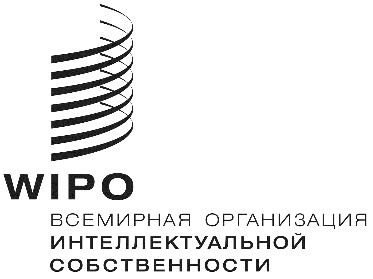 RCDIP/23/17CDIP/23/17CDIP/23/17оригинал:  английский оригинал:  английский оригинал:  английский дата: 18 ноября 2019 г.   дата: 18 ноября 2019 г.   дата: 18 ноября 2019 г.   